Federazione Italiana Giuoco Calcio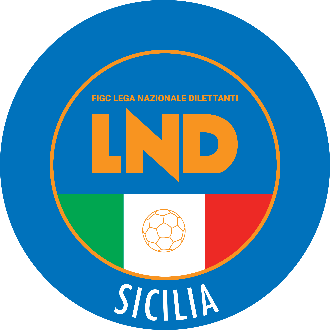 Lega Nazionale DilettantiCOMITATO REGIONALE SICILIAVia Orazio Siino s.n.c., 90010 FICARAZZI - PACENTRALINO: 091.680.84.02FAX: 091.680.84.98Indirizzo Internet: sicilia.lnd.ite-mail:crlnd.sicilia01@figc.itStagione Sportiva 2019/2020Comunicato Ufficiale n° 22 del 5 agosto 20191.  COMUNICAZIONI DEL COMITATO REGIONALE ELENCO TESSERATI DILETTANTI SVINCOLATI DALLE SOCIETA’ ART. 107 N.O.I.F. Matric. Cognome            Nome            data nasc. Società                    ------- ------------------ --------------- ---------- ------------------------ 5472913 ABATE              ANTONINO        24/09/1983 MAZZARRONE CALCIO        4935234 ABATE              GIACOMO         30/03/1994 EMPEDOCLINA              2304292 ABATE              GIORGIO         05/09/1991 P.G.S.LUCE               3278959 ABATE              GIUSEPPE        24/10/1984 ACD ZAFFERANA            2258956 ABATE              NICOLA          12/06/2001 MERI                     4479769 ABATE              WALTER          02/10/1991 CATANIA C5               2727277 ABATRIATICO        FRANCESCO       01/12/1998 REAL ZANCLE              6567166 ABBASCIA           MAURO           20/07/2000 NISIANA FOOTBALL CLUB    6725748 ABBATE             ANTONINO        12/12/1999 PARMONVAL                3282425 ABBATE             DOMENICO        05/04/1981 CITTA' DI FRANCAVILLA    3912502 ABBATE             GIUSEPPE        17/02/1988 P.G.S.LUCE               3051881 ABBATE             PIETRO CLAUDIO  29/05/1991 VACCARIZZO FOOTBALL CLUB 4042270 ABBENANTE          NICOLA          05/04/1990 JATINA PARTINICO         2440868 ABBISSO            GIUSEPPE        03/09/2001 FUTSAL GELA              2475205 ABDENBAOUI         MOHAMED         05/02/1996 MALFA                    5325401 ABELA              ALESSIO         24/04/2000 FC MEGARA AUGUSTA        4042040 ABISSO             ROSOLINO        29/05/1986 CITTA DI CASTELLANA      6664005 ACCARDI            BRUNO           04/03/1996 FOOTBALL CLUB GATTOPARDO 7075335 ACCARDI            DANILO BENIAMIN 17/05/1999 DOLCE ONORIO FOLGORE     5824640 ACCARDI            NICOLASANDREA   21/02/1999 LEALI DI BELMONTE        3864523 ACCARDI            PIERPAOLO       29/01/1986 POL TRE STELLE LAVINAIO  4396885 ACCARDI            SERGIO VINCENZO 15/11/1993 REAL PAOLINI             5247366 ACCARDO            ALEANDRO        05/12/1997 FLORIDIA                 2277443 ACCARDO            GIROLAMO        02/01/2002 SAN VITO LO CAPO         6823438 ACCETTA            ALESSIOEMANUELE 25/12/1998 MONTAGNAREALE A.S.D.     4300894 ACCETTA            EMANUELE SALVAT 28/04/1985 MERIVEN CALCIO A 5       3109950 ACCETTA            GIUSEPPE        15/11/2003 MAZZARRONE CALCIO        2900673 ACCETTA            SAMUELE         27/11/1998 JATINA PARTINICO         6613534 ACCETTA            SAMUELE         11/06/1982 MERIVEN CALCIO A 5       5774718 ACCOMANDO          MATTEO          27/11/2001 CASTELDACCIA             2177971 ACQUAFERMATA       CHRISTIAN ALFIO 28/12/2001 SPORTING FIUMEFREDDO     2938945 ACQUAVIVA          ALEX            03/10/2002 REAL PARCO C5            5542196 ACQUAVIVA          STEFANO         11/02/1995 POLISPORTIVA CASTELBUONO 2246015 ADAMO              ALESSANDRO      15/01/1989 VIRTUS ISPICA            4156298 ADAMO              DARIO           28/05/1992 CALATAPHIMI              3920563 ADAMO              FABIO           15/03/1987 CALATAPHIMI              5558732 ADAMO              RICCARDO        30/10/1996 SAN VITO LO CAPO         3292613 ADAMO              VITO            18/11/1998 CALATAPHIMI              2769144 ADDAMO             ROSARIO         04/05/1977 DUE TORRI                5039957 ADELFIO            GAETANO         18/04/1993 COLOMBA BIANCA           3343740 ADORNETTO          ANTONINO        25/12/1996 CARLENTINI CALCIO        2824748 ADORNETTO          ROBERTO         27/04/2002 REAL PARCO C5            4497470 AFFATICATO         STEFANO         05/09/1995 CASTELDACCIA             5820011 AFFATIGATO         DOMENICO        17/10/2000 CASTELDACCIA             3328413 AFFRONTI           LAURA           29/05/1996 PALERMO CALCIO A5        3220486 AGATA              GIUSEPPE        23/06/2002 CATANIA C5               3393138 AGATE              ALESSANDRO GIUS 08/11/1982 SPORT CLUB MARSALA 1912  3100547 AGATI              FABIO MASSIMO G 27/02/1971 STELLA NASCENTE          6722063 AGATI              FRANCESCO       22/05/1999 RANDAZZO                 6879919 AGATI              GAETANO GIUSEPP 22/06/2001 CARLENTINI CALCIO        2705425 AGGREY             PATRICK         18/08/1996 PALERMO CALCIO A5        5448624 AGIATO             ANGELO          31/08/1994 BAGHERIA CITTA DELLEVILL 5058107 AGLIANO            LUCA            07/08/1993 CASSARO CALCIO           6570067 AGLIANO            MANUELE         13/04/2001 REAL SIRACUSA BELVEDERE  5815049 AGLIECO            MARCO           17/03/2000 GAME SPORT RAGUSA        3296305 AGNELLO            ALESSANDRO      08/01/1999 CASTELDACCIA             2029424 AGNELLO            GIUSEPPE        31/07/1999 BELSITANA                2481508 AGNELLO            GIUSEPPE CALOGE 07/01/1998 SAN FRATELLO             7080531 AGNELLO            SALVATORE       22/06/1993 SPORT CLUB PALAZZOLO     6597859 AGNONE             ROCCO           25/05/2001 CITTA DI SCORDIA         6615891 AGOSTINO NINONE    CARLO           25/09/1973 NUOVA AZZURRA            7075399 AGRILLO            EMANUELE GIUSEP 04/10/2002 ATLETICO MESSINA         6767101 AGRILLO            GIOVANNI MARTIN 11/11/1998 FC MASSIMINIANA CALCIO 5 2733248 AGRO               CARMELO         16/10/2002 LIBERTAS 2010            5848784 AIDALA             GABRIELE        10/07/2000 CITTA DI MASCALUCIA      4552249 AIELLO             ALESSIO         26/12/1992 ORATORIO.S.CIRO E GIORGI 5054551 AIELLO             ANTONIO         06/10/1995 DELFINI SPORTING ARENELL 3317461 AIELLO             CRISTIAN        10/09/1995 VIS BORGO NUOVO          2374777 AIELLO             FABIO           07/07/1987 REAL CAMPOFELICE         6513378 AIELLO             FRANCESCO       13/02/1999 CITTA'DI MISTERBIANCO    6870703 AIELLO             GIULIO          22/01/2000 BARRESE                  2590037 AIELLO             IGNAZIO         12/05/1998 CAPACI CITY              5566687 AIELLO             PLACIDO         09/06/1999 CITTA DI SCORDIA         5291940 AIELLO             SALVATORE       09/12/1997 ATLETICO CATANIA         2451705 AIELLO             SALVATORE       22/12/1997 CIMINNA                  6882000 AIELLO             SIMONE          19/12/1992 F.C. PUNTESE             2352379 AIOSA              GIOVANNI SALVAT 08/11/1991 ALIMENA                  6866704 AJAAJ              OTHMANE         05/01/1999 CIMINNA                  5612556 AJMI               MOHAMED         24/02/1996 CITTA DI LINGUAGLOSSA    5314862 ALABISO            GIUSEPPE        18/09/1998 SANTA CROCE              4235354 ALAGNA             DANILO          30/07/1992 MARSALA FUTSAL 2012      5831390 ALAGNA             SALVATORE       30/08/1994 PACHINO                  4421044 ALAIMO             ALBERTO         18/09/1989 SICILIANAMENTE           5775721 ALAIMO             ANTONIO         16/08/1996 CAMPOBELLO 1970          6890487 ALAIMO             FRANCESCA       25/02/1998 DELFINI SPORTING ARENELL 3539065 ALAIMO             PIETRO          13/07/1982 CITTA DI CASTELDACCIA    6965430 ALAIMO             VINCENZO        08/11/2001 LIBERTAS 2010            2856629 ALBA               FRANCESCO       21/02/1990 SICILIA BEACH SOCCER     5484504 ALBA               GIOVANNI        31/12/2000 SICILIANAMENTE           2981353 ALBA               WALTER          13/07/2002 I CALATINI CALCIO A 5    5304709 ALBERTINI          FRANCESCO       30/09/1999 GIARRE 1946              2174852 ALBERTO            ELIA            17/12/1990 RODI MILICI              2214576 ALCAMO             OMAR            24/01/1989 CARLENTINI CALCIO        6732903 ALCAMO             PAOLO           28/02/2004 S.C. COSTA GAIA ADELKAM  3323866 ALECCI             ANGELO          02/12/1990 CITTA' DI VITTORIA       6821162 ALECCI             UMBERTO         12/07/1998 ACITREZZA CALCIO         2241787 ALEO               ANGELO          17/05/2000 ATLETICO CANICATTI 5     5051690 ALEO               GIUSEPPE        06/11/1991 NUOVA PETILIANA          3305794 ALEO               IVANO           09/05/1983 STELLA NASCENTE          5135500 ALEO               ROSARIO         24/05/1997 SPORTING EUBEA           2794980 ALES               FRANCESCO       06/05/2000 CALCIO RANGERS 1986      5727110 ALES               GIUSEPPE        07/03/2002 NUOVA JETAS              3537685 ALESCI             FABIO           06/06/1983 FURNARI PORTOROSA        3323863 ALESCI             ROBERTOGIUSEPPE 26/05/1994 MAZZARRONE CALCIO        5438437 ALESI              VITO            14/09/1986 AC REAL MENFI            6987091 ALESSANDRO         ANTONINO        20/11/1998 CITTA' DI TORREGROTTA    2389651 ALESSANDRO         FEDERICO        06/07/1993 CAMARO 1969 S.R.L.       5225558 ALESSANDRO         MATTEO          31/01/1991 SANCONITANA              6575301 ALESSANDRO INDRICC GIUSEPPE        09/01/1998 REAL T BELLAVILLE        2227089 ALESSI             DANIELE         25/04/2000 MERI                     5509238 ALESSI             EMANUELE        10/05/1999 PARMONVAL                6616323 ALESSI             GIORGIOANTONINO 23/06/2000 PRO FAVARA               4583859 ALESSI             MIRKO           22/09/1995 C.U.S. UNIME             5163504 ALESSIO            FRANCESCO       05/12/1996 MERI                     6944021 ALFANO             PIERLUIGI       09/10/1995 BONAGIA S.ANDREA         2906830 ALFIERI            SEBASTIANO      23/05/1990 TUSA                     4770728 ALFONSO            PAOLO           11/06/1996 CITTA DI CANICATTINI     5642840 ALFONSO            STEFANO         23/12/1996 APS CIVITAS LINGUAGLOSSA 6701869 ALGOZINO           MANUELE         28/10/2000 CITTA DI LEONFORTE       5718041 ALI                MATTIA          15/05/2000 RINASCITANETINA 2008     6817855 ALIDO              GIOVANNI        20/04/1985 AKRON SAVOCA             2545471 ALIO               VINCENZO        10/06/1987 VALLELUNGA               5063229 ALIOTO             ALESSANDRO      06/12/1997 BAGHERIA CITTA DELLEVILL 3171980 ALIOTTA            FRANCESCO       21/05/1985 R.STAR                   4018077 ALIOTTA            MARIO           17/07/1992 VACCARIZZO FOOTBALL CLUB 3980296 ALIQUO             LUCIANO PIETRO  06/03/1991 ACR BORGATESE S.ANTONINO 6791601 ALLEGRA            GIACOMO         12/12/2001 ALTOFONTE FOOTBALL CLUB  5734630 ALLEGRA            GIOVANNI        24/02/1984 POMPEI                   6791609 ALLEGRA            GIUSEPPE        12/12/2001 ALTOFONTE FOOTBALL CLUB  3344132 ALLETTO            DAVIDE          19/07/2001 FOOTBALL CLUB GATTOPARDO 3582931 ALLETTO            SANDELLO        12/01/1986 BAGHERIA CITTA DELLEVILL 6964385 ALLIBRIO           FABIO           01/09/2001 GAME SPORT RAGUSA        3437905 ALMA               ANDREA          22/11/1982 SANTA CROCE              6678361 ALOISI             ALESSANDRO      21/06/1979 VALDINISI CALCIO         2441708 ALOISI             ANTONINO        13/11/1985 CALCIO LAVINAIO S.L.T.   4322589 ALOISI             BENIAMINO       16/11/1988 REAL ZANCLE              2145778 ALOISI             PIERO           01/11/1986 SPORTIVO CULTURALE ITALA 2927527 ALOISIO            ROBERTO         22/01/1982 VILLAGGIO S.AGATA 2016   2764251 ALONGI             ANDREA GIUSEPPE 29/08/1988 CONCORDIA FUTSAL         2983515 ALONGI             FRANCESCO PAOLO 30/07/1979 S.ANNA ENNA              2770130 ALONGI             GIUSEPPE        27/09/2000 EMPEDOCLINA              5825775 ALONGI             SALVATORE       22/11/2001 PARMONVAL                4882874 ALONZO             ROSARIO ETTORE  21/01/1993 SICILIA BEACH SOCCER     6801759 ALOSI              VINCENZO        27/04/1978 MILAZZO                  2738086 ALOTTO             PIETRO          20/03/1976 FOOTBALL CLUB GATTOPARDO 2994826 ALTADONNA          FRANCESCO       02/05/2002 1937 MILAZZO             5382084 ALTAMORE           FRANCESCO       15/01/1997 MAZZARRONE CALCIO        6942544 ALVESI             STEFANO         28/09/1995 A.C. NOVARA 1965         4454117 AMANTE             GIUSEPPE        06/12/1987 SINAGRA CALCIO           6999997 AMANTE             WILLIAMS        05/11/1997 REAL ZANCLE              3556620 AMARA              FABRIZIO        15/10/1983 CITTA DI PRIOLO          5518827 AMARASCO           ADRIANO         20/06/1999 SPORTING VALLONE         2633599 AMATA              ALFIO           17/03/1998 SAN FRATELLO             4849686 AMATO              ANTONINO        11/06/1991 SC SICILIA               2052227 AMATO              CRISTIAN        23/01/1991 GAME SPORT RAGUSA        2651825 AMATO              FEDERICO        11/04/2000 CITTA DI SCORDIA         3962341 AMATO              FRANCESCO       26/11/1984 NUOVA CITTA DI CACCAMO   5512306 AMATO              GAETANO         06/04/1985 REAL GANZARIA            2134960 AMATO              GIANLUCA        26/02/1998 CALCIO BELPASSO          2585831 AMATO              GIUSEPPE        07/04/1977 ATLETICO LICATA          4821259 AMATO              LEONARDO        23/09/1991 RINASCITANETINA 2008     2422088 AMATO              SEBASTIANO      21/06/2000 ERACLEA MINOA CALCIO     6932452 AMATO              VALERIO         29/07/1994 PALERMO CALCIO A5        4881913 AMBRIANO           NOEL            10/09/1996 CALCIO SAPONARESE        4921742 AMENDOLA           FRANCESCO       04/01/1996 C.U.S. UNIME             2371577 AMENDOLA           GIUSEPPE        20/02/1988 JUVENILIA 1958           4175723 AMENDOLIA          VALENTINO       10/10/1990 CALCIO SAPONARESE        5077812 AMENTA             GIOVANNI        15/02/1995 GAME SPORT RAGUSA        2923627 AMICO              ENRICO          12/06/1986 REAL CAPPUCCINI ACIREALE 6752480 AMICO              GIUSEPPE ERIC   14/09/1997 RAVANUSA                 5866429 AMICO              MARCO           18/04/2000 MASTERPRO CALCIO         3335286 AMMARI             HASSINE         11/04/2000 SPORTING EUBEA           3873409 AMMENDOLA          MARCO           09/09/1989 NISSA F.C.               0018759 AMMIRATA           ANNA            18/03/1978 DELFINI SPORTING ARENELL 3328412 AMMIRATA           FEDERICA        18/12/1993 PALERMO CALCIO A5        5803191 AMMIRATA           GIUSEPPE        24/05/2001 PARMONVAL                5803940 AMORE              ALEX            17/01/2002 ENNA CALCIO S.C.S.D.     3299478 AMORE              EMANUELE        26/05/1985 POMPEI                   4847040 AMORE              GABRIELE MARIO  16/09/1995 ACICATENA CALCIO 1973    3209830 AMORE              MIRIANA         05/08/1992 I CALATINI CALCIO A 5    3243114 AMORELLO           GIUSEPPE        25/09/1991 DELFINI SPORTING ARENELL 5889845 AMORELLO           MATTIA GIUSEPPE 21/03/2001 JATINA PARTINICO         2085949 AMOROSO            ALFRED          21/07/1993 LA MADONNINA             1000065 ANASTASI           MARCO           04/07/1995 REAL GAZZI               3866039 ANASTASI           MASSIMILIANO    10/08/1985 VIRTUS ETNA FC           5325335 ANASTASI           VINCENZO        11/01/1991 SPORTING FIUMEFREDDO     2594104 ANASTASIEI         COSMIN          18/07/2000 RIPOSTO CALCIO 2016      4166770 ANCIONE            SIMONE          02/06/1990 FC MOTTA 2011            2903175 ANCUTA             CIPRIAN IONUT   21/07/2003 SANCONITANA              2376292 ANDALORO           DOMENICO        06/07/1997 OR.SA. PROMOSPORT        6974107 ANDALORO           EMANUELE        11/09/2000 MERI                     3606950 ANDALORO           FRANCESCO       05/05/1983 1937 MILAZZO             3283384 ANDALORO           GIUSEPPE        13/05/1962 ATLETICO MESSINA         2467840 ANDOLFO            MANUEL          27/04/1987 CALCIO BELPASSO          5280671 ANDOLINA           ONOFRIO         02/07/1994 RODI MILICI              5864931 ANDREI             CONSTANTIN ADRI 22/06/1999 RANDAZZO                 4525139 ANDRONACO          CARMELO         31/10/1992 SPORTING CLUB VILLAFRANC 3171981 ANDRONICO          ALESSANDRO FRAN 14/09/1995 BELPASSO F.C.            3187474 ANDRONICO          GAETANO         11/11/1992 ATLETICO MESSINA         5780796 ANELLI             PAOLINO MARIA   17/10/1996 LIBERTAS 2010            2045733 ANELLO             MANUEL          24/02/2001 C.U.S. PALERMO           3872538 ANFUSO             GABRIELE MARIAN 05/01/1990 ACD ZAFFERANA            6631301 ANFUSO             GIUSEPPE        25/06/2001 FC MOTTA 2011            5085766 ANFUSO             PLACIDO DIEGO   04/06/1997 MOTTA CALCIO             3926531 ANGELICA           SEBASTIANO      26/04/1992 CALCIO MONTEROSSO        2051901 ANGEMI             FLAVIO MARIA    20/06/1986 BELPASSO F.C.            4216090 ANICETO            CARMELO         21/07/1993 BRANCIFORTI              5129965 ANIELLO            ROBERTO         03/01/1998 SICILGRASSI C5           6516229 ANNATELLI          FABIO           29/01/1997 PARTINICAUDACE           2212298 ANNOLINO           CLAUDIO         25/04/1992 CASTELDACCIA             6919044 ANNOLINO           MATTEO          07/11/1998 CLUB 83                  5540470 ANSALDO            PALMIRO         13/12/1988 ULISSE S. ROMETTA MAREA  3979409 ANSELMO            ANDREA          10/09/1991 VIS BORGO NUOVO          2502012 ANSELMO            MICHELE         28/01/2000 ATLETICO MESSINA         2789535 ANSELMO            VINCENZO        30/08/1991 S.C. COSTA GAIA ADELKAM  6890264 ANTONIZZI          SAMUELE         06/06/2001 VIS BORGO NUOVO          2359316 ANTONUCCIO         GIOACCHINO      31/12/1994 CAMARO 1969 S.R.L.       4320212 ANTONUZZO          NUNZIO MARCO    08/02/1990 RANDAZZO                 5588918 ANZA               VINCENZO SILVIO 05/10/1997 CALCIO A5 MISTERBIANCO   2327184 ANZALDI            GIOVANNI        30/06/1985 SAN MAURO C.DE           4800290 ANZALONE           CARMELO         10/07/1996 ATLETICO PALAGONIA       4869428 ANZALONE           MICHELE         31/07/1995 OLIMPICA AKRAGAS ETS     6787996 ANZALONE           SALVATORE       29/07/1992 NEW RANDAZZO             3111558 APICELLA           FABIO           15/05/1984 USTICA                   5500290 APRILE             AMEDEO          29/11/1994 CALCIO A5 JANO TROMBATOR 3993243 APRILE             GAETANO         07/03/1986 VIVI DON BOSCO           3321441 APRILE             GIORGIO         22/06/1993 GAME SPORT RAGUSA        3299301 AQUILINO           VINCENZO        24/07/1958 CAMPOBELLO 1970          5127778 ARAGONA            FABIO           18/01/1999 SANTANTONINO             6869666 ARAGONA            GIUSEPPE MANUEL 25/09/2002 REAL PARCO C5            3270759 ARANCIO            ANTONINO AGAT   28/11/1993 RINASCITA SAN GIORGIO    7080385 ARASI              ALESSIO         16/01/1995 CITTA DI S.AGATA         5644778 ARASI              GABRIEL         04/09/2001 DUE TORRI                7086160 ARATO              ANDREA          06/04/2000 NEW POZZALLO             6870439 ARATO              FILIPPO         25/10/2002 PARTINICAUDACE           6833015 ARCIDIACONO        GIUSEPPE ALFIO  01/03/1999 RUSSO SEBASTIANO CALCIO  5549660 ARCIDIACONO        MARCO           31/07/1996 ACITREZZA CALCIO         6631304 ARCIDIACONO        MARCO           26/03/2000 CAMPANARAZZU A.S.D.      6618424 ARCIDIACONO        SALVATORE       18/11/1983 CARLENTINI CALCIO        4590375 ARCIDIACONO        SALVATORE       16/07/1994 REAL ACI                 6677269 ARCIERI            ANDREA          21/07/2001 KAMARAT                  4474483 ARCODIA            ALESSANDRO      15/02/1991 TORTORICI                6656717 ARCOLINO           SALVATORE       24/07/1993 REAL GANZARIA            4550737 ARCORACI           SALVATORE       15/06/1987 POMPEI                   5876882 ARDILIO            FABRIZIO        12/05/1996 ACQUAVIVA                6541516 ARDIRI             ANDREA          15/05/1997 1937 MILAZZO             5634058 ARDIZZONE          ADRIAN          20/08/2001 NISIANA FOOTBALL CLUB    6932282 ARDIZZONE          BENEDETTO       24/04/1998 DELFINI SPORTING ARENELL 3987834 ARDIZZONE          COSIMO          15/06/1989 VIRTUS ATHENA            2719546 ARDIZZONE          MIRKO           12/03/1989 NISIANA FOOTBALL CLUB    5410597 ARDIZZONE          ROSARIO         12/08/1986 VIRTUS ATHENA            5370434 ARDORE             ANGELO          07/12/1999 FUTSAL GELA              2315379 ARDORE             GINO MASSIMO    24/11/1989 ANIMOSA CIVITAS CORLEONE 4438639 ARENA              ALBERTO         06/12/1989 CASTELDACCIA             2814759 ARENA              ALESSANDRO      10/11/1995 SAN MARTINO DELLE SCALEC 2740287 ARENA              ANGELO          13/02/1977 SC SICILIA               5491662 ARENA              ANTONINO        30/09/2000 SPORT CLUB PALAZZOLO     6940421 ARENA              DAVIDE          25/10/2002 ATLETICO MESSINA         3677539 ARENA              FRANCESCO       28/06/1985 ORATORIO.S.CIRO E GIORGI 2299204 ARENA              GIANLUCA        11/11/1986 CONCA D ORO MONREALE     4175663 ARENA              GIOVANNI        20/08/1992 CAMARO 1969 S.R.L.       2934358 ARENA              GIUSEPPE        01/05/1988 C.U.S. UNIME             3038703 ARENA              MASSIMILIANO    12/10/1980 CASTELDACCIA             3546225 ARENA              ORAZIO          26/11/1984 ATLETICO MASCALUCIA      2599653 ARESTIA            RAFFAELE GIOVAN 24/11/2003 MAZZARRONE CALCIO        4755353 ARGANO             PASQUALE        19/11/1989 VIRTUS ATHENA            3950800 ARGENTO            CARMELO         09/02/1988 CASTELTERMINI            5718974 ARGENTO            DANILO          13/04/1996 CAMPOBELLO 1970          2570409 ARGENTO            MATTEO          09/06/2001 EMPEDOCLINA              2280103 ARGENTO            RICCARDO        06/06/2000 1937 MILAZZO             2148595 ARGENTO            ROMOLO EDMONDO  06/10/1987 CITTA DI CANICATTI       2491725 ARGENTO            SIMONE          26/04/1998 PROGETTO ENNA SPORT 04   3083161 ARGIROFFI          GIOVANNI        06/03/1978 AC REAL MENFI            3484788 ARIGO              DAVIDE          26/02/1985 ACQUEDOLCESE NEBRODI     5129695 ARIGO              GIOVANNI        11/05/1996 ATLETICO MESSINA         2938777 ARIGO              GIOVANNI        22/10/1991 SC SICILIA               2198614 ARINI              GIUSEPPE        18/07/2002 TRAPANI CALCIO S.R.L.    2073163 ARISCO             SERENA          23/02/2002 PALERMO CALCIO A5        6672683 ARIZZI             ANDREA          02/01/2000 POLSPORTIVA SANT ALESSIO 5792867 ARIZZI             NICOLO          03/05/1999 ACADEMY SAN FILIPPO      4404809 ARMARRONE          DANIELE         14/05/1992 CALCIO MONTEROSSO        4038547 ARNONE             GIUSEPPE        04/01/1990 DON CARLO MISILMERI      2315695 ARNONE             SALVATORE       08/11/1995 MABBONATH                2962292 ARNONE             SALVATORE       21/09/2000 SICILIANAMENTE           3676966 ARRABITO           PIETRO          28/11/1984 CALCIO BELPASSO          3163838 ARRIGO             ALBERTO         18/08/1986 ROCCALUMERA C5           3993154 ARRIGO             ANGELO          10/04/1988 SANTANTONINO             3950753 ARRIGO             GIUSEPPE        05/10/1990 MUXAR                    2522479 ARRIGO             PAOLO           03/08/2001 RANDAZZO                 4605234 ASARO              GIANLUCA SALVAT 19/10/1997 ALCAMO FUTSAL            4819361 ASCIA              ANGELO          11/09/1997 SANTA CROCE              3960182 ASCIA              DAVIDE          11/08/1989 SPORTING EUBEA           5783125 ASERO              VALERIO         09/11/1999 CATANIA S.PIO X A R.L.   5905727 ASIEDU             ANDREW OWUSU    20/08/1992 SAN VITO LO CAPO         4196951 ASPANO             ALESSANDRO      26/06/1991 BRUNO VIVIANO PARTANNA   4026683 ASSISI             DANIELE         23/04/1990 CITTA DI GIULIANA        3896438 ASTA               ANDREA          23/10/1988 ATLETICO SCICLI          5520268 ASTA               ANTONINO        07/06/2001 SPORTING ALCAMO ONLUS    5648630 ASTOLFO            CARMELO         03/10/1997 BRANCIFORTI              5059135 ATIA               AHMED           09/06/1993 DON BOSCO MUSSOMELI      5738502 ATTARDO            NICHOLAS        13/02/2002 FLORIDIA                 2049290 ATTINASI           GAETANO         27/11/1999 GERACI                   2049318 ATTINASI           GIACOMO         05/05/1999 GERACI                   2916833 ATTINASI           GIUSEPPE        09/07/2001 GERACI                   3915724 AUGELLO            GIUSEPPE        22/01/1991 ATLETICO GORGONIA        5206202 AULINO             VALERIO         16/02/1993 CITTA DI COMISO          3117722 AUSTERI            GIOVANNI        04/10/2002 VIS BORGO NUOVO          6630349 AUTERI             ALESSANDRO      17/07/1999 PATERNO CALCIO           5178594 AUTERI             CARLO SALVATORE 16/01/1992 MASCALUCIA               3195568 AVARELLO           GIANFRANCO      20/03/1987 CITTA DI CANICATTI       5846958 AVELLINO           ALESSIO         22/04/1998 NUOVA RINASCITA          3101697 AVENIA             DAVIDE          17/01/2003 CASTELTERMINI            5145779 AVENIA             GIUSEPPE        24/07/1991 CITTA DI CANICATTI       4752047 AVERSA             DARIO           30/01/1988 LEO SOCCER               2319234 AVIGNONE           CALOGERO        29/05/1965 CASTELTERMINI            2628713 AVIGNONE           GIOELE          08/09/2004 CASTELTERMINI            5326705 AVOLA              DAMIANO         07/04/1996 POZZALLO DUE             4705096 AZZARA             ANGELO          17/02/1996 GERACI                   2271197 AZZARELLI          SALVATORE CAMIL 14/07/1981 STELLA NASCENTE          4198872 AZZARELLO          SETTIMO         12/10/1990 SAN MARTINO DELLE SCALEC 5172841 BADAGLIACCA        ALESSANDRO      11/08/1989 ALTOFONTE FOOTBALL CLUB  6903197 BADAGLIACCA        GIUSEPPE        25/03/1993 ALIMENA                  4034413 BADALAMENTI        GIOVANNI        19/10/1990 NUOVA POL ACQUEDOLCI     3293394 BAGLIERI           ALESSIO         20/10/2000 CITTA DI COMISO          5553907 BAGLIERI           BIAGIO          12/12/2000 CITTA DI COMISO          5553885 BAGLIERI           LORENZO         28/11/2001 CITTA' DI VITTORIA       4883145 BAGLIERI           ROSARIO         10/05/1994 GAME SPORT RAGUSA        5805711 BAGNASCO           FABRIZIO        11/08/2001 C.U.S. PALERMO           3326468 BAGNASCO           FRANCESCO       03/05/2001 FRIGINTINI               3350047 BAGNATI            ANTONINO        28/09/1976 CITTA' DI VITTORIA       4454984 BAGNATO            GIUSEPPE        09/11/1995 BALESTRATE               4486120 BAGNATO            GIUSEPPE        28/07/1993 MASCALUCIA               3315339 BAH                OMAR            02/07/2001 CASTELDACCIA             5310898 BAIAMONTE          ANDREA          18/10/1995 FIUMEFREDDESE            7090590 BAIO               GASPARE MARIO   14/09/1995 MUXAR                    6789254 BAJRAKURTAJ        ELSAHIT         04/06/2001 SPORTING PEDARA          2344061 BAJRAKURTI         BLENIS          23/02/2000 FURNARI PORTOROSA        4434041 BALASTRO           SALVATORE       29/05/1989 ENNA CALCIO S.C.S.D.     2813158 BALDANZA           VALERIO         16/02/1990 CITTA' DI VITTORIA       6734941 BALDARELLI         GABRIELE        06/11/2000 EMPEDOCLINA              2401399 BALDI              CARMELO         07/11/1999 MARIANOPOLI              2562913 BALDI              DEMETRIO        27/08/1983 SICILGRASSI C5           3831828 BALDINO            GENNARO         29/05/1985 MONTAGNAREALE A.S.D.     5795660 BALDONE            NICOLA          26/08/2000 ERACLEA MINOA CALCIO     3056343 BALDUCCIO          NICOLA          12/12/1994 CALATAPHIMI              5634910 BALISTRERI         ANGELO          27/01/2000 LEO SOCCER               2922953 BALISTRERI         SANTO           28/03/1981 MOTTA CALCIO             4561163 BALLATO            CARMELO         30/05/1987 SINAGRA CALCIO           5322998 BALLATO            GIOVANNI        11/05/1972 SINAGRA CALCIO           2052431 BALLOTTA           DIMITRIS        28/06/1998 TREESSE CALCIO BROLO     3128280 BALSAMO            GAETANO         19/01/2001 CITTA DI MASCALUCIA      3559123 BALSAMO            GIUSEPPE        22/05/1983 RINASCITA SAN GIORGIO    3318527 BALSAMO            SALVATORE       12/03/2001 SANCONITANA              3211253 BAMBA              ABOUBACAR       25/11/2001 BALESTRATE               5288777 BAMBINO            STEFANO         06/11/1993 ULISSE S. ROMETTA MAREA  2344815 BAMBU              SALVATORE       02/12/2000 VIRTUS REALMONTE         2395264 BAMIDURO           DANIEL AYOMIDE  07/05/2001 PARMONVAL                2423405 BANCHERI           VINCENZO        14/06/2002 ATLETICO GORGONIA        6620621 BARATTA            FRANCESCO       17/12/1973 VACCARIZZO FOOTBALL CLUB 4847191 BARBA              VINCENZO RAFFAE 02/06/1998 MASTERPRO CALCIO         5868446 BARBAGALLO         ALESSANDRO      25/12/1998 LEO SOCCER               6945822 BARBAGALLO         ALESSIO         17/10/2001 RANDAZZO                 2996425 BARBAGALLO         GABRIELE        08/03/2001 REAL ACI                 2871820 BARBAGALLO         GIUSEPPE        09/07/1975 CITTA'DI MISTERBIANCO    5334800 BARBAGALLO         MARIO           31/12/1998 STELLA NASCENTE          2058131 BARBAGALLO         SALVATORE       10/05/1985 GUARDIA CALCIO           5751819 BARBAGALLO         SAMUEL          28/10/1999 AGRIPLUS MASCALUCIAFUTSA 2168059 BARBAGALLO         SEBASTIANO      01/01/2001 CITTA DI CANICATTINI     5856729 BARBANTI           SEBASTIANO      21/06/1999 CITTA'DI MISTERBIANCO    5130313 BARBARINO          ANTONINO        03/08/1994 LERCARA                  5870155 BARBARINO          CHIARA          27/02/2004 RG                       2048823 BARBARINO          SALVATORE       28/02/1977 PACHINO                  6850222 BARBARO            FRANCESCO       05/02/1999 CITTA DI FRANCOFONTE     3047736 BARBARO            GABRIELE        02/07/1993 F.C. PUNTESE             6754943 BARBARO            MARCO           21/11/1992 MONREALE CALCIO          2174365 BARBERA            CHRISTIAN       24/10/1993 REAL GAZZI               3104725 BARBERA            DAVIDE CARMELO  16/06/2003 VALDINISI CALCIO         6888361 BARBERA            MIRKO           15/03/1990 SPORT CLUB PALAZZOLO     2099711 BARBERI            LUCA            18/06/1992 CITTA'DI MISTERBIANCO    5825762 BARCA              GABRIELE        05/09/1999 MERI                     3003639 BARCELLONA         GIUSEPPE PIO    26/09/2002 SAN VITO LO CAPO         6806814 BARCELLONA         PIETRO EMANUELE 12/04/2001 CASTRONOVO               5608623 BARESI NAIM        NURI            05/01/2000 CITTA'DI ROSOLINI 1953   3126316 BARI               CRISTIAN        21/02/1990 YOUNG PEOPLE POWER       2420231 BARONE             ALESSANDRO GIUS 27/05/1977 CITTA DI VIAGRANDE       2994738 BARONE             ANTONIO         05/12/2000 ACQUEDOLCESE NEBRODI     4042567 BARONE             CLAUDIO         09/05/1994 ORATORIO.S.CIRO E GIORGI 5505840 BARONE             DANILO          03/11/2001 CITTA'DI ROSOLINI 1953   6686994 BARONE             DAVIDE          25/08/1999 ORATORIO.S.CIRO E GIORGI 5753128 BARONE             EUGENIO         17/04/1999 SPORTING EUBEA           3915697 BARONE             GAETANO         07/11/1991 ATLETICO GORGONIA        2423493 BARONE             GIANNI          06/02/2001 FRIGINTINI               6647430 BARONE             GIORGIO         03/04/1998 RINASCITANETINA 2008     2415953 BARONE             GIOVANNI        08/08/1975 BAGHERIA CITTA DELLEVILL 6845175 BARONE             GIOVANNI        14/06/1999 CALCIO AVOLA 1949        4604887 BARONE             GIOVANNI        25/05/1995 VALLELUNGA               5512386 BARONE             GIOVANNI        28/06/1984 VIRTUS ATHENA            2186987 BARONE             GIUSEPPE        26/04/2000 C.U.S. PALERMO           2430798 BARONE             GIUSEPPE        24/10/1999 NUOVA RINASCITA          4422338 BARRACO            ALEX            09/11/1993 SPORTING PAOLINI         2375544 BARRACO            ANDREA ROBERTO  05/08/2001 REAL CAMPOFELICE         5724246 BARRACO            FRANCESCO       18/01/1995 DELFINI SPORTING ARENELL 5822084 BARRALE            DANILO          05/01/1995 CITTA DI MISTRETTA       5230004 BARRALE            DOMENICO NIRCO  13/02/1993 LEALI DI BELMONTE        2273117 BARRAVECCHIA       FRANCESCO       03/07/1989 SANT AMBROGIO CEFALU     5534957 BARRECA            MATTEO          09/10/2001 CITTA'DI ROSOLINI 1953   4438344 BARRESI            ALEX            24/05/1996 SPORT CLUB MARSALA 1912  5243063 BARRESI            ANDREA          04/06/1991 SANTANTONINO             5095698 BARRESI            ANTONINO        04/08/1990 MERIENSE                 5588421 BARRESI            MARCO           14/02/1990 VIVI DON BOSCO           4635645 BARRESI            STEFANO         24/04/1993 RODI MILICI              2756514 BARRILE            EROS            23/03/1999 CITTA DI GIULIANA        6898034 BARRILE            GIUSEPPE        23/01/1987 CITTA DI GIULIANA        2051589 BARRILE            MARCO           22/02/2000 POLSPORTIVA SANT ALESSIO 6721548 BARTOLOTTA         MATTIA          25/06/2000 REAL T BELLAVILLE        2358569 BASILE             ALFIO SANTO     20/11/2000 CALCIO LAVINAIO S.L.T.   2190703 BASILE             AURELIO         24/10/1987 VIRTUS ATHENA            2747052 BASILE             CARMELO         31/10/1972 DELFINI SPORTING ARENELL 4967279 BASILE             CARMELO         19/03/1994 RANDAZZO                 7069877 BASILE             EMANUELE PIO    13/11/1997 POLISPORTIVA INTERFORZE  6891307 BASILE             FABRIZIO        15/12/1976 POL TRE STELLE LAVINAIO  6684311 BASILE             FRANCESCO       16/10/2000 VIRTUS MONREALE          2560850 BASILE             FRANZ           04/10/1982 POMPEI                   5778610 BASILE             MARCO           14/09/1999 SICILIA BEACH SOCCER     5751353 BASILE             MARIO           03/02/1992 LAV.CATERINA LOGI C5     3888519 BASILE             PIETRO          05/02/1993 SPORTING PEDARA          6902861 BASILE             TONINO          07/05/1990 USTICA                   4203409 BASILOTTA          SIMONE          28/01/1994 SPORTING TERMINI         6823045 BASIRICO           BRIAN           30/04/1999 REAL SIRACUSA BELVEDERE  3363329 BASSO              ALEX            03/09/2001 CHIARAMONTE              3958428 BATTAGLIA          FABIO           03/05/1985 POLISPORTIVA NICOSIA     6615950 BATTAGLIA          FRANCESCO       25/12/1992 C.U.S. UNIME             2015978 BATTAGLIA          GIULIANO        03/08/2001 ATLETICO MASCALUCIA      3299686 BATTAGLIA          GIUSEPPE        28/05/1994 LASCARI                  5084120 BATTAGLIA          MARIO           07/05/1993 CITTA' DI TORREGROTTA    5820063 BATTAGLIA          RICCARDO        11/04/2000 REAL CAMPOFELICE         3044936 BATTAGLIA          SALVATORE       22/09/1993 CHIARAMONTE              4851152 BATTAGLIA          SIMONE          04/01/1994 REAL RAGUSA              2422355 BATTAGLIA          STEFANO         16/10/1989 GAME SPORT RAGUSA        5068109 BATTAGLIA          VINCENZO        06/01/1997 VILLAGGIO S.AGATA 2016   4503380 BATTI              ANTONIO         14/10/1991 CITTA DI PRIOLO          2177993 BATTIATO           ANGELO          29/08/2001 CITTA DI SCORDIA         2891866 BATTIATO           DAVIDE          17/07/1978 BELPASSO F.C.            2577520 BATTIATO           GIULIO          07/03/1989 BELPASSO F.C.            3175205 BATTICCIOTTO       SALVATORE       18/06/1985 S.S. KAGGI               6912329 BAUDO              DOMENICO GIUSEP 20/11/1998 SPORTING PEDARA          2015414 BAUDO              GIOVANNI        21/03/2001 VALLELUNGA               2593769 BAUDO              LUIGI           26/01/2002 VALLELUNGA               6625439 BAUDO              SALVATORE       29/05/1999 CITTA'DI MISTERBIANCO    5341179 BAZZANO            ANTONIO         19/02/2000 FLORIDIA                 5846847 BECCARISI          WLLIAM          16/10/1998 DELFINI SPORTING ARENELL 6635635 BEEGUN             BRIAN           22/12/2000 SPORTING PEDARA          3121330 BELFIORE           FRANCESCO       14/08/1995 PUNTESE CALCIO A 5       5679237 BELFIORE           GAETANO ROSARIO 27/05/1994 RODI MILICI              3434446 BELFIORE           LUCA            28/02/1983 ATLETICO MESSINA         3273351 BELFIORE           SANTINO         21/11/1990 GUARDIA CALCIO           6652129 BELLA              CALOGERO        17/06/1998 CITTA DI CANICATTI       4547275 BELLA              FILIPPO         11/04/1995 MERI                     5573797 BELLA              GAETANO         19/08/1989 SICILGRASSI C5           5085749 BELLA              SEBASTIANO      15/07/1997 SICILGRASSI C5           5615407 BELLAERA           GUGLIELMO       10/04/2000 REAL SIRACUSA BELVEDERE  5615411 BELLAERA           MARCELLO        11/05/2000 REAL SIRACUSA BELVEDERE  2356570 BELLAERA           RUBEN           06/01/1997 POZZALLO DUE             3337461 BELLAMACINA        GIANLUCA        15/11/1998 ATLETICO MESSINA         5765545 BELLAMACINA        MICHELANGELO    26/06/1972 ARCI GRAZIA              2448821 BELLANCA           DAVIDE          29/11/2001 EMPEDOCLINA              5603615 BELLANCA           ENZO PIO        09/02/2001 DON BOSCO MUSSOMELI      3272033 BELLASSAI          MATTIA          28/03/2000 MAZZARRONE CALCIO        3334357 BELLAVIA           EMILIANO        31/07/1980 OLIMPICA AKRAGAS ETS     6660341 BELLAVISTA         GIOVANNI        26/10/2000 FC MOTTA 2011            5863303 BELLETTI           ALEXANDER GIUSE 02/09/2003 INTER CLUB LIPARI        6959341 BELLINA            GIOVANNI        22/11/1999 SANTA CROCE              4988282 BELLINGHIERI       ANTONIO         13/07/1999 DATTILO NOIR             6840879 BELLINVIA          ROBERTO         27/08/1996 NUOVA AZZURRA            2586375 BELLITTO           FILADELFIO      23/06/1989 ACQUEDOLCESE NEBRODI     5112144 BELLOMIA           MARCO           06/07/1987 CITTA DI CANICATTINI     2269163 BELLOMO            CARMELO         23/12/1999 KAMARAT                  3147121 BELLOMO            CLAUDIO ALESSAN 02/02/1973 ESTRELA CATANIA          6855558 BELLOMO            FRANCESCO       20/11/1996 MARGHERITESE 2018 A.S.D. 6668764 BELLOMONTE         NICOLA          03/05/2001 LASCARI                  4491228 BELLUSO            MICHELE LUCA    02/06/1994 ATLETICO CATANIA         5388155 BELMONTE           ANTONIO         16/09/2000 SANTA CROCE              2745744 BELMONTE           CLAUDIO         30/07/1985 BAGHERIA CITTA DELLEVILL 6884920 BELPANE            SIMONE          15/03/2001 CALTAGIRONE CALCIO       6521627 BELTEMPO           GIUSEPPE        10/12/1989 FC MASSIMINIANA CALCIO 5 3998079 BELVEDERE          GIACOMO         30/06/1990 REAL CAPPUCCINI ACIREALE 3312056 BEN MILED          HOSSEM          14/04/2001 PALERMO CALCIO A5        6898996 BENANTI            PAOLO           14/10/1993 BAGHERIA CITTA DELLEVILL 4513215 BENENATI           SALVATORE       28/08/1995 1946 IGEA                5877599 BENFATTA           PIERSIMONE      27/01/1999 DUE TORRI                5877584 BENFATTA           SALVATORE       27/01/1999 DUE TORRI                4201113 BENIGNO            FABIO           25/05/1990 LEALI DI BELMONTE        6930005 BENIGNO            GIUSEPPE        09/10/1982 FC MASSIMINIANA CALCIO 5 2182104 BENINATI           MICHELE         22/11/1994 SANTANTONINO             2767239 BENINCASA          GIACOMO         16/09/1991 SAN MARTINO DELLE SCALEC 5103608 BENIVEGNA          MARIO           15/12/1995 CITTA DI MASCALUCIA      3339692 BENNARDO           DAMIANO ANTONIN 23/06/1999 CITTA DI SCORDIA         3913447 BENNARDO           MATTIA          05/04/1991 FRIGINTINI               7080208 BENTIVEGNA         ANTONIO         29/12/1984 CAMPANARAZZU A.S.D.      2938952 BENTIVEGNA         GABRIEL         27/05/2002 REAL PARCO C5            5225200 BENVENUTO SINFISI  ANDREA          15/10/1993 CITTA DI COMISO          4760200 BERGAMO            CRISTIAN        15/10/1990 SICILIA BEACH SOCCER     2212486 BERIZIA            BRUNO           19/12/1987 APS CIVITAS LINGUAGLOSSA 6704885 BERNARDINI         VERONICA        30/10/1993 FEMMINILE MARSALA        2601038 BERRITTA           LEONARDO        13/07/2001 PARTINICAUDACE           5372920 BERTA              SIMONE MARIA    21/04/2000 SANCATALDESE CALCIO      5645512 BERTANI            GABRIELE        05/12/1995 NISIANA FOOTBALL CLUB    6651406 BERTOGLIO          CHRISTIAN       01/10/2003 S.C. COSTA GAIA ADELKAM  4872539 BERTOLAMI          ANTONINO        08/10/1994 A.C. NOVARA 1965         3162731 BERTOLINO          ALESSANDRO      04/05/2003 REAL PARCO C5            5819772 BERTOLO            ANTONIO         26/09/1999 C.U.S. PALERMO           6894777 BERTOLONE          GIORGIO         10/05/1989 RANDAZZO                 2651540 BERTONI            SEBASTIANO      04/04/1964 VILLASMUNDO              4826954 BERTUCCI           PIETRO          06/02/1993 R.STAR                   4283420 BERTUCCIO          ALESSIO         03/10/1992 P.G.S.LUCE               5729742 BEVACQUA           ALESSIO         10/08/1999 GANGI                    6657447 BEVACQUA           FABRIZIO        12/12/1993 TORTORICI                5604204 BEVACQUA           MARIO           10/08/1999 GANGI                    4027532 BEVACQUA           SANTO           11/03/1988 CITTA DI NICOSIA         2886547 BEVILACQUA         ALESSANDRO      11/04/1978 SPORT CLUB MARSALA 1912  3328411 BEVILACQUA         ALESSIA         25/10/1999 PALERMO CALCIO A5        5359981 BEVILACQUA         ANTONIO         15/10/1999 GELA FOOTBALL CLUB       6707055 BEVILACQUA         GIUSEPPE        22/12/2001 BARRESE                  3020710 BEVILACQUA         VINCENZO        05/05/1992 SAN MARTINO DELLE SCALEC 5632840 BIANCOROSSO        NICOLA          16/04/1997 VILLABATE                3342803 BIANCUCCI          ANTONINO        16/01/1982 VIS BORGO NUOVO          3343093 BIANCUCCI          PIETRO          21/04/1996 MARCO PANTANI            3343146 BIANCUCCI          SALVATORE       12/05/1992 MARCO PANTANI            5826216 BICCHIERI          GIUSEPPE        24/02/1997 SAPONARA                 3715692 BIFARA             PIETRO          20/06/1984 JATINA PARTINICO         2637176 BIFRONTE           MARCO           21/11/1998 SAN FRATELLO             4650459 BILELLO            GIACOMO         15/10/1995 MAZARA CALCIO            2622647 BILETI             ALESSIO         18/08/2002 CUSTONACI                2622648 BILETI             SERGIO          18/08/2002 CUSTONACI                2067982 BILIERI            ALBERTO         23/10/1991 ACITREZZA CALCIO         5566772 BILLA              PATRICK         29/11/1996 ATLETICO MASCALUCIA      3656153 BILLE              DINO            02/08/1986 REAL SUD NINO DI BLASI   6638015 BILLONE            LUCA            27/06/1998 SAN NICOLO               4866990 BINAGGIA           LUDOVICO        21/07/1993 SPORTING FIUMEFREDDO     4824935 BIONDI             DANNY           29/05/1996 CITTA DI NICOSIA         5811843 BIONDO             ANTONINO        04/01/2001 BALESTRATE               4808062 BIONDO             FRANCESCO       27/01/1993 VIRTUS ATHENA            2623111 BIONDO             SALVATORE       20/08/2001 ENNA CALCIO S.C.S.D.     3275834 BISANTI            FEDERICO        03/07/2000 ORATORIO.S.CIRO E GIORGI 3863250 BISICCHIA          ALFIO           01/08/1988 REAL ACI                 3450273 BISICCHIA          SIMONE          11/12/1982 F.C. PUNTESE             4233232 BISIGNANO          SANTINO         22/01/1988 DUE TORRI                2209094 BISOGNANO          DOMENICO        19/10/2000 STEFANO CATANIA          5091126 BISOGNO            GABRIELE        22/11/1996 REAL CAMPOFELICE         5593397 BISULCA            GIUSEPPE        25/09/1999 CIMINNA                  3446905 BITTO              ANTONINO        05/02/1981 POLSPORTIVA SANT ALESSIO 3283361 BITTO              GIOVANNI        09/04/1985 VIGOR ITALA              5857876 BIUNDO             ANTONINO        06/09/1989 BRUNO VIVIANO PARTANNA   4453583 BIVONA             CALOGERO        10/08/1990 ARES MENFI 2011          2736239 BIVONA             VITO            27/01/1987 ARES MENFI 2011          4359356 BIZZINI            IVAN            16/10/1993 PROGETTO ENNA SPORT 04   2405716 BLANCATO           SALVATORE       22/07/1999 CITTA DI SORTINO         2004118 BLANCO             DAMIANO         13/09/1999 FRIGINTINI               3317755 BLANCO             MASSIMILIANO    06/02/2000 ATLETICO CATANIA         7028528 BLANDI             DAVIDE          14/08/1998 DELFINI SPORTING ARENELL 5522910 BLANDI             MARCO           05/01/1997 BAGHERIA CITTA DELLEVILL 3353366 BLANDO             ANTONINO        22/12/1992 MARCO PANTANI            6830454 BLANDO             GIOVANNI        23/10/1998 GANGI                    6730623 BLANDO             GIUSEPPE        27/03/1997 MARCO PANTANI            5868495 BLANDO             LEONARDO        27/06/2000 PRO RAGUSA               6826455 BLATTI             GIUSEPPE        21/10/1998 ACI BONACCORSI A.S.D.    2546840 BLATTI             MARCO CRISTIAN  08/04/1992 BELPASSO F.C.            2908873 BLATTI             SALVATORE       16/07/1993 ATLETICO PALAGONIA       6889023 BLOGNA             DANILO          21/06/2000 ROSMARINO                2257975 BOCCACCIO          ANTONINO        16/02/1990 DOMENICO SAVIO           4713726 BOEMI              ANTONINO        15/08/1989 MERI                     4374316 BOGNANNI           GIUSEPPE        19/03/1990 GERACI                   2751638 BOLOGNA            ANTONINO        16/12/1984 ROCCAPALUMBA             4024564 BOMBACI            MARCO           04/05/1993 C.U.S. UNIME             2600843 BONA               ANGELO          20/03/1988 ATLETICO LICATA          4867493 BONACCORSI         GIANLUCA ALESSI 22/08/1995 RUSSO SEBASTIANO CALCIO  6566652 BONACCORSI         SALVINO         03/12/1995 CITTA DI VIAGRANDE       4000600 BONACCORSO         DARIO           22/12/1991 BELPASSO F.C.            2961600 BONACCORSO         GIUSEPPE        07/08/1993 ACITREZZA CALCIO         5130837 BONACCORSO         GIUSEPPE        06/01/1997 RG                       6603451 BONACCORSO         OMAR            23/05/1999 ACITREZZA CALCIO         2397230 BONACETO           DAVIDE          11/12/1999 LIBERTAS ZACCAGNINI      2790667 BONACETO           DAVIDE CARMELO  11/12/1999 MORTELLITO               6864048 BONADONNA          DAVIDE          02/02/1994 C.U.S. PALERMO           6805606 BONAFEDE           SALVATORE       01/10/1993 SPORT CLUB MARSALA 1912  4745476 BONAFEDE           VITTORIO        06/08/1991 SAN GIORGIO PIANA        6987235 BONAFFINI          FRANCESCO MARIA 02/01/1999 NISSA F.C.               6887582 BONAFFINI          GAETANO         18/03/1986 SPORTING TERMINI         4525275 BONAMONTE          ANDREA          01/11/1993 POMPEI                   5787097 BONANNO            ANTONINO        24/06/1992 REAL PAOLINI             4019500 BONANNO            EDOARDO MARIA   29/01/1992 LEO SOCCER               4938104 BONANNO            FEDERICO        10/10/1995 LIBERTAS BASICO          7051312 BONANNO            FRANCESCO       04/12/1997 CONCA D ORO MONREALE     3645981 BONANNO            GIUSEPPE        18/02/1985 RUSSO SEBASTIANO CALCIO  3457196 BONANNO            MARCELLO        30/03/1980 FIUMEFREDDESE            3181362 BONANNO            MARCO           09/11/1994 POMPEI                   5102926 BONANNO            MARCO           10/07/1991 SC SICILIA               2575314 BONANNO            SIMONE          20/12/1977 VIAGRANDESE CLUB         3077189 BONARRIGO          MARCO           24/01/1981 RIPOSTO CALCIO 2016      5886607 BONASERA           GIUSEPPE        21/07/2001 CAMARO 1969 S.R.L.       4523047 BONAVENTURA        MARIO           27/02/1995 VILLAGGIO S.AGATA 2016   4070897 BONAVENTURA        SERGIO          20/11/1984 CITTA DI NAXOS           3250871 BONCORAGLIO        ADRIANO         13/11/1991 GAME SPORT RAGUSA        4532511 BONCORDO           ALBERTO         02/02/1986 POMPEI                   6940377 BONCORDO           GIUSEPPE        17/07/1995 SC SICILIA               4498029 BONDI              ANTONINO        02/12/1992 ALTOFONTE FOOTBALL CLUB  2876531 BONDI              CRISTINA        27/10/1993 DELFINI SPORTING ARENELL 4455133 BONDI              MICHELE         26/08/1991 ALTOFONTE FOOTBALL CLUB  5534413 BONDICE            DANIELE         16/02/1995 SPORT CLUB MARSALA 1912  2184419 BONELLI            DAVIDE          04/07/1996 NICOSIA FUTSAL           2211632 BONELLO            GAETANO         30/11/1999 CASTELTERMINI            3330337 BONETTI            ALFONSO         09/12/1968 ALIMENA                  5538843 BONFANTE           GIUSEPPE        09/11/1997 SANCONITANA              2139902 BONFIGLIO          ANTONINO        22/09/1996 VIRTUS REALMONTE         5787107 BONFIGLIO          ANTONIO         12/02/1999 ARES MENFI 2011          3912131 BONFIGLIO          SALVATORE       21/04/1989 CASSARO CALCIO           3953379 BONFIGLIO          SEBASTIANO      16/09/1985 CASSARO CALCIO           6848878 BONFIRRARO         ERIC            09/06/2000 BARRESE                  5559419 BONFORTE           GIUSEPPE        09/05/1996 FC MASSIMINIANA CALCIO 5 2356567 BONGIARDINA        ARNALDO         02/12/1998 POZZALLO DUE             2924850 BONGIORNO          ANTONINO        11/07/2002 CASTRONOVO               3919071 BONGIORNO          DIEGO           23/02/1990 ERACLEA MINOA CALCIO     6708340 BONGIOVANNI        CALOGERO        14/06/2002 VALLELUNGA               3265818 BONGIOVI           GIUSEPPE        05/07/1990 MARCO PANTANI            6710277 BONIFACIO          GIOVANNI        25/08/1998 MONTALLEGRO              3343624 BONINA             ANTONINO        03/09/1994 SANTANTONINO             3845955 BONITO             NICOLO          11/08/1988 PARMONVAL                3581586 BONNICI            GABRIELE        28/04/1986 LEO SOCCER               3926465 BONOMO             GIUSEPPE        03/04/1992 VIRTUS ISPICA            3030623 BONSIGNORE         CARMELO         09/07/2002 VILLAUREA A.S.D.         7023564 BONSIGNORE         GABRIELE        24/03/1993 PROVINCIALE              3837061 BONSIGNORE         VINCENZO WALTER 17/04/1984 FC MASSIMINIANA CALCIO 5 4925622 BONTEMPO           FRANCESCO       15/09/1996 UNITAS SCIACCA CALCIO    5776229 BONTEMPO           GIUSEPPE        29/11/1991 SAN FRATELLO             6899134 BONURA             ANDREA          17/04/1999 SPORTING ALCAMO ONLUS    4033939 BONURA             ANDREA          24/12/1990 SPORTING VALLONE         6883115 BONURA             DOMENICO        26/11/1990 VILLABATE                4410937 BONURA             RUBEN           22/11/1988 CAMARO 1969 S.R.L.       4224324 BONVISSUTO         GIUSEPPE        07/01/1995 VIS BORGO NUOVO          4034265 BONVISSUTO         SALVATORE       06/10/1988 VIS BORGO NUOVO          6634115 BORDINO            SALVATORE SAMUE 25/01/2000 FOOTBALL CLUB GATTOPARDO 2220544 BORELLI            GIUSEPPE        22/05/1971 CITTA' DI TORREGROTTA    5792520 BORGESE            DIEGO           26/07/2000 CAMPANARAZZU A.S.D.      2832960 BORGIA             ANTONINO        09/09/2000 JATINA PARTINICO         2764463 BORGIA             IVAN            08/06/2001 REAL GAZZI               5509779 BORGIA             STELLARIO       31/12/1991 REAL GAZZI               3912220 BORRIELLO          KEVYN           05/04/1990 ENZO GRASSO              2765516 BORSELLINO         GIOVANNI        27/04/2002 LIBERTAS 2010            2405604 BORSELLINO         MATTEO          18/05/2000 EMPEDOCLINA              5523819 BOSCARINO          ORAZIO          01/12/1999 VIRTUS ISPICA            2114633 BOSCO              ALESSIO         19/04/2001 PARMONVAL                2389540 BOSCO              LEANDRO         10/05/2001 VILLASMUNDO              2604644 BOSCO              ROSARIO         03/11/1991 NISSA F.C.               5841041 BOSCO              VALERIO         21/02/1999 PARTINICAUDACE           2357012 BOTINDARI          ANTONINO        21/03/1991 SAN MAURO C.DE           2290080 BOTINDARI          GIUSEPPE        20/03/1980 SAN MAURO C.DE           6836834 BOTTARI            ANTONINO        07/07/1986 VIGOR ITALA              2184255 BOTTARO            CRISTIAN        19/11/1998 JATINA PARTINICO         3345585 BOTTIGLIERI        GRAZIA          03/07/2001 DELFINI SPORTING ARENELL 3898220 BRAFA              CARMELO         23/07/1993 PER SCICLI               2370778 BRANCATO           CLAUDIO         20/07/1999 REAL CAPPUCCINI ACIREALE 6659091 BRANCATO           DOMENICO        13/05/2000 FOOTBALL CLUB GATTOPARDO 6645096 BRANCATO           FRANCESCO       16/08/2000 1937 MILAZZO             5252818 BRANCATO           GIUSEPPE        07/11/1991 SPORT CLUB PALAZZOLO     2072155 BRANCATO           MARCO           28/11/2001 RAVANUSA                 2429906 BRANCONE           LEO             25/10/2000 FLORIDIA                 2096378 BRANDA             DANIELE         17/10/1999 REAL GAZZI               3120207 BRANDA             KEVIN           12/01/2000 REAL ZANCLE              2830998 BRANDO             VITALY IVAN     22/06/2001 CITTA DI CASTELDACCIA    4034197 BRASILE            ANDREA          06/10/1987 SAN MARTINO DELLE SCALEC 4720152 BRASILE            EMANUELE        15/06/1997 ATLETICO CAMPOBELLO C5   2549892 BRECI              ANDREA          04/02/2001 CARLENTINI CALCIO        2783241 BRECI              SALVATORE       04/02/2001 CARLENTINI CALCIO        7081371 BREGANZE           DANIELE         22/08/2000 CITTA DI CASTELDACCIA    2328018 BRIAMO             GIUSEPPE ROBERT 15/04/1991 DELFINI SPORTING ARENELL 5386048 BRIAN              SIMONE ANDREA   17/09/1992 CITTA DI CALATABIANO     3315368 BRIANTE            DAVIDE          17/12/1992 ENZO GRASSO              3921905 BRIGANDI           FRANCESCO       09/09/1986 CITTA DI ROCCALUMERA     3359026 BRIGANDI           NATALE DAVIDE   06/03/1982 YOUNG PEOPLE POWER       4024706 BRIGANDI           ROBERTO         27/01/1991 CITTA' DI TORREGROTTA    2687905 BRIGNONE           ANTONINO SIMONE 03/01/1989 PANTELLERIA CG CALCIO A  2552538 BRIGNONE           CRISTIAN        23/02/1998 PANTELLERIA CG CALCIO A  2621636 BRIGNONE           GIACOMO         19/04/1991 PANTELLERIA CG CALCIO A  5085237 BRIGUGLIO          GIUSEPPE        29/11/1996 CITTA DI ROCCALUMERA     4177616 BRIGUGLIO          GIUSEPPE        24/09/1989 DOMENICO SAVIO           5798373 BRIGUGLIO          MATTEO          10/12/1999 CITTA DI ROCCALUMERA     4531622 BRIGUGLIO          NATALE          26/01/1980 AKRON SAVOCA             2065261 BRONZINO           ANDREA          17/06/2000 PARTINICAUDACE           5778546 BROOKS             STEVEN JEFFREY  11/02/1998 SICILIA BEACH SOCCER     5545106 BRUCA              GIOVANNI        09/03/1996 LAV.CATERINA LOGI C5     5525824 BRUCA              SEBASTIANO      08/06/1993 CALCIO A5 MISTERBIANCO   4373531 BRUCARINO          PIETRO          31/03/1988 VIS BORGO NUOVO          3227214 BRUCCOLERI         FRANCESCO       25/07/1995 CALATAPHIMI              4647964 BRUGALETTA         GIANLUCA        25/09/1993 GAME SPORT RAGUSA        2622614 BRULLO             GIUSEPPE        15/05/1998 RUSSO SEBASTIANO CALCIO  5804692 BRULLO             VINCENZO        23/01/1986 SPORTING EUBEA           6634153 BRUNA              ANGELO          20/12/2000 FOOTBALL CLUB GATTOPARDO 2328019 BRUNETTINI         ALESSIO         05/02/1992 DELFINI SPORTING ARENELL 3437511 BRUNETTO           DANIELE         01/03/1983 CITTA DI NAXOS           4435835 BRUNETTO           DANILO          08/01/1987 CAMPOBELLO 1970          2580559 BRUNO              ANDREA          09/07/1998 COLOMBA BIANCA           4044164 BRUNO              ANTONINO        21/05/1991 SUPERGIOVANE CASTELBUONO 5510404 BRUNO              CALOGERO ANDREA 30/04/1995 MARIANOPOLI              3824008 BRUNO              CARMELO         19/11/1989 CITTA'DI MISTERBIANCO    2159401 BRUNO              CHRISTIAN       11/11/1999 MOTTA CALCIO             5629794 BRUNO              ELIA            11/01/1999 CITTA' DI VITTORIA       6627738 BRUNO              EMILIANO        20/05/1999 POLISPORTIVA CASTELBUONO 4835139 BRUNO              EUGENIO         18/04/1996 CALCIO PIANO TAVOLA      4380691 BRUNO              FRANCESCO       08/09/1989 F.C.GRAVINA              2798876 BRUNO              KEVIN           11/01/1999 HOLIMPIA SIRACUSA        4283226 BRUNO              LUCIANO         17/06/1993 CITTA DI ROCCALUMERA     5868317 BRUNO              RUBEN           07/09/2000 CITTA' DI VITTORIA       3332573 BRUNO              SALVATORE       06/07/1976 CITTA DI VIAGRANDE       5698559 BRUNO              SALVATORE       06/03/1993 REAL PHOENIX             2915011 BRUNO              VINCENZO        27/05/1977 MARSALA FUTSAL 2012      2394958 BRUNO GALLO        SERGIO          03/10/1995 VIRTUS REALMONTE         4237046 BRUSCINO           FRANCESCO       20/11/1986 CITTA DI MARSALA         1017292 BSAIES             ALAYA           30/07/1987 MARCO PANTANI            3831096 BUCALE             GIOVANNI        25/06/1985 SINAGRA CALCIO           2027400 BUCCAFUSCO         EMANUELE        03/08/2000 GERACI                   3330953 BUCCHERI           DANIELE         17/04/1988 CITTA DI CANICATTINI     2671259 BUCCHERI           ROBERTA         17/11/2004 RG                       4966725 BUCCHERI           WALTER EMANUELE 16/04/1990 CITTA DI CANICATTINI     2009085 BUCCHIERI          PIETRO          18/03/2001 MONREALE CALCIO          2229245 BUCISCA            DANIELE         04/10/1983 POLISPORTIVA INTERFORZE  2001240 BUCISCA            JASON           28/07/1999 POLISPORTIVA INTERFORZE  6973471 BUCOLO             FABIO           21/09/2001 STEFANO CATANIA          3211156 BUCOLO             MARIANO         15/03/1984 NUOVA AZZURRA            6897725 BUCOLO             MICHELANGELO    30/10/1992 STEFANO CATANIA          4029845 BUCOLO             PASQUALE        23/10/1989 ATLETICO BARCELLONA      3201945 BUDA               LUCIANO         26/07/1961 CITTA'DI ROSOLINI 1953   2318038 BUEMI              ANTONIO         08/08/1993 SANTANTONINO             6922307 BUFALINO           ANTONIO         13/09/1989 MAZZARRONE CALCIO        3954172 BUFALINO           FEDERICO        05/08/1989 SPORTING EUBEA           7036951 BUFFA              ANDREA          31/10/2001 C.U.S. PALERMO           2870743 BUFFARDECI         FRANCESCO       07/05/1986 VACCARIZZO FOOTBALL CLUB 4823147 BUGLISI            SEBASTIANO      21/12/1996 A.C. NOVARA 1965         2377975 BUONAPASQUA        GIUSEPPE        29/04/2000 CITTA DI SCORDIA         2356968 BURGARELLO         GIUSEPPE        02/02/1990 MARCO PANTANI            3269061 BURGIO             FRANCESCO       07/05/1983 CITTA DI PRIOLO          3856570 BURGIO             SALVATORE       19/05/1986 RAFFADALI 2018           3275499 BURGIO             VINCENZO        07/03/1991 POLISPORTIVA INTERFORZE  6668862 BURRAFATO          ENRICO          23/09/2000 PRO RAGUSA               7080664 BURRAFATO          FEDERICO        22/08/1999 GAME SPORT RAGUSA        6660975 BURRAFATO          FRANCESCO       02/05/2002 CITTA DI NICOSIA         6963335 BURRAFATO          LUCA            19/08/1999 REAL RAGUSA              6633005 BURRASCANO         CLAUDIO         14/02/1992 VALDINISI CALCIO         2736236 BURSI              MARCO           13/09/1990 ARES MENFI 2011          3321534 BUSACCA            GIANLUCA        18/12/1991 CITTA' DI VITTORIA       5282588 BUSCAGLIA          CHRISTIAN       01/01/1997 ARES MENFI 2011          3927137 BUSCEMA            GIUSEPPE        01/04/1986 BELPASSO F.C.            5781512 BUSCEMA            MARCO           29/12/1995 CITTA' DI VITTORIA       2911872 BUSCEMI            GIUSEPPE        02/04/2000 ATLETICO LICATA          3621208 BUSCEMI            MARIO           16/01/1983 F.C. PUNTESE             5578859 BUSETTA            RICCARDO        15/08/1994 CASTELDACCIA             2472709 BUTA               ORAZIO          22/11/2003 ATLETICO MESSINA         1000375 BUTISEACA          NICU            05/09/1988 RAVANUSA                 4035948 BUTTACAVOLI        ANTONINO        13/05/1992 DON CARLO MISILMERI      2285505 BUTTAFUOCO         GIUSEPPE        12/03/2001 CITTA'DI RIBERA          3349717 BUTTIGE            MARTINA         30/11/1997 DELFINI SPORTING ARENELL 3299566 BUTTIGLIERI        ENRICO          29/04/1999 CITTA' DI VITTORIA       6953475 BUZZANCA           LUIGI           11/03/1996 YOUNG PEOPLE POWER       2238961 BUZZONE            SALVATORE       03/10/1996 CITTA DI NICOSIA         4323610 BUZZOTTA           LUCA FRANCESCO  23/12/1988 SANT AMBROGIO CEFALU     2053127 CACCAMO            LUCA            14/01/1987 SANT AMBROGIO CEFALU     5542603 CACCIAFEDA         NICOLO          17/01/1996 REAL CAMPOFELICE         4983991 CACCIAGUERRA       CONCETTO        20/08/1989 CITTA'DI MISTERBIANCO    2591548 CACCIATO           CHRISTIAN       28/10/2001 CITTA DI NICOSIA         2214494 CACCIATO           GIUSEPPE        19/08/1988 CITTA DI NICOSIA         4880493 CACCIATO           MARCO           26/09/1993 POLISPORTIVA NICOSIA     2764253 CACCIATORE         DAVIDE          15/06/1985 CONCORDIA FUTSAL         2357840 CACCIATORE         ROBERTO         31/10/1992 LERCARA                  2268616 CACCIATORE         RUBEN           14/07/2000 SIRACUSA C5 MERACO       5865950 CACCIOLA           ALESSANDRO      10/01/1997 REAL ZANCLE              3301047 CACCIOLA           ANDREA          24/03/1999 ATLETICO MESSINA         6516083 CACCIOLA           GIANLUCA        21/03/1994 CALCIO A5 MISTERBIANCO   2599369 CACI               DAVIDS          02/07/2001 VIRTUS REALMONTE         2057902 CACI               MICHELE         06/07/2000 LIBERTAS 2010            6947398 CACI               NICOLO          28/10/2000 ALTOFONTE FOOTBALL CLUB  2402521 CACIA              MICHAEL         19/03/2000 FC MASSIMINIANA CALCIO 5 5274547 CAFARELLA          FRANCESCO       19/11/1997 LUDICA LIPARI            2116646 CAGGEGI            STEFANO         03/01/1991 INTER CLUB VILLASMUNDO   4229854 CAGNUCCI           IVAN            14/12/1990 VIRTUS REALMONTE         2285506 CAICO              ANTONIO         08/09/2001 CITTA'DI RIBERA          6710344 CAICO              GIOVANNI        07/12/1998 LIBERTAS 2010            2053966 CAICO              SALVATORE       11/08/2000 CANICATTI                3940886 CAIO ADORNETTO     GABRIELE        08/07/1989 NISIANA FOOTBALL CLUB    6862600 CAIRONE            VALENTINO       07/02/1997 NEW RANDAZZO             2053954 CALA               CARMELO         18/01/1999 CANICATTI                5642845 CALA IMPIROTTA     GAETANO         04/10/1997 RANDAZZO                 5458233 CALABRESE          ANDREA          22/06/1989 LIBERTAS ZACCAGNINI      5543064 CALABRESE          CARMELO         17/06/1997 GAME SPORT RAGUSA        3282478 CALABRESE          GABRIELE        20/02/1999 BARRESE                  2022409 CALABRESE          RICCARDO        12/07/1993 R.STAR                   2104551 CALABRESE          SAMUELE         31/08/1999 NUOVA RINASCITA          4251936 CALABRESE          SILVIO VINCENZO 25/03/1996 NUOVA CITTA DI CACCAMO   5357590 CALABRIA           GIUSEPPE        24/12/1999 POLISPORTIVA GIOIOSA     5127790 CALABRO            ANTONIO         22/01/1998 SANTANTONINO             5458686 CALABRO            COSIMO ALBERTO  01/11/2000 ACR BORGATESE S.ANTONINO 4035262 CALABRO            GIUSEPPE        16/08/1991 PRO TONNARELLA           3493793 CALABRO            SANTO SEBASTIAN 20/01/1977 NUOVA AZZURRA            3178720 CALABRO            SEBASTIANO      31/12/1979 S.S. KAGGI               6541981 CALAFIORE          ANGELO          21/09/1989 DELFINI SPORTING ARENELL 5746190 CALAMATO           GIACOMO         16/01/1995 CICLOPE BRONTE           5698561 CALAMIA            GIUSEPPE        19/11/1993 PARTINICAUDACE           4532516 CALAMUNCI          DAVIDE          08/05/1997 SANTANTONINO             5559632 CALAMUSA           GIUSEPPE        18/09/1997 BAGHERIA CITTA DELLEVILL 4688132 CALANDRA           DAVIDE          22/02/1995 CALATAFIMI DON BOSCO     5628660 CALANDRA           FRANCESCO       02/10/2001 GIARDINI NAXOS           6916779 CALANDRA           GABRIELE        31/05/2003 JATINA PARTINICO         2918722 CALANDRA           MANFREDI        31/03/1992 JATINA PARTINICO         3283389 CALANDRO           ANDREA          19/01/1990 ATLETICO MESSINA         5258559 CALANNA            AURORA          28/04/1998 FEMMINILE ACESE          6945739 CALANNI FRACCONO   SEBASTIANO      22/07/2000 RANDAZZO                 6723673 CALAPAI            HERMES          26/06/1999 DOMENICO SAVIO           6994959 CALASCIBETTA       LUIGI           15/07/1999 CALCIO RANGERS 1986      2712778 CALATOZZO          DOMENICO        31/03/1994 CALCIO SAPONARESE        2996682 CALCAGNO           ANDREA          28/07/2001 ATLETICO PALAGONIA       2892802 CALCARA            SALVATORE       18/04/1986 S.ANNA ENNA              6913907 CALDARA            LORENZO         30/06/2000 MUXAR                    5344986 CALDARERA          ANGELO          30/06/1983 ACI BONACCORSI A.S.D.    7058615 CALDERARO          VINCENZO        26/01/1997 PACHINO                  2460404 CALDERONE          VITO            23/02/2000 NUOVA JETAS              4857820 CALDORE            SEBASTIAN       03/05/1993 1937 MILAZZO             4630268 CALI               DANILO          03/08/1993 NISIANA FOOTBALL CLUB    2927835 CALI               FABRIZIO        23/03/1972 POL TRE STELLE LAVINAIO  4790564 CALI               GIUSEPPE MARCO  07/11/1992 SICILIA BEACH SOCCER     2023939 CALI               MATTEO          26/06/2001 SANCATALDESE CALCIO      2923590 CALI               SALVATORE       05/04/1992 GUARDIA CALCIO           3957797 CALIGIORE          MANUEL          15/05/1994 CITTA DI PRIOLO          3919003 CALLEA             FABIO           13/09/1988 ATLETICO LICATA          2075808 CALLEA             IGNAZIO         24/08/2001 KAMARAT                  2384579 CALLEA             SALVATORE       08/03/1985 ATLETICO LICATA          7054037 CALLERI            STEFANIA        12/07/1985 RG                       2589450 CALLOZZO CIFALA    FILIPPO         10/10/2001 CITTA DI NICOSIA         2399083 CALLOZZO PEO       FILIPPO         04/09/1995 CITTA DI NICOSIA         2039193 CALO               COSIMO          10/06/1997 VILLASMUNDO              3275412 CALOGERO           CLAUDIO         18/09/2001 ATLETICO MESSINA         7080832 CALOGERO           LORENZO         24/05/2001 REAL ACI                 2159419 CALOGERO           SALVATORE       21/08/2001 LEO SOCCER               5501434 CALTABIANO         ANDREA          15/03/1999 RG                       2575917 CALTABIANO         IGNAZIO         18/06/1991 RUSSO SEBASTIANO CALCIO  5068351 CALTABIANO         IGNAZIO         26/07/1994 RUSSO SEBASTIANO CALCIO  2607790 CALTAGIRONE        CALOGERO        14/04/2001 CATANIA S.PIO X A R.L.   4019006 CALVARUSO          CARLO           07/11/1987 POLISPORTIVA CASTELBUONO 3100928 CALVI              FLAVIO          03/03/1999 JATINA PARTINICO         6660858 CALVINO            KEVRITT         22/08/2001 CITTA'DI MISTERBIANCO    2023618 CALVO              ANDREA          22/02/1975 CITTA' DI VITTORIA       2730108 CALZETTA           EMANUEL         22/10/1999 CITTA DI LEONFORTE       2982488 CAMARDA            VITO GIUSEPPE   29/08/1976 VIRTUS ETNA FC           3833804 CAMBIANO           ELISEO          18/06/1985 RAFFADALI 2018           4270240 CAMBRIA            LITTERIO SIMONE 18/09/1993 VILLAGGIO S.AGATA 2016   2443490 CAMBRIA SCIMONE    ANTONIO         08/02/1996 ATENE                    4068472 CAMELIA            DANILO          18/11/1988 JONICA F.C.              4872488 CAMINITI           AGATINO         13/10/1993 SPORTIVO CULTURALE ITALA 6975690 CAMINITI           ANTONINO        20/03/2002 VALDINISI CALCIO         7007691 CAMINITI           CLAUDIO         26/12/2000 POLSPORTIVA SANT ALESSIO 5078852 CAMMARATA          ALESSIO         17/01/1995 CALCIO BELPASSO          2533628 CAMMARATA          DOMENICO        29/05/2001 JATINA PARTINICO         5423641 CAMMARATA          EMANUELE        05/04/1991 VIS BORGO NUOVO          2936061 CAMMARATA          GIUSEPPE        01/03/1995 MASTERPRO CALCIO         2015407 CAMMARATA          SAMUEL          06/03/2002 VALLELUNGA               4033067 CAMMAROTO          GIOVANNI        20/04/1990 CAMARO 1969 S.R.L.       2737500 CAMMUCA            FRANCESCO       21/12/2000 DON CARLO MISILMERI      6967455 CAMPAGNA           MATTIA SALVATOR 04/05/2002 GAGLIANO                 6928972 CAMPAGNA           ROSARIO         21/01/2000 CITTA DI LINGUAGLOSSA    5857566 CAMPAGNA           ROSARIO         03/04/1999 CITTA DI ROCCALUMERA     4792997 CAMPAILLA          ALESSIO         21/07/1996 PER SCICLI               4033095 CAMPANELLA         ANTONINO        05/10/1990 1937 MILAZZO             2992063 CAMPANELLA         GIUSEPPE        19/09/1994 DELFINI SPORTING ARENELL 3321476 CAMPANELLA         MICHELE         21/08/1982 MAZZARRONE CALCIO        5602112 CAMPANELLI         GIUSEPPE        02/08/1994 HOLIMPIA SIRACUSA        6626818 CAMPIONE           ACHILLE         30/09/1980 CITTA DI NAXOS           5281640 CAMPIONE           CALOGERO        15/01/1998 LIBERTAS 2010            5570196 CAMPIONE           MARCO           11/06/1992 CITTA DI ROCCALUMERA     6843381 CAMPIONE           MICHELE         04/12/2000 POLISPORTIVA NICOSIA     5785164 CAMPISI            ANDREA          29/04/1999 FC MEGARA AUGUSTA        2804661 CAMPISI            FRANCESCO       17/05/1998 REAL PARCO C5            3928813 CAMPISI            LUCIO           24/09/1991 REAL BELVEDERE           5772234 CAMPISI            LUIGI           16/11/2000 REAL SIRACUSA BELVEDERE  4912709 CAMPISI            ROBERTO         02/11/1996 F.C.GRAVINA              5065042 CAMPISI            SALVATORE       17/09/1976 CITTA DI GALATI          3285438 CAMPO              ALFREDO         23/10/1990 ATENE                    4418644 CAMPO              MARCO           17/09/1993 RANDAZZO                 3265519 CAMPO              SALVATORE       02/05/2000 SANTA CROCE              6974295 CAMPO              SIMONE          01/09/1999 POLISPORTIVA CASTELBUONO 3321527 CAMPOCCIA          GIOVANNI        12/05/1990 CITTA' DI VITTORIA       6537684 CAMPOCCIA          SALVATORE       01/07/1995 CITTA' DI VITTORIA       2560854 CAMPOCHIARO        ANTONINO        19/03/1984 YOUNG PEOPLE POWER       6944629 CANCELLIERE        GIUSEPPE        26/01/1976 REAL CAPPUCCINI ACIREALE 2697428 CANCILA            EMANUELE        25/02/1993 CITTA DI CARINI          2648145 CANDELA            GIUSEPPE        19/03/2002 NUOVA JETAS              6791556 CANDELA            SALVATOREALESSA 19/12/2001 VIRTUS MONREALE          5295874 CANDIANO           ORAZIO          12/06/1999 VALLELUNGA               6655476 CANDIOTO           FRANCESCO       27/07/1983 SPORTING TERMINI         3829559 CANE               SALVATORE       09/07/1988 VIS BORGO NUOVO          6999003 CANERINI           GIUSEPPE        19/10/1998 DON BOSCO MUSSOMELI      2381554 CANFAROTTA         FILIPPO         12/12/2000 CITTA DI CASTELDACCIA    3135889 CANGEMI            ANTONINO        16/11/1999 CALATAPHIMI              6623288 CANGEMI            GIORGIO         03/11/1997 CASTELDACCIA             7038337 CANGEMI            KEVIN           06/03/1998 MONREALE CALCIO A 5      4032728 CANGEMI            MARCO           17/04/1992 SAN GIORGIO PIANA        3844675 CANGIALOSI         GIANCARLO       12/01/1986 ORATORIO.S.CIRO E GIORGI 3301044 CANGIALOSI         SALVATORE       28/10/2001 PARTINICAUDACE           6677620 CANI               GIUSEPPE        24/09/2000 ATLETICO CAMPOBELLO C5   4071234 CANNATA            GIUSEPPE        20/05/1995 PER SCICLI               6576113 CANNATA            MASSIMO         07/08/1975 JONICA F.C.              5282909 CANNATELLA         FILIPPO         18/06/1997 CITTA DI CASTELDACCIA    6854211 CANNAVO            GIORDANO        28/10/2001 CITTA'DI MISTERBIANCO    2735678 CANNAVO            GIOVANNI        07/03/1988 JATINA PARTINICO         3288498 CANNAVO            GIUSEPPE        05/02/1983 FC MEGARA AUGUSTA        5420123 CANNAVO            PIETRO          15/05/1994 M.F. STRASATTI           3560376 CANNAVO            SALVATORE       02/03/1986 F.C.GRAVINA              4524069 CANNAVO            SALVATORE       02/03/1992 STELLA ROSSA SANTA TECLA 5140397 CANNAVO            VINCENZO        20/07/1996 REAL GAZZI               5596727 CANNELLA           ALEX            01/02/2002 ATLETICO SCICLI          6660862 CANNELLA           DAMIANO AGATINO 22/01/2000 ATLETICO MASCALUCIA      5834148 CANNELLA           GIUSEPPE        03/01/2002 CASTRONOVO               6652960 CANNELLA           GIUSEPPE        22/05/2000 MARIANOPOLI              6574664 CANNELLA           PIETRO          22/08/1995 ANIMOSA CIVITAS CORLEONE 6758382 CANNILLA           FRANCESCO       28/01/1994 USTICA                   6634732 CANNISTRA          SANTI           07/04/1995 CITTA' DI TORREGROTTA    3364975 CANNIZZARO         DANIELE         03/08/1980 CITTA DI ROCCALUMERA     5046255 CANNIZZARO         DOMENICO        03/07/1995 VALLELUNGA               2886554 CANNIZZARO         GASPARE         27/10/1985 LASCARI                  5522476 CANNIZZARO         LEONARDO        09/04/1998 RINASCITA SAN GIORGIO    2597306 CANNIZZARO         LUCA CONCETTO   08/12/1985 VILLAGGIO S.AGATA 2016   2468684 CANNIZZARO         VALERIO         05/11/2001 LEO SOCCER               3553269 CANNIZZO           ANTONIO         27/11/1983 CALCIO MONTEROSSO        5542764 CANNIZZO           FRANCESCO       05/05/1998 CITTA' DI VITTORIA       3988223 CANNIZZO           NICOLO          13/03/1993 LEO SOCCER               5792718 CANNIZZO           SALVATORE       03/06/1999 SPORTING EUBEA           2073117 CANTA              ALESSANDRO LEON 08/05/2001 REAL CAMPOFELICE         2648958 CANTA              ROSARIO         29/04/2000 FOOTBALL CLUB GATTOPARDO 7036636 CANTALE            FRANCESCO       24/06/2000 CICLOPE BRONTE           6637567 CANTARELLA         COSIMO DAVIDE   14/09/1996 CITTA'DI MISTERBIANCO    2281848 CANTARELLA         CRISTIAN        30/03/2001 CALCIO A5 MISTERBIANCO   2252577 CANTARELLA         DARIO           28/01/1988 VACCARIZZO FOOTBALL CLUB 6625380 CANTARELLA         NUNZIO EDOARDO  12/07/2001 RIPOSTO CALCIO 2016      5607428 CANTARELLA         SALVATORE       06/05/1997 GIARDINI NAXOS           4973559 CANZONERI          SEBASTIAN       02/03/1991 ALESSANDRIA D.ROCCA 2016 4906155 CAPINITI           ANTONINO        23/04/1995 CITTA DI ROCCALUMERA     2146869 CAPITANELLO        ANTONINO        06/11/2001 RANDAZZO                 2693998 CAPITANO           ALESSIO         08/07/1998 MABBONATH                6617853 CAPIZZI            FRANCESCO       04/08/1982 F.C. PUNTESE             2234702 CAPIZZI            SIMONE          06/06/1999 VIRTUS REALMONTE         6992791 CAPIZZOTO          GIANLUCA        16/10/1991 DOMENICO SAVIO           6628166 CAPONETTO          FRANCESCOEMANUE 04/11/1999 SPORTING VALLONE         2455223 CAPOZZA            GIULIO          29/10/2002 CASTELTERMINI            2390560 CAPOZZA            RICCARDO        31/10/2002 CASTELTERMINI            5004484 CAPPADONNA         GIULIANO        18/08/1997 ATLETICO MASCALUCIA      3232973 CAPPADONNA         MICHELE         30/07/1986 SICILIA                  4783247 CAPPELLANO         MATTIA GIUSEPPE 08/07/1995 NUOVA AZZURRA            6669018 CAPPELLO           GIANLUCA        14/03/1995 REAL RAGUSA              3321437 CAPPELLO           GIANVITO        20/06/1996 CALATAPHIMI              3912455 CAPPELLO           IGNAZIO         18/08/1989 CAMARO 1969 S.R.L.       4015881 CAPPUCCIO          GIANLUCA        10/02/1992 CAPACI CITY              2452742 CAPRA              ANTONIO         29/09/1998 CITTA DI NICOSIA         3294207 CAPRA              DAVIDE GAETANO  07/04/2004 VILLAUREA A.S.D.         3353712 CAPRARO            CALOGERO        02/07/1965 EMPEDOCLINA              5375199 CAPUANO            ALBERTO         05/02/1996 PARMONVAL                3461388 CAPUANO            SALVATORE       19/01/1983 LAV.CATERINA LOGI C5     3057553 CAPUZZO            GIOVANNI        28/09/1976 VILLAROSA CALCIO         3152297 CARACCI            EMANUELE        29/08/2001 PALERMO CALCIO A5        3463368 CARADONNA          ALESSANDRO      24/09/1979 HOLIMPIA SIRACUSA        7034131 CARAMANNA          PAOLO           27/04/1981 CALCIO LAVINAIO S.L.T.   2631252 CARAMBIA           VITTORIO        23/04/1978 ESTRELA CATANIA          3279006 CARAMMA            ANDREA SEBASTIA 02/12/1982 POL TRE STELLE LAVINAIO  5129664 CARANNA            TEODORO SALVATO 03/12/1999 DOROTHEA                 6854410 CARASTRO           ENRICO          02/12/1998 CALCIO BELPASSO          6894818 CARASTRO           FRANCESCO       19/07/1983 F.C. PUNTESE             3100904 CARASTRO           VITTORIO        07/07/1981 ACD ZAFFERANA            5585102 CARAVELLO          VALERIO         14/08/1999 C.U.S. PALERMO           6658656 CARBONARO          DANILO          28/10/1994 CITTA DI COMISO          5537150 CARBONARO          DOMENICO        03/05/1985 MEGARA AUGUSTA           2768491 CARBONARO          GIOVANNI        04/07/1999 POZZALLO DUE             5646567 CARBONARO          MARIANO         21/01/2000 CITTA DI COMISO          3754874 CARBONE            ROBERTO         10/08/1985 CITTA DI CANICATTINI     3842092 CARBONE            SIMONE          19/10/1987 PRO LIBRINO 2012         4784662 CARBONETTO         BENEDETTO       20/09/1992 NUOVA POL ACQUEDOLCI     2171885 CARCAGNOLO         CARMELO         13/09/2000 CALCIO PIANO TAVOLA      2116618 CARCIOLA           RICCARDO NUNZIO 24/09/1986 NEW RANDAZZO             2058353 CARCIONE           EDUARDO         06/06/1995 ACQUEDOLCESE NEBRODI     3541293 CARCIONE           GIOVANNI        03/05/1984 SFARANDINA A.S.D.        6688014 CARCIONE           GIUSEPPE        28/12/2001 CITTA DI GALATI          6829897 CARCIONE           LORIS           09/02/1999 DUE TORRI                3959721 CARCIONE           SIMONE          06/06/1990 ROCCA DI CAPRILEONE      5793006 CARCIOTTO          FRANCESCO       15/04/1996 JONICA F.C.              2566303 CARDARONE          GIOVANNI        12/06/1998 BELPASSO F.C.            2256709 CARDELLA           ANTONINO        11/03/1992 COLOMBA BIANCA           4038646 CARDELLA           MARIANO         09/07/1989 ANIMOSA CIVITAS CORLEONE 6636381 CARDIA             LETTERIO        05/12/1986 CAMARO 1969 S.R.L.       4243384 CARDILE            DARIO           21/03/1995 VIS BORGO NUOVO          4024650 CARDILE            GIANLUCA        29/04/1992 REAL GAZZI               4939632 CARDILE            MATTIA          27/08/1997 FC MEGARA AUGUSTA        2072113 CARDILICCHIA       ANTONINO        12/01/2001 EMPEDOCLINA              2552618 CARDINALE          ANTONINO        04/02/1976 PARMONVAL                4783088 CARDINALE          ANTONINO        12/11/1974 YOUNG PEOPLE POWER       6638434 CARDINALE          SALVATORE       10/09/1998 PARMONVAL                6749746 CARIOLO            ALESSANDRO      30/09/1985 SC SICILIA               3824009 CARIOTTI           CLAUDIO         08/02/1990 ACITREZZA CALCIO         2830589 CARLINO SORCE      ROSARIO         19/06/2002 FOOTBALL CLUB GATTOPARDO 5077818 CARNAZZA           GIUSEPPE        20/01/1992 GAME SPORT RAGUSA        4796906 CARNEVALE          GABRIELE        26/01/1993 LASCARI                  4897631 CARNEVALE          SERGIO          15/02/1996 BAGHERIA CITTA DELLEVILL 5374364 CARNIBELLA         SEBY            22/04/2000 CALCIO MONTEROSSO        5241996 CAROBENE           PIETRO GIOVANNI 18/11/1990 MAZZARRONE CALCIO        2268384 CAROLLO            ANGELO          10/07/2001 SUPERGIOVANE CASTELBUONO 3328410 CAROLLO            FEDERICA        19/01/1990 PALERMO CALCIO A5        2172477 CAROLLO            MATTIA          13/06/2002 NUOVA JETAS              3020711 CAROLLO            SIMONE          02/10/1998 SAN MARTINO DELLE SCALEC 6953522 CARONDA            CHRISTIAN CARME 05/07/2001 ESTRELA CATANIA          5316344 CARONDA            LEONARDO        07/03/2000 CITTA'DI MISTERBIANCO    2927000 CARONE             GIUSEPPE        29/04/1990 VALDINISI CALCIO         6922921 CARONNA            GIUSEPPE        11/09/2001 ANIMOSA CIVITAS CORLEONE 4026268 CAROSA             ALESSIO         02/05/1990 REAL CAMPOFELICE         5225809 CARPINTERI         CHRISTIAN       25/07/1999 CARLENTINI CALCIO        7057130 CARPINTERI         SALVATORE       15/08/2000 FLORIDIA                 4742394 CARPINTIERI        GAETANO         15/06/1987 BELPASSO F.C.            3899218 CARPO              GIUSEPPE        16/05/1986 CITTA DI ROCCALUMERA     2429542 CARRABBA           MATTEO          25/10/1999 ROCCA DI CAPRILEONE      4998301 CARRABINO          ANTHONY         15/03/1989 NEW POZZALLO             2401813 CARRARA            GABRIELE        27/10/1999 LIBERTAS 2010            6877628 CARRELLO           ANTONINO ANDREA 14/07/1998 ROCCA DI CAPRILEONE      2360831 CARRERA            GABRIELE        19/05/2000 CITTA DI SCORDIA         7049588 CARRERI            LUCIANO         28/06/1997 POMPEI                   4153058 CARRIGLIO          FRANCESCO       15/09/1988 SAN VITO LO CAPO         6992545 CARROLO            ANDREA          29/08/1995 JONICA F.C.              7057517 CARROLO            MASSIMO         18/04/1984 CITTA DI ROCCALUMERA     5026039 CARRUBBA           GIUSEPPE        13/10/1994 REAL BELVEDERE           6516699 CARRUBBA           SEBASTIANO      14/06/1994 HOLIMPIA SIRACUSA        3344134 CARTA              FABIO           11/04/2002 PALERMO CALCIO A5        5376926 CARTARASA          CHIARA ANNA     11/04/2001 FEMMINILE MARSALA        5309844 CARUSO             ALESSIO SANTO   11/08/1999 AGRIPLUS MASCALUCIAFUTSA 2360833 CARUSO             ANDREA          14/04/2000 CITTA DI SCORDIA         2035282 CARUSO             ANDREA          23/01/2001 RINASCITA SAN GIORGIO    5647273 CARUSO             ANTONINO        15/12/1996 MONTALLEGRO              2091445 CARUSO             ANTONINO        07/06/1995 NUOVA POL ACQUEDOLCI     5807541 CARUSO             BIAGIO          21/09/2002 CITTA DI MASCALUCIA      5387482 CARUSO             CLAUDIO         04/11/1999 ATLETICO CATANIA         2163827 CARUSO             CONCETTO        30/10/2001 PATERNO CALCIO           5784407 CARUSO             CORRADO RAFFAEL 26/08/1998 PACHINO                  3542073 CARUSO             DAMIANO         15/12/1983 SPORTING CLUB VILLAFRANC 2221881 CARUSO             DAVIDE          23/09/1989 MILAZZO                  2195321 CARUSO             EMANUEL         06/05/2001 MONREALE CALCIO          5766574 CARUSO             EMANUELE        05/01/1997 CASTELDACCIA             5804691 CARUSO             EMANUELE        16/12/1987 SPORTING EUBEA           3823742 CARUSO             EMILIANO        22/08/1986 BELPASSO F.C.            5860936 CARUSO             EUGENIO         27/02/2001 GIARDINELLESE            4647960 CARUSO             FEDERICO        02/01/1993 GAME SPORT RAGUSA        5778814 CARUSO             GAETANO         15/07/1996 MASCALUCIA               5753043 CARUSO             GIACOMO         18/10/2001 MONREALE CALCIO          2007778 CARUSO             GIOVAN BATTISTA 01/02/1999 JATINA PARTINICO         2454784 CARUSO             GIOVANNI        27/01/2002 HOLIMPIA SIRACUSA        2247582 CARUSO             GIUSEPPE        22/05/1995 C.U.S. PALERMO           5351325 CARUSO             GIUSEPPE        07/06/1997 CASTELDACCIA             3123928 CARUSO             GIUSEPPE        08/03/1981 REAL ACI                 4075162 CARUSO             GIUSEPPE        16/09/1988 RINASCITANETINA 2008     2474306 CARUSO             IGOR            21/11/2002 CICLOPE BRONTE           5028758 CARUSO             ISIDORO PIERO   04/06/1991 FC MASSIMINIANA CALCIO 5 3197935 CARUSO             MARCO           13/08/1992 CITTA DI CANICATTI       4173788 CARUSO             MARIANO         10/04/1989 SAN MAURO C.DE           5765526 CARUSO             MASSIMILIANO    14/04/1973 POLIZZI                  6908686 CARUSO             NICOLA          02/04/1999 VILLABATE                3132796 CARUSO             ROSARIO         13/05/1987 CALCIO A5 JANO TROMBATOR 2689930 CARUSO             SALVATORE       14/12/1998 SAN FRATELLO             4884460 CARUSO             SIMONE          09/09/1994 ATLETICO CATANIA         6975721 CARUSO             STEFANO         27/11/1998 ALESSANDRIA D.ROCCA 2016 2012680 CASABURO           SIMEONE         26/03/2000 ACICATENA CALCIO 1973    3353224 CASAMENTO          MASSIMO         28/12/1977 LEALI DI BELMONTE        2890779 CASANO             ANTONINO        10/06/1992 PANTELLERIA CG CALCIO A  4923214 CASCHETTO          ANTONINO        06/01/1995 CALCIO MONTEROSSO        2534519 CASCIANA           GIOVANNI        26/09/1999 SANCONITANA              3100420 CASCINO            NICOLO          08/05/1995 SPORTING TERMINI         4477062 CASCIO             DARIO           24/05/1992 GUARDIA CALCIO           6818669 CASCIO             GIOVANNI        10/05/1995 POLIZZI                  3204572 CASCIO             PASQUALE        08/06/1990 SANT AMBROGIO CEFALU     3988228 CASCIO GIOIA       ALESSIO         31/10/1991 PRO LIBRINO 2012         5335014 CASCIONE           ANTONINO        16/09/1998 * 1937 MILAZZO           2237367 CASCIOTTA          ALESSANDRO      19/11/2002 DOLCE ONORIO FOLGORE     2335936 CASCO              ALESSANDRO      29/01/2001 FUTSAL GELA              2787833 CASCONE            GABRIELE        15/11/1988 REAL RAGUSA              6666575 CASCONE            GIOVANNI        25/10/1999 MAZZARRONE CALCIO        4854485 CASCONE            GIULIO          08/07/1992 MAZZARELLI CALCIO        4910764 CASCONE            SALVATORE       07/06/1991 GAME SPORT RAGUSA        2258347 CASELLA            ALESSANDRO      06/09/1999 CONCORDIA FUTSAL         5225578 CASELLA            ALESSIO         04/03/1996 ACD ZAFFERANA            3493400 CASELLA            GERLANDO        01/06/1983 OLIMPICA AKRAGAS ETS     3985318 CASELLA            JORGE ELICIER   01/01/1990 VIVI DON BOSCO           2391601 CASELLA            SAMUEL          18/09/2001 POLISPORTIVA GIOIOSA     6855779 CASELLA            VALERIO GIUSEPP 08/03/2000 SPORTING PEDARA          5688663 CASELLA            VINCENZO        23/02/2000 VILLABATE                5766001 CASERTA            CAMILLO VALENTI 12/02/1992 CITTA DI VIAGRANDE       3997036 CASERTA            GIUSEPPE        16/11/1986 CICLOPE BRONTE           5503040 CASERTA            MARTINO         11/11/1993 BELPASSO F.C.            3232469 CASPANELLO         GIANLUCA        29/09/1982 LA MADONNINA             7082357 CASSANO            GIUSEPPE        22/07/1980 BALESTRATE               5833745 CASSAR             DAVIDE          24/08/1989 CITTA DI CASTELDACCIA    2290045 CASSARA            BRUNO           25/07/1988 PROGETTO ENNA SPORT 04   6894035 CASSARINO          ALESSIO         29/08/1986 CITTA DI CANICATTINI     5542716 CASSARINO          FABIO           29/05/1997 CHIARAMONTE              5805630 CASSARO            GIORGIO         08/12/1998 PALERMO CALCIO A5        7009363 CASSATA            ANTONINO        28/03/1998 FC MASSIMINIANA CALCIO 5 3092428 CASSATA            DARIO           16/11/1987 CAPACI CITY              4026106 CASSATA            SALVATORE       30/07/1992 C.U.S. PALERMO           4539452 CASSONE            VINCENZO        21/06/1990 POLISPORTIVA INTERFORZE  5304926 CASTAGNA           GABRIELE        06/06/1998 LAV.CATERINA LOGI C5     5784700 CASTAGNA           GIUSEPPE        26/02/1998 TUSA                     5785420 CASTAGNA           SAMUELE         18/12/2000 GANGI                    3137033 CASTALDI           CARMELO         23/05/1980 MAZZARRONE CALCIO        5115487 CASTALDO           GIULIO          18/08/1995 OLIMPICA AKRAGAS ETS     5508950 CASTELLANA         GIUSEPPE        17/11/1999 ENNA CALCIO S.C.S.D.     2071462 CASTELLANO         EDOARDO         12/03/1999 SPORTING PAOLINI         3225721 CASTELLANO         ORAZIO          21/01/1981 FUTSAL GELA              2284505 CASTELLETTI        MATTEO          19/09/2001 GELA FOOTBALL CLUB       3956265 CASTELLI           ANTONIO         08/11/1986 LERCARA                  5399631 CASTELLI           LEONARDO        30/01/1999 POZZALLO DUE             4523045 CASTELLI           SIMONLUCA       26/07/1995 REAL ACI                 4013458 CASTELLINI         ALESSIO         30/03/1987 VIS BORGO NUOVO          3162732 CASTELLISI         LORENZO         02/05/2003 REAL PARCO C5            5083500 CASTELLO           DARIO           27/04/1996 ACI BONACCORSI A.S.D.    5116974 CASTIGLIA          CHRISTIAN       19/09/1991 CITTA' DI VITTORIA       6733943 CASTIGLIA          DIEGO           15/02/1999 ACQUEDOLCESE NEBRODI     5126587 CASTIGLIA          MARIO           04/05/1994 SAN MAURO C.DE           5613661 CASTIGLIA          SAMUELE         07/05/2001 CITTA DI NICOSIA         3943341 CASTIGLIA          VITTORIO        26/05/1988 CARLENTINI CALCIO        4895194 CASTO              FILADELFIO      06/07/1996 CALCIO AVOLA 1949        5593895 CASTORINA          UMBERTO         03/04/1989 CITTA DI NAXOS           6569189 CASTORINA          VINCENZO GABRIE 01/06/1991 ATLETICO MASCALUCIA      2225327 CASTRIANNI         SALVATORE       27/06/2000 CITTA DI MASCALUCIA      6922219 CASTRICIANO        GIOVANNI        04/01/1991 FIUMEFREDDESE            5494345 CASTRO             CRISTIAN        11/03/1998 CALCIO PIANO TAVOLA      6644000 CASTRO             FRANCESCO       20/03/1997 VILLASMUNDO              3459511 CASTROGIOVANNI     DIEGO           19/07/1975 REAL ACI                 4840823 CASTROGIOVANNI     GABRIELE        03/03/1992 CITTA'DI RIBERA          6795911 CASTROGIOVANNI     GIUSEPPE        14/07/1995 ENZO GRASSO              2585112 CASTROGIOVANNI     VINCENZO        19/04/2000 SPORTING ALCAMO ONLUS    2648959 CASTRONOVO         CALOGERO        18/01/2001 FOOTBALL CLUB GATTOPARDO 5565222 CASTRONOVO         CARMELO         01/10/2001 LIBERTAS 2010            2402917 CASTRONOVO         PAOLO           16/11/2001 SANCATALDESE CALCIO      2599075 CASTRONOVO         ROSARIO         29/10/2001 LIBERTAS 2010            4328345 CASTRONUOVO        PIETRO          06/10/1988 CATANIA S.PIO X A R.L.   4845502 CASTROVINCI        MARTIN          14/05/1990 ROSMARINO                5053289 CASUCCI            GANDOLFO        27/11/1992 MARIANOPOLI              3321538 CATALANO           FILIPPO         08/09/1998 CITTA' DI VITTORIA       5597275 CATALANO           GASPARE         15/05/2001 DOLCE ONORIO FOLGORE     2009947 CATALANO           GIUSEPPE        15/06/2004 S.C. COSTA GAIA ADELKAM  5516107 CATALANO           GIUSEPPE        26/05/1981 SAN GIORGIO PIANA        2777216 CATALANO           RAFFAELE        08/02/2001 ATLETICO PALAGONIA       2192717 CATALANO           SAMUELE         08/09/2001 RANDAZZO                 2575990 CATALANO           SANTO           15/07/1991 PRO LIBRINO 2012         5016165 CATALANO           SIMONE          18/05/1992 POLISPORTIVA INTERFORZE  2547160 CATALANO           VINCENZO        08/02/1983 CASTELDACCIA             4467931 CATALFAMO          ANTONINO        16/01/1995 NUOVA AZZURRA            5101321 CATALFAMO          GABRIELE        16/12/1994 AQUILA                   4893982 CATALFAMO          PASQUALE        30/06/1994 OR.SA. PROMOSPORT        5769964 CATANESE           DANILO          17/02/1993 A.C. NOVARA 1965         5275950 CATANESE           ROCCO           21/05/1998 CITTA DI SCORDIA         6576024 CATANIA            ALESSIO FELIX   15/07/1992 RODI MILICI              2285106 CATANIA            ANTONINO        14/10/2001 CINQUE TORRI TRAPANI     2277617 CATANIA            CARMELO PIO     14/03/2002 FOOTBALL CLUB GATTOPARDO 4196798 CATANIA            GIUSEPPE        30/05/1990 BRUNO VIVIANO PARTANNA   4520155 CATANIA            GIUSEPPE        09/12/1985 RODI MILICI              5235990 CATANIA            MARCO           30/08/1994 BELPASSO F.C.            3826210 CATANIA            MAURIZIO        15/09/1985 ACICATENA CALCIO 1973    4380684 CATANIA            ORAZIO          15/01/1989 MASCALUCIA               3349901 CATANIA            ROBERTO SANTO   08/05/1985 SICILIA BEACH SOCCER     2787755 CATANIA            SAMUELE         04/12/2001 MOTTA CALCIO             4779249 CATANIA            SERGIO          27/10/1992 BELSITANA                3577149 CATANIA            SIMONE          23/06/1983 LEO SOCCER               2131422 CATANZARO          ANTONINO        04/06/1999 SAN GIORGIO PIANA        2050281 CATANZARO          ANTONIO EMANUEL 20/02/2000 PALAGONIA                2573859 CATANZARO          COSIMO          26/03/2001 POLISPORTIVA CASTELBUONO 5808444 CATANZARO          GIUSEPPE        01/03/1996 ARES MENFI 2011          5489774 CATANZARO          GIUSEPPE        23/03/1987 MERI                     2179167 CATANZARO          SALVATORE       26/07/2001 BELPASSO F.C.            2802200 CATANZARO          SOFIA           04/10/2002 CINQUE TORRI TRAPANI     2369262 CATAUDELLA         ALESSIO         13/04/2002 CITTA'DI ROSOLINI 1953   5523673 CATENA             FRANCESCO       26/04/2000 DOROTHEA                 6634379 CATTAFI            GIANLUCA        30/03/1997 ARCI GRAZIA              2556492 CATTANO            ALESSANDRO      06/05/1998 LAV.CATERINA LOGI C5     6827543 CAUCHI             NICOLO          12/06/2001 FUTSAL GELA              3553204 CAUSA              SERGIO          22/04/1963 BAGHERIA CITTA DELLEVILL 2423682 CAVALIERE          NOEMI           28/01/1999 FEMMINILE ACESE          3274539 CAVALLARO          DAVIDE          09/10/1991 RINASCITA SAN GIORGIO    3550995 CAVALLARO          FABIO           09/02/1982 POL TRE STELLE LAVINAIO  6590182 CAVALLARO          FELICE          13/11/1990 SPORTING FIUMEFREDDO     2198846 CAVALLARO          FILIPPO         07/08/2001 PATERNO CALCIO           4765442 CAVALLARO          FRANCESCO       10/03/1985 POL TRE STELLE LAVINAIO  2389988 CAVALLARO          GABRIELE        04/11/1999 CITTA DI VIAGRANDE       2171133 CAVALLARO          GIUSEPPE        03/11/1990 APS CIVITAS LINGUAGLOSSA 5765952 CAVALLARO          GIUSEPPE DARIO  04/07/1993 RINASCITA SAN GIORGIO    2171146 CAVALLARO          LEONARDO        24/05/1987 APS CIVITAS LINGUAGLOSSA 4831357 CAVALLARO          LUCA            14/11/1996 VILLASMUNDO              5803821 CAVALLARO          MAURO           28/11/1997 ACD ZAFFERANA            3900731 CAVALLARO          NATALE          18/12/1990 PRO LIBRINO 2012         6816302 CAVALLARO          ROSARIO         30/09/1995 ACITREZZA CALCIO         3888623 CAVALLARO          SALVATORE       11/12/1991 RUSSO SEBASTIANO CALCIO  2820733 CAVALLARO          SALVATORE       29/02/1976 VILLASMUNDO              5851021 CAVALLARO          SAMUEL          01/03/2001 BARRESE                  4031596 CAVALLARO          SIMONE          15/11/1993 MASCALUCIA               2276208 CAVIGLIA           FILIPPO         12/03/2001 VIS BORGO NUOVO          6621322 CAVOLI             LUCA            28/01/1999 SANT AMBROGIO CEFALU     5506978 CEFALI             NICOLO          11/07/1997 SAN GIORGIO PIANA        5388883 CEFALU             GIUSEPPE        12/06/1995 SAN MAURO C.DE           6727365 CEFALU             SALVATORE       04/10/1998 ALIMENA                  3353369 CEFALU             SALVATORE       17/08/1981 SANT AMBROGIO CEFALU     6572172 CEGLIE             LORENZO         16/05/1997 CALCIO A5 MISTERBIANCO   1001780 CELAJ              ENDRIT          04/12/1987 ACADEMY SAN FILIPPO      6594819 CELANO             FEDERICO        08/02/2001 CITTA'DI MISTERBIANCO    5259230 CELANO             GIUSEPPE        25/03/1996 PRO LIBRINO 2012         6594781 CELANO             SALVATORE       26/05/1999 CITTA'DI MISTERBIANCO    4412694 CELENTANO          VINCENZO        22/01/1990 RINASCITA SAN GIORGIO    3010889 CELI               LUIGI GIUSEPPE  26/06/1987 RINASCITA SAN GIORGIO    3101136 CELI               SALVATORE       26/09/1996 ESTRELA CATANIA          7089196 CELLAMARE          MATTEO          01/08/2000 BAGHERIA CITTA DELLEVILL 2139575 CELONA             DANIELE         12/10/2001 CITTA DI CARINI          5456838 CELONA             DAVIDE          04/09/1999 PALERMO FUTSAL EIGHTYNIN 5759323 CELONA             GIANLUCA        25/02/1984 CASTELDACCIA             4636833 CELONA             GIANMARCO       08/11/1991 CITTA DI ROCCALUMERA     5578977 CELONA             GIOVANNI        19/01/1997 POMPEI                   6919384 CELONA             MICHELE         24/01/2000 POMPEI                   3066694 CELONA             SALVATORE       29/11/1992 CALCARELLI               2454768 CENCI              DANILO          12/11/1999 PRO FAVARA               6646754 CENSABELLA         ARTURO          05/09/1995 BELPASSO F.C.            3949728 CENTAMORE          VINCENZO        29/06/1991 INTER CLUB VILLASMUNDO   6744907 CENTINEO           LUIGI           03/08/1997 PALERMO CALCIO A5        3092934 CENTINEO           VITTORIO        23/05/1988 PALERMO CALCIO A5        4396942 CENTONZE           ANDREA          02/10/1993 SPORT CLUB MARSALA 1912  4396952 CENTONZE           GIUSEPPE        02/10/1993 SPORT CLUB MARSALA 1912  2490707 CENTONZE           PIERO           11/06/1994 M.F. STRASATTI           2714628 CENTORRINO         MIRKO ALESSIO   23/01/1990 C.U.S. UNIME             3652678 CENTORRINO         NICOLA          22/10/1985 CITTA DI ROCCALUMERA     2714854 CERAOLO            FEDERICO        11/10/2001 NUOVA RINASCITA          5147234 CERAOLO            ROBERTO         13/08/1985 LIBERTAS ZACCAGNINI      4176350 CERASUOLO          CLAUDIO         02/11/1990 AQUILA                   4032895 CERAULO            ROSARIO         13/12/1986 ACQUEDOLCESE NEBRODI     3312776 CERENZIA           ALESSANDRO      12/08/1989 PROGETTO ENNA SPORT 04   5558656 CERNUTO            ALESSANDRO      30/08/1999 APS CIVITAS LINGUAGLOSSA 2588441 CERRA              DOMENICO        28/09/1973 STELLA NASCENTE          3980107 CERTO              ALESSANDRO      19/01/1993 A.C. NOVARA 1965         3283383 CERUTTI            GIOVANNI        21/07/1976 ATLETICO MESSINA         5239269 CESARE             GIUSEPPE        24/08/1995 LASCARI                  3873588 CETINO             MARCO           15/01/1987 BONAGIA S.ANDREA         2267147 CHALES CUTINO      FRANK ALEJANDRO 20/11/2000 CITTA'DI MISTERBIANCO    6811330 CHERCHI            MARIO           20/10/1993 ACADEMY SAN FILIPPO      3250949 CHERICO            SALVATORE       16/11/1969 MARCO PANTANI            3069827 CHESSARI           GIUSEPPE        29/06/1987 MAZZARRONE CALCIO        3315379 CHIAPPARA          DARIO           28/09/1981 ROCCAPALUMBA             4747124 CHIAPPARA          MICHELE         14/04/1986 VILLABATE                3273309 CHIARENZA          ALFIO           29/01/1989 POL TRE STELLE LAVINAIO  3273320 CHIARENZA          GIUSEPPE        05/03/1992 POL TRE STELLE LAVINAIO  3273313 CHIARENZA          SALVATORE MARIA 30/07/1987 POL TRE STELLE LAVINAIO  2681629 CHIARENZA          SEBASTIANO      29/03/1994 DUILIA 81                2196212 CHIAVETTA          CIRINO          30/06/2001 TREESSE CALCIO BROLO     4837593 CHIAZZESE          ROSARIO         25/07/1996 OLIMPICA AKRAGAS ETS     2196960 CHICO              GIUSEPPE        11/11/1988 MARSALA FUTSAL 2012      3346108 CHIELLO            MARCO           14/02/1986 CITTA DI CASTELDACCIA    7083792 CHIERCHIA          FRANCESCO       19/12/1981 MERIVEN CALCIO A 5       5810912 CHIFARI            ALESSANDRO      20/12/2001 PARMONVAL                5662218 CHIFARI            ALESSANDRO      25/06/1988 SAN GIORGIO PIANA        5164551 CHIGLIEN           GAETANO         07/02/1998 CALCIO BELPASSO          2186278 CHILLE             GIUSEPPE        28/12/1989 RIVIERA NORD             2949976 CHILLEMI           MARCO           26/06/1985 JONICA F.C.              5288515 CHILLEMI           NICOLO          06/02/1999 OR.SA. PROMOSPORT        3108121 CHILLEMI           ORAZIO          20/06/1998 ROCCALUMERA C5           2166917 CHIMENTI           DOMENICO        21/02/2001 ROCCAPALUMBA             5337178 CHIMENTO           DANIELE         19/10/1992 LASCARI                  3335101 CHINNICI           GIUSEPPE        07/09/1956 LEALI DI BELMONTE        5000787 CHINNICI           IVAN DOMENICO   02/09/1991 LEALI DI BELMONTE        5800515 CHINNICI           LORENZO         11/10/1988 DELFINI SPORTING ARENELL 2649228 CHINNICI           STEFANO         12/12/1973 LEALI DI BELMONTE        7065931 CHIOFALO           WALTER          19/01/1997 NUOVA AZZURRA            3388315 CHIRCO             GIOVANNI        20/04/1981 SPORTING PAOLINI         6644921 CHIRICOSTA         ROBERTO         08/08/1996 P.G.S.LUCE               4983343 CHISARI            ANTONIO         25/08/1991 MERIENSE                 3725696 CHIUMMENTO         VINCENZO        11/08/1985 CITTA DI CARINI          2240294 CIACCIARIELLO      ANTONIO         20/03/1979 REAL ZANCLE              3100375 CIAMPI             SERGIO FRANCESC 04/10/1991 REAL CAPPUCCINI ACIREALE 5533202 CIANCIO PARATORE   STEFANO         29/11/2000 TORTORICI                3094851 CIANO              CLAUDIO         20/02/2001 SPORTING EUBEA           6650153 CIANO              ROBERTO         27/07/1994 MONTAGNAREALE A.S.D.     2001361 CIANTIA            RICCARDO        12/01/2000 CITTA DI MASCALUCIA      2257989 CIARAVELLA         ALFONSO         28/01/1997 MONTALLEGRO              5787440 CIARCIA            ALESSANDRO      12/03/2000 CITTA DI CANICATTINI     3279061 CIARDO             PAOLO           18/01/2003 STEFANESE CALCIO         3284048 CIATTO             GIOVANNI        24/04/1992 CITTA DI ROCCALUMERA     3284050 CIATTO             GIUSEPPE        28/08/1993 CITTA DI ROCCALUMERA     6908718 CICCARELLO         VITO            07/08/2001 CITTA'DI RIBERA          5863765 CICCIA             ALBERTO MARIA   07/09/1994 CALCIO PIANO TAVOLA      3298178 CICERO             BARTOLO         30/04/1982 RODI MILICI              2475440 CICERO             GIUSEPPE        24/04/1999 MERIVEN CALCIO A 5       6657830 CICIRELLO          MAURO           08/10/1995 MONTAGNAREALE A.S.D.     2498093 CICOZZETTI         CORRADO         05/08/1992 ENZO GRASSO              4903168 CIGNA              ALFONSO         14/08/1991 BARRESE                  2175361 CILANO             DANIELE ANTONIN 13/06/2000 VALLELUNGA               3274534 CILIBERTO          PAOLO           09/06/1987 CITTA'DI RIBERA          7082366 CILLUFFO           SALVATORE       22/08/1983 BALESTRATE               6730907 CILMI              NICOLO          25/10/2000 SANCATALDESE CALCIO      5816977 CIMINELLO          VINCENZO        14/07/1998 LERCARA                  7005059 CIMINO             DAVIDE          19/01/1989 SANT AMBROGIO CEFALU     5377173 CIMINO             LEANDRO         20/08/1996 OLIMPICA AKRAGAS ETS     3307321 CIMINO             MARIO           06/07/1992 CITTA DI CANICATTI       2746076 CIMINO             PAOLO           15/04/1982 MUXAR                    5227084 CINA               ALFONSO         15/10/1998 C.U.S. PALERMO           3283295 CINCIMINO          FILIPPO         26/08/1987 ANIMOSA CIVITAS CORLEONE 5134687 CINI               SALVATORE       26/06/1998 CITTA DI SORTINO         5837645 CINO               DAVIDE          23/12/1999 LIBERTAS 2010            6934127 CINO               GIOACCHINO      18/04/2001 LIBERTAS 2010            6801243 CINQUEGRANA        GIUSI           07/08/1993 ENNESE                   2433646 CINQUEGRANI        ANTONIO         06/02/1997 MARCO PANTANI            2374386 CINQUEGRANI        ANTONIO         08/06/1990 VILLAROSA CALCIO         5839824 CINQUEGRANI        GIULIANO        19/07/1998 SAN MAURO C.DE           6733027 CINQUEGRANI        GIUSEPPE        10/10/2001 LASCARI                  5889855 CINQUEMANI         ANTONINO        27/02/2000 PARTINICAUDACE           6902966 CINQUEMANI         GIANPAOLO       04/08/1979 TEAM SOCCER P.REDENTINO  4004462 CINQUEMANI         MICHELANGELO    17/06/1988 DATTILO NOIR             5886678 CINTURA            DANIELE         22/08/2001 SPORT CLUB MARSALA 1912  2000469 CINTURA            LUIGI           07/02/1971 SAN MARTINO DELLE SCALEC 2436899 CINTURRINO         ANTONIO GIUSEPP 26/08/1983 VALDINISI CALCIO         3338876 CIOBANU            ELENA           30/01/2002 CINQUE TORRI TRAPANI     6940527 CIOLINO            ALESSANDRO      09/05/1989 ULISSE S. ROMETTA MAREA  6788808 CIOLINO            DAVIDE          04/12/1983 MONREALE CALCIO A 5      3715832 CIOTTA             GIUSEPPE        01/07/1984 CALCIO BELPASSO          6623399 CIOTTI             MANUELE         29/12/1999 ALIMENA                  5183146 CIPOLLA            ANDREA          08/09/1994 CEPHALEDIUM              3364325 CIPOLLA            GABRIELE        02/06/1983 GANGI                    5819327 CIPRIA             LUIGI           18/04/1998 GAGLIANO                 6967454 CIPRIA             TONY            26/08/2002 GAGLIANO                 6920616 CIPRIANO           ANTONINO        20/05/1997 MELIGUNIS LIPARI SSD RL  2020814 CIPRIANO           FRANCESCO       11/08/1999 LEONFORTESE              5333830 CIRA               ALESSANDRO CALO 12/03/1989 SPORTING TERMINI         4593999 CIRALDO            STEFANO         14/11/1990 CICLOPE BRONTE           4830924 CIRAVOLO           ANTONIO         19/08/1996 SAN FRATELLO             6903284 CIRENE             VINCENZO        07/03/1980 NUOVA AZZURRA            6723762 CIRINO             ANTONINO        26/07/2000 ACADEMY SAN FILIPPO      6560966 CIRINO             DOMENICO        18/02/1970 CITTA DI ROCCALUMERA     6975670 CIRINO             TOMMASO         16/04/1997 CITTA DI ROCCALUMERA     2374950 CIRRINCIONE        DARIO           08/12/1995 C.U.S. PALERMO           4385236 CITARDA            ANDREA          10/03/1994 CITTA DI CASTELLANA      2669933 CITATI             GIANCARLO       28/02/2002 SAN MAURO C.DE           3178523 CIULLA             ANTONIO         25/02/2003 REAL PARCO C5            6636881 CIUNI              CALOGERO        27/10/1991 CITTA DI CANICATTI       5862003 CIUPERCA           PETRUT VLADIMIR 18/05/1994 FIUMEDINISI              2898977 CIURO              SALVATORE MATT  21/09/1998 CITTA DI NICOSIA         2400151 CLEMENTE           PIETRO          16/08/1999 CITTA DI GIULIANA        2653494 CLEMENTI           CLAUDIO         23/01/1998 POMPEI                   5816880 CLEMENZA           GIUSEPPE        26/04/2003 S.C. COSTA GAIA ADELKAM  3109917 COCI               FEDERICO        13/10/2001 SFARANDINA A.S.D.        6839147 COCI               ROSARIO         13/01/2000 AGRIPLUS MASCALUCIAFUTSA 2723865 COCILOVO           JACOPO          29/12/1989 CASTELDACCIA             4841132 COCIMANO           GAETANO         17/09/1996 CASTEL DI JUDICA         3246861 COCO               ADELFO MARIA    06/04/1987 VIAGRANDESE CLUB         2807672 COCO               CARMELO         14/08/2001 ATLETICO CATANIA         5626482 COCO               DANIEL          05/07/2001 CITTA DI MASCALUCIA      5132381 COCO               DIANA MARIA     08/08/1999 FEMMINILE ACESE          6822856 COCO               FRANCESCO       18/01/1994 VILLASMUNDO              6558728 COCO               GABRIELE        25/01/1995 CITTA DI NAXOS           6829692 COCO               MARCO AURELIO   16/06/1999 ATLETICO CATANIA         3261097 COCO               NUNZIO          30/07/2001 REAL GANZARIA            6829631 COCO               SAMUELE ANDREA  23/11/2001 ATLETICO CATANIA         3288329 COCO               SEBY            25/09/2003 CATANIA C5               5717496 COCUZZA            ALESSIO         04/06/2001 FC MOTTA 2011            6889804 COCUZZA            GIUSEPPE        21/03/1986 GAGLIANO                 4026110 COCUZZA            PIETRO          29/10/1992 PARMONVAL                3082393 COGLITORE          FRANCESCO       06/10/1994 ALIAS                    2813402 COGNATO            SAMUELE         24/06/1999 ORATORIO.S.CIRO E GIORGI 5264763 COLAIANNI          FRANCESCO       20/03/1998 FC MASSIMINIANA CALCIO 5 2589247 COLANINO           MARCO           24/03/2000 SAN FRATELLO             2570411 COLAPINTO          VINCENZO        01/12/2000 VIRTUS REALMONTE         4032451 COLETTA            PIERGIUSEPPE    20/07/1994 APS CIVITAS LINGUAGLOSSA 6793765 COLLETTI           DANIELE         27/11/1993 LASCARI                  6889349 COLLETTI           GIORGIO         09/08/1997 ERACLEA MINOA CALCIO     3312780 COLLETTI           SALVATORE       07/09/2000 CITTA DI BISACQUINO      3342773 COLLETTO           FEDERICA        12/05/2000 CINQUE TORRI TRAPANI     2586386 COLLURA            DELFIO          28/08/1997 DOROTHEA                 3133603 COLOTTI            GERARDO         18/09/1962 STELLA NASCENTE          5705015 COMIS              SIMONE          22/05/1998 VALLELUNGA               6922027 COMITINI           DANILO          12/09/1980 CITTA DI COMISO          2536978 COMITINO           GIUSEPPE        28/09/2001 ATLETICO PALAGONIA       6684076 COMITO             ALESSANDRO      07/04/1982 C.U.S. PALERMO           3179791 COMITO             FRANCOIS J      14/01/1996 DELFINI SPORTING ARENELL 2399383 COMO               ANDREA          30/08/2002 KAMARAT                  7038191 COMO               GIULIO          31/08/2000 CASTELLAMMARE CALCIO 94  5015996 COMPAGNO           MIRKO CATRIEL   24/02/1995 VIS BORGO NUOVO          6922772 COMPAGNO           STEFANO         25/05/1999 CALCIO RANGERS 1986      6749796 CONCIALDI          DANIELE         15/03/1993 ROCCAPALUMBA             6595942 CONCIALDI          DENIS           19/07/1999 REAL CAMPOFELICE         5054294 CONDEMI            GIOVANNI        06/01/1989 REAL SUTTANO             3927191 CONDORELLI         ANTONINO        31/07/1987 LEONFORTESE              2126054 CONFORTO           FILIPPO         27/02/1952 NEW POZZALLO             5819748 CONIGLIARO         ANDREA          24/10/1999 ALTOFONTE FOOTBALL CLUB  6642089 CONIGLIARO         GABRIELE        24/10/1999 ALTOFONTE FOOTBALL CLUB  6783531 CONIGLIARO         SALVATORE       18/05/1987 REAL PHOENIX             2053956 CONIGLIO           ANTONIO         12/03/1999 OLIMPICA AKRAGAS ETS     2560574 CONIGLIO           DAVIDE          13/07/1992 LASCARI                  5365239 CONIGLIO           GIUSEPPE        19/05/1997 CITTA DI NICOSIA         3287867 CONIGLIO           LUCA            26/08/1993 F.C. PUNTESE             5345520 CONO               EMANUELE        06/02/1992 GERACI                   5311287 CONO               GIOVANNI        25/02/1987 GERACI                   7064192 CONSAGRA           CALOGERO        19/02/1994 ATLETICO LICATA          6913975 CONSAGRA           FRANCESCO       05/04/2000 FOOTBALL CLUB GATTOPARDO 2782722 CONSIGLIO          VINCENZO        28/12/1998 FUTSAL GELA              3337935 CONSOLI            AGATINO         13/08/1962 F.C.GRAVINA              3325552 CONSOLI            BIAGIO          01/04/2002 MAZZARRONE CALCIO        6572135 CONSOLI            MICHAEL         08/12/1995 CALCIO A5 MISTERBIANCO   6938533 CONSOLINO          CRISTINA        04/10/1993 ENZO GRASSO              5798377 CONSOLO            MIRKO           17/09/2001 CALCIO BELPASSO          5852562 CONTARINI          CRISTIAN        23/05/1988 CALCIO A5 MISTERBIANCO   6838922 CONTARINO          GABRIELE        14/05/1998 VIRTUS ETNA FC           6549160 CONTARINO          GAETANO FABIO   25/06/1991 REAL ACI                 5754750 CONTARINO          MARCO           27/09/1999 UNIONE COMPRENSORIALE    7064989 CONTARINO          MICHELE         20/10/1983 LAV.CATERINA LOGI C5     3940891 CONTARINO          SIMONE          21/05/1989 CITTA'DI MISTERBIANCO    5404136 CONTE              ANGELO          12/03/1993 ATLETICO LICATA          5821415 CONTE              NUNZIO          15/06/1993 VALDINISI CALCIO         5553607 CONTE              PIERPAOLO       14/06/1997 SAN NICOLO               6814202 CONTI              GIOVANNI        04/05/2000 CITTA'DI MISTERBIANCO    2425114 CONTI              GIUSEPPE        19/10/1984 ACD ZAFFERANA            6857838 CONTI              GIUSEPPE        21/02/2000 SPORTING EUBEA           5130025 CONTI              KEVIN           10/06/1999 CALCIO PIANO TAVOLA      3923254 CONTI              MARIO           28/12/1984 LA MADONNINA             2169410 CONTI              MICHELANGELO    26/06/1998 RINASCITA SAN GIORGIO    5451764 CONTI              ORAZIO          01/07/1975 POL TRE STELLE LAVINAIO  3097940 CONTI              SALVATORE       19/01/1960 ACITREZZA CALCIO         5818025 CONTI              SEBASTIANO      11/01/2001 LIBERTAS ZACCAGNINI      4587828 CONTICELLO         OMAR MARIA      11/05/1993 POLISPORTIVA NICOSIA     2762887 CONTINO            ARMANDO         05/10/2002 EMPEDOCLINA              3265796 CONTINO            FEDERICO        25/09/1990 MARCO PANTANI            7034824 CONTINO            GERLANDO        20/07/1998 CONCORDIA FUTSAL         6657132 CONTINO            GIORGIO         31/10/2001 PARTINICAUDACE           5628860 COPANI             SEBASTIANO      12/04/2000 CALCIO LAVINAIO S.L.T.   4804927 COPPOLA            ADRIANO         23/09/1982 F.C. PUNTESE             3226333 COPPOLA            FRANCESCO       07/11/1970 TEAM SOCCER P.REDENTINO  5100666 COPPOLA            GIUSEPPE        09/02/1999 * 1937 MILAZZO           6840971 COPPOLINO          ANDREA          25/10/2001 SANTANTONINO             5518005 COPPOLINO          ANTONINO        01/02/1995 STEFANO CATANIA          3949521 COPPOLINO          GIUSEPPE        23/10/1986 SIAC                     5844311 COPPOLINO          PIERO           20/10/1996 POMPEI                   4866000 COPPOLINO          PIERO           28/04/1998 RODI MILICI              3290774 COPPOLINO  IMPLORA EMANUELE        29/12/2000 ROCCALUMERA C5           2245017 CORACI             ROBERTO         09/06/1987 POLISPORTIVA ALQAMAH F.C 5374338 CORALLO            GIANMARCO       21/07/2000 CALCIO MONTEROSSO        4924631 CORBETTO           FABRIZIO MARIA  12/03/1997 VALLELUNGA               2000019 CORDARO            FABIO           24/11/2001 1937 MILAZZO             6881967 CORDARO            FLORIN CRISTOFO 17/01/1993 NISSA F.C.               2616399 CORDARO            STEFANO         07/03/2003 CICLOPE BRONTE           2166115 CORDELLA           MATTIA          08/02/2001 CICLOPE BRONTE           6791846 CORDONE            SIMONE          08/10/1998 C.U.S. PALERMO           2912938 CORDOVA            ALESSANDRO      22/02/1985 POL TRE STELLE LAVINAIO  6894822 CORDOVA            ENRICO          29/02/1988 F.C. PUNTESE             6908312 CORDOVA            PIERO           18/08/1996 LASCARI                  3083864 CORICA             CARMELO M F     21/05/2001 SAN FRATELLO             5592924 CORICA             MICHAEL         14/02/2001 FICARRA                  2560754 CORIGLIE           GIUSEPPE        08/07/1984 VALDINISI CALCIO         2739657 CORINELLA          SALVATORE       09/06/1985 RINASCITA SAN GIORGIO    2768404 CORIO              RAIMONDO        05/07/2002 LIBERTAS 2010            4026018 CORONA             MICHAIL         02/02/1990 RESUTTANA SAN LORENZO    5533040 CORPINA            GABRIEL         04/04/1998 NUOVA POL. TORRENOVESE   5086662 CORPINA            MANUEL          30/01/1996 NUOVA POL. TORRENOVESE   2049320 CORRADINO          BENEDETTO       30/11/1999 GERACI                   2049321 CORRADINO          GIOVANNI        23/10/1998 GERACI                   4032369 CORRADINO          GIOVANNI        23/08/1987 SUPERGIOVANE CASTELBUONO 4796758 CORRADO            ANTONINO        25/08/1990 CITTA DI BISACQUINO      2051829 CORRAO             EMANUELE        23/03/1989 CAPACI CITY              2799604 CORRAO             LUCA            15/11/1991 CAPACI CITY              4228694 CORRAO             RUDY            22/05/1992 SPORT CLUB MARSALA 1912  2767528 CORRENTE           FRANCESCO       23/01/2001 GAGLIANO                 2560856 CORRENTE           SIMONE          04/11/1991 YOUNG PEOPLE POWER       2778998 CORRIERI           LORENZO         30/11/1975 P.G.S.LUCE               6708175 CORSALE            ANTONY          23/06/1999 LEALI DI BELMONTE        4176286 CORSALE            CATERINA        20/09/1988 FEMMINILE ACESE          3123920 CORSARO            ANGELO          04/04/1981 ACITREZZA CALCIO         2070745 CORSARO            GABRIELE        03/05/1999 SPORTING PEDARA          6599137 CORSARO            GIUSEPPE MARCO  27/12/1984 CALCIO A5 MISTERBIANCO   6542937 CORSI              ALESSANDRO      22/05/1995 VIS BORGO NUOVO          5545517 CORSINO            ANTONIO         08/05/1997 ATLETICO GORGONIA        3754482 CORSO              FRANCESCO       17/09/1986 SAPONARA                 2384189 CORTESE            BENEDETTO       30/03/1999 SAN FRATELLO             2267390 CORTESE            DANIELE         27/09/1987 CITTA'DI RIBERA          3838619 CORTESE            DELFIO          13/09/1986 SAN FRATELLO             3995176 CORTESE            GIUSEPPE        02/02/1987 OR.SA. PROMOSPORT        3932036 CORTESE            SIMONE          04/05/1991 ROBUR                    3146495 CORVAIA            SALVATORE       06/10/1979 S.S. KAGGI               2975231 COSENTINO          FRANCESCO       21/06/1991 ATLETICO LICATA          6929997 COSENTINO          NICOLA          18/05/1999 REAL ACI                 5824665 COSENTINO          SEBASTIANO      01/04/1998 CITTA DI SCORDIA         4850802 COSENZA            FRANCESCO       04/02/1995 F.C. PUNTESE             3328409 COSENZA            SIMONA          19/11/1980 PALERMO CALCIO A5        1018108 COSI               LUCA            12/06/2002 OLIMPICA AKRAGAS ETS     5644522 COSIMINI           IVAN            23/07/1999 MILAZZO                  3829562 COSSENTINO         ALBERTO         10/09/1988 SANCATALDESE CALCIO      5645516 COSTA              ALBERTO         03/01/1996 SPORTING CLUB VILLAFRANC 2490327 COSTA              ANTONINO        12/02/2000 CAMARO 1969 S.R.L.       6701842 COSTA              CATENO SAMUELE  15/02/2000 BARRESE                  3320148 COSTA              CLAUDIO         18/08/2001 SPORTING ALCAMO ONLUS    4020759 COSTA              DARIO           29/03/1993 FC MEGARA AUGUSTA        4537972 COSTA              DONATO          03/10/1985 REAL T BELLAVILLE        3287634 COSTA              FILIPPO         16/12/1996 PALERMO CALCIO A5        4823745 COSTA              GIUSEPPE        27/03/1995 ALCAMO FUTSAL            1352799 COSTA              GIUSEPPE        18/04/1961 CALATAFIMI DON BOSCO     5239045 COSTA              NICOLO          09/12/1990 LASCARI                  6921540 COSTA              PAOLO           06/06/1999 C.U.S. UNIME             5295540 COSTA              PAOLO           18/11/1999 PRO TONNARELLA           5632266 COSTA              SALVATORE       26/02/1999 EMPEDOCLINA              5566980 COSTA              SIMONE          07/07/1999 UNIONE COMPRENSORIALE    3417723 COSTANTINO         EMANUELE DOMENI 12/09/1983 LEALI DI BELMONTE        3462399 COSTANTINO         FABIO           28/09/1983 CALATAFIMI DON BOSCO     5844270 COSTANTINO         VALERIO         15/07/1999 ATLETICO MESSINA         2403843 COSTANZA           FRANCESCO       21/01/2001 FOOTBALL CLUB GATTOPARDO 2822065 COSTANZO           ALESSANDRO      01/09/1998 VILLASMUNDO              5320647 COSTANZO           ANDREA          26/06/1989 ACQUAVIVA                5221565 COSTANZO           ANDREA SALVATOR 15/12/1995 PALAGONIA                3171358 COSTANZO           ANTONINO        10/11/1979 JATINA PARTINICO         6649743 COSTANZO           ANTONIO         03/09/1999 NUOVA POL. TORRENOVESE   4001043 COSTANZO           BENEDETTO       02/01/1993 ATLETICO MASCALUCIA      4184752 COSTANZO           CLAUDIO         04/10/1993 SANCATALDESE CALCIO      6881392 COSTANZO           CORRADO         17/12/2001 CALCIO AVOLA 1949        5412023 COSTANZO           FRANCESCO       02/08/1986 STELLA ROSSA SANTA TECLA 6929027 COSTANZO           GABRIELE        03/10/2000 MELIGUNIS LIPARI SSD RL  2786291 COVATO             GIOVANNI        25/12/1991 POZZALLO DUE             3353356 COVATO             VALERIO         07/01/1965 POZZALLO DUE             5548731 COZMA              RAZVAN PETRISOR 29/06/1990 LIBERTAS 2010            6652178 COZZO              GIACOMO         12/09/1998 ROCCAPALUMBA             5117332 CRACO              FRANCESCO       03/04/1997 NUOVA POL ACQUEDOLCI     2723644 CRACO              SALVATORE       05/07/2000 SAN FRATELLO             2764284 CREAZZO            DARIO           19/04/1992 C.U.S. UNIME             5132347 CRIMI              ANDREA PIO      11/11/1998 CITTA DI LINGUAGLOSSA    2133237 CRIMI              GIOVANNI MARIA  15/04/2003 S.C. COSTA GAIA ADELKAM  4785765 CRINO              ANTONINO        07/05/1980 ATLETICO BARCELLONA      2907378 CRISAFULLI         ANTONINO        07/11/1991 AKRON SAVOCA             2907381 CRISAFULLI         GAETANO         13/10/1991 AKRON SAVOCA             5644805 CRISAFULLI         GIUSEPPE        02/09/1999 1946 IGEA                4181993 CRISAFULLI         IVAN            20/07/1994 SPORTIVO CULTURALE ITALA 5093399 CRISAFULLI         SALVATORE       07/02/1995 NISIANA FOOTBALL CLUB    2714238 CRISAFULLI         SANTINO         11/06/1998 G.S.DON PEPPINO CUTROPIA 5770114 CRISAFULLI         SIMONE          31/01/1989 VIVI DON BOSCO           3361437 CRISALLI           GIOVANNI        14/02/1989 SICILIA BEACH SOCCER     5550237 CRISANTI           FRANCESCO       13/07/1999 ROCCAPALUMBA             4568695 CRISANTI           GIUSEPPE        24/12/1994 REAL CAMPOFELICE         6806368 CRISCIGLIONE       ANDREA          25/11/1986 RINASCITA SAN GIORGIO    5379112 CRISCIONE          MATTEO          13/12/2000 CITTA DI COMISO          5553703 CRISPI             ALESSIO         20/04/1999 CATANIA S.PIO X A R.L.   5522479 CRISTALDI          FABIO           13/06/1999 RINASCITA SAN GIORGIO    6619494 CRISTALDI          IGNAZIO ANTONIN 10/06/1976 F.C.GRAVINA              5553837 CRISTALDI          LUCA            07/03/1997 REAL CAPPUCCINI ACIREALE 3307134 CRISTAUDI          GIUSEPPE        29/08/1995 RUSSO SEBASTIANO CALCIO  2355006 CRISTAUDI          MICKAEL         05/02/2000 GIARRE 1946              2509443 CRISTAUDO          ANDREA          20/06/1990 I CALATINI CALCIO A 5    2551519 CRISTAUDO          DIEGO           23/07/2001 LEO SOCCER               3980814 CRISTOFARO         FABRIZIO        07/12/1991 POL TRE STELLE LAVINAIO  5219493 CRUCIATA           ANTONINO        21/07/2000 CASTELLAMMARE CALCIO 94  2023440 CRUPI              DANIELE         22/10/1987 ATLETICO MESSINA         5503731 CRUPI              FRANCESCO       13/03/1996 LIBERTAS ZACCAGNINI      5273916 CUCCHIARA          DIEGO           03/05/2000 VILLAROSA CALCIO         2865007 CUCCIA             GAETANO         12/11/1976 POLIZZI                  6899819 CUCE               DANIELE         25/03/1985 STELLA NASCENTE          2163538 CUCINA             ANTONIO         06/12/1999 PALERMO FUTSAL EIGHTYNIN 2552855 CUCINOTTA          ANTONIO         25/12/1994 ATLETICO MESSINA         2403034 CUCINOTTA          EMANUELE        31/07/1999 GESCAL                   4176450 CUCINOTTA          LETTERIO        12/05/1991 ATLETICO MESSINA         3553298 CUCINOTTA          LUCA            22/08/1983 OR.SA. PROMOSPORT        6567150 CUCIUFFO           LORENZO         24/03/1998 RINASCITA SAN GIORGIO    5383809 CUFFARI            GIANPIERO       04/08/1999 CITTA'DI MISTERBIANCO    6724243 CUFFARO            DAMIANO         29/08/2000 MUXAR                    2744381 CUFFARO            GIUSEPPE        12/03/1984 MONTALLEGRO              5592927 CULATORE           FRANCESCO       15/08/2000 FICARRA                  5281950 CULATORE           MARCO IGNAZIO   14/08/1996 FICARRA                  5743920 CULTRARO           ALESSANDRO      24/07/1995 ATLETICO CATANIA         2301287 CULTRERA           DAMIANO         23/01/1999 AGRIPLUS MASCALUCIAFUTSA 5533659 CULTRONA           GIUSEPPE        17/11/1998 POLISPORTIVA GIOIOSA     3284478 CUMBO              GIUSEPPE        08/03/1984 NUOVA PETILIANA          4004500 CUMBO              MIRKO           26/12/1986 CITTA DI CASTELDACCIA    3348347 CUNSOLO            NUNZIO          20/09/1984 CITTA DI FRANCOFONTE     2429869 CURATOLA           EMANUELE        07/05/1986 VIGOR ITALA              3356835 CURCIO             GIUSEPPE        26/03/1965 REAL SUD NINO DI BLASI   3265698 CURCURUTO          ANTONINO        21/08/1981 CASTELDACCIA             6528496 CURCURUTO          GIOVANNI        28/11/1990 JONICA F.C.              3650500 CURCURUTO          MARIO           25/09/1984 CITTA DI NAXOS           4016778 CURRENTI           GIUSEPPE        16/05/1988 JONICA F.C.              6912193 CURRENTI CARLINO   DARIO           27/09/2001 RANDAZZO                 3364734 CURRO              ALESSANDRO      24/03/1981 MERI                     2210235 CURRO              FRANCESCO       27/06/2002 S.S. KAGGI               5574581 CURRO              GIUSEPPE        23/12/1994 P.G.S.LUCE               4900350 CURRO              IVAN            26/03/1993 DUILIA 81                2192154 CURRO              SALVATORE       07/11/1990 TUSA                     5140434 CURRO              SIMONE          07/12/1996 MILAZZO                  5051669 CURTO              PANCRAZIO       20/03/1992 FOOTBALL CLUB GATTOPARDO 2767687 CURTO              SALVATORE       07/02/2003 LIBERTAS 2010            5047538 CUSIMANO           BENEDETTO       09/03/1992 DELFINI SPORTING ARENELL 2623148 CUSIMANO           DANILO          10/04/1995 DELFINI SPORTING ARENELL 5529309 CUSIMANO           GAETANO DAVIDE  16/05/1999 COLOMBA BIANCA           2054884 CUSIMANO           MARCO           16/03/1983 CUSN CALTANISSETTA       5119202 CUSIMANO           SALVATORE       27/06/1997 NUOVA CITTA DI CACCAMO   5785744 CUSUMANO           GIACOMO MARIA   30/07/2000 FULGATORE                3282506 CUSUMANO           GIUSEPPE        19/10/1981 CASTELTERMINI            4851035 CUSUMANO           LEANDRO         04/07/1995 PARTINICAUDACE           2011797 CUTELLO            NICHOLAS SALVAT 15/04/2001 CITTA DI COMISO          2255031 CUTRONA            GAETANO         22/09/1988 SAN MARTINO DELLE SCALEC 5784511 CUTRONA            GAETANO         17/02/1999 SPORT CLUB PALAZZOLO     2132608 CUTRONO            GIUSEPPE        13/12/1986 ANIMOSA CIVITAS CORLEONE 3101104 CUTULI             ALESSANDRO      26/06/1987 VACCARIZZO FOOTBALL CLUB 2719261 CUTULI             DAVIDE SEBASTIA 06/02/1992 CITTA DI VIAGRANDE       5258970 CUTULI             ENRICO          14/07/1997 REAL ACI                 5711358 CUTULI             FABIO           09/10/1992 VILLAGGIO S.AGATA 2016   2362793 CUTURI             DANIELE         08/11/2001 REAL ACI                 5767433 D AGATA            FABIO CARMELO   14/03/1984 BELPASSO F.C.            4825998 D AGATI            FABRIZIO        08/09/1987 TIKI TAKA PALERMO C5     3244935 D AGOSTINO         ALFREDO MAURO   07/05/1977 VIAGRANDESE CLUB         3283396 D AGOSTINO         DAVIDE          25/05/1985 ATLETICO MESSINA         6640267 D AGOSTINO         DAVIDE          30/07/2000 HOLIMPIA SIRACUSA        2973674 D AGOSTINO         GIUSEPPE        11/02/1972 VIAGRANDESE CLUB         2165020 D AGOSTINO         IULIAN GABRIEL  02/10/1995 MONGIUFFI MELIA          7080816 D AGOSTINO         SALVATORE       21/08/2001 CASTELDACCIA             6657320 D AGOSTINO         STEFANO PIO     02/07/2001 LEALI DI BELMONTE        6895964 D AGOSTINO         VINCENZO DANIEL 15/01/1993 CALCIO A5 MISTERBIANCO   6599038 D AGUANNO          STEFANO         25/08/1989 POLISPORTIVA ALQAMAH F.C 6934711 D ALBERTI          EMANUELE        16/08/2002 M.F. STRASATTI           2246027 D ALBERTI          VALERIO         14/07/1994 BIANCO ARANCIO           3845937 D ALCAMO           MICHELE         05/05/1988 POLISPORTIVA ALQAMAH F.C 5083369 D ALI              SAMUELE         11/06/1995 CALCIO BELPASSO          4512760 D ALMA             ALESSIO         07/03/1997 CUSN CALTANISSETTA       5006965 D AMBRA            TOMAS           16/05/1993 VILLABATE                2384459 D AMICO            ALESSANDRO      07/12/1972 APS CIVITAS LINGUAGLOSSA 5663985 D AMICO            ALESSANDRO      26/08/1995 ARCI GRAZIA              3856483 D AMICO            ALESSANDRO      10/07/1985 MILAZZO                  4166369 D AMICO            ANDREA          07/02/1991 ATLETICO MASCALUCIA      4062758 D AMICO            ANTONINO        15/06/1993 JATINA PARTINICO         6897969 D AMICO            CARMELO         17/06/1992 F.C. PUNTESE             5826012 D AMICO            DANIEL          28/11/2000 NUOVA CITTA DI CACCAMO   6931287 D AMICO            NICOLA          17/09/2001 VILLAGGIO S.AGATA 2016   4742505 D AMICO            ROSARIO         08/06/1998 ATLETICO CATERINESE      6854140 D AMICO            SALVATORE       20/07/1999 SAN VITO LO CAPO         3556682 D AMICO            SALVATORE ANDRE 15/04/1983 MOTTA CALCIO             7063179 D AMICO            TOMMASO         28/03/2000 CATANIA S.PIO X A R.L.   6826716 D AMORE            CARMELO         31/07/1984 CITTA DI CALATABIANO     5351340 D AMORE            SALVATORE       25/09/1998 LASCARI                  7059223 D ANCONA           FRANCESCO       27/01/1996 PANTELLERIA CG CALCIO A  2755425 D ANGELO           EMANUELE        24/10/2000 CASTELTERMINI            2745626 D ANGELO           GIOVANNI        29/04/1983 SANTANTONINO             2148228 D ANGELO           SALVATORE ANDRE 26/02/1998 DELFINI SPORTING ARENELL 5883132 D ANTONA           LUIGI           23/03/2000 RAVANUSA                 5250395 D ANTONI           CALOGERO        09/08/1992 M.F. STRASATTI           7071299 D AQUINO           FRANCESCO       11/03/2000 CICLOPE BRONTE           2354026 D AQUINO           PAOLO           08/03/1988 GUARDIA CALCIO           5671349 D ARRIGO           GIUSEPPE ERNEST 16/10/1995 ATLETICO CATANIA         2372246 D ARRIGO           NICOLA          22/04/1988 DOMENICO SAVIO           3998040 D ARRIGO           PIETRO          05/04/1993 CALCIO LAVINAIO S.L.T.   5313595 D ASARO            LEONARDO        29/03/1994 PARTINICAUDACE           3305855 D ERRICO           GIUSEPPE        08/04/1991 CALCIO A5 MISTERBIANCO   3315326 D IGNOTI           SIMONA          08/10/1989 CITTA DI NICOSIA         4008123 D IGNOTI PARENTI   GIANMARCO       15/09/1989 ENZO GRASSO              6603329 D IGNOTO           FILIPPO         14/10/1999 PATERNO CALCIO           3071708 D IZZIA            SALVATORE       11/05/2002 CITTA' DI VITTORIA       3528850 D OCA              LORENZO         21/12/1982 ALBATROS FAIR PLAY       4068241 D ORIO             ROBERTO         03/11/1987 MABBONATH                3265786 D URSO             ALFONSO         29/02/1968 MARCO PANTANI            2774418 D URSO             CARMELO         04/10/1994 DOMENICO SAVIO           3092560 D URSO             FRANCO          28/02/1972 MARCO PANTANI            3265784 D URSO             MASSIMILIANO    30/08/1975 MARCO PANTANI            3303239 D USCIO            SALVATORE       07/11/1986 C.U.S. PALERMO           5769992 DA CAMPO           ANGELO          02/10/1991 A.C. NOVARA 1965         3262258 DA CAMPO           STEFANO ANDREA  26/12/2000 FONDACHELLI              5532841 DABBENE            LUCA            24/11/1992 MONREALE CALCIO          5313610 DACI               ERALDO          24/07/1998 JONICA F.C.              4464892 DACQUISTO          VINCENZO        10/07/1993 VIS BORGO NUOVO          5130063 DADONE             AGATINO         08/02/1998 JONICA F.C.              5729772 DAGATE             ALESSIO         25/09/1996 CASTELDACCIA             4839070 DAGATI             GABRIELE        28/05/1994 UMBERTINA                5623861 DAGNESE            DAVIDE          03/03/1996 POLISPORTIVA GIOIOSA     6665632 DAGNESE            MASSIMILIANO    13/06/1998 POLISPORTIVA GIOIOSA     5742514 DAGOSTINO          ANGELO          17/05/1994 HOLIMPIA SIRACUSA        6987080 DAGOSTINO          EMANUEL         11/03/1998 POMPEI                   5077900 DAGOSTINO          GIANLUCA        27/08/1982 JUVENILIA 1958           7020350 DAGOSTINO          SANTI           24/10/1997 POMPEI                   7079216 DALESSANDRIA       SALVATORE       15/04/2000 DELFINI SPORTING ARENELL 3897909 DALLURA            CARMELO         18/07/1986 CITTA DI LINGUAGLOSSA    2414628 DAMARO             FABRIZIO        02/03/2000 FUTSAL GELA              2373939 DAMATO             SIMONE          15/02/2001 ORATORIO.S.CIRO E GIORGI 5855518 DAMIANO            GIOACCHINO      26/04/1999 CASTELDACCIA             5075105 DAMICO             CARMELO         11/01/1997 CIMINNA                  5507247 DAMICO             GIOVANNI        24/02/1999 CASTELDACCIA             5262029 DAMMONE            CRISTIAN        14/07/1997 ATLETICO PALAGONIA       2744794 DAMORE             ANDREA          11/03/2000 C.U.S. UNIME             5401862 DAMORE             ELIO            18/01/1996 C.U.S. UNIME             6956521 DANELLI            DAVIDE          26/05/2001 EMPEDOCLINA              3138254 DANGELO            ANGELO          11/07/1988 CITTA'DI RIBERA          5152786 DANGELO            ANGELO          22/03/1996 RAVANUSA                 5628598 DANGELO            ANTONINO        25/11/1995 MERIVEN CALCIO A 5       6954685 DANGELO            DANIELE         23/10/2000 REAL PARCO C5            6940501 DANGELO            GIUSEPPE        27/05/1997 POMPEI                   3320147 DANGELO            MASSIMILIANO    04/05/2001 SPORTING ALCAMO ONLUS    6954688 DANGELO            VINCENZO        08/03/1999 REAL PARCO C5            2215550 DANIELE            GAETANO EMANUEL 25/09/2000 ATLETICO CANICATTI 5     6507210 DANIELE            SALVATORE       24/02/1993 AL QATTA'SPORTING CLUB   3271315 DANNA              ANTONIO         15/02/2000 SANT AMBROGIO CEFALU     6513343 DANNA              GIUSEPPE        16/12/1994 SANT AMBROGIO CEFALU     2381322 DANNA              PASQUALE ALESSA 28/06/2001 POLISPORTIVA CASTELBUONO 2365928 DANTI              SIMONE          18/09/1998 CITTA DI NICOSIA         2480502 DANTONE            DARIO           21/01/1985 ENNA CALCIO S.C.S.D.     2776059 DAQUINO            SILVIO          08/09/2003 CICLOPE BRONTE           6933230 DARRIGO            GAETANO         30/03/1998 REAL GAZZI               3340669 DARRIGO            VIRGINIA        04/02/2004 DELFINI SPORTING ARENELL 2530939 DASARO             FEDERICO ROSARI 17/08/2000 CAMPOBELLO 1970          2083189 DASCALU PILUG      EDUARD CATALIN  18/03/2001 DATTILO NOIR             5754101 DAVANT             DAVIDE          09/10/2000 FULGATORE                6923837 DAVI               FRANCESCO       05/05/1993 AKRON SAVOCA             3301053 DAVI               GIUSEPPE        13/04/2001 ALTOFONTE FOOTBALL CLUB  2263565 DAVID              SALVATORE       21/09/1998 PARTINICAUDACE           4987618 DAVIDE             ANDREA ROSARIO  25/01/1996 RANDAZZO                 6796658 DAVOLA             CHRISTIAN       30/10/1995 SANT AMBROGIO CEFALU     5306547 DE CARO            DAVIDE          25/09/1977 SPORT CLUB PALAZZOLO     5869106 DE CARO            KEVIN           15/04/1998 CAPACI CITY              5828434 DE CARO            MARIO SIMONE    22/10/2000 DON CARLO MISILMERI      3201959 DE CASTRO          SALVATORE       06/11/1995 REAL PAOLINI             3288320 DE FILIPPO         ANGELO          12/09/2002 CATANIA C5               3203434 DE FILIPPO         SEBASTIANO      17/03/1992 CARLENTINI CALCIO        5764628 DE FRANCESCO       DANILO          23/10/1997 REAL GAZZI               2267151 DE FRANCESCO       RICCARDO        13/04/2000 LEO SOCCER               5645565 DE FRANCESCO       SIMONE          22/04/1999 POLSPORTIVA SANT ALESSIO 4147383 DE GAETANO         DOMENICO        02/02/1990 ARCI GRAZIA              7049553 DE GAETANO         GIUSEPPE        17/10/1997 MERI                     2502009 DE LEO             ANTONINO        13/06/2000 ATLETICO MESSINA         4062777 DE LUCA            AGOSTINO        31/01/1990 CANICATTI                5540257 DE LUCA            AMEDEO          02/10/1998 FC ACI S.ANTONIO CALCIO  2454478 DE LUCA            ANTONINO        21/01/2001 CAMARO 1969 S.R.L.       4867430 DE LUCA            DAMIANO         27/12/1991 VACCARIZZO FOOTBALL CLUB 2886049 DE LUCA            DARIO           22/09/1971 MARGHERITESE 2018 A.S.D. 2762621 DE LUCA            MARCO           28/06/1994 CARLENTINI CALCIO        4497455 DE LUCA            PIETRO          01/11/1995 LASCARI                  3622317 DE LUCA            VINCENZO        26/07/1983 CALCIO A5 MISTERBIANCO   2454842 DE MARCO           FABRIZIO        03/08/2002 CASTELTERMINI            3281636 DE MARIA           DARIO TOMMASO   05/03/1993 M.F. STRASATTI           5782323 DE MAURO           DAVIDE          01/02/2000 CITTA DI MASCALUCIA      5268776 DE MIERE           MIRKO           28/08/1996 SPORTING VALLONE         6517504 DE NICOLO          CARMELO DENNY   03/04/1996 MASTERPRO CALCIO         5063595 DE PASQUALE        ALESSIO         22/11/1991 BIANCO ARANCIO           6607227 DE PASQUALE        DARIO           11/06/1986 ATLETICO BARCELLONA      6974642 DE PETRO           STEFANO         13/12/2000 ARCI GRAZIA              6987093 DE SALVO           ANTONINO        31/01/1997 POLSPORTIVA SANT ALESSIO 2767240 DE SANTIS          FRANCESCO       29/06/1967 SAN MARTINO DELLE SCALEC 2463687 DE SANTIS          MANFREDI        13/10/2000 SAN MARTINO DELLE SCALEC 3277369 DE SARIO           MARCO           18/10/2000 MAZZARRONE CALCIO        2530663 DE SIMONE          GIOVANNI        01/11/1995 JATINA PARTINICO         2212634 DE SIMONE          GIOVANNI        23/03/1983 MERIENSE                 4477176 DE TOMMASI         ANTONINO        15/06/1985 JUVENILIA 1958           5800563 DE VERGARI         DAVIDE          03/01/1984 REAL PAOLINI             3055888 DEBOLE             ARIANNA         04/05/1995 LEONESSE WHITE           3294235 DEBOLE             SALVATORE       11/04/2003 BRANCIFORTI              7088247 DECARO             ANDREA          18/02/2001 FOOTBALL CLUB GATTOPARDO 6728982 DEJOMA             GABRIELE        08/06/2001 PARMONVAL                4529607 DEL MONACO         SIMONE          23/03/1993 LUDICA LIPARI            2353840 DEL POPOLO FATA    GABRIEL         18/08/2000 RANDAZZO                 5220694 DELCIONI           FRANCESCO PAOLO 05/09/1994 BONAGIA S.ANDREA         4068979 DELIA              PAOLO           03/08/1990 ATENE                    3209826 DELIBERA           CHIARA          08/01/1998 I CALATINI CALCIO A 5    6936253 DELL ACQUA         DANIELE         28/12/1999 REAL ZANCLE              3129626 DELL AIRA          LUIGI           11/12/1998 SAN MARTINO DELLE SCALEC 2626916 DELL ALI           GIOI            11/11/2000 CITTA'DI ROSOLINI 1953   2458227 DELL ARENA         CLAUDIO DOMENIC 21/04/2001 EMPEDOCLINA              3321893 DELL ARIA          ALESSANDRA ROSA 31/12/1986 ENNESE                   5897914 DELL ORO D AMICO   FERDINANDO      16/12/1999 1937 MILAZZO             3281402 DELL UTRI          DARIO           19/11/2001 SANCATALDESE CALCIO      4770590 DELLARTE           STEFANO         21/10/1990 PACHINO                  3353231 DELUCA             CORRADO         30/10/1981 PACHINO                  4627221 DELVECCHIO         NICOLAS         12/03/1998 * 1937 MILAZZO           3650491 DEMELIO            GIUSEPPE        21/04/1974 PUNTESE CALCIO A 5       6830339 DENARO             ANDREA GIOVANNI 08/02/2002 GIARDINI NAXOS           2167868 DENARO             ROSARIO         17/08/2000 CITTA'DI ROSOLINI 1953   5383419 DENTICE            PIETRO          09/07/1995 SPORT CLUB PALAZZOLO     1024897 DERBALI            KARIM           20/10/1999 CITTA' DI VITTORIA       2422069 DESTRO             GASPARE         25/11/1988 SICILIANAMENTE           4028426 DESTRO PASTIZZARO  SEBASTIANO      19/07/1994 CITTA DI NICOSIA         3827008 DI BARTOLO         CROCIFISSO ALBE 16/12/1986 ATLETICO CAMPOBELLO C5   7080251 DI BARTOLO         DANIELE         18/06/1984 CAMARO 1969 S.R.L.       4576264 DI BARTOLO         VINCENZO        12/08/1990 FC MASSIMINIANA CALCIO 5 2370555 DI BELLA           DANILO          13/04/1999 APS CIVITAS LINGUAGLOSSA 6656712 DI BELLA           DANILO          05/10/1979 LEO SOCCER               4054901 DI BELLA           EMANUELE        31/07/1989 RAVANUSA                 5692123 DI BELLA           FAUSTO          10/01/1995 C.U.S. UNIME             3955018 DI BELLA           GIUSEPPE        22/06/1988 MILAZZO                  3111884 DI BELLA           GIUSEPPE        19/08/2003 TIKI TAKA PALERMO C5     2182053 DI BELLA           MARCO           28/10/1982 SPORTIVO CULTURALE ITALA 4147074 DI BELLA           PAOLO           15/06/1994 CARLENTINI CALCIO        4841534 DI BELLA           VITO DARIO      08/08/1987 LEO SOCCER               3153889 DI BENEDETTO       AURELIO         27/11/2002 FUTSAL GELA              2344912 DI BENEDETTO       DANIELE         28/03/2001 MONREALE CALCIO          2790951 DI BENEDETTO       FABRIZIO        16/10/1975 FC MOTTA 2011            6903331 DI BENEDETTO       FRANCESCO       14/08/1994 CATANIA C5               2717380 DI BENEDETTO       GIANNFILIPPO    27/11/1992 F.C. PUNTESE             5584909 DI BENEDETTO       GIUSEPPE        07/08/1997 SAN GIORGIO PIANA        2809017 DI BENEDETTO       GIUSEPPE PIO    24/03/1998 REAL T BELLAVILLE        3964078 DI BENEDETTO       SERGIO          21/03/1990 NEW POZZALLO             7079215 DI BENEDETTO       SIMONE          16/08/2000 VILLABATE                5739300 DI BENEDETTO       SIMONE          28/10/1994 VIRTUS REALMONTE         3299242 DI BLASI           GABRIELE        08/06/1991 ATLETICO GORGONIA        5606031 DI BLASI           LETTERIO        26/08/1996 POMPEI                   3982968 DI BLASI           LORIS           23/09/1990 FIUMEDINISI              3247008 DI BLASI           VINCENZO        11/11/1989 LIBERTAS 2010            5308714 DI BLASI           VINCENZO        24/02/1999 SPORT CLUB PALAZZOLO     2839759 DI BONA            GASPARE         14/03/1984 S.C. COSTA GAIA ADELKAM  7077483 DI CARLO           ANTONIO         16/10/1998 POLISPORTIVA NICOSIA     5344351 DI CARLO           INNOCENZO       09/11/1994 ANIMOSA CIVITAS CORLEONE 2930635 DI CARLO           PATRICK         04/10/2003 REAL PARCO C5            6634774 DI CERTO           EFREM           16/10/1999 CITTA' DI FRANCAVILLA    2215350 DI CHIARA          GIOVANNI        22/10/1971 CAPACI CITY              3153885 DI CORRADO         DAVIDE VINCENZO 27/09/2001 FUTSAL GELA              5132159 DI DIO             ANDREA ALFIO    02/05/1998 RUSSO SEBASTIANO CALCIO  4889291 DI DIO             ANTONIO         02/10/1995 RUSSO SEBASTIANO CALCIO  5840986 DI DIO             DAMIANO         25/05/1999 CALCIO LAVINAIO S.L.T.   2821365 DI DIO             MARIO           26/02/1989 CALCIO RANGERS 1986      6851440 DI DIO             SIMONE          14/01/2001 S.ANNA ENNA              6826490 DI DIO FIORENTINO  KEVIN           22/11/1999 REAL GANZARIA            3987934 DI DIO FIORENTINO  MICHELE         31/01/1990 REAL GANZARIA            7058154 DI DIODATO         GABRIELE        14/09/2001 PRO LIBRINO 2012         4019414 DI FAZIO           STEFANO         07/01/1993 APS CIVITAS LINGUAGLOSSA 4781520 DI FIDE            GAETANO         30/01/1990 ATLETICO PALAGONIA       5811106 DI FIGLIA          EMANUELE SANTO  11/10/2000 PARMONVAL                4055954 DI FINA            DANIELE         10/09/1993 SANT AMBROGIO CEFALU     2104108 DI FIORE           VINCENZO        04/08/2000 PALERMO FUTSAL EIGHTYNIN 4741802 DI FRANCESCO       GAETANO         24/09/1993 VIS BORGO NUOVO          3680601 DI FRANCO          ANTONINO        04/04/1987 SAN GIORGIO PIANA        6663860 DI FRANCO          ROSARIO         17/02/2000 FOOTBALL CLUB GATTOPARDO 6706690 DI FRANCO          SERGIO          17/06/2000 CATANIA S.PIO X A R.L.   3279131 DI FRESCO          VINCENZO        01/11/1991 LEALI DI BELMONTE        7083527 DI GAETANO         GIUSEPPE        29/04/2001 GIARDINELLESE            5604179 DI GANGI           CLAUDIO         29/04/1999 GANGI                    2010688 DI GANGI           LUCA            15/02/2000 MONREALE CALCIO          5130978 DI GANGI           RENATO          05/05/1997 GANGI                    6866969 DI GAUDIO          NICHOLASANTONIO 19/05/1995 LASCARI                  2388399 DI GAUDIO          SALVATORE       01/01/2000 GAGLIANO                 6674941 DI GIACOMO         MARCO           18/03/2000 GAME SPORT RAGUSA        2036925 DI GIORGI          GIOVANNI        10/07/2000 PRO FAVARA               2234690 DI GIORGI          SANDRO          20/10/2000 CITTA'DI RIBERA          2599251 DI GIORGIO         ROSARIO         02/04/1988 DOROTHEA                 6632618 DI GIOVANNA        ANTONINO        26/02/1975 ARES MENFI 2011          5236008 DI GIOVANNI        ALESSIO         09/11/1991 ACITREZZA CALCIO         6718562 DI GIOVANNI        GIOVANNI        07/07/1999 DON CARLO MISILMERI      2345080 DI GIOVANNI        MICHELE         25/03/1998 CITTA DI BISACQUINO      6585752 DI GIOVANNI        NICOLA          25/03/1998 ANIMOSA CIVITAS CORLEONE 4521127 DI GIOVANNI        ORAZIO          12/12/1990 RINASCITA SAN GIORGIO    3003284 DI GIROLAMO        SALVATORE       13/02/1981 CONCA D ORO MONREALE     4079411 DI GIUSEPPE        ANTONIO         13/04/1991 PALERMO CALCIO A5        3215694 DI GIUSEPPE        MARCO           07/10/1992 LUDICA LIPARI            6902996 DI GLORIA          GIOVANNI        14/06/1990 VIRTUS REALMONTE         2826373 DI GLORIA          LUCA            05/09/2001 VIRTUS REALMONTE         2512632 DI GRADO           ANTONIO         23/05/1997 C.U.S. PALERMO           4532486 DI GRANO           MAURILIO        20/07/1975 SPORT CLUB PALAZZOLO     4068551 DI GRAZIA          CARMELO         11/11/1992 CLUB P5 CRUILLAS         6660869 DI GRAZIA          VALERIO         22/12/2000 CITTA DI MASCALUCIA      3842097 DI GREGORIO        GIUSEPPE        09/06/1988 CALCIO LAVINAIO S.L.T.   5325426 DI GREGORIO        GIUSEPPE        13/10/1985 SAN VITO LO CAPO         2050133 DI GUARDO          ANDREA          24/10/2001 CARLENTINI CALCIO        2565632 DI GUARDO          SEBASTIANO      25/09/2001 CITTA DI SCORDIA         2462855 DI LEO             BENEDETTO       25/12/2003 BRANCIFORTI              5124729 DI LEO             GIUSEPPE        10/06/1995 SPORTIVO CULTURALE ITALA 4068792 DI LIBERTO         GIUSEPPE        14/05/1991 LERCARA                  2195520 DI LORENZO         FABIO           24/04/2002 FRIGINTINI               3278913 DI LORENZO         GIANLUCA        11/07/1992 CITTA DI VIAGRANDE       6704470 DI LUCA LUTUPITTO  MARCO           26/05/1999 MONTAGNAREALE A.S.D.     3181512 DI MAGGIO          DANIELE         12/08/1987 PALERMO CALCIO POPOLARE  6903777 DI MAGGIO          DANILO AGATINO  31/10/1999 ATLETICO CATANIA         5164535 DI MAMBRO          GIUSEPPE        17/01/1999 CANICATTI                2171124 DI MARCO           ANDREA          24/11/1993 APS CIVITAS LINGUAGLOSSA 4171803 DI MARCO           DAVIDE GIUSEPPE 15/03/1994 PRO FAVARA               6687065 DI MARCO           EMANUELE        25/09/2000 ORATORIO.S.CIRO E GIORGI 2278587 DI MARCO           FRANCESCA       11/02/2000 FEMMINILE MARSALA        4882810 DI MARCO           FRANCESCO PAOLO 22/04/1996 ACICATENA CALCIO 1973    6832981 DI MARCO           GABRIELE        09/03/1996 F.C. PUNTESE             6677248 DI MARCO           LORENZO         24/08/2000 KAMARAT                  3989700 DI MARCO           LUIGI           12/06/1991 MASTERPRO CALCIO         6677234 DI MARCO           MATTIA          30/12/1998 LEONFORTESE              2762620 DI MARI            ANDREA          19/12/1994 CARLENTINI CALCIO        2309849 DI MARIA           ANDREA          20/11/1999 MABBONATH                2985088 DI MARIA           DARIO           12/12/2000 CITTA DI SORTINO         3145691 DI MARIA           FRANCESCA       26/09/2001 RG                       5747254 DI MARIA           GIUSEPPE        28/12/1988 ATLETICO GORGONIA        5529709 DI MARIA           GIUSEPPE        14/01/1998 VILLAUREA A.S.D.         2213506 DI MARIA           PIETRO          02/12/1998 DELFINI SPORTING ARENELL 5880767 DI MARIA           SALVATORE       26/04/2001 BALESTRATE               2954454 DI MARTINO         LUCIANO         15/07/1995 ATLETICO CATERINESE      2926515 DI MARTINO         SALVATORE       26/10/2001 ACICATENA CALCIO 1973    4036972 DI MARTINO         SALVATORE       13/10/1992 ATLETICO CATERINESE      3299296 DI MARZIO          DIEGO           14/05/1990 DELFINI SPORTING ARENELL 3265887 DI MATTEO          ANDREA          15/06/1993 LASCARI                  2767245 DI MATTEO          GASPARE         28/09/1984 SAN MARTINO DELLE SCALEC 7074306 DI MAURO           ALESSANDRO      14/05/1999 LA MADONNINA             5158422 DI MAURO           ANDREA          23/08/1997 CITTA DI MASCALUCIA      6903450 DI MAURO           ANTONINO        20/05/2001 CATANIA S.PIO X A R.L.   5265267 DI MAURO           ANTONIO         08/08/1992 CALCIO PIANO TAVOLA      5083241 DI MAURO           CAMILLO         14/03/1995 CALCIO PIANO TAVOLA      4032506 DI MAURO           CONCETTO        25/02/1993 MASCALUCIA               5511910 DI MAURO           CONCETTO        18/10/1994 POL TRE STELLE LAVINAIO  3276549 DI MAURO           CORRADO         23/08/1986 CITTA DI PRIOLO          5277222 DI MAURO           CRISTIAN        21/10/1996 C.U.S. UNIME             3345587 DI MAURO           DAVIDE          05/07/1988 CALCIO A5 JANO TROMBATOR 5535764 DI MAURO           DAVIDE          14/12/1996 CATANIA F.C.LIBRINO C.A  6625297 DI MAURO           DAVIDE          11/10/1999 SPORTING PEDARA          4550366 DI MAURO           DOMENICO        16/06/1994 PRO LIBRINO 2012         5559422 DI MAURO           FRANCESCO       04/07/1996 NISIANA FOOTBALL CLUB    5803858 DI MAURO           GIOVANNI        13/01/1997 CITTA DI MASCALUCIA      4793773 DI MAURO           GIOVANNI CARLO  10/04/1975 REAL ACI                 2556586 DI MAURO           IVAN            18/09/2001 BELPASSO F.C.            6567018 DI MAURO           MIRKO MICHELE   16/10/1995 CALCIO PIANO TAVOLA      3839034 DI MAURO           SALVATORE       21/10/1975 REAL ACI                 2354539 DI MICELI          GABRIELE        12/02/2002 CASTELDACCIA             2780173 DI MICELI          SALVATORE YGOR  11/08/2001 PRO FAVARA               4498117 DI MODICA          GIUSEPPE        23/03/1994 DELFINI SPORTING ARENELL 3321039 DI MORA            ALESSANDRO      09/10/1980 CITTA'DI RIBERA          5550839 DI NATALE          DOMENICO ALESSA 03/06/1992 MARSALA FUTSAL 2012      6898200 DI NATALE          GIOVANNI        29/08/1992 CITTA' DI VITTORIA       3335301 DI NATALE          MARIA           07/10/1993 PALERMO CALCIO A5        5685831 DI NICOLA          ALESSANDRO MELC 03/06/2000 FULGATORE                2218066 DI NICOLA          STEFANO         17/07/1985 SPORT CLUB PALAZZOLO     6674062 DI NUZZO           EMANUELE        13/08/1996 SIAC                     2494151 DI PAOLA           ANDREA          12/05/2001 MONREALE CALCIO          6555159 DI PASQUA          DANILO          13/12/1994 CITTA DI LINGUAGLOSSA    4630605 DI PASQUALE        ALEX            01/01/1992 CITTA DI COMISO          3316440 DI PASQUALE        AURORA          03/03/1999 CITTA DI NICOSIA         2186212 DI PASQUALE        DANIELE GIUSEPP 26/06/1997 OR.SA. PROMOSPORT        5078698 DI PASQUALE        GIOVANNI        26/08/1995 REAL GANZARIA            6882455 DI PASQUALE        GIOVANNI FRANCE 19/10/1998 REAL GANZARIA            3159542 DI PASQUALE        JOSE            23/12/1997 STEFANO CATANIA          5724371 DI PERI            ANTONINO        08/07/1992 VILLABATE                2452904 DI PIAZZA          FRANCESCO       05/04/2002 CASTELTERMINI            6677274 DI PIAZZA          SIMONE          15/04/2000 KAMARAT                  5886601 DI PIETRO          FRANCESCO       06/09/2001 ATLETICO MESSINA         6685899 DI PIETRO          GABRIELE BIAGIO 21/06/2001 CITTA DI MASCALUCIA      3283380 DI PIETRO          MARCO           02/08/1980 ATLETICO MESSINA         2113678 DI PIETRO          MATTIA ROCCO    19/12/1998 G.S.DON PEPPINO CUTROPIA 3985447 DI PINO            GIANLUCA        26/07/1988 VIVI DON BOSCO           2122642 DI PISA            MICHELE         11/07/2001 ORATORIO.S.CIRO E GIORGI 2306253 DI PISA            SEBASTIANO      14/06/2000 ORATORIO.S.CIRO E GIORGI 5352367 DI PRIMA           FEDERICO        27/09/1991 CATANIA F.C.LIBRINO C.A  3315323 DI PRIMA           LIBORIO         02/04/1989 MARGHERITESE 2018 A.S.D. 2353903 DI PRIMA           SEBASTIANO      05/10/1991 VACCARIZZO FOOTBALL CLUB 3272021 DI QUATTRO         ANDREA          14/05/1999 MAZZARRONE CALCIO        3227765 DI RISIO           TOMAS           20/12/1996 VALLELUNGA               2510494 DI ROSA            CHRISTIAN       26/05/2001 POZZALLO DUE             2562277 DI ROSA            FILIPPO         10/11/1999 SANCONITANA              2443238 DI ROSA            KEVYN           14/12/1988 CITTA' DI VITTORIA       2423490 DI ROSA            MICHELE         08/04/2000 FRIGINTINI               3818085 DI SALVO           ANDREA ANTONIO  13/06/1988 RAVANUSA                 6619181 DI SALVO           ANTONINO GUIDO  23/05/1992 REAL T BELLAVILLE        4062809 DI SALVO           FRANCESCO       07/03/1990 DELFINI SPORTING ARENELL 6639638 DI SALVO           FRANCESCO       16/04/1995 RODI MILICI              3974641 DI SALVO           GAETANO         12/02/1988 BAGHERIA CITTA DELLEVILL 3974644 DI SALVO           IGNAZIO         22/09/1988 BAGHERIA CITTA DELLEVILL 4837529 DI SALVO           IGNAZIO         14/08/1996 SPORTING TERMINI         3307255 DI SALVO           MARCO ANTONIO   30/09/1989 CITTA DI CASTELDACCIA    6733944 DI SALVO           SIMONE          27/09/1998 SUPERGIOVANE CASTELBUONO 5633902 DI SANO            GABRIELE        03/06/2001 CITTA DI MASCALUCIA      6917925 DI SANTO           ANDREA          17/09/2000 MABBONATH                2372362 DI SCLAFANI        ELIZABETH       24/03/1998 MONREALE CALCIO          4797787 DI SCLAFANI        SALVATORE       21/04/1995 CIMINNA                  4011538 DI SIMONE          ALESSANDRO      22/07/1992 ARMERINA                 4068899 DI SIMONE          ROBERTO         14/07/1986 MONREALE CALCIO A 5      4022234 DI STEFANO         ALESSIO         27/01/1989 MEGARA AUGUSTA           2570972 DI STEFANO         BENEDETTO       16/12/1999 DELFINI SPORTING ARENELL 5008873 DI STEFANO         BIAGIO DANIELE  29/05/1990 CITTA' DI VITTORIA       6653014 DI STEFANO         DAVIDE          15/01/2000 SANTA CROCE              2755788 DI STEFANO         EMILIANO        05/01/1993 CITTA' DI VITTORIA       5401882 DI STEFANO         FRANCESCO       22/03/1999 ATLETICO MESSINA         5849427 DI STEFANO         FRANCESCO       06/07/2000 LEO SOCCER               4495034 DI STEFANO         GABRIELE        25/01/1993 CITTA' DI TORREGROTTA    6805221 DI STEFANO         GIOVANNI        27/10/1988 YOUNG PEOPLE POWER       2545490 DI STEFANO         GIUSEPPE        26/07/1984 R.STAR                   2600452 DI STEFANO         LUCA            21/04/1989 CALCIO BELPASSO          6606415 DI STEFANO         LUIGI           18/07/1997 VIAGRANDE C5             3053712 DI STEFANO         MIRKO           26/04/2001 CALATAFIMI DON BOSCO     4889385 DI STEFANO         ROSARIO         04/05/1996 ESTRELA CATANIA          7062632 DI STEFANO         RUBEN           28/06/1999 REAL PARCO C5            5779116 DI STEFANO         SAMUELE         23/09/2001 CITTA'DI MISTERBIANCO    2425745 DI TRAPANI         ENRICO          25/11/1999 DELFINI SPORTING ARENELL 6769295 DI TUSA            SAMUELE         22/12/1998 SPORT CLUB MARSALA 1912  5494483 DI VENUTO          FRANCESCO       24/07/1996 SICILIA BEACH SOCCER     2126963 DI VENUTO          GIOVANNI        24/01/2000 FC MEGARA AUGUSTA        3321515 DI VINCENZO        FRANCESCO       08/05/1991 CITTA' DI VITTORIA       5417791 DI VINCENZO        PIETRO          14/03/1979 CITTA DI GIULIANA        5379316 DI VITA            FLAVIO          18/05/2000 PRO RAGUSA               7077614 DIA                TADDEO          14/09/1984 CONCA D ORO MONREALE     6666321 DIACONU BOGDAN     MARIO           11/11/1994 JONICA F.C.              6902856 DIANA              GIOVANNI        14/11/1989 RAFFADALI 2018           3367905 DIAO               MORY            17/10/2001 * 1937 MILAZZO           5116539 DIBELLA            SALVATORE       02/07/1996 VALDINISI CALCIO         5880827 DIBENEDETTO        LUCASEZEQUIEL   17/09/1996 CALCIO MONTEROSSO        5553909 DIERNA             BIAGIO          17/05/2000 CITTA DI COMISO          5490737 DIGIORGI           FRANCESCO       02/10/1999 ALBATROS FAIR PLAY       5147482 DIGIORGI           GIUSEPPE        10/02/1998 RESUTTANA SAN LORENZO    5578636 DIGRANDI           ANDREA          07/07/2000 GAME SPORT RAGUSA        3110068 DIGRANDI           CLAUDIO         01/12/1974 MAZZARELLI CALCIO        4612184 DILIBERTO          CALOGERO        05/06/1995 MASTERPRO CALCIO         5473679 DILORENZO          ANTONINO        22/03/1998 VILLABATE                4404055 DIMARCO            ANGELO          13/11/1992 SICILIA                  4785836 DIMARCO            ANTONIO         14/03/1988 TUSA                     2399375 DIMARCO            CARMELO SAMUELE 07/09/2002 CASTRONOVO               3671840 DIMARIA            ILENIA          10/04/1986 FEMMINILE ACESE          6961816 DIMARTINO          ANTONIO         03/05/2004 CASTRONOVO               4483886 DIMATTEO           ROSARIO         15/07/1993 REAL CAMPOFELICE         3568142 DIMICELI           VINCENZO        06/06/1986 GANGI                    5500224 DINATALE           ANDREA          19/10/1999 CITTA'DI ROSOLINI 1953   2318651 DINO               DAMIANO GIUSEPP 14/03/1968 POLISPORTIVA CASTELBUONO 6783275 DINO               LIBORIOEMANUELE 27/04/2001 POLISPORTIVA CASTELBUONO 1017809 DINOIU             ALEXANDRU CLAUD 05/04/1991 REAL PAOLINI             2812548 DINU               COSMIN DAMIAN   13/06/2001 SAN FRATELLO             2288340 DIPASQUALE         GIANNI          26/03/1986 REAL GANZARIA            6702032 DIPASQUALE         SIMONE          01/05/2000 MAZZARRONE CALCIO        4026991 DIPIETRO           DARIO           17/06/1994 PACHINO                  3046992 DIPIETRO           PAOLO           06/06/1979 ROBUR                    5469913 DISPINZIERI        STEFANO         19/10/1999 REAL SIRACUSA BELVEDERE  2804574 DISTEFANO          ANDREA          07/04/1999 VIRTUS REALMONTE         5129946 DISTEFANO          DARIO           18/01/2000 CITTA DI SCORDIA         3187716 DISTEFANO          GIACOMO         03/05/2002 TUSA                     5497042 DISTEFANO          GIUSEPPE        17/08/1998 NEW POZZALLO             6899574 DISTEFANO          GIUSEPPE        25/11/1991 VIRTUS REALMONTE         5281487 DISTEFANO          ROSARIO         09/05/1994 CITTA' DI VITTORIA       2627430 DISTEFANO          SALVATORE       04/07/2001 NEW POZZALLO             2628630 DISTEFANO          SIMONE          25/10/2002 SANTA CROCE              6932423 DITTA              ROSARIOPIO      10/01/2002 VALLEDOLMO               2949979 DIXIT DOMINUS      DAVIDE          21/04/1995 SPORTING ALCAMO ONLUS    3335299 DOBRICH            MATTEOJONATHAN  29/11/2000 LEO SOCCER               2062034 DOLCE              BERNARDINO      10/03/2003 CASTRONOVO               5584544 DOLCE              MANFREDI        25/04/1995 BELSITANA                3581610 DOMICOLI           GIUSEPPE        28/04/1986 ARMERINA                 7089712 DOMINA             ANTONIO         20/01/1995 CITTA DI PETRALIA SOPRAN 5841203 DOMINA             MARIO           27/05/2001 GANGI                    2527121 DOMINICI           ANTONINO        31/10/2001 PALERMO FUTSAL EIGHTYNIN 3802017 DONATO             CRISTIAN        26/09/1986 ENZO GRASSO              3069785 DONATO             FABIO           10/11/1995 S.S. KAGGI               4839153 DONATO             LUCA            25/01/1996 STEFANO CATANIA          6843995 DONINI             LUCA GIORGIO    19/05/2001 CARLENTINI CALCIO        6802055 DONZELLA           CARMELO         28/09/1986 ATLETICO SCICLI          3294380 DOTTORE            ADALGISA        27/06/1988 ENNESE                   3243260 DOUMBOUYA          MAMADI          24/12/2001 CITTA DI PETRALIA SOPRAN 6881387 DRAGA              LORENZO         02/04/2002 CARLENTINI CALCIO        6834345 DRAGO              AGATINO         03/05/1996 FC MASSIMINIANA CALCIO 5 7056007 DRAGO              DANILO          27/05/1997 BELPASSO F.C.            2571825 DRAGO              GABRIELE        02/03/2001 VILLAGGIO S.AGATA 2016   3329743 DRAGO              GIUSEPPE        18/01/1992 CITTA DI VIAGRANDE       6974284 DRAGO              LUCA            06/12/2003 CASTRONOVO               6961818 DRAGO              MARIO           12/06/2003 CASTRONOVO               3243293 DRAME              BOUBACAR        04/10/2001 PARMONVAL                4444148 DROGO              SEBASTIAN       13/05/1991 NUOVA PETILIANA          5854691 DUCA               FRANCESCO       25/05/2000 GANGI                    6830343 DUCA               SAMUEL          25/01/2001 CATANIA S.PIO X A R.L.   4798116 DURO               GIUSEPPE        30/09/1996 POLISPORTIVA CASTELBUONO 5623570 DUSHKAJ            ERMAL           13/12/1995 ACADEMY SAN FILIPPO      5553758 EGITTO             KEVIN EMANUELE  10/02/1993 CALCIO BELPASSO          5197007 EL BAHJA           FAHD            14/07/1993 SPORT CLUB MARSALA 1912  1003137 EL GUENDY          ABDELKARIM      25/09/1990 DELFINI SPORTING ARENELL 2719204 ELETTO             GASPARE         16/05/1997 MARGHERITESE 2018 A.S.D. 3038059 ELIA               GAETANO         12/07/2001 VIS BORGO NUOVO          3343357 ELIA               GIOVANNA        02/04/2001 CINQUE TORRI TRAPANI     3961837 EMANUELE           ANTONIO         20/12/1991 LASCARI                  5539165 EMANUELE           DANIELE         29/10/1983 CITTA DI NICOSIA         5575298 EMANUELE           GIUSEPPE        30/07/2001 CITTA DI FRANCOFONTE     2422091 EMANUELE           GIUSEPPE        17/08/1999 ERACLEA MINOA CALCIO     6920595 EMMI               ALESSIO         05/02/2000 GESCAL                   2850983 ENEA               IGNAZIO         29/08/1990 PALERMO CALCIO POPOLARE  5435238 ENSABELLA          VINCENZO        05/09/1982 MOTTA CALCIO             2367387 EPURESCU           MIHAIL CASIAN   12/10/2000 POZZALLO DUE             4565555 ERNANDEZ           DARIO           17/10/1989 SPORT CLUB MARSALA 1912  4428866 ERRANTE            FILIPPO         29/12/1993 CALATAFIMI DON BOSCO     5098129 ERRERA             ANTONIO         05/12/1991 SPORTING PAOLINI         3227496 ESPOSITO           FABIO           20/03/1990 ACI BONACCORSI A.S.D.    3046064 ESPOSITO           GIANLUCA        02/08/1990 BIANCO ARANCIO           5657625 ESPOSITO           MICHELA         14/09/1991 FEMMINILE ACESE          6598696 ESPOSITO           SALVATORE       10/12/1999 CALCIO AVOLA 1949        3088279 ESPOSTO            FILIPPO         24/12/2000 NUOVA CITTA DI CACCAMO   5132376 ETTALBI            SALAH EDDINE    13/08/1998 CALCIO BELPASSO          7085652 ETTALBI            YOUSSEF         15/09/1992 MOTTA CALCIO             2753509 ETTARI             ANTONINO        26/02/1992 DOROTHEA                 6649740 FABIO              MARCO           09/04/1999 ROCCA DI CAPRILEONE      5751790 FAGONE             CARMELO         18/03/1996 MILITELLO VAL CATANIA    3128103 FAGONE             CRISTIANANTONIO 13/06/2001 ATLETICO PALAGONIA       5357586 FAGONE             FRANCESCO       30/12/2000 DUE TORRI                5346324 FAIELLA            STEFANO         18/09/2000 CITTA DI PRIOLO          5565737 FAIJA              GIOVANNI        22/01/1992 EMPEDOCLINA              6939578 FAILLA             ANDREA MARIA EN 25/01/1987 F.C. PUNTESE             5807599 FAILLA             RODRIGO ROSARIO 11/12/2001 ACITREZZA CALCIO         4938081 FAILLA             SANDRO          25/11/1993 CALCIO A5 JANO TROMBATOR 6847006 FAILLA             SETTIMO         26/09/1998 CONCA D ORO MONREALE     3299692 FALANGA            EMIDDIO         06/01/1990 FIUMEFREDDESE            3251000 FALANGA            SALVATORE       01/06/1962 ULISSE S. ROMETTA MAREA  2062025 FALCO              CALOGERO        24/08/2000 LIBERTAS 2010            5294646 FALCONE            ANGELO          03/06/1998 CAMARO 1969 S.R.L.       6879753 FALCONE            BIAGIO          12/07/2003 ORATORIO.S.CIRO E GIORGI 5101827 FALCONE            LUIGI           07/01/1996 CASTELTERMINI            3094852 FALCONE            NUNZIO          08/11/2002 SPORTING EUBEA           4710885 FALCONE            PIETRO          24/02/1998 FUTSAL GELA              2955816 FALCONE            SALVATORE       14/05/1988 SICILIANAMENTE           3094858 FALCONE            SAVERIO MANUEL  29/09/2002 SPORTING EUBEA           2491243 FALDINI            ANTONIO         13/06/2000 VIS BORGO NUOVO          6722078 FALLO              FAUSTO          05/10/2001 RANDAZZO                 2393956 FALSAPERLA         MICHELE         21/04/1999 SPORTING PEDARA          3048811 FALSAPERLA         SIMONE          01/10/1977 REAL CAPPUCCINI ACIREALE 4498025 FALSONE            GAETANO         28/06/1994 OLIMPICA AKRAGAS ETS     2262520 FALSONE            SAMUELE CROCE   02/04/2002 RAVANUSA                 7090124 FALZONE            FRANCESCO       18/07/1986 REAL SUTTANO             5080099 FALZONE            GIULIO          14/02/1999 SANCATALDESE CALCIO      3120331 FALZONE            GIUSEPPE PAOLO  13/07/2001 BARRESE                  3890928 FALZONE            ROBERTO MICHELE 21/12/1986 SAN NICOLO               3553057 FAMA               COSIMO          24/03/1982 FC MASSIMINIANA CALCIO 5 2085912 FAMA               FABIO           02/07/1987 POLISPORTIVA INTERFORZE  2585838 FAMA               LUCIANO         08/01/1990 ATLETICO LICATA          6634579 FANA               ALESSANDRO      09/03/1996 CITTA DI CALATABIANO     2135615 FANARA             DAVIDE          17/02/1999 MONREALE CALCIO A 5      5867612 FANARA             GIULIO          02/03/2000 JUVENILIA 1958           6966002 FARACI             ALESSANDRO      14/11/1998 CITTA DI PRIOLO          3340670 FARACI             ALESSIA         20/01/2004 DELFINI SPORTING ARENELL 2051846 FARACI             FRANCESCO       04/11/2002 BARRESE                  5271780 FARACI             GABRIELE        24/09/1998 SPORT CLUB PALAZZOLO     3925143 FARACI             MATTIA IVAN     30/03/1993 ARMERINA                 7034716 FARACI             PIERO           14/10/1999 JATINA PARTINICO         6802976 FARACI             RICCARDO        08/02/1995 VIRTUS MONREALE          5628776 FARANDA            ORAZIO          15/12/2000 RIPOSTO CALCIO 2016      3568911 FARIA              MARCO           23/08/1983 TEAM SOCCER P.REDENTINO  5692026 FARINA             ALESSIO         18/09/2001 SAN MARTINO DELLE SCALEC 4817568 FARINA             ANDREA          30/09/1997 CALCIO MONTEROSSO        3926577 FARINA             DANILO          17/08/1989 PER SCICLI               6973412 FARINA             EMANUELE        14/01/1998 DELFINI SPORTING ARENELL 5232239 FARINA             GIUSEPPE        23/07/1993 SPORT CLUB PALAZZOLO     6521391 FARINA             MARCO           29/07/1997 LASCARI                  5784984 FARINA             MARCO VINCENZO  07/11/2000 BALESTRATE               6521389 FARINA             SALVATORE       29/07/1997 LASCARI                  4571943 FARINELLA          MARCO           09/02/1995 GANGI                    6597667 FARO               GIOVANNI        07/12/2000 CALCIO PIANO TAVOLA      2388043 FASINO             PAOLO           07/08/2001 DON BOSCO MUSSOMELI      5274678 FASONE             MARCO PIO       31/03/2000 CUSN CALTANISSETTA       4022114 FASSARI            MARCO           24/05/1989 CITTA DI PRIOLO          6887376 FATTA              DAVIDE          16/10/1984 SANT AMBROGIO CEFALU     4792984 FATUZZO            SALVATORE       16/05/1994 CALCIO MONTEROSSO        6713598 FAUCI              MARCO           05/01/2000 CITTA DI GIULIANA        2640664 FAULISI            GABRIELE        01/03/1999 MABBONATH                4802082 FAVA               ATANASIO        26/09/1985 PALERMO CALCIO A5        3024368 FAVA               FABIO           22/04/2003 JONICA F.C.              5371619 FAVA               MATTEO          31/03/1998 ARMERINA                 6603273 FAVARA             CESARE          01/12/1999 CATANIA S.PIO X A R.L.   4066667 FAVARA             GIUSEPPE        15/08/1992 PALAGONIA                3359655 FAVARA             ORAZIO          27/07/1995 POLISPORTIVA INTERFORZE  2807585 FAVAZZO            MATTEO          23/12/1999 TORTORICI                5776171 FAVAZZO            MAURO           16/04/1983 TORTORICI                4244096 FAZIO              ANTONINO        04/09/1994 YOUNG PEOPLE POWER       2159484 FAZIO              ANTONIO MARIA   13/01/1996 CAMPANARAZZU A.S.D.      6513720 FAZIO              GIORGIO         13/11/1993 ACITREZZA CALCIO         2316800 FAZIO              GIUSEPPE        14/05/1995 A.C. NOVARA 1965         2920049 FAZIO              GIUSEPPE        26/05/1971 OLIMPICA AKRAGAS ETS     4328369 FAZIO              GIUSEPPE MARIO  14/07/1989 ACICATENA CALCIO 1973    4517267 FAZIO              MAURIZIO        08/01/1984 A.C. NOVARA 1965         2918351 FAZIO              MICHELANGELO    05/01/1979 CALCIO A5 MISTERBIANCO   6834554 FAZIO              RAFFAELE        26/08/2000 PATERNO CALCIO           3116579 FAZIO              SALVATORE MARIA 20/07/1984 ATLETICO GORGONIA        5574507 FAZIO              SIMONE          11/05/2001 NUOVA RINASCITA          3290339 FAZIO              STEFANO         16/09/1997 SPORT CLUB MARSALA 1912  3294361 FAZZI              MARIA SONIA     29/05/1983 ENNESE                   3935554 FAZZINO            FRANCESCO       10/04/1988 CITTA DI CANICATTINI     5724135 FAZZINO            GIOVANNI        13/12/2000 VIS BORGO NUOVO          3737606 FAZZINO            SALVATORE       31/10/1976 INTER CLUB VILLASMUNDO   5081956 FAZZINO            VALERIO         24/07/1995 POZZALLO DUE             4359223 FAZZINO            VINCENZO        18/03/1995 VIS BORGO NUOVO          5183482 FEBBRAIO           IVAN AGATINO    15/03/1994 CITTA DI MASCALUCIA      5635581 FECONDO            FLAVIO          04/11/2002 FUTSAL GELA              2258884 FEDE               KRIZIA          06/10/1994 ENZO GRASSO              3957484 FEDERICI           RICCARDO        11/08/1989 MASCALUCIA               3355538 FEDERICO           DANIELE         06/12/1982 VILLAUREA A.S.D.         5131898 FEDERICO           DAVIDE          01/02/1997 ALIMENA                  2166922 FELICE             GIUSEPPE        03/05/2002 CASTRONOVO               5335008 FELICE             NUNZIO          29/04/1998 VIS BORGO NUOVO          5753058 FELICIELLO         GIUSEPPE        16/11/2000 C.U.S. PALERMO           2987522 FEMIANO            ALFREDO         06/12/1978 STELLA NASCENTE          2273526 FERDICO            SALVATORE       18/12/1965 C.U.S. PALERMO           6884110 FERLANTE SAVARESE  GAETANO         12/04/2001 RAGUSA CALCIO            5866110 FERLAZZO           TINDARO         03/12/2001 CITTA' DI TORREGROTTA    6942012 FERLITO            EMANUELE        07/05/2001 ACICATENA CALCIO 1973    3921330 FERLITO            ORAZIO          12/07/1988 GUARDIA CALCIO           4763042 FERRACANE          FRANCESCO       24/01/1996 DOLCE ONORIO FOLGORE     3479035 FERRANTE           ANDREA          30/06/1982 CAPACI CITY              4076988 FERRANTE           ANGELO          06/05/1990 POLISPORTIVA CASTELBUONO 5642726 FERRANTE           DANIELE         04/04/1995 GIARDINELLESE            2617936 FERRANTE           DARIO PIETRO    16/10/1999 PANTELLERIA CG CALCIO A  6535455 FERRANTE           GIUSEPPE        03/08/1999 C.U.S. PALERMO           5812648 FERRANTE           SALVATORE       14/06/1992 R.STAR                   3262831 FERRANTE           VINCENZO        07/02/2001 CAPACI CITY              2494149 FERRANTE           VINCENZO        01/03/2001 CLUB P5 CRUILLAS         4478102 FERRANTI           RENZO           01/05/1993 CITTA DI SORTINO         4071710 FERRARA            ALESSANDRO      09/11/1991 CASTRONOVO               3010447 FERRARA            CARMELO         24/10/1979 CITTA' DI FRANCAVILLA    4833291 FERRARA            DAMIANO         20/05/1997 S.C. COSTA GAIA ADELKAM  5770017 FERRARA            ENRICO          03/12/1991 A.C. NOVARA 1965         3868648 FERRARA            FILIPPO         31/12/1986 CITTA DI LINGUAGLOSSA    5410596 FERRARA            FLAVIO          29/11/1985 VIRTUS ATHENA            3900303 FERRARA            GIOVANNI        28/03/1988 SPORTING VALLONE         3101015 FERRARA            SEBASTIANO      18/11/1994 RINASCITA SAN GIORGIO    6600353 FERRARELLA         IGNAZIO         23/06/2003 S.C. COSTA GAIA ADELKAM  6631216 FERRARO            ANDREA PIO      12/02/1998 CASTELTERMINI            3935183 FERRARO            INNOCENZO       07/10/1986 MONTALLEGRO              4173992 FERRARO            MATIAS          28/12/1996 PRO FAVARA               3900347 FERRERA            MARIANO         11/07/1988 EMPEDOCLINA              4632081 FERRERI            WALTER          19/09/1994 DON BOSCO MUSSOMELI      6854284 FERRIGNO           ANGELO          29/05/2000 MOTTA CALCIO             4720154 FERRIGNO           ANTONIO         19/08/1998 FUTSAL GELA              5344335 FERRO              FRANCESCO       17/04/1994 ANIMOSA CIVITAS CORLEONE 3160433 FERRO              GASPARE         18/10/2000 SPORTING ALCAMO ONLUS    3360008 FERRO              ROBERTO         17/12/1998 VIS BORGO NUOVO          6959434 FERRO              SANTO           19/03/2000 CITTA' DI VITTORIA       4999976 FERTITTA           VINCENZO        12/04/1996 BELSITANA                2010774 FESI               RICCARDO        19/12/1999 LASCARI                  2376193 FIANDACA           FILIPPO         23/01/2002 MARCO PANTANI            2646694 FIANNACA           PASQUALE        03/07/2003 VIRTUS REALMONTE         4444788 FICANO             PIERA           17/10/1986 FEMMINILE ACESE          2034796 FICARA             RUBEN           16/08/2000 CITTA DI CANICATTINI     3184283 FICARRA            ANTONINO        26/02/1965 VIRTUS ISPICA            6834734 FICARRA            CARLO           20/08/2000 LEO SOCCER               3584242 FICARRA            FRANCESCO       06/08/1985 ATLETICO BARCELLONA      4785763 FICARRA            GIOVANNI        12/11/1982 NUOVA AZZURRA            4406816 FICCAGLIA          GIUSEPPE        02/11/1992 SUPERGIOVANE CASTELBUONO 6890144 FICHERA            ANDREA          04/09/1987 ACITREZZA CALCIO         3880641 FICHERA            ANTONINO        12/09/1986 RINASCITA SAN GIORGIO    2790080 FICHERA            CARLO           30/10/1999 CITTA'DI MISTERBIANCO    2001283 FICHERA            EMANUELE        17/12/2001 ACITREZZA CALCIO         3635465 FICHERA            GAETANO         10/08/1984 REAL CAPPUCCINI ACIREALE 3268785 FICHERA            GIUSEPPE        13/08/1991 REAL CAPPUCCINI ACIREALE 5321272 FICHERA            MARCO           29/12/1994 REAL CAPPUCCINI ACIREALE 3836625 FICHERA            MATTEO          11/09/1988 PRO LIBRINO 2012         3355603 FICHERA            SALVATORE       01/08/1994 RUSSO SEBASTIANO CALCIO  6878352 FIDERIO            FRANCESCO       01/03/2001 FRIGINTINI               5313808 FIDONE             SALVATORE       19/10/1998 ATLETICO SCICLI          4845923 FIDUCCIA           MANUELE         03/04/1997 CIMINNA                  2997524 FIDUCIA            ORAZIO          28/04/2001 SICILIA BEACH SOCCER     3449368 FIGUCCIA           NICOLO MASSIMO  29/11/1975 M.F. STRASATTI           4962961 FILETI             SIMONE MODESTO  29/07/1997 ERICE BORGO CIA          4716643 FILETTI            GIANLUCA STEFAN 26/12/1990 ZAFFERANA F.C.           6810211 FILETTI            SIMONE          03/08/1999 ZAFFERANA F.C.           4782663 FILETTO            FRANCESCO       21/05/1993 CITTA DI MISTRETTA       5861098 FILI               EMANUELE        29/09/2001 ALTOFONTE FOOTBALL CLUB  6956524 FILIPPAZZO         MICHELE         24/09/2001 EMPEDOCLINA              2389694 FILIPPAZZO         SALVATORE       03/11/1995 VIRTUS REALMONTE         6841192 FILIPPONE          FILIPPO MARCO   21/08/1998 CAMPOBELLO 1970          2410098 FILIPPONE          GIANLUIGI       11/08/1999 CITTA'DI RIBERA          3669029 FILOSA             GIAN MARCO      04/06/1987 POLSPORTIVA SANT ALESSIO 5353068 FIMOGNARI          MICHAEL         15/03/1998 SINAGRA CALCIO           4052747 FINA               FRANCESCO       26/07/1994 MARGHERITESE 2018 A.S.D. 3915840 FINA               VINCENZO        20/08/1993 S.ANNA ENNA              2682594 FINAZZO            DANIELE         25/07/1983 JATINA PARTINICO         5252644 FINAZZO            MARCO           24/10/1999 CASTELLAMMARE CALCIO 94  6769821 FINOCCHIARO        ALFIO ROBERTO   14/08/1991 ACITREZZA CALCIO         2967103 FINOCCHIARO        ANTONIO GIUSEPP 21/12/1988 POL TRE STELLE LAVINAIO  2922163 FINOCCHIARO        DANIELE         29/07/1977 ATLETICO MESSINA         6826436 FINOCCHIARO        GIANLUCA        04/11/2000 ACI BONACCORSI A.S.D.    5136423 FINOCCHIARO        MARIO ALFIO     09/12/1977 VIRTUS ETNA FC           5595236 FINOCCHIARO        SALVATORE       29/10/1999 PATERNO CALCIO           2146859 FINOCCHIARO        SAMUELE         24/10/2000 RANDAZZO                 2177766 FINOCCHIARO        SEBASTIAN       17/09/1998 RUSSO SEBASTIANO CALCIO  6866654 FINOCCHIARO        SEBASTIANO      03/11/1999 ATLETICO CATANIA         6658128 FINOCCHIARO        SEBASTIANO      11/10/1999 SPORTING PEDARA          5548353 FINOCCHIARO        SIMONE ORAZIO   31/10/1998 ATLETICO CATANIA         5634069 FINOCCHIARO        STEFANO         20/06/2000 VILLAGGIO S.AGATA 2016   6596408 FIORE              DAVIDE          12/03/1999 CASTELDACCIA             3462923 FIORE              DIEGO           28/02/1983 PRO RAGUSA               2611041 FIORE              GIUSEPPE        01/03/2002 ALTOFONTE FOOTBALL CLUB  2011362 FIORE              THOMAS          14/10/1999 CEPHALEDIUM              3954557 FIORELLO           SALVATORE       14/01/1990 CALCIO PIANO TAVOLA      2923062 FIORENZA           ANTONINO        03/04/2000 NUOVA JETAS              3164537 FIORENZA           MARCO           23/06/2003 BRANCIFORTI              4021344 FIORENZA           ORAZIO          04/10/1992 AGIRA                    4309721 FIORILLI           STEFANO         13/03/1989 RAFFADALI 2018           5746987 FIORINO            ANTONINO        30/11/1981 CITTA DI SAN VITO LO CAP 3742326 FIORINO            VINCENZO        02/12/1986 CUSTONACI                5183494 FIORITO            GIUSEPPE        15/05/1993 ATLETICO MESSINA         3710232 FIRINGELI          VINCENZO        07/09/1986 PRO FAVARA               6878347 FIRULLO            ANGELO          08/08/1999 ATLETICO SCICLI          6931584 FIRULLO            GIUSEPPE        26/08/2000 CITTA' DI VITTORIA       2812750 FISCELLA           MANUEL          04/02/2003 CITTA DI NICOSIA         2614894 FISICHELLA         GAETANO CRISTIA 08/05/2001 CITTA DI SCORDIA         5735602 FISICHELLA         GIACOMO         04/12/1996 CITTA DI MASCALUCIA      5325973 FLAUTO             FRANCESCO       28/05/1998 SAN MARTINO DELLE SCALEC 2334830 FLERES             NICOLO          29/08/1973 MILAZZO                  2138290 FLORIDDIA          ERMANNO         07/07/1993 CITTA DI FRANCOFONTE     4556407 FLORIDIA           DAVIDE          12/12/1995 CITTA DI SCORDIA         5277070 FLORIDIA           PARIDE          24/12/1994 POZZALLO DUE             5628626 FLORIO             ANGELO          03/04/1997 GESCAL                   6823473 FLORIO             ANTONINO        21/02/1997 DUE TORRI                5167097 FLORIO             CRISTIANO       14/01/2000 CITTA DI MASCALUCIA      6723610 FLORIO             GAETANO         07/07/1999 GESCAL                   6970214 FLORIO             HELENA          11/10/2003 YOUNG PEOPLE POWER       5523634 FLORIO             VINCENZO        10/12/1998 SAN FRATELLO             3325241 FLORULLI           FRANCESCO       20/07/1990 VIRTUS ATHENA            2080503 FOBERT             GIUSEPPE        11/01/2001 GESCAL                   5608992 FOBERT             MARCO           31/07/2001 MERI                     5203571 FODALE             MARCO           22/09/1993 REAL GAZZI               3669079 FODERA             FABIO           03/06/1986 CUSN CALTANISSETTA       5641798 FOGLIANO           PAOLO           23/03/2001 CITTA DI GALATI          2676051 FONTANA            BENEDETTO       03/05/2000 CAMPOBELLO 1970          6827214 FONTANA            GIUSEPPE        15/09/2001 CITTA' DI VITTORIA       5823916 FONTANA            WALTER          09/07/2000 ORATORIO.S.CIRO E GIORGI 3334401 FONTANARO          ANTONINO        14/03/1991 POMPEI                   4335067 FONTANAROSA        ENRICO          13/02/1989 CITTA DI LINGUAGLOSSA    5545764 FONTE              FILIPPO         28/09/2000 CANICATTI                2984206 FORESTA            GIUSEPPE        23/03/2001 1937 MILAZZO             2921599 FORESTIERE         DANILO          27/05/1985 SPORTING CLUB VILLAFRANC 3181464 FORMICA            FRANCESCO       25/06/1993 ULISSE S. ROMETTA MAREA  6663376 FORMICA            SALVATORE       07/11/1995 SPORTING CLUB VILLAFRANC 5419058 FORMICA            SALVATORE       13/06/1979 SPORTING FIUMEFREDDO     6845136 FORMICA            STEFANO         07/03/2000 CITTA DI SORTINO         5829975 FORNO              MATTEO          20/04/1999 BRANCIFORTI              4084965 FORNONI            MASSIMO         03/02/1989 CITTA'DI ROSOLINI 1953   4840712 FORTE              GASPARE DAVIDE  25/12/1990 CITTA'DI RIBERA          4511651 FORTE              SEBASTIANO      02/03/1995 CASSARO CALCIO           6969442 FORTI              ANDREA          29/04/2000 NUOVA PETILIANA          6954063 FORTUNATO          FRANCESCO       16/04/1988 R.STAR                   5676637 FORTUNATO          GABRIELE BENEDE 18/10/1993 REAL T BELLAVILLE        2562565 FORTUNATO          GAETANO         11/05/2001 CUSN CALTANISSETTA       2876436 FOTI               AMELIA          30/07/1991 I CALATINI CALCIO A 5    2934681 FOTI               ANTONIO         13/08/2000 SAN FRATELLO             2227680 FOTI               FABRIZIO        24/04/1995 REAL SUD NINO DI BLASI   6625409 FOTI               FILIPPO         19/05/2001 ATLETICO CATANIA         2798843 FOTI               MARIA CHIARA    12/03/2000 DELFINI SPORTING ARENELL 7074546 FOTI               MARIO           19/08/1999 G.S.DON PEPPINO CUTROPIA 4539516 FOTI               SEBASTIANO      06/02/1993 SICILGRASSI C5           2042414 FOTI               SIMONE          20/07/2001 1937 MILAZZO             6914004 FRADELLA           FELICE SIMONE   17/07/2000 EMPEDOCLINA              2579493 FRANCARDO          FRANCESCO       14/06/1988 BELPASSO F.C.            5021025 FRANCAVILLA        GIUSEPPE        12/02/1992 PACHINO                  5244090 FRANCHINA          ROSSANA         01/09/1994 C ANSPI SAN LORENZO GROU 2564892 FRANCO             CARLO           13/03/1999 POLISPORTIVA GIOIOSA     5778477 FRANCO             FRANCESCO       09/02/2002 DUE TORRI                7036811 FRANCO             NAZARENO        12/08/1996 SAN MARTINO DELLE SCALEC 2621198 FRANZA             GIUSEPPE        11/11/2003 MAZZARRONE CALCIO        4790452 FRANZINO           SALVATORE       03/02/1994 LERCARA                  2768595 FRASCONI           SAMUELE         10/05/2000 POZZALLO DUE             3256699 FRATANTONIO        SALVATORE       31/05/1969 CITTA DI PRIOLO          5065887 FRATANTONIO        SEBASTIANO      12/01/1995 CITTA DI PRIOLO          3886343 FRAZZICA           SALVATORE GIOVA 23/07/1987 ACITREZZA CALCIO         3571921 FRENI              ALESSANDRO      26/05/1982 CATANIA C5               4627094 FRENI              LUIGI           22/11/1994 SPORTIVO CULTURALE ITALA 2272908 FRENI              SIMONE          31/12/2001 CAMARO 1969 S.R.L.       5604326 FRESTA             ALESSANDRO      15/08/1984 REAL ACI                 7002692 FRESTA             GIOVANNI        28/07/1984 RUSSO SEBASTIANO CALCIO  5627412 FRESTA             SIMONE          27/12/2000 REAL ACI                 4873481 FRICANO            ALFONSO         12/03/1993 REAL T BELLAVILLE        5548367 FRICANO            MARIA           21/06/1996 DELFINI SPORTING ARENELL 5774480 FRICANO            ROSARIO FRANCES 07/01/2000 CASTELDACCIA             5730667 FRISINA            ONOFRIO SAMUEL  13/01/2000 NUOVA JETAS              5333013 FRISONE            ANDREA          02/12/1977 SC SICILIA               2589564 FRONTAUREA         ANTONINO        29/12/1997 CITTA DI ROCCALUMERA     3365151 FRONTE             PIETRO ANTONIO  31/10/1990 CALCIO AVOLA 1949        5215096 FRUDA              GAETANO         24/10/1983 REAL T BELLAVILLE        6802859 FRUSTERI           CALOGERO        23/04/1995 CITTA DI GALATI          6844079 FUCCIO             SAMUELE FRANCES 25/05/2001 INTER CLUB VILLASMUNDO   6891439 FUENTES POLITO     MATIAS JAVIER   26/04/1998 F.C. PUNTESE             4785760 FUGAZZOTTO         GAETANO         29/12/1963 NUOVA AZZURRA            2240089 FUGAZZOTTO         GIOVANNI        09/11/1998 NUOVA AZZURRA            5474884 FUMUSO             ANTONINO        25/03/1999 VILLABATE                5829964 FUMUSO             VINCENZO        21/03/2000 BAGHERIA CITTA DELLEVILL 6734973 FUNARO             RAFFAELE        23/01/2000 UNITAS SCIACCA CALCIO    4497989 FUNDARO            ANTONIO         27/04/1993 CASTRONOVO               2096692 FURIA              RICCARDO        01/11/1996 C.U.S. PALERMO           3312773 FURMA              ADRIANO         04/03/1988 PROGETTO ENNA SPORT 04   4436549 FURNARI            ALESSANDRO      22/03/1989 CITTA DI NAXOS           6987831 FURNARI            EMANUELE        30/05/1995 UNIONE COMPRENSORIALE    2835536 FURNARI            FEDERICA        14/12/1994 I CALATINI CALCIO A 5    6678136 FURNARI            FRANCESCO       08/09/1979 SAPONARA                 6945386 FURNARI            LUCA            01/11/1996 AQUILA                   2399643 FURNARI            SIMONE          03/01/2003 YOUNG PEOPLE POWER       5306109 FURNO              ANDREA          19/06/1998 RAGUSA CALCIO            6879941 FURNO              LAURENS LEON DE 07/11/2001 CARLENTINI CALCIO        3033826 FUSINATO           GIOVANNI        15/04/2003 S.C. COSTA GAIA ADELKAM  5041856 FUTIA              MARIO           24/12/1996 ATLETICO MESSINA         2822191 GAETA              VINCENZO        20/06/2000 NUOVA JETAS              6869081 GAGLIANI           ANDREA          29/05/1993 ACQUEDOLCESE NEBRODI     2786584 GAGLIANO           ANTONINO        09/12/2002 STEFANESE CALCIO         2695038 GAGLIANO           CARMELO         17/05/1997 ANIMOSA CIVITAS CORLEONE 3857278 GAGLIANO           DOMENICO GABRIE 21/06/1985 ANIMOSA CIVITAS CORLEONE 2804788 GAGLIANO           GABRIELE        09/12/1999 CITTA DI NICOSIA         5181651 GAGLIANO           GIUSEPPE        17/02/1992 CITTA DI NICOSIA         7088357 GAGLIANO           SEBASTIANO      08/11/1995 GAGLIANO                 4079519 GAGLIO             ANTONINO        24/01/1993 GANGI                    7090065 GAGLIO             DANIELE ANTONIN 01/12/1983 ALTOFONTE FOOTBALL CLUB  4396135 GAGLIO             FABIO           09/06/1990 ALTOFONTE FOOTBALL CLUB  4471968 GAGLIO             SERGIO          10/09/1988 ALTOFONTE FOOTBALL CLUB  5803565 GALATI             DOMENICO        13/08/1997 GIARDINELLESE            5574401 GALATI             GABRIELE        07/05/1999 ROCCA DI CAPRILEONE      2346315 GALATI             GIUSEPPE        12/09/2000 VIS BORGO NUOVO          5132080 GALATI             LEONARDO        11/09/1998 RUSSO SEBASTIANO CALCIO  3279135 GALATI             MARCO           06/10/1999 LEALI DI BELMONTE        2464722 GALATI PONTILLO S  SEBASTIANO      22/10/1973 ACQUEDOLCESE NEBRODI     4923443 GALATI SARDO       EDOARDO         20/08/1994 DOROTHEA                 6611788 GALAZZO            GIULIANO        08/10/1996 NEW POZZALLO             4167007 GALEANO            ROSARIO         30/09/1992 JONICA F.C.              2226253 GALEOTO            FRANCESCO       17/03/1972 POLISPORTIVA CASTELBUONO 1005347 GALERA PAGNUSSATT  GIOVANI         07/01/1994 CATANIA F.C.LIBRINO C.A  4070955 GALFANO            LORENZO         11/09/1992 ARES MENFI 2011          3119836 GALFANO            MICHELE         07/10/1991 REAL PAOLINI             5058091 GALIANO            ALESSANDRO      02/04/1998 CUSN CALTANISSETTA       3868400 GALIANO            FRANCESCO       05/07/1989 CITTA DI MASCALUCIA      5281169 GALICI             ALESSIO         03/03/1998 MONREALE CALCIO          3101703 GALIONE            CARMELO         10/12/2003 CASTELTERMINI            3553423 GALIONE            FABRIZIO        19/06/1985 CASTELTERMINI            2491746 GALLENTI           LUCIANO         11/12/2001 REAL GANZARIA            2576002 GALLETTA           ROSARIO         27/03/1984 POLISPORTIVA INTERFORZE  5638831 GALLETTO           ANTONINO        21/11/1996 MONTALLEGRO              2744408 GALLETTO           SALVATORE       10/05/1991 MONTALLEGRO              6658577 GALLI              DANILO          09/06/1986 FIUMEFREDDESE            5612105 GALLI              GAETANO         24/07/1991 MORTELLITO               5461391 GALLINA            EMANUELE FEDERI 21/08/1997 PROGETTO ENNA SPORT 04   2604617 GALLINA            MICHELE         12/05/1991 CITTA DI NICOSIA         4242592 GALLO              ANDREA          16/11/1990 CITTA DI CANICATTINI     2890805 GALLO              ANTONIO         03/05/1979 VILLAUREA A.S.D.         3936471 GALLO              GIUSEPPE        13/09/1989 UNITAS SCIACCA CALCIO    5184097 GALLO              KEVIN           11/09/1992 CASTELDACCIA             6888600 GALLO              MASSIMILIANO    13/12/1974 USTICA                   5807785 GALLO              SALVATORE       06/01/1996 I CALATINI CALCIO A 5    3399833 GALLUZZO           ALBERTO         30/01/1984 EMPEDOCLINA              6646692 GALLUZZO           MAUROGIUSEPPE   27/04/1999 ORATORIO.S.CIRO E GIORGI 6801629 GALOTA             LUIGI           18/02/1993 PACHINO                  3330139 GAMBACORTA         LORENZO         24/03/1990 VIRTUS ATHENA            2934334 GAMBINO            ALBERTO GABRIEL 22/04/1992 BELPASSO F.C.            5565590 GAMBINO            GIOVANNI        13/02/1996 REAL CAMPOFELICE         3895939 GAMBINO            ROBERTO         14/02/1984 VILLAUREA A.S.D.         3957467 GAMBUZZA           VINCENZO        30/04/1993 CALCIO A5 JANO TROMBATOR 7047879 GAMMERI            MARCO           24/01/1995 POMPEI                   2413651 GAMMICCHIA         IVAN            15/08/1999 SAN VITO LO CAPO         2942951 GANCI              GIUSEPPE        15/06/1978 TEAM SOCCER P.REDENTINO  3246761 GANCI              NUNZIO          06/07/1991 TIKI TAKA PALERMO C5     2375074 GANDOLFO           ANGELO          14/09/2001 SPORTING EUBEA           2229393 GANDOLFO           ANTONIO         29/09/1997 MAZZARRONE CALCIO        2969763 GANDOLFO           GIOVANNI        14/07/2001 SPORTING EUBEA           5092630 GANDOLFO           SALVATORE       09/11/1996 S.C. COSTA GAIA ADELKAM  5810952 GANDOLFO           VINCENZO        23/11/1999 PALERMO FUTSAL EIGHTYNIN 3928941 GANGE              SEBASTIANO ALEA 15/10/1989 SPORT CLUB PALAZZOLO     3537766 GANGEMI            FRANCESCO       14/01/1984 CALCIO SAPONARESE        4040315 GANGI              ANTONINO        25/06/1993 CITTA'DI MISTERBIANCO    5340324 GANGI              GIACOMO         09/02/1998 MARCO PANTANI            2855088 GANGI              LUDOVICO        30/06/1976 CICLOPE BRONTE           5762049 GANGI              LUIGI           25/11/1989 F.C.GRAVINA              3696165 GANGI              ORAZIO          18/03/1986 CALCIO BELPASSO          3092551 GANGI              SALVATORE       26/04/1995 MARCO PANTANI            2890784 GARAFFA            ANTONIO LORENZO 21/11/2001 PANTELLERIA CG CALCIO A  6926413 GARAMELLA          BIAGIO          29/05/2001 KAMARAT                  4790423 GARGAGLIANO        GIUSEPPE        27/05/1993 LERCARA                  4147185 GARGANO            FRANCESCO       13/07/1987 VIRTUS ATHENA            6965024 GARGANO            NATALE          18/11/1999 CASTELDACCIA             2987158 GARGANO            VINCENZO EMANU  23/08/2001 CASTELDACCIA             6646290 GARGIULO           GIORGIO         27/07/2000 DON BOSCO MUSSOMELI      5125506 GARIGALI           RICCARDO        01/07/1997 POLSPORTIVA SANT ALESSIO 3962499 GARIPOLI           GAETANO         24/03/1991 ATLETICO MASCALUCIA      5343798 GARLISI            SALVATORE       30/04/1997 SICILIANAMENTE           3940099 GAROFALO           DARIO           13/01/1988 RANDAZZO                 2928251 GAROFALO           EMANUELE        01/03/1980 PALERMO CALCIO POPOLARE  3940259 GAROFALO           FABRIZIO        22/08/1995 ATLETICO SCICLI          5823814 GAROFALO           FRANCESCO       27/02/2000 ORATORIO.S.CIRO E GIORGI 5295911 GAROFALO           GIANLUCA        21/07/1998 MARGHERITESE 2018 A.S.D. 6600455 GAROFALO           GIUSEPPE        21/04/1999 CITTA'DI ROSOLINI 1953   4026914 GAROFALO           MATTEO          22/09/1992 REAL SIRACUSA BELVEDERE  5818027 GAROFALO           NINO            06/12/2001 1937 MILAZZO             6646292 GAROFALO           RICCARDO        07/06/2000 DON BOSCO MUSSOMELI      4031541 GARRASI            FERDINANDO      11/06/1992 FC ACI S.ANTONIO CALCIO  3097826 GARRETTO           GIOVANNI        09/09/2003 SPORTING EUBEA           2860841 GARUCCIO           GIUSEPPE        29/03/2000 NEW POZZALLO             3030279 GARUFI             CARMELO         03/11/1995 CITTA DI LINGUAGLOSSA    4524055 GARUFI             GIUSEPPE        10/05/1994 CALCIO BELPASSO          5634752 GARUFI             LORENZO         08/09/1998 AKRON SAVOCA             2551869 GASHI              BESIM           30/06/1996 REAL PAOLINI             2016442 GASPARINI          ATTILIO         05/06/2000 CITTA' DI FRANCAVILLA    2012786 GATTO              GIUSEPPE        26/02/1999 CITTA DI GIULIANA        6882292 GATTO              SALVATORE       07/07/2001 SPORTING TERMINI         5846036 GATTUSO            ALESSANDRO      06/12/1984 RAVANUSA                 3340662 GAUDIANO           GABRIELLA       20/11/1995 DELFINI SPORTING ARENELL 2568793 GAUDIO             DAVIDE          20/06/2000 UNITAS SCIACCA CALCIO    5633376 GAZIANO            SIMONE          23/07/1996 EMPEDOCLINA              5870210 GAZZANO            MARCO           28/09/2002 FC MEGARA AUGUSTA        5434576 GAZZE              GIANLUCA        22/12/1994 JONICA F.C.              6940734 GAZZO              ROBERTO         02/02/1976 CITTA'DI MISTERBIANCO    5749848 GEBBIA             ANDREA          06/11/2001 MONREALE CALCIO          2354255 GEBBIA             FRANCESCO       17/11/1994 BALESTRATE               5523835 GEBBIA             GIORGIO         03/03/1996 BALESTRATE               5041850 GELFO              FRANCESCO PAOLO 25/08/1992 LASCARI                  6923464 GELSOMINO          ANTONIO GIOVANN 27/03/1987 RINASCITA SAN GIORGIO    5092717 GENCO              STEFANO GIUSEPP 03/05/1992 REAL PAOLINI             6848962 GENDUSO            MARCO           17/12/1999 PALERMO CALCIO A5        3845483 GENEROSI           SEBASTIANO      19/09/1989 CALCIO AVOLA 1949        2302158 GENNA              ALESSIO         08/05/1999 FULGATORE                2696982 GENNARO            COSIMO ANGELO   15/06/1989 MORTELLITO               5237468 GENNARO            FRANCESCO       03/05/1997 SPORTING EUBEA           6721020 GENNARO            FRANCESCO       09/02/1998 UNITAS SCIACCA CALCIO    4476354 GENNARO            GIANPIERRE      09/01/1984 CALCARELLI               5047410 GENNARO            MATTEO          07/03/1997 CITTA DI SCORDIA         5258658 GENNARO            STEFANO         25/10/1996 ALCARA                   6789419 GENOVESE           ALESSANDRO      18/01/2001 LIBERTAS ZACCAGNINI      6913697 GENOVESE           EMILIANO        29/09/2000 REAL SIRACUSA BELVEDERE  3287427 GENOVESE           MARCO           27/09/1993 DELFINI SPORTING ARENELL 4152466 GENTILE            ANTONIO         14/02/1988 SUPERGIOVANE CASTELBUONO 5593660 GENTILE            CALOGERO        06/02/1996 ERACLEA MINOA CALCIO     2389681 GENTILE            MASSIMILIANO    31/07/1983 SPORT CLUB PALAZZOLO     2402907 GENUARDI           LORENZO         01/03/2000 JATINA PARTINICO         5817680 GERACI             ALESSANDRO      02/11/2001 GIARDINI NAXOS           4030233 GERACI             ALESSIO         14/06/1994 RAFFADALI 2018           6806329 GERACI             FABRIZIO        03/01/1999 DON CARLO MISILMERI      2249650 GERACI             MICHELE         31/03/1996 CASTELDACCIA             6743302 GERACI             VINCENZO        07/10/1997 LERCARA                  4080218 GERACI             VITTORIO        20/01/1989 GIARDINELLESE            4847402 GERBINO            CIRINO          05/03/1990 SAN FRATELLO             3863279 GERBINO            FEDERICO        12/01/1988 CALCIO LAVINAIO S.L.T.   3246858 GERBINO            ROSARIO         07/01/1993 VIAGRANDESE CLUB         7081196 GERBINO            SAMUELE         15/06/2001 VIS BORGO NUOVO          5322870 GERMANO            ANTONIO         23/11/1982 ENZO GRASSO              4795955 GERVASI            SALVATORE       30/06/1994 VIS BORGO NUOVO          2545352 GHACHCHEM          AKRAM           24/07/2000 GERACI                   4455396 GIACALONE          CLAUDIO         30/06/1989 REAL PAOLINI             5785428 GIACALONE          DENNIS          03/06/2000 GANGI                    6957920 GIACALONE          GIANLUCA        15/12/1988 DELFINI SPORTING ARENELL 6834703 GIACALONE          SALVATORE       20/11/1997 CALCIO PIANO TAVOLA      3321465 GIACCHI            GIUSEPPE        17/05/1981 MAZZARRONE CALCIO        5553869 GIACCHI            MATTEO          03/09/2001 CITTA' DI VITTORIA       3294372 GIACOBBE           GIUSEPPINA      03/01/1976 ENNESE                   5312473 GIACOBBE           SEBASTIANO      17/05/1990 SPORTING CLUB VILLAFRANC 3052359 GIACONE            FABRIZIO        03/06/1977 OLIMPICA AKRAGAS ETS     3988262 GIACONE            VITO            22/07/1992 SPORTING PEDARA          5442260 GIACOPELLO         MIRKO ALESSANDR 25/10/1994 SC SICILIA               4443211 GIAFFREDA          STEFANO         18/06/1991 ACI BONACCORSI A.S.D.    6977159 GIAIMO             FLAVIO          16/06/1982 PROGETTO ENNA SPORT 04   5127003 GIALLANZA          FABRIZIO        30/06/1998 POLISPORTIVA GIOIOSA     5363359 GIAMBALVO          SALVATORE MARIA 29/08/2000 BRUNO VIVIANO PARTANNA   2420637 GIAMBANCO          SALVATORE       31/05/2001 CITTA DI CARINI          3365155 GIAMBERDUCA        GIUSEPPE        04/05/1992 PALERMO CALCIO A5        5813304 GIAMBLANCO         ALESSANDRO      17/06/2000 VIRTUS ISPICA            2721601 GIAMBOI            FRANCESCO       29/01/2000 A.C. NOVARA 1965         5147125 GIAMBONA           GUIDO           09/12/1989 MONREALE CALCIO A 5      5506114 GIAMBRA            DANIELE         30/12/1996 ATLETICO CATERINESE      6931645 GIAMBRONE          GIUSEPPE        04/01/2001 KAMARAT                  5668982 GIAMMANCO          VINCENZO        18/10/1993 KAMARAT                  4925602 GIAMMARA           ANDREA          22/08/1997 CUSN CALTANISSETTA       3900483 GIAMMELLARO        LUCIANO         15/12/1986 REAL ACI                 3297049 GIAMMONA           VITTORIO        08/09/2000 PALERMO CALCIO A5        6625030 GIAMPAPA           MATTEO          21/08/1999 VILLASMUNDO              7009365 GIAMPICCOLO        SALVATORE       25/09/1997 CALCIO PIANO TAVOLA      2552501 GIAMPORCARO        SANTI           06/05/1982 S.S. KAGGI               6931443 GIANDINOTO         SALVATORE       05/12/2000 SPORTING EUBEA           6806639 GIANGRANDE         CARMELO GIUSEPP 21/05/2001 FC MEGARA AUGUSTA        2808251 GIANGRANDE         CETTINA         14/01/1984 I CALATINI CALCIO A 5    2602684 GIANGRASSO         MARIO           20/08/2003 CITTA DI NICOSIA         3278772 GIANGRASSO         SALVATORE       06/10/1994 NICOSIA FUTSAL           4895670 GIANGRASSO         VINCENZO        14/01/1998 CALATAFIMI DON BOSCO     4820874 GIANGRECO          DAMIEN          08/09/1996 MOTTA CALCIO             6562562 GIANGRECO          RICCARDO        20/11/2001 PARMONVAL                2231020 GIANGRECO          SALVATORE       21/06/2000 FC MOTTA 2011            5615077 GIANNETTO          GAETANO         24/07/1972 ACICATENA CALCIO 1973    6549244 GIANNETTO          SALVATORE       11/08/1987 CITTA DI PRIOLO          3321463 GIANNI             GIOVANNI        23/02/1984 MAZZARRONE CALCIO        5742561 GIANNI             MARCO           20/04/2001 ATLETICO SCICLI          6899000 GIANNINI           OTTAVIO         30/12/1992 BAGHERIA CITTA DELLEVILL 4837491 GIANNOLA           NICOLA          05/01/1996 REAL PARCO C5            7086158 GIANNONE           BRUNO           26/10/2000 NEW POZZALLO             4394401 GIANNONE           FABRIZIO        10/06/1992 ATLETICO SCICLI          5553517 GIANNONE           FRANCESCO       22/10/2001 ATLETICO SCICLI          6611854 GIANNONE           GIORGIO         05/04/1996 POZZALLO DUE             3111229 GIANNONE           GIROLAMO        23/07/1993 BAGHERIA CITTA DELLEVILL 3243115 GIANNONE           GIULIO          10/11/1990 DELFINI SPORTING ARENELL 2219834 GIANNONE           MARCO           10/04/2001 FRIGINTINI               3635583 GIANNONE           ROSARIO ANTONIO 04/09/1985 DON BOSCO 2000           6882416 GIANNONE           VITTORIO EMANUE 29/12/2001 VILLABATE                6652161 GIANNOTTA          DANIEL          21/01/1998 PALERMO CALCIO A5        3328414 GIANNUSA           CHIARA          18/02/1997 PALERMO CALCIO A5        4149824 GIANO              FRANCESCO       15/12/1990 ERICE BORGO CIA          2046145 GIANO              MICHELE         31/07/2001 SAN VITO LO CAPO         2502010 GIAPPI             ANDREA          15/10/2001 ATLETICO MESSINA         4602027 GIAQUINTA          ANDREA          12/03/1988 CALCIO MONTEROSSO        5374340 GIAQUINTA          FRANCESCO       10/03/2000 CALCIO MONTEROSSO        3321521 GIAQUINTA          GIOVANNI        30/11/1992 CITTA' DI VITTORIA       4222521 GIARDINA           ANGELO          13/01/1992 CASTELTERMINI            5445693 GIARDINA           CORRADO         10/04/1976 CASSARO CALCIO           6946062 GIARDINA           GABRIELE        01/03/1992 FIUMEFREDDESE            3355169 GIARDINA           GABRIELE GIOVAN 23/10/2001 ATLETICO CANICATTI 5     4080050 GIARDINA           GAETANO         17/03/1987 SPORTING TERMINI         2072145 GIARDINA           GIOACCHINO      03/05/2000 FOOTBALL CLUB GATTOPARDO 3754381 GIARDINA           LUIGI           22/05/1985 SPORTING VALLONE         2448470 GIARDINA           LUIGI PIO       06/07/2000 CANICATTI                6577093 GIARDINA           SAMUELE         22/10/1999 SIRACUSA C5 MERACO       6549112 GIARDINARO         CLAUDIO         30/04/1992 CATANIA F.C.LIBRINO C.A  2694670 GIARDINARO         MARIO VALENTINO 14/02/2001 ATLETICO CATANIA         4928246 GIARRANA           GABRIELE ALESSA 22/04/1996 RAVANUSA                 3011780 GIARRANA           GIUSEPPE        10/07/1959 RAVANUSA                 2077730 GIARRANA           SERGIO EMANUELE 23/05/1990 RAVANUSA                 3365139 GIARRAPUTO         ANGELO          10/05/1994 MARGHERITESE 2018 A.S.D. 5533018 GIARRAPUTO         GIUSEPPE        04/06/1982 ARES MENFI 2011          6862413 GIARRATANA         RAUL            22/02/1999 CALTAGIRONE CALCIO       4767874 GIARRATANO         ENRICO          03/08/1988 CITTA'DI RIBERA          5334471 GIBALDO            LEONARDO        26/04/1999 ATLETICO LICATA          3440739 GIBELLA            CALOGERO        30/09/1982 BRUNO VIVIANO PARTANNA   2956240 GIBELLA            FEDERICO PIO    10/03/2000 PRO FAVARA               5400049 GIBILARO           GABRIELE        25/01/1996 EMPEDOCLINA              5839161 GIGANTE            LORENZO         26/04/2000 MELIGUNIS LIPARI SSD RL  5795687 GIGLIA             CALOGERO        04/12/2002 LIBERTAS 2010            3101208 GIGLIA             NICOLO  MENNO   13/09/2003 LIBERTAS 2010            3353542 GIGLIO             CARMELO         02/01/1967 GAME SPORT RAGUSA        5556100 GIGLIO             GIUSEPPE        02/06/1995 ROCCAPALUMBA             6543476 GIGLIO             ROBERTO         08/05/1999 POLISPORTIVA CASTELBUONO 5427252 GINAGO             GIOVANNI        14/07/1993 CAMARO 1969 S.R.L.       6904408 GINTOLI            GIUSEPPE        21/04/2001 CITTA' DI VITTORIA       3968825 GIONFRIDDO         MATTEO          23/06/1992 CITTA DI CANICATTINI     4508742 GIONFRIDDO         MICHELE         01/03/1995 CITTA DI CANICATTINI     6826514 GIONGRANDI         FILIPPO         05/11/2000 REAL GANZARIA            2399342 GIORDANO           ALESSANDRO      22/05/2000 LERCARA                  2327145 GIORDANO           ANGELO          21/06/1990 SAN MAURO C.DE           2049333 GIORDANO           ANTONINO        14/03/2000 GERACI                   7047192 GIORDANO           ANTONINO        19/01/2000 MONREALE CALCIO          2706933 GIORDANO           ANTONIO FRANCES 08/03/1988 CAMARO 1969 S.R.L.       4699859 GIORDANO           DAMIANO         22/02/1989 R.STAR                   2357787 GIORDANO           DAVID GIUSEPPE  23/05/1981 SAN MARTINO DELLE SCALEC 2272899 GIORDANO           DAVIDE          10/11/2000 GESCAL                   7053732 GIORDANO           FABIO           30/01/1996 BALESTRATE               5786995 GIORDANO           GAETANO         14/11/2000 CASTELLAMMARE CALCIO 94  4695801 GIORDANO           IVAN            10/08/1988 MERI                     2987705 GIORDANO           LEONARDO        18/09/1976 VIRTUS REALMONTE         2062033 GIORDANO           MANUEL          24/01/2003 CASTRONOVO               6821289 GIORDANO           ORAZIO          02/11/1985 SICILIA BEACH SOCCER     6605336 GIORDANO           PAOLO           31/03/2001 MONREALE CALCIO          4424624 GIORDANO           ROBERTO         22/05/1995 REAL T BELLAVILLE        4080233 GIORDANO           ROSOLINO        23/10/1987 LERCARA                  2996419 GIORDANO           SALVATORE       12/07/2003 CASTRONOVO               4500314 GIORDANO           SEBASTIANO      18/11/1974 CASSARO CALCIO           2355970 GIORLANDO          ALESSIO         20/08/1989 DELFINI SPORTING ARENELL 6647284 GIOVANNETTI        SILVANO         13/09/1999 VIZZINI CALCIO 2015      5056413 GIOVENCO           GABRIELE        21/11/1996 C.U.S. PALERMO           3093003 GIPPETTO           EMANUEL         02/12/1993 CIMINNA                  2683777 GIRAFFA            GERMANO         18/07/1990 VACCARIZZO FOOTBALL CLUB 5340067 GIRGENTI           DAVIDE          24/06/1998 CITTA DI CASTELDACCIA    5454977 GIRGENTI           SALVATORE       06/07/1990 CASTELDACCIA             2560540 GIRONE             LORENZO         26/06/2000 SAPONARA                 6710487 GISABELLA          GIACOMO         05/09/2001 REAL ACI                 4766964 GIUDICE            ANDREA          19/09/1994 CITTA DI COMISO          2262132 GIUDICE            SIMONE PIETRO   17/11/2000 REAL T BELLAVILLE        4381402 GIUFFRE            ALESSIO         19/06/1996 ERICE BORGO CIA          4877684 GIUFFRIDA          CALOGERO        09/06/1993 EMPEDOCLINA              2018759 GIUFFRIDA          CHRISTIAN       05/05/2000 CITTA DI VIAGRANDE       2167432 GIUFFRIDA          EMMANUELE       20/03/1996 POMPEI                   4252390 GIUFFRIDA          FRANCESCO       03/07/1992 AGRIPLUS MASCALUCIAFUTSA 2028657 GIUFFRIDA          LUCA DAVID      17/11/2001 CITTA'DI MISTERBIANCO    5624562 GIUFFRIDA          MARCO           20/03/1993 F.C.GRAVINA              5252556 GIUFFRIDA          OTTAVIO         07/04/1994 VACCARIZZO FOOTBALL CLUB 3582875 GIUFFRIDA          PIERO           24/06/1984 ENZO GRASSO              3549283 GIUFFRIDA          SEBASTIANO      10/11/1984 LEO SOCCER               2557577 GIUGA              SANTO           04/02/1998 CITTA DI VIAGRANDE       3936641 GIULIANA           TOMMASO         25/09/1989 CAMPOBELLO 1970          2179814 GIULIANO           DOMENICO        03/01/1992 CAPACI CITY              2791980 GIULIANO           FRANCESCO PAOLO 16/10/2000 PARTINICAUDACE           5065860 GIULIANO           LUCIANO         02/04/1997 CITTA DI SORTINO         5628876 GIULIO             ANDREA          18/12/2000 FC MOTTA 2011            5093414 GIULIO             GABRIELE        19/03/1997 FC MOTTA 2011            3111171 GIUMARRA           SALVATORE PIO   04/10/2003 MAZZARRONE CALCIO        6881157 GIUNTA             FRANCESCO       14/01/2002 SPORTING VALLONE         5695112 GIUNTA             GIUSEPPE        01/07/2000 VIRTUS ISPICA            7057567 GIUNTA             PAOLO           19/05/1982 ATLETICO BARCELLONA      4884840 GIUNTA             SAMUELE         17/09/1992 BIANCO ARANCIO           5333269 GIUNTA             STEFANO         20/06/1987 SPORTING CLUB VILLAFRANC 2423488 GIURDANELLA        LORENZO         07/08/2000 FRIGINTINI               2423491 GIURDANELLA        PIERGIUSEPPE    10/07/2000 FRIGINTINI               5338789 GIURDANELLA        SALVATORE       26/12/1997 POZZALLO DUE             4296461 GIURINTANO         VALERIO         07/05/1988 CALATAPHIMI              5129822 GIURLANDA          NICOLO          28/10/1987 ERICE BORGO CIA          3147190 GIURLANDO          CHIARA          17/08/1989 CINQUE TORRI TRAPANI     5864965 GIUSA              ANGELO          12/07/1999 RANDAZZO                 4935491 GIUSTI             FRANCESCO       17/10/1996 RANDAZZO                 4551970 GIUSTO             MARTINO         01/10/1988 BARRESE                  3647274 GIUSTOLISI         FRANCESCO       15/12/1983 LEO SOCCER               3863304 GIUSTOLISI         GIUSEPPE        07/11/1986 MASCALUCIA               2284005 GLORIOSO           GIUSEPPE        10/02/1967 SANT AMBROGIO CEFALU     6864779 GLORIOSO           GIUSEPPE        21/07/1999 SANT AMBROGIO CEFALU     4079628 GNOFFO             FRANCESCO       01/01/1989 RESUTTANA SAN LORENZO    2011303 GORGONE            ALESSIO         03/12/1997 PALERMO CALCIO POPOLARE  5310467 GOTTUSO            FRANCESCO       07/10/1994 C.U.S. PALERMO           7022830 GOVERNALE          DONATELLO       07/08/1999 PALERMO FUTSAL EIGHTYNIN 2441722 GOVERNALI          VITTORIO        29/04/1995 ANIMOSA CIVITAS CORLEONE 5557518 GOZZO              PIERPAOLO       02/04/1998 FLORIDIA                 3646156 GRANATA            ANGELO          04/12/1975 CITTA DI NAXOS           2602686 GRANATA            ANTHONY MARIA   13/09/2003 CITTA DI NICOSIA         4216329 GRANATA            GIUSEPPE        05/04/1992 CITTA DI NICOSIA         4029887 GRANATA            PIETRO          21/11/1993 POLISPORTIVA GIOIOSA     7072139 GRASSEDONIO        GIUSEPPE        04/11/1998 ALBATROS FAIR PLAY       2616401 GRASSIA            GIUSEPPE        19/06/2003 CICLOPE BRONTE           3157741 GRASSO             ALFREDO         22/11/2002 FIUMEFREDDESE            3354759 GRASSO             ANGELO          02/12/2001 NUOVA JETAS              5571383 GRASSO             ANTONINO        24/07/1999 CITTA DI MASCALUCIA      2023645 GRASSO             BIAGIO          02/04/1971 ULISSE S. ROMETTA MAREA  2015408 GRASSO             CALOGERO        27/12/2001 VALLELUNGA               6549817 GRASSO             CAMILLO         21/02/1983 POL TRE STELLE LAVINAIO  4065763 GRASSO             CARMELO         02/04/1994 CITTA DI VIAGRANDE       3323893 GRASSO             CORRADO         01/09/1988 SICILIA BEACH SOCCER     5765931 GRASSO             DANIELE         28/02/1997 VALLELUNGA               4019420 GRASSO             EGIDIO          25/06/1993 APS CIVITAS LINGUAGLOSSA 3298393 GRASSO             EMANUELE NATALE 24/12/1978 MASCALUCIA               4840862 GRASSO             FRANCESCO       06/05/1996 CARLENTINI CALCIO        2500480 GRASSO             GIANCARLO       26/09/1996 VIAGRANDESE CLUB         3501348 GRASSO             GIOVANNI        20/05/1979 RIPOSTO CALCIO 2016      6558792 GRASSO             GIUSEPPE        30/08/1995 CITTA DI VIAGRANDE       2750987 GRASSO             GIUSEPPE        30/09/2000 MASTERPRO CALCIO         2340487 GRASSO             MAURIZIO        25/04/1974 A.C. NOVARA 1965         7071127 GRASSO             NUNZIO          18/08/1986 REAL ZANCLE              5250001 GRASSO             PIETRO          23/07/1992 DOROTHEA                 6517256 GRASSO             PIETRO MAURO    12/01/1995 ACI BONACCORSI A.S.D.    3081715 GRASSO             SALVATORE       28/06/2001 ATLETICO CATANIA         4800551 GRASSO             SALVATORE       02/05/1990 VALLELUNGA               5101339 GRASSO             SEBASTIANO      03/07/1993 VIVI DON BOSCO           6711948 GRASSO             STEFANO         12/06/2001 CARLENTINI CALCIO        4766760 GRASSOTTI          GERARDO         16/11/1998 FULGATORE                3868265 GRAVAGNA           ORAZIO          14/09/1988 VILLAGGIO S.AGATA 2016   6902729 GRAVINA            ANTONINO        17/08/1984 CITTA DI ROCCALUMERA     3750289 GRAZIANO           ALESSANDRO      20/03/1986 CITTA DI SAN VITO LO CAP 5121700 GRAZIANO           ANDREA          05/08/1997 JUVENILIA 1958           3328422 GRAZIANO           FLAVIA          13/08/1985 PALERMO CALCIO A5        2101697 GRAZIANO           GIUSEPPE        07/11/2001 ORATORIO.S.CIRO E GIORGI 3606382 GRAZIANO           GIUSEPPE        27/11/1982 PALERMO CALCIO A5        4897591 GRAZIANO           IVAN            01/03/1996 BELSITANA                6641414 GRAZIANO           RICCARDO        15/08/1999 PARMONVAL                4542448 GRAZIOSO           GIOVANNI        29/04/1995 CITTA DI SCORDIA         3295218 GRECO              ANDREA          07/06/2004 BRANCIFORTI              3457313 GRECO              ANGELO          18/09/1980 ENZO GRASSO              5095676 GRECO              ANTONINO        11/02/1999 FULGATORE                3278829 GRECO              ANTONINO        21/08/1994 POLISPORTIVA INTERFORZE  5245318 GRECO              CONCETTO        23/09/1993 ACITREZZA CALCIO         5330054 GRECO              DANILO          24/04/1998 SPORTING VALLONE         3268682 GRECO              DARIO SALVATORE 20/05/1980 REAL GANZARIA            6864754 GRECO              FRANCESCO PIO   22/12/1999 CEPHALEDIUM              5334819 GRECO              GABRIELE        15/10/1997 CITTA DI VIAGRANDE       2414629 GRECO              GABRIELE        07/08/2001 GELA FOOTBALL CLUB       3720076 GRECO              GIANCARLO       21/06/1984 CITTA'DI MISTERBIANCO    3865202 GRECO              GIORGIO         28/01/1985 MASCALUCIA               5863269 GRECO              GIUSEPPE        11/10/1995 MELIGUNIS LIPARI SSD RL  6623634 GRECO              IVAN            21/04/2003 ORATORIO.S.CIRO E GIORGI 6596482 GRECO              LUCA            09/09/1997 SANT AMBROGIO CEFALU     4526646 GRECO              LUCA            03/04/1993 UNIONE COMPRENSORIALE    2141840 GRECO              MASSIMO         11/11/1970 ENNA CALCIO S.C.S.D.     4785659 GRECO              MAURIZIO        07/06/1990 SICILGRASSI C5           2553016 GRECO              RAFFAELE STEFAN 23/12/1990 RIPOSTO CALCIO 2016      7054027 GRECO              SABRINA         26/09/1991 ENZO GRASSO              4846973 GRECO              SEBASTIANO      01/06/1993 CITTA DI VIAGRANDE       2762253 GRECO              SIMONE          15/10/2000 POLSPORTIVA SANT ALESSIO 6902873 GRECO              VINCENZO        23/06/1994 RAFFADALI 2018           2179131 GRECO FERLISI      GIOVANNI        31/07/1993 RAFFADALI 2018           5015331 GRESTI             DAVIDE          27/01/1991 CALCIO LAVINAIO S.L.T.   4080151 GRIFFO             ALBERTO         26/05/1992 ALTOFONTE FOOTBALL CLUB  3127355 GRIFO              NICOLO          05/09/2002 VILLAUREA A.S.D.         5418753 GRILLO             DARIO           01/01/1991 VIRTUS REALMONTE         2593063 GRILLO             DAVIDE          01/09/2000 GIARRE 1946              5096103 GRILLO             GIUSEPPE ANDREA 01/05/1995 FC MOTTA 2011            2552531 GRILLO             LEONARDO        18/06/1996 RANDAZZO                 5269559 GRILLO             MAURIZIO        22/09/1997 C.U.S. PALERMO           4145484 GRILLO             SALVATORE       28/10/1988 MERIENSE                 6889304 GRILLO             SALVATORE       16/03/2000 REAL ACI                 4218044 GRIMALDI           ALESSANDRO      30/06/1991 ERICE BORGO CIA          3223112 GRIMALDI           ANTONINO        15/10/1988 CAMPANARAZZU A.S.D.      5593651 GRIMALDI           CALOGERO        27/06/1995 MONTALLEGRO              5773976 GRIMALDI           DIEGO           06/10/1995 F.C. PUNTESE             4147029 GRIMAUDO           ALESSIO         18/07/1994 DON CARLO MISILMERI      6744824 GRIMAUDO           MANUEL          31/07/1996 SFARANDINA A.S.D.        5291414 GRIMAUDO           MAURO           16/07/1992 POLISPORTIVA ALQAMAH F.C 4073643 GRIMAUDO           VITO            07/04/1990 DATTILO NOIR             5844762 GRIOLI             GIANLUCA        11/12/1993 NUOVA AZZURRA            3753353 GRIOLI             LUIGI           05/01/1988 S.S. KAGGI               4147264 GRIPPI             ANTONINO        15/08/1994 CASTELDACCIA             4149907 GRIPPO             ANTONIO         07/01/1989 ERICE BORGO CIA          5863265 GROPPO             GABRIELE        12/09/1995 LUDICA LIPARI            2452758 GROSSO             GABRIELE        16/08/1991 ATLETICO MESSINA         2408100 GRUTTADAURIA       LORENZO         22/07/2001 BARRESE                  2101702 GUAGGENTI          MATTIA          20/02/2000 ORATORIO.S.CIRO E GIORGI 2357015 GUAGLIARDO         FRANCESCO       13/06/1970 SAN MAURO C.DE           5472254 GUAGLIARDO         MICHELE         31/03/1977 CITTA DI NAXOS           2257133 GUAIA              EMMANUEL        13/07/1995 FUTSAL GELA              3273328 GUALTIERI          GIUSEPPE        18/01/1987 POL TRE STELLE LAVINAIO  3284038 GUALTIERI          LUIGI           11/07/1978 CITTA DI ROCCALUMERA     2906761 GUARDO             ANTONINO FEDER  12/06/1976 FIUMEFREDDESE            2962365 GUARINO            ALESSANDRO GABR 16/01/1998 PARTINICAUDACE           4790429 GUARINO            GIOVANNI        08/10/1993 LERCARA                  2384594 GUARINO            NICOLA          14/03/2002 LERCARA                  3348357 GUARNACCIA         GIUSEPPE        14/11/2003 SANCONITANA              4147055 GUARNERA           GIUSEPPE        17/12/1993 VIS BORGO NUOVO          2431990 GUARNOTTA          SALVATORE       06/04/1996 CAMPOBELLO 1970          3972735 GUARRERA           ANDREA          26/03/1994 VIRTUS ETNA FC           3273929 GUARRERA           DARIO           11/02/1991 SPORTING FIUMEFREDDO     4491015 GUASTELLA          SALVATORE       24/07/1987 GAME SPORT RAGUSA        3051496 GUASTELLA          SALVATORE       23/01/1997 MAZZARRONE CALCIO        3345780 GUCCIARDO          FRANCESCO       02/08/1977 VIRTUS REALMONTE         5729440 GUERCIO            GIORGIO         20/04/1997 PARMONVAL                2279296 GUERRA             GIOVANNI        31/01/2001 CITTA'DI MISTERBIANCO    6623849 GUERRERA           MARCO           11/03/1996 ROCCAPALUMBA             3922575 GUERRERI           CHRISTIAN       08/04/1991 ENNA CALCIO S.C.S.D.     6704711 GUERRERI           GABRIELE        30/06/2001 BARRESE                  3900374 GUERRIERA          MARCO           23/08/1992 PATERNO CALCIO           5794148 GUERRIERI          FILIPPO         25/10/2000 SPORTING EUBEA           6600483 GUERRIERI          LUCA            28/03/2000 CITTA'DI ROSOLINI 1953   6874414 GUGLIARA           SALVATORE       08/03/2001 BARRESE                  5502470 GUGLIELMINO        DAMIANO         26/04/1998 CATANIA C5               6922216 GUGLIELMINO        PIERLUIGI       30/11/1992 FIUMEFREDDESE            5624673 GUGLIELMINO        ROSARIO         20/09/1998 CITTA'DI MISTERBIANCO    5634789 GUGLIELMO          EMANUELE        02/03/1998 POLSPORTIVA SANT ALESSIO 2732505 GUGLIELMO          SALVATORE       05/04/1999 P.G.S.LUCE               5085254 GUGLIOTTA          CARMELO         19/04/1996 CITTA DI ROCCALUMERA     5703788 GUGLIOTTA          FRANCESCO       02/11/1986 ROCCA DI CAPRILEONE      2373152 GUGLIUZZA          GANDOLFO        24/07/1998 POLIZZI                  5048848 GUGLIUZZA          SERGIO          07/01/1995 LASCARI                  5015332 GUGLIUZZO          MASSIMO         05/10/1993 GUARDIA CALCIO           3183656 GUIDA              ALESSANDRO      14/10/2000 MERIENSE                 2364284 GUIDA              ANDREA          26/09/2000 POLISPORTIVA CASTELBUONO 3931676 GUIDI              ANTONINO        28/09/1990 RIPOSTO CALCIO 2016      3340666 GULI               EMANUELA        31/03/1984 DELFINI SPORTING ARENELL 5103230 GULI               GIOVANNI        15/08/1997 VIS BORGO NUOVO          2961648 GULINO             GIOVANNI        12/07/1997 CALCIO MONTEROSSO        3932763 GULINO             PAOLO           12/03/1989 CITTA DI CANICATTINI     4727145 GULINO             SIMONE          20/10/1996 CITTA DI CANICATTINI     2384933 GULIOSO            ROSARIO         08/01/1998 STEFANESE CALCIO         3203432 GULIZIA            GABRIELE        19/01/1994 CARLENTINI CALCIO        2341240 GULIZIA            ROSARIO         23/03/2001 ATLETICO PALAGONIA       3963162 GULLA              FRANCESCO       02/05/1988 NUOVA POL ACQUEDOLCI     7057576 GULLETTA           GIUSEPPE        07/06/1986 ATENE                    6658430 GULLINO            LUCA            02/04/2001 RANDAZZO                 4329558 GULLO              CARMELO         20/08/1987 A.C. NOVARA 1965         6585212 GULLO              FRANCESCO       05/02/1997 BELSITANA                6652257 GULLO              GIOVANNI        29/07/1999 ORATORIO.S.CIRO E GIORGI 3213209 GULLO              GIUSEPPE NICOLO 21/07/1998 MONGIUFFI MELIA          5697728 GULLO              MARIO           16/03/1992 TIKI TAKA PALERMO C5     3223433 GULLO              SAMUELE         04/10/2002 LIBERTAS BASICO          4548488 GULLOTTA           GIANLUCA        29/12/1979 MONGIUFFI MELIA          2547285 GULOTTA            BERNARDO        27/09/1991 ANIMOSA CIVITAS CORLEONE 4187189 GULOTTA            FRANCESCO       16/06/1987 MARGHERITESE 2018 A.S.D. 4148909 GUMINA             ANTONINO        12/03/1992 CASTELDACCIA             5623869 GUMINA             GABRIELE        25/07/2000 POLISPORTIVA GIOIOSA     2184046 GURGONE            SIMONE          14/01/1999 CITTA DI NICOSIA         2363224 GURRERA            LUCIANO         16/07/1997 MARCO PANTANI            3281069 GURRERA            PAOLO           03/12/1995 MARCO PANTANI            5056167 GURRIERI           ANDREA          12/11/1999 GAME SPORT RAGUSA        2435878 GURRIERI           CARMELO         20/08/2001 SANTA CROCE              3368928 GURRIERI           DANILO          21/07/1982 CITTA DI COMISO          5553453 GURRIERI           GABRIELE        21/06/2000 GAME SPORT RAGUSA        3321446 GURRIERI           MICHEAL         02/03/1991 GAME SPORT RAGUSA        2328052 GUTTUSO            GIUSEPPE        10/03/1981 DELFINI SPORTING ARENELL 2274437 GUZZARDI           IVAN GAETANO    20/03/1998 LAV.CATERINA LOGI C5     3097279 GUZZARDI           MARTIN          09/08/2001 SPORTING EUBEA           4398634 GUZZETTA           SALVATORE       17/10/1988 SICILGRASSI C5           5575369 HADDADI            WALID           25/07/1998 SPORT CLUB PALAZZOLO     2509305 HADEK              MOUHCINE        07/12/1996 DOROTHEA                 6669062 HAJJOUBI           MOHAMED         15/12/1997 RODI MILICI              2458226 HAMEL              CARMELO         19/10/2001 EMPEDOCLINA              5803407 IACHETTA           GABRIELE ANTONI 18/10/2000 C.U.S. PALERMO           2395003 IACONO             CALOGERO        13/05/1992 VIRTUS REALMONTE         2753783 IACONO             CALOGERO GABRI  14/04/1994 VIRTUS REALMONTE         5593658 IACONO             ENRICO          17/02/1996 MONTALLEGRO              6658742 IACONO             ETTORE          28/06/1994 REAL RAGUSA              3130492 IACONO             GABRIELE        23/10/1991 MONTALLEGRO              6775428 IACONO             GIOVANNI ALESSA 26/08/1994 SICILGRASSI C5           2423629 IACONO             GUGLIELMO       13/03/2001 ATLETICO SCICLI          5718047 IACONO             NICHOLAS        15/05/2000 RINASCITANETINA 2008     2744407 IACONO             PIETRO          27/09/1984 MONTALLEGRO              4975219 IACONO             PIETRO          18/06/1991 MONTALLEGRO              5718043 IACONO             THOMAS          15/05/2000 RINASCITANETINA 2008     4475417 IACOPINO           CARMELO         04/06/1991 C.U.S. UNIME             5678351 IAIA               SEBASTIANO      18/11/1987 CITTA DI SORTINO         5256604 IAMONTE            SANTO DAVIDE    21/11/1993 C.U.S. UNIME             3291679 IANNACCHERO        ANDREA MARIA    10/06/1991 S.C. COSTA GAIA ADELKAM  3943693 IANNELLI           IVAN            06/04/1992 CITTA DI PRIOLO          6720976 IANNELLO           FILIPPO SIMONE  28/01/2002 RAVANUSA                 3357298 IANNELLO           GIROLAMO MAURIZ 18/08/1982 PRO FAVARA               3950043 IANNELLO           IVAN            16/04/1990 CITTA' DI TORREGROTTA    6685962 IANNIZZOTTO        EDOARDO         27/04/1998 SPORTING EUBEA           6685977 IANNIZZOTTO        ISMAELE         19/04/1995 REAL GANZARIA            5686373 IANNONE            CARMELO         26/01/2001 CALCIO BELPASSO          4655718 IAPICHINO          LUIGI           28/01/1994 SANTA CROCE              5121936 IARIA              LEONARDO        15/04/1997 BRUNO VIVIANO PARTANNA   6788646 IDOTTA             SAVERIO         22/11/1982 JUVENILIA 1958           2382106 IENI               NICOLA          25/01/2000 JUVENILIA 1958           3864941 IETTA              ALESSANDRO      06/06/1985 ENZO GRASSO              2550006 IEZZI              GIUSEPPE        05/09/1997 USTICA                   3031563 IGNOTI             ORAZIO          26/09/1986 VILLAGGIO S.AGATA 2016   2229469 ILARDA             DAVIDE          14/03/1995 POLIZZI                  3829570 ILARDI             ANTONINO        03/02/1988 KAMARAT                  2266261 ILARDI             ANTONINO        26/08/2001 PARMONVAL                3100572 ILARDI             CARMELO         08/08/1988 STELLA NASCENTE          2088965 ILARDO             LUCA            08/04/1998 LASCARI                  5053751 ILARDO             RAFFAELE        01/06/1993 FC ACI S.ANTONIO CALCIO  5565130 ILARDO             ROBERTO         16/09/1996 CAMPOBELLO 1970          2979549 ILIOIU             STEFANALEXAMVRU 29/11/2001 SPORTING EUBEA           2552548 ILLIRICO           GIOELE          17/04/1996 PANTELLERIA CG CALCIO A  5500257 IMBESI             ANDREA SALVATOR 27/04/1999 CITTA'DI ROSOLINI 1953   4850538 IMBESI             FELICE          06/07/1996 FONDACHELLI              5139312 IMBRIGIOTTA        LUCA            19/08/1997 CITTA DI GALATI          3833811 IMBROGIANO         CARMELO         13/02/1985 VILLAGGIO S.AGATA 2016   2289029 IMMESI             ANTONINOGIOVAN  17/12/1994 MABBONATH                5386022 IMPALA             GIUSEPPE        17/02/1997 ACADEMY SAN FILIPPO      2022335 IMPARATO           SALVATORE       28/03/1987 DELFINI SPORTING ARENELL 2128460 IMPELLIZZERI       DOMENICO        07/02/1987 VIRTUS ETNA FC           2402520 IMPELLIZZERI       JOHNNY          25/10/1999 RINASCITA SAN GIORGIO    7075006 IMPELLIZZERI       PAOLO           14/02/2000 ARMERINA                 3066707 IMPELLIZZERI       STEFANO         04/07/1970 S.C. COSTA GAIA ADELKAM  5230346 IMPERIALE          CARLO SALVATORE 24/12/1992 ACITREZZA CALCIO         5077791 IMPOCO             ALESSIO         17/08/1998 CITTA' DI VITTORIA       3281582 INCALCATERRA       FABIO           17/04/1995 M.F. STRASATTI           4819419 INCARDONA          CHRISTIAN       03/09/1998 GELA FOOTBALL CLUB       3928799 INCARDONA          SIMONE          14/02/1990 HOLIMPIA SIRACUSA        3622689 INCATASCIATO       ANTONINO        26/01/1984 RINASCITANETINA 2008     5811551 INCATASCIATO       GIULIO          08/10/2000 CITTA'DI ROSOLINI 1953   2374384 INCAUDO            MARCO           09/01/1992 MARCO PANTANI            2474312 INCOGNITO          GABRIELE        29/03/2002 CICLOPE BRONTE           4018577 INCORVAIA          FRANCESCO       28/02/1993 ATLETICO LICATA          3235808 INCREMONA          ANDREA          27/06/1981 MAZZARELLI CALCIO        3998892 INCREMONA          CLAUDIO         20/08/1988 MAZZARRONE CALCIO        3880460 INDELICATO         ALESSANDRO      10/04/1988 FC MASSIMINIANA CALCIO 5 3287962 INDELICATO         ALFIO ANGELO    02/10/1982 FC MASSIMINIANA CALCIO 5 3712167 INDELICATO         FELICE          06/07/1987 FC MASSIMINIANA CALCIO 5 2900107 INDELICATO         GIOVANNI        11/12/2000 CITTA DI MASCALUCIA      2495226 INDELICATO         SALVATORE       12/10/1984 VILLAGGIO S.AGATA 2016   5284005 INDELICATO         VINCENZO        19/05/1994 EMPEDOCLINA              6665921 INDOVINO           PAOLO           08/05/1995 SANCONITANA              2963756 INFANTINO          GABRIEL SALVATO 12/09/2002 LIBERTAS 2010            4076994 INFERRERA          GIUSEPPE        20/06/1990 SC SICILIA               6831088 INFURNA            PAOLO           09/05/2002 VIRTUS REALMONTE         6903784 INGALLINA          GIORGIO         20/10/1999 CALCIO BELPASSO          4456325 INGALLINERA        CHRISTIAN       30/05/1994 GAME SPORT RAGUSA        4456322 INGALLINERA        LUCA            15/08/1994 REAL RAGUSA              5110155 INGANNE            MATTIA          31/01/1996 SPORT CLUB PALAZZOLO     3917019 INGARAO            ORAZIO          15/06/1987 AGIRA                    5267527 INGARGIOLA         VITO LUCA       11/08/1998 BIANCO ARANCIO           2257094 INGEGNERE          DOMENICO        24/05/1984 VIVI DON BOSCO           4008887 INGENIO            CARLO           29/12/1985 REAL CAMPOFELICE         6945863 INGIAMO            SALVATORE       24/09/2000 FOOTBALL CLUB GATTOPARDO 2064455 INGLIMA            PIETRO PIO      10/11/1999 LIBERTAS 2010            3836092 INGRAO             GIOVANNI        26/02/1986 DON CARLO MISILMERI      3236645 INGRAO             MARCO           17/09/2001 FOOTBALL CLUB GATTOPARDO 2983869 INGRASSIA          EMANUELE        19/09/2000 SAN MARTINO DELLE SCALEC 2181837 INGRASSIA          MATTEO          01/07/1981 LEALI DI BELMONTE        5248469 INGUANTI           DAVIDE          06/04/1999 FLORIDIA                 2604581 INI                ANTONINO        04/11/1996 NEW POZZALLO             2038767 INNOCENTE          CRISTIAN        22/08/1994 PALERMO CALCIO A5        2428975 INNOCENTE          LUCA            02/05/1980 POL TRE STELLE LAVINAIO  5496922 INSENNA            GIANLUCA        07/11/1997 CASTELDACCIA             3325140 INSINGA            VINCENZO        18/09/1990 GAME SPORT RAGUSA        5705008 INSINNA            GIANLUCA        27/07/1999 VALLELUNGA               5704994 INSINNA            VINCENZO        23/01/2000 VALLELUNGA               4511860 INTAGLIATA         GABRIELE        18/07/1995 MEGARA AUGUSTA           5057881 INTAGLIATA         GIANMARCO       14/05/1999 MEGARA AUGUSTA           2877229 INTANNO            DONATO          05/02/2002 CITTA' DI VITTORIA       3336162 INTELISANO         CARMELO         16/07/1982 AGRIPLUS MASCALUCIAFUTSA 4588787 INTELISANO         FABRIZIO        24/05/1993 LEONFORTESE              4766117 INTERDONATO        AGATINO         25/10/1977 CITTA DI ROCCALUMERA     4042369 INTERDONATO        GIOVANNI        23/06/1992 ATLETICO MESSINA         2182050 INTERDONATO        SALVATORE       14/10/1978 JUVENILIA 1958           5765485 INTERLANDI         LUIGI           30/01/1980 VIRTUS REALMONTE         2944245 INTERLANDI         MICHELE         24/11/1988 VIZZINI CALCIO 2015      5162175 INTERMOIA          LEONARDO        07/08/1997 CITTA DI CASTELDACCIA    6734965 INTERRANTE         EMANUELE        20/07/2000 UNITAS SCIACCA CALCIO    2492906 INTILLA            IGOR SAMUELE    01/10/1998 SPORTING VALLONE         5096157 INTONATO           SALVATORE       19/02/1995 I CALATINI CALCIO A 5    5496347 INTORRE            WILLIAM         19/04/1997 CAMPOBELLO 1970          3128148 INTRAVAIA          ROSARIO         13/04/1988 POLISPORTIVA INTERFORZE  4946459 INTRAVAIA          SALVATORE       02/12/1983 MABBONATH                3491282 INTURRISI          GIOVANNI        17/12/1982 CASSARO CALCIO           3078187 INZERILLO          ANTONINO        24/11/1994 C.U.S. PALERMO           2453630 IOLI               IVANO           18/09/2001 C.U.S. UNIME             2845663 IONITA             COSMIN          27/09/1999 VIZZINI CALCIO 2015      6983759 IOPPOLO            BENEDETTO       20/12/1989 DOROTHEA                 6943265 IOPPOLO            IVAN            27/09/2000 SFARANDINA A.S.D.        3833236 IOVINO             ANTONINO        11/03/1985 SPORT CLUB MARSALA 1912  4149890 IOVINO             VINCENZO        10/05/1989 BONAGIA S.ANDREA         2378247 IOZZIA             RAIMONDO        30/03/1996 MEGARA AUGUSTA           6802905 IPPOLITO           ANDREA          11/02/1995 POLIZZI                  4790983 IPPOLITO           GIOVANNI        19/05/1981 CALCIO A5 MISTERBIANCO   5054291 IPPOLITO           GIUSEPPE        11/08/1989 REAL SUTTANO             2352442 IPPOLITO           LUCA            26/09/1986 ALIMENA                  2561084 IRACI              ANDREA          13/11/1999 LASCARI                  5318913 IRACI              ANGELO          31/01/1998 DELFINI SPORTING ARENELL 3206440 IRACI SARERI       DARIO           11/03/2000 MASCALUCIA               2371528 IRRERA             GENNARO         04/05/1967 PROVINCIALE              4528891 ISAJA              GIUSEPPE GIOVAN 08/08/1987 CITTA DI ROCCALUMERA     5084117 ISGRO              ALESSANDRO      16/04/1996 CITTA' DI TORREGROTTA    5770125 ISGRO              GIUSEPPE        08/09/1986 NUOVA AZZURRA            2272931 ISGRO              SALVATORE       25/08/1988 VIVI DON BOSCO           4027671 ITALIA             FEDERICO        04/04/1992 CASSARO CALCIO           3295216 ITALIA             FILIPPO         05/04/2004 BRANCIFORTI              6897313 ITALIA             SEBASTIANO      10/12/1999 CITTA DI PRIOLO          6663350 ITALIANO           DANILO          17/01/1993 ULISSE S. ROMETTA MAREA  6616233 ITALIANO           FABRIZIO        26/09/1990 CALCIO A5 MISTERBIANCO   4839171 ITALIANO           FABRIZIO        26/11/1995 STEFANO CATANIA          3826957 ITALIANO           FRANCESCO LUCA  01/01/1989 SPORTING EUBEA           6976008 IUDICE             MAURO           17/05/1989 GAME SPORT RAGUSA        3290725 IURATO             DARIO           23/07/1974 REAL RAGUSA              4587784 IURATO             FILIPPO         05/01/1995 AGIRA                    5551499 IURATO             GIULIO          31/12/1997 ATLETICO SCICLI          3892079 IURATO             GIUSEPPE        29/06/1991 CITTA DI CANICATTINI     5352503 IURATO             GUGLIELMO       30/12/1989 ATLETICO SCICLI          3294295 JAKSON             FRANK           15/10/2002 SPORTING TERMINI         2967567 JEAN               ROBERTO         07/08/2002 VIS BORGO NUOVO          2596763 JRIBI              OMAR            07/08/2001 EMPEDOCLINA              3342805 KEITA              KASSIM          01/09/2001 CINQUE TORRI TRAPANI     6655435 KHALFOUNI          AYOUB           11/07/2000 VILLAROSA CALCIO         3215706 KONATE             DAOUDA          01/01/2002 DON CARLO MISILMERI      5652301 KOUAKOU            KOFFI KADER     24/12/1998 SPORT CLUB MARSALA 1912  5542711 KRASNIQI           KASTRIJOT       23/08/1999 CITTA DI COMISO          6803205 L EPISCOPO         FABRIZIO        09/08/1984 P.G.S.LUCE               5252865 L EPISCOPO         GABRIELE        21/12/1996 BRANCIFORTI              3351555 L EPISCOPO         SANDRO          26/09/1974 BRANCIFORTI              2012899 LA BARBERA         BALDASSARE      26/01/2001 PALERMO CALCIO A5        4164284 LA BARBIERA        FEDERICO        02/04/1988 DON CARLO MISILMERI      3334392 LA BIANCA          ANDREA          06/12/1982 PROGETTO ENNA SPORT 04   6886143 LA BIANCA          ANTONINO        16/08/2001 GERACI                   2774861 LA BLUNDA          GIOELE          27/07/2001 CITTA DI NICOSIA         4019195 LA BRACA           CHRISTIAN       16/04/1992 SPORT CLUB PALAZZOLO     3894879 LA BRUNA           CORRADO         30/05/1996 CITTA'DI ROSOLINI 1953   7036515 LA CAVA            VALERIO         26/12/1996 MOTTA CALCIO             4593906 LA CAVA            VANESSA         30/12/1995 FEMMINILE ACESE          4792996 LA CHINA           GABRIELE        23/11/1996 ATLETICO SCICLI          3830127 LA CHINA           GIUSEPPE        07/02/1989 NEW POZZALLO             3896510 LA CHINA           MARIO           28/08/1990 ATLETICO SCICLI          2209375 LA COGNATA         ALESSANDRO      02/06/1992 CASSARO CALCIO           3214725 LA CORTE           ALESSANDRO CALO 06/05/1990 CITTA DI CASTELLANA      4541907 LA CORTE           ANTONIO         03/07/1993 UNIONE COMPRENSORIALE    5124792 LA CORTE           FRANCO          09/08/1993 MILAZZO                  2380007 LA CORTE           LETTERIO        06/07/1991 SC SICILIA               2674270 LA CORTE           SALVATORE       02/08/2001 CALCIO RANGERS 1986      3197650 LA FALCE           ALESSIO         07/12/1987 CALCIO SAPONARESE        3922730 LA FARINA          FABIO           06/03/1985 RINASCITA SAN GIORGIO    3142670 LA FAUCI           FABRIZIO        29/03/1994 CAMARO 1969 S.R.L.       5356485 LA FERLA           ALBERTO         25/08/1998 NEW POZZALLO             3350360 LA FERLA           GABRIELE        20/03/2001 SPORTING EUBEA           5881489 LA FERLA           LUCA            07/09/1996 CARLENTINI CALCIO        6661607 LA FERLITA         ANDREA          31/03/2001 CITTA DI SCORDIA         6753233 LA FERRARA SALAMON OLSI            18/08/1997 PROGETTO ENNA SPORT 04   6706996 LA FERRERA         DOMENICO        31/07/2002 GAGLIANO                 2871499 LA FERRERA         SALVATORE       02/10/2000 AGRIPLUS MASCALUCIAFUTSA 6678157 LA FIORA           DAVIDE          28/10/1990 DELFINI SPORTING ARENELL 5333566 LA FIURA           VITO            23/10/1988 SAN MARTINO DELLE SCALEC 5804118 LA GIGLIA          LORENZA         05/05/2000 CITTA DI NICOSIA         4978263 LA GRECA           SALVATORE       11/10/1989 CAMPOBELLO 1970          3109570 LA GUZZA           GIUSEPPE        29/03/1977 APS CIVITAS LINGUAGLOSSA 4600720 LA MACCHIA         SIMONE          30/12/1993 PRO TONNARELLA           6688074 LA MAGNA           RICCARDO        29/07/2003 ACITREZZA CALCIO         3354018 LA MANNA           FEDERICA        28/12/1995 PALERMO CALCIO A5        6564359 LA MANTIA          FRANCESCO       18/06/1992 SAN MARTINO DELLE SCALEC 5600626 LA MANTIA          GIOVANNI        01/07/1997 CITTA DI CASTELDACCIA    2386694 LA MANTIA          MANUELE         09/03/2000 JATINA PARTINICO         2400104 LA MARCA           ANTONIO         18/03/1997 CITTA DI CANICATTI       2783928 LA MARCA           SALVATORE       25/10/2001 SAN FRATELLO             5813254 LA MARTINA         IGNAZIO         27/12/1999 CEPHALEDIUM              4328992 LA MASTRA          CARMELO ALESSAN 20/06/1990 SICILIA BEACH SOCCER     4162120 LA MATTINA         ANTONINO        02/04/1992 NUOVA CITTA DI CACCAMO   6582416 LA MATTINA         MARIO           30/12/1996 CAMPOBELLO 1970          3836030 LA MATTINA         SALVATORE       09/09/1986 CUSN CALTANISSETTA       4382407 LA MENDOLA         ALESSIO         12/10/1989 LIBERTAS 2010            4833299 LA MONICA          MAURO           08/09/1997 S.C. COSTA GAIA ADELKAM  5085765 LA MOTTA           IVAN            03/04/1996 REAL CAPPUCCINI ACIREALE 2240550 LA PAGLIA          MARCO           06/11/1996 VILLABATE                2130052 LA PLACA           DANIELE         13/06/2001 REAL CAMPOFELICE         3075637 LA PORTA           GIUSEPPE        28/01/1994 CITTA DI NICOSIA         5415609 LA PUZZA           GAETANO         19/01/1993 POL TRE STELLE LAVINAIO  3287497 LA ROCCA           AGOSTINO        05/10/2000 CAMPOBELLO 1970          2690902 LA ROCCA           ANTONIO         23/10/2002 GESCAL                   3801371 LA ROCCA           FRANCESCO       09/03/1990 BRUNO VIVIANO PARTANNA   5795659 LA ROCCA           GIOVANNI        27/12/2000 RODI MILICI              4929494 LA ROCCA           GIUSEPPE        18/12/1997 MARGHERITESE 2018 A.S.D. 5866795 LA ROCCA           LEONARDO        25/04/1996 MARGHERITESE 2018 A.S.D. 5508096 LA ROCCA           PIERFRANCESCO   26/03/2001 CINQUE TORRI TRAPANI     2060060 LA ROCCA           SAMUELE         20/02/2001 OLIMPICA AKRAGAS ETS     5519546 LA ROCCA           STEFANO GANDOLF 25/01/2000 REAL SUTTANO             2023202 LA ROSA            ALESSANDRO      12/12/2001 EMPEDOCLINA              4014037 LA ROSA            ALESSANDRO      02/01/1992 ZAFFERANA F.C.           2024352 LA ROSA            ANDREA MARIO    13/02/1988 SICILIA BEACH SOCCER     3159516 LA ROSA            ANDREASALVATORE 21/10/2001 SANTA CROCE              2090261 LA ROSA            ANTONINO        22/09/1996 MERIENSE                 2612489 LA ROSA            GABRIELE        10/07/1995 REAL PARCO C5            5652978 LA ROSA            GIACOMO         25/02/2001 CITTA' DI VITTORIA       5762145 LA ROSA            GIANCARLO       17/08/1991 CITTA DI CANICATTINI     4164169 LA ROSA            GIUSEPPE        27/01/1992 SAN FRATELLO             6652147 LA ROSA            GRAZIANO        05/05/1987 F.C. PUNTESE             3287584 LA ROSA            MANUEL          28/09/2003 VILLAUREA A.S.D.         4782626 LA ROSA            RICCARDO        02/06/1994 CITTA DI MISTRETTA       2253823 LA RUNA            ALESSIA         11/12/1997 ENZO GRASSO               2455221 LA SALA            EMANUELE        31/08/1999 MARGHERITESE 2018 A.S.D.  2186601 LA SALA            GUIDO           09/10/1998 CITTA DI GIULIANA         4845942 LA SALA            MARCO           17/07/1993 ORATORIO.S.CIRO E GIORGIO 6936330 LA SORTE           SERGIO          12/12/1996 SC SICILIA                4592409 LA SPADA           GIOVANNI        03/10/1995 1937 MILAZZO              6663166 LA SPADA           GIUSEPPE        22/02/2001 ACADEMY SAN FILIPPO       3335422 LA SPEME           GIANLUCA        01/08/1980 CITTA DI ROCCALUMERA      2297933 LA SPINA           AMIR            02/08/2000 VACCARIZZO FOOTBALL CLUB  7052050 LA SPINA           FILIPPO         06/11/2001 GIARRE 1946               2058582 LA SPINA           GIOVANNI        16/03/1987 MILITELLO VAL CATANIA     2271906 LA SPINA           SALVATORE       26/03/2000 CATANIA S.PIO X A R.L.    4808209 LA SPISA           IVAN            21/08/1996 BAGHERIA CITTA DELLEVILLE 3853820 LA TERRA           DIONISIO MARIA  26/09/1989 FRIGINTINI                3114740 LA TERRA           GIUSEPPE        20/09/1994 REAL RAGUSA               2422364 LA TERRA           SALVATORE       20/09/1994 GAME SPORT RAGUSA         2029451 LA VACCARA         CHRISTOPHER     28/08/2000 CITTA'DI ROSOLINI 1953    3911952 LA VACCARA         PAOLO           04/01/1994 PRO LIBRINO 2012          6849523 LA VARDERA         FRANCESCO       19/09/2000 LASCARI                   4198886 LABBATE            DANILO          24/01/1993 COLOMBA BIANCA            3133624 LABONIA            AXEL IAN        14/11/1998 FOOTBALL CLUB GATTOPARDO  6899718 LABRACA            ANTONINO        16/01/1991 SPORT CLUB PALAZZOLO      2228776 LACARRUBBA         SIMONE          09/11/2000 RAGUSA CALCIO             5623657 LAFAUCI            FABIO           05/01/1999 TREESSE CALCIO BROLO      2513313 LAGANA             CRISTIAN        15/08/2001 ATLETICO MESSINA          5333029 LAGANA             EMANUELE        19/07/1990 SC SICILIA                6683327 LAGANA             GIUSEPPE        02/12/1994 ATLETICO MESSINA          3096897 LAGO               ALESSANDRO PIO  10/11/2003 CASTELTERMINI             7030882 LAGONA             ANTONINO        23/04/1996 ATLETICO PALAGONIA        5262042 LAGONA             SALVATORE       26/02/1997 MILITELLO VAL CATANIA     3988126 LAGONA             SIMONE          03/09/1993 ATLETICO MASCALUCIA       4164165 LALA               PIETRO          25/09/1991 DATTILO NOIR              4592042 LALOMIA            MAURO           10/05/1990 ATLETICO CANICATTI 5      6792224 LAMA               ANTONIO         11/07/1996 POLSPORTIVA SANT ALESSIO  2600942 LAMBERTO           GIUSEPPE        16/01/1992 ULISSE S. ROMETTA MAREA   5075700 LAMIA              IGNAZIO         23/08/1997 SAN VITO LO CAPO          2243545 LAMPONI            GABRIELE GIUSEP 22/02/2001 PALERMO CALCIO A5         5880373 LANDA              ALESSANDRO      02/06/2000 CASTELLAMMARE CALCIO 94   6780320 LANDI              PAOLO           23/04/2001 ARES MENFI 2011           2602980 LANDO              CARMELO         18/06/2001 SAN FRATELLO              2177994 LANDOLINA          GIANVITO        22/05/2001 CITTA DI SCORDIA          5766995 LANERI             ANGELO          14/10/1999 LEONFORTESE               5187323 LANERI             GABRIELE        29/03/1991 PROGETTO ENNA SPORT 04    2473274 LANFRANCHI         ROBERTO         14/02/2000 POMPEI                    5405654 LANIA              MIRKO LETTERIO  22/09/1992 VIGOR ITALA               3441884 LANNINO            SEBASTIANO      29/12/1978 SAN MARTINO DELLE SCALEC5 3227215 LANNO              VITO            30/06/1984 CALATAPHIMI               3236388 LANTERI            IVAN            31/05/2002 HOLIMPIA SIRACUSA         6616239 LANZA              GIUSEPPE        05/12/1992 ATLETICO BARCELLONA       3995076 LANZA              MARCO           23/10/1990 ACADEMY SAN FILIPPO       3281820 LANZA              MARCO           08/01/1981 MAZZARRONE CALCIO         5502963 LANZA              ROBERTO         30/12/1997 MONREALE CALCIO A 5       5015977 LANZA              WALTER          13/03/1994 MASCALUCIA                2485386 LANZAFAME          DANILO          13/07/2001 ATLETICO CATANIA          2375408 LANZAFAME          FLAVIO          07/06/2001 VIAGRANDESE CLUB          5775891 LANZAFAME          GIOVANNI        23/01/1993 F.C.GRAVINA               3100634 LANZAFAME          KEVIN AGATINO   11/02/2001 ACI BONACCORSI A.S.D.     5078746 LANZAFAME          VITO            25/09/1995 POL TRE STELLE LAVINAIO   2441699 LANZALOTTA         GIULIA          05/09/1992 ENZO GRASSO               5575641 LANZARONE          GIOVANNI        06/08/1997 ARES MENFI 2011           2922356 LAPLENA            GIUSEPPE        31/01/1968 SAN MAURO C.DE            2612292 LAPORTA            GIOVANNI        07/04/1993 CITTA' DI VITTORIA        2826325 LARDARUCCIO        SEBASTIANO GIAC 17/08/2001 CITTA DI SCORDIA          5305076 LARNICA            ALESSANDRO      03/06/1988 I CALATINI CALCIO A 5     4742710 LASALA             GIOVANNI        24/08/1998 SPORTING PAOLINI          3074054 LASCARI            ANDREA          08/02/1992 CLUB 83                   6534030 LASSALLE           SALVATORE       08/03/1997 VILLAUREA A.S.D.          6818570 LATINA             ANDREA          02/03/1996 VILLASMUNDO               5543466 LATINA             VINCENZO        09/09/1998 ENZO GRASSO               5730268 LATINA             VITTORIO        09/10/1993 CASSARO CALCIO            2776005 LATINO             DANILO          01/08/1976 CITTA DI PRIOLO           4939589 LATINO             ORAZIO          26/04/1997 FRIGINTINI                3305321 LATINO             ROSARIO         29/04/1995 CITTA' DI VITTORIA        5489090 LATTUCA            SALVATORE       04/10/1986 MUXAR                     2269160 LATTUCA            SALVATORE ALBER 23/12/2000 CASTELTERMINI             5130688 LAUDANI            CARLO           06/05/1999 1946 IGEA                 5819556 LAURETTA           CARMELO         22/12/2000 SPORT CLUB PALAZZOLO      3973735 LAURETTA           GIANLUCA        18/07/1991 SPORT CLUB PALAZZOLO      2340609 LAURETTA           MARCO           07/03/2000 FUTSAL GELA               4892090 LAURIA             SALVATORE       30/10/1995 FC ACI S.ANTONIO CALCIO   5102575 LAURIA             TIZIANO         08/01/1998 RAVANUSA                  6870618 LAURICELLA         ANTONINO        28/04/1999 POLISPORTIVA CASTELBUONO  6819120 LAURICELLA         IVAN            01/10/2001 SAN GIORGIO PIANA         2224402 LAURICELLA         PIETRO          24/06/2000 LIBERTAS 2010             2763868 LAURICELLA         SALVATORE       06/11/2002 LIBERTAS 2010             5400056 LAURICELLA         SALVATORE       01/07/1996 VIRTUS REALMONTE          4421037 LAURICELLA         VINCENZO        08/08/1990 SICILIANAMENTE            6542085 LAVALLE            AGOSTINO        23/05/1991 C.U.S. UNIME              5581287 LAVALLE            IVAN            04/06/1996 MARCO PANTANI             5868220 LAVANCO            GIUSEPPE        15/05/2000 CALCARELLI                2545241 LAVARDERA          LUIGI           25/09/1995 MUXAR                     4770985 LAVENIA            SALVATORE       13/12/1993 MOTTA CALCIO              6995500 LAVOPA             MARIA TERESA    31/03/1996 FEMMINILE MARSALA         6870720 LAZIA              DUSTIN          17/06/2000 BARRESE                   5305054 LAZZARA            ANTONINO        12/01/1998 PRO LIBRINO 2012          4483229 LAZZARA            CLARA           17/03/1995 C ANSPI SAN LORENZO GROUP 3012561 LAZZARA            EMANUELE        27/08/1994 CITTA DI VIAGRANDE        3250992 LAZZARA            GIOVANNI        07/12/2003 CASTRONOVO                5192435 LAZZARA            SALVATORE       15/06/2000 DOLCE ONORIO FOLGORE      2934444 LAZZARA            SALVATORE CARLO 03/06/1986 CITTA DI GIULIANA         3329908 LAZZARA            SERGIO          14/11/2000 AGRIPLUS MASCALUCIAFUTSAL 4421132 LAZZARO            GIANLUCA        04/10/1994 NUOVA POL. TORRENOVESE    2470804 LAZZARO            GIUSEPPE        24/07/1990 CITTA' DI VITTORIA        5101850 LAZZARO            MARCO           17/06/1993 DOROTHEA                  2221082 LEANZA             ANTONGIULIO     30/09/2001 ATLETICO MESSINA          2589455 LEANZA             EDOARDO         17/12/1999 CITTA DI NICOSIA          2184423 LEANZA             EMILIANO        28/06/1997 CITTA DI NICOSIA          5045447 LEDDA              DAVIDE          03/09/1974 S.C. COSTA GAIA ADELKAM   2555815 LEMBO              ANDREA          26/09/2003 CICLOPE BRONTE            4149151 LEMBO              FEDERICO        12/11/1990 REAL CAMPOFELICE          4162281 LEMBO              FEDERICO        05/10/1994 REAL CAMPOFELICE          2374541 LEMBO              GIUSEPPE        30/05/1997 YOUNG PEOPLE POWER        6638350 LENARES            NICOLAS         18/05/1999 FLORIDIA                  5640579 LENTINI            LUCIANO         27/01/1995 ENZO GRASSO               3925921 LENTINI            MARIO           14/04/1986 ENZO GRASSO               3208070 LENTINI            VINCENZO        24/06/1983 CITTA DI CANICATTINI      4164456 LEO                SALVATORE       29/08/1994 1946 IGEA                 5512347 LEONARDI           ANDREA          18/02/1994 POL TRE STELLE LAVINAIO   6826289 LEONARDI           CAMILLO PIO     13/05/2000 ACICATENA CALCIO 1973     2229559 LEONARDI           GAETANO         31/05/1967 MAZZARELLI CALCIO         5093052 LEONARDI           GIOVANNI        28/05/1996 MAZZARELLI CALCIO         4184640 LEONARDI           GIUSEPPE        10/07/1988 INTER CLUB LIPARI         4539519 LEONARDI           MARIO           27/06/1995 CALCIO LAVINAIO S.L.T.    2579759 LEONARDI           ORAZIO          20/01/1992 CALCIO PIANO TAVOLA       3285241 LEONARDI           RAFFAELE        09/04/1985 ATLETICO LICATA           4820972 LEONARDI           SASCYA          30/11/1992 FIUMEFREDDESE             5127759 LEONE              GIOVANNI        30/05/1998 S.C. COSTA GAIA ADELKAM   5542773 LEONE              MAURIZIO        04/08/1998 CITTA' DI VITTORIA        6922745 LEONE              ROBERTO         08/03/2001 POLISPORTIVA CASTELBUONO  2457351 LEOTTA             GIUSEPPE        05/11/1985 CITTA DI VIAGRANDE        3240808 LEOTTA             ROSARIO         04/08/1992 FIUMEFREDDESE             3893878 LEOTTA             ROSARIO         08/06/1989 REAL CAPPUCCINI ACIREALE  3900498 LEOTTA             SALVATORE       13/12/1987 POL TRE STELLE LAVINAIO   4155665 LEPRE              GIUSEPPE        08/09/1991 CONCA D ORO MONREALE      5642859 LETA               GIUSEPPE        16/02/1998 NEW RANDAZZO              3719707 LETIZIA            ANDREA          31/10/1985 NUOVA POL. TORRENOVESE    5898786 LETO               ANDREA          24/05/2002 SPORT CLUB MARSALA 1912   4162118 LEVANTINO          ANGELO          27/02/1991 CEPHALEDIUM               2040711 LEVANTINO          PIETRO          06/08/1963 NUOVA CITTA DI CACCAMO    3690686 LI BASSI           GIUSEPPE        27/10/1984 UNITAS SCIACCA CALCIO     5816104 LI CAUSI           GIUSEPPE        09/04/2001 VIS BORGO NUOVO           2022418 LI FONTI           ENRICO          13/07/1991 SPORTING TERMINI          3899208 LI GRECI           FRANCESCO       03/04/1993 EMPEDOCLINA               4849382 LI MURA            ANDREA          14/09/1995 ULISSE S. ROMETTA MAREA   3255901 LI PETRI           DOMENICO        16/08/2001 ARES MENFI 2011           3027865 LI PETRI           GIUSEPPE        12/11/1982 ARES MENFI 2011           6634101 LI PUMA            SALVATORE       28/08/1983 ALIMENA                   4483286 LI VOLSI           GIAMMARCO       01/10/1994 VIS BORGO NUOVO           3316446 LI VOLSI           MARTINA         19/05/2000 CITTA DI NICOSIA          6835622 LIA                ANGELO PIO      07/03/2002 NUOVA CITTA DI CACCAMO    2289421 LIA                ANTHONY         02/12/1993 CITTA DI FRANCOFONTE      6837962 LIBERTO            VINCENZO        22/03/1994 SANT AMBROGIO CEFALU      2922316 LIBRIZZI           GIUSEPPE        23/05/1987 POLIZZI                   4026540 LIBRO              ANDREA          29/02/1988 PALAGONIA                 2382103 LIBRO              CHRISTIAN       05/07/1999 POMPEI                    3282477 LIBRO              ROBERTO         15/12/1981 JUVENILIA 1958            5028760 LICANDRO           CARMELO         31/07/1991 RINASCITA SAN GIORGIO     4155652 LICARI             ALESSIO         16/06/1989 SPORTING VALLONE          2003523 LICARI             BIAGIO          08/05/1999 M.F. STRASATTI            2299071 LICARI             DANILO          03/09/2000 CASTELLAMMARE CALCIO 94   2529336 LICARI             IGNAZIO GABRIEL 11/02/2002 SPORTING PAOLINI          5222349 LICARI             MICHELE         30/09/1993 M.F. STRASATTI            3285652 LICATA             ALBERTO         31/07/1961 ATLETICO LICATA           2178626 LICATA             ANGELO          03/10/2002 LIBERTAS 2010             2360338 LICATA             CARLO ALBERTO   19/06/2000 LEO SOCCER                3316341 LICATA             FRANCESCO       27/05/2002 CASTELTERMINI             6708130 LICATA             GIOVANNI        25/12/2000 ALTOFONTE FOOTBALL CLUB   4217091 LICATA             GIOVANNI        02/01/1993 BRUNO VIVIANO PARTANNA    5023788 LICATA             GIUSEPPE        05/12/1992 ATLETICO LICATA           2399372 LICATA             GIUSEPPE        13/02/2002 LERCARA                   5540914 LICATA             SALVATORE       30/03/1999 CITTA DI SCORDIA          5811552 LICATA             STEFANO         18/09/2000 CITTA DI COMISO           5742620 LICATA             VINCENZO        15/01/2000 CITTA DI COMISO           7070824 LICATA TISO        FRANCESCO       05/10/2000 FC MEGARA AUGUSTA         5816974 LICAUSI            ANTONIO         06/05/1998 LERCARA                   2399385 LICAUSI            VINCENZO        02/05/2002 CASTRONOVO                2134999 LICCIARDELLO       BRUNO           07/09/2000 STELLA ROSSA SANTA TECLA  3868844 LICCIARDELLO       FABRIZIO        14/03/1987 SICILGRASSI C5            3880644 LICCIARDELLO       LUCIO ANGELO    22/01/1986 FC MOTTA 2011             3101018 LICITRA            SANTO           20/05/1988 MAZZARELLI CALCIO         5893157 LIDONNI            ANTONINO        27/08/1997 LUDICA LIPARI             3296290 LIGA               GIACOMO         06/11/2004 VILLAUREA A.S.D.          2614697 LIGA               LUIGI           14/05/2001 CALCIO RANGERS 1986       2561981 LIGAMMARI          VINCENZO        30/04/2002 DON CARLO MISILMERI       6838104 LIGUORI            SIMONE          02/07/1999 CITTA' DI VITTORIA        4808282 LIISTRO            ALESSANDRO      07/03/1996 CITTA'DI ROSOLINI 1953    2057908 LIMBLICI           SAMUEL          02/08/2000 PRO FAVARA                5745524 LIMBLICI           SAMUELE ANTONIO 29/08/1994 CONCORDIA FUTSAL          2034269 LIMER              ALESSANDRO      03/03/2000 FC MEGARA AUGUSTA         7004684 LIMERI             GESUELE         31/07/1986 CITTA DI PRIOLO           4019145 LINARES            MIRKO           08/10/1989 RAGUSA CALCIO             2598758 LINGUAGLOSSA       FABIO           10/10/1989 CALCIO PIANO TAVOLA       3236463 LINGUAGLOSSA       ORAZIO          30/05/1991 BELPASSO F.C.             6877807 LINGUANTI          SALVATORE       04/11/2001 CITTA'DI ROSOLINI 1953    5369164 LIO                MATTIA          25/07/2000 KAMARAT                   2739680 LIONTI             GIUSEPPE        28/09/1985 REAL GANZARIA             7063965 LIOTTA             MANUEL F        26/06/2002 SAN FRATELLO              2432073 LIPARI             ELISA BENEDETTA 21/06/1986 C ANSPI SAN LORENZO GROUP 3444408 LIPAROTI           GIUSEPPE        27/09/1982 SAN VITO LO CAPO          3041069 LIPPO              FRANCESCO       02/12/1974 F.C.GRAVINA               4903137 LIQUEFATTO         DEVIS           12/02/1991 PROGETTO ENNA SPORT 04    5258819 LISIO              MARCELLO        18/06/1997 POL TRE STELLE LAVINAIO   4191251 LITRICO            ANTONY          20/04/1990 SICILIA BEACH SOCCER      2362211 LITRICO            EDOARDO         22/10/2001 LEO SOCCER                2973964 LITRICO            GIUSEPPE        28/05/1991 POLISPORTIVA INTERFORZE   4018440 LITRICO            MARCO MARIO     15/08/1990 VACCARIZZO FOOTBALL CLUB  3842118 LITTERI            FILIPPO MARCO   07/02/1987 CALCIO BELPASSO           4355528 LIUZZA             ALESSIO         10/09/1993 SPORTING PAOLINI          3279790 LIUZZO             GABRIELE        21/09/1995 SAN NICOLO                5218012 LIUZZO             LUCA            25/07/1997 NEW RANDAZZO              5640317 LIVERA             FABRIZIO        26/07/2000 AGIRA                     4486140 LIVERA             FILIPPO ALESSIO 14/11/1995 FC MEGARA AUGUSTA         3295213 LIVOLSI            FRANCESCO       01/12/2003 BRANCIFORTI               3988229 LIVOTI             FRANCESCO       31/07/1992 OR.SA. PROMOSPORT         2223034 LIZZIO             CONCETTO DARIO  21/08/1981 POLISPORTIVA INTERFORZE   2944892 LIZZIO             GIOELE          10/10/2003 CITTA DI CALATABIANO      5628798 LIZZIO             MATTEO          29/05/2000 CITTA DI VIAGRANDE        2973965 LIZZIO             RICCARDO        26/04/1989 POLISPORTIVA INTERFORZE   2783959 LO BALBO           ALFIO           25/03/2002 SAN FRATELLO              4162160 LO BIANCO          GIUSEPPE        26/01/1989 C.U.S. PALERMO            6869269 LO BIANCO          PIETRO          26/10/1988 LASCARI                   6821560 LO BOSCO           DOMENICO        03/01/1990 ERACLEA MINOA CALCIO      2934596 LO BRUTTO          SAVERIO         27/05/1991 ATLETICO LICATA           2399368 LO BUE             CORRADO         03/03/2001 LERCARA                   3932502 LO BUE             LUIGI           16/10/1987 RAFFADALI 2018            5079093 LO BUE             SALVATORE SAMUE 22/08/1996 ACQUAVIVA                 5813172 LO CACCIATO        ANDREA          08/08/2000 POLISPORTIVA CASTELBUONO  2961956 LO CASCIO          ADRIANO         26/11/2000 ATENE                     2093964 LO CASCIO          ANTONINO        08/01/1999 FC ACI S.ANTONIO CALCIO   5085275 LO CASCIO          GIANLUCA        22/01/1994 AKRON SAVOCA              6816746 LO CASCIO          GIUSEPPE        19/02/1997 1946 IGEA                 5802907 LO CASCIO          PAOLOROBERTO    15/12/2000 PARTINICAUDACE            6617849 LO CASTRO          SERGIO          14/10/1987 LAV.CATERINA LOGI C5      5752406 LO CASTRO          SIMONE          06/08/1994 F.C. PUNTESE              4203439 LO CICERO          ANTONINO        20/08/1994 DELFINI SPORTING ARENELLA 3854736 LO CICERO          DAMIANO         14/07/1985 CITTA DI PETRALIA SOPRANA 4147268 LO CICERO          FRANCESCO       29/04/1994 MASCALUCIA                2038683 LO CICERO          MASSIMO         01/03/1982 CONCA D ORO MONREALE      5509184 LO CICERO          RICCARDO        21/02/1995 DELFINI SPORTING ARENELLA 2430297 LO COCO            ALESSANDRO      27/12/2000 SAN MARTINO DELLE SCALEC5 4498123 LO COCO            ENRICO          26/07/1991 RAVANUSA                  2060522 LO COCO            LUIGI           05/11/2000 CASTELDACCIA              5556389 LO COCO            PAOLO MARIA     25/03/1996 CASTRONOVO                2760138 LO CONTI           GIANPAOLO       22/01/1983 MONGIUFFI MELIA           3930814 LO CURTO           NICOLO          15/08/1989 OLIMPICA AKRAGAS ETS      5766637 LO DICO            DOMENICO PAOLO  30/06/1993 SANT AMBROGIO CEFALU      4177617 LO DUCA            LETTERIO        30/05/1989 JUVENILIA 1958            4233228 LO GIUDICE         DANIELE         01/03/1987 NEW RANDAZZO              2184652 LO GIUDICE         DAVIDE          30/03/2002 APS CIVITAS LINGUAGLOSSA  5089056 LO GIUDICE         FILIPPO         22/12/1983 ROBUR                     5494386 LO GIUDICE         GABRIELE        01/02/1997 CALCIO PIANO TAVOLA       5419868 LO GIUDICE         GIANLUCA        05/04/1993 CLUB 83                   3211929 LO GIUDICE         RICCARDO        03/09/1990 CASTELDACCIA              6930699 LO GIUDICE         ROSARIO         19/08/1997 VALDINISI CALCIO          5807236 LO GIUDICE         SIMONE          16/03/2002 CATANIA F.C.LIBRINO C.A 5 2171132 LO GIUDICE         STEFANO         03/08/1993 APS CIVITAS LINGUAGLOSSA  4162262 LO GRANDE          ALESSIO         14/01/1987 ALTOFONTE FOOTBALL CLUB   3184916 LO GROI            FAUSTO          03/03/1980 AL QATTA'SPORTING CLUB    2651945 LO IACONO          ALEXANDRO       07/11/1999 CITTA DI SAN VITO LO CAPO 2915052 LO IACONO          ANDREA GIUSEPPE 27/12/1984 CALCIO LAVINAIO S.L.T.    5859786 LO IACONO          CHRISTIAN       11/04/1994 CAPACI CITY               3095099 LO IACONO          GIOACCHINO      27/08/2004 CASTELTERMINI             5588620 LO IACONO          MATTEO          13/11/2000 SANTA CROCE               6992980 LO MAURO           RICHARD         08/01/1998 SANT AMBROGIO CEFALU      3175395 LO MEDICO          DANIELE         02/11/1996 CITTA DI CASTELDACCIA     6817382 LO MONACO          EMANUELE        07/11/1994 F.C.GRAVINA               2288346 LO MONACO          MIRKO           10/11/1990 DELFINI SPORTING ARENELLA 3581654 LO NARDO           ANTONINO        05/01/1983 ROCCAPALUMBA              7002174 LO NARDO           DANILO          23/08/2000 REAL PARCO C5             2212297 LO NARDO           GIULIO          06/08/1991 CASTELDACCIA              3971308 LO NERO            GIUSEPPE        23/04/1992 CASSARO CALCIO            5046500 LO NERO            LORENZO         28/08/1996 REAL CAMPOFELICE          2806278 LO NIGRO           DANILO          04/10/2002 REAL PARCO C5             2974646 LO NIGRO           GIUSEPPE        14/11/2001 SPORTING EUBEA            5048909 LO NIGRO           MARCO           09/10/1996 MABBONATH                 3073739 LO PARO            DANILO          21/06/1990 SPORTIVO CULTURALE ITALA  5766445 LO PICCOLO         FEDERICO        16/08/1999 MONREALE CALCIO           2942495 LO PICCOLO         FLAVIO          19/01/2002 VIS BORGO NUOVO           2315637 LO PORTO           CLAUDIO         22/05/1981 CLUB 83                   3081040 LO PRESTI          ANTONINO        26/09/1971 REAL GAZZI                2557501 LO PRESTI          EDOARDO         27/07/1999 MASCALUCIA                4269165 LO PRESTI          ERNESTO         20/03/1991 EMPEDOCLINA               2640607 LO PRESTI          FRANCESCO       21/03/1991 MERI                      3056083 LO PRESTI          GIOVANNI        01/07/1999 MERI                      5529126 LO PRESTI          GIOVANNI        09/12/2000 SINAGRA CALCIO            2584233 LO PRESTI          GIOVANNI        12/12/2001 VIS BORGO NUOVO           5197508 LO PRESTI          GIUSEPPE        06/11/1995 APS CIVITAS LINGUAGLOSSA  5245291 LO PRESTI          GIUSEPPE        06/11/1994 SPORT CLUB MARSALA 1912   2547124 LO PRESTI          MARIO           10/12/1983 SAN GREGORIO PAPA         3297069 LO PRESTI          MATTIA LUIGI    14/07/1994 NISIANA FOOTBALL CLUB     5879378 LO PRESTI          ROSARIO         23/05/2000 ACADEMY SAN FILIPPO       5558657 LO PRESTI          SALVATORE       08/10/1998 APS CIVITAS LINGUAGLOSSA  5043798 LO RE              ANTONIO         29/01/1997 REAL SUTTANO              6818682 LO RE              CONO            30/06/1997 FICARRA                   5048709 LO RE              GIANLUCA        05/06/1997 CITTA DI CASTELDACCIA     2786007 LO RE              MANUEL          16/08/2001 FICARRA                   2956081 LO RE              SIMONE          17/11/2001 REAL CAMPOFELICE          2705191 LO RILLO           RICCARDO        06/02/2000 PANTELLERIA CG CALCIO A 5 4505029 LO SARDO           CALOGERO        09/10/1993 FOOTBALL CLUB GATTOPARDO  3328420 LO SICCO           GIORGIA         21/09/2000 PALERMO CALCIO A5         5473684 LO VARCO           ANTONINO FILIPP 27/03/1994 REAL T BELLAVILLE         5749027 LO VASCO           MICHELE         05/07/1995 COLOMBA BIANCA            5566879 LO VECCHIO         GIOVANNI        25/01/1999 REAL ZANCLE               6879002 LO VENTO           GIUSEPPE        11/12/1984 CITTA' DI VITTORIA        2580097 LO VERDE           ANGELO          20/11/1995 SAN MAURO C.DE            5344218 LO VERDE           GANDOLFO        19/06/1992 POLIZZI                   4965394 LO VERDE           MARCO           22/07/1995 PATERNO CALCIO            2965560 LO VERDE           SIMONE          01/11/2001 SAN MAURO C.DE            2462769 LO VERSO           DANIELE         04/11/2000 VILLAUREA A.S.D.          6879710 LO VICO            VINCENZO        04/05/2001 ORATORIO.S.CIRO E GIORGIO 5093478 LO VULLO           MARCO           16/08/1998 ENNA CALCIO S.C.S.D.      5816998 LOBUE              FRANCESCO       07/03/1998 LERCARA                   4018090 LOGGIA             GIUSEPPE        14/04/1992 RAVANUSA                  5066418 LOGGIA             SALVATORE       16/10/1993 CAMPOBELLO 1970           2584949 LOIACONO           MATTIA          24/10/1990 SC SICILIA                2032318 LOMBARDO           ALESSIO         05/05/2000 CITTA'DI MISTERBIANCO     4306942 LOMBARDO           ANDREA ANNIBALE 04/05/1997 SPORT CLUB MARSALA 1912   3270754 LOMBARDO           ANGELO          13/08/1999 RINASCITA SAN GIORGIO     3342774 LOMBARDO           ANNA MARIA      13/09/1982 CINQUE TORRI TRAPANI      6869611 LOMBARDO           BENEDETTO       14/07/1997 DELFINI SPORTING ARENELLA 6582726 LOMBARDO           CARMELO         06/11/1988 JONICA F.C.               3622323 LOMBARDO           CORRADO         27/11/1982 JATINA PARTINICO          6903454 LOMBARDO           FRANCESCO       22/07/1999 ACITREZZA CALCIO          6771571 LOMBARDO           FRANCESCO       11/06/1997 CITTA DI GIULIANA         6650824 LOMBARDO           GABRIELE        25/07/2001 VILLABATE                 3851891 LOMBARDO           GIUSEPPE        21/02/1989 BIANCO ARANCIO            4848393 LOMBARDO           LUIGI           20/05/1993 C.U.S. UNIME              3960098 LOMBARDO           MARCO           01/06/1987 SFARANDINA A.S.D.         5628604 LOMBARDO           MATTEO          31/01/1997 POLSPORTIVA SANT ALESSIO  2160561 LOMBARDO           MICHELANGELO    14/07/1989 ENZO GRASSO               4162201 LOMBARDO           ROSARIO         09/12/1991 POLISPORTIVA CASTELBUONO  1579083 LOMBARDO           SALVATORE       30/04/1969 CASTELLAMMARE CALCIO 94   5381311 LOMBARDO           SALVATORE       30/05/1999 SICILGRASSI C5            2726141 LOMBARDO           SAMUELE GASPARE 22/11/1996 PRO LIBRINO 2012          3031565 LOMBARDO           SIMONE          30/06/2000 VILLAGGIO S.AGATA 2016    7069217 LOMBARDO FACCIALE  GIUSEPPE        02/10/1967 ROCCA DI CAPRILEONE       5859878 LOMBARDO PONTILLO  SIMONE          15/10/1999 NEW RANDAZZO              4162550 LOMBINO            FRANCESCO       08/10/1993 C.U.S. PALERMO            5563821 LOMONACO           MARCO           19/03/1997 AKRON SAVOCA              6719649 LONGHITANO         EMANUELE PLACID 04/07/1998 CALCIO PIANO TAVOLA       3164172 LONGO              ANTONINO        22/12/2000 CITTA'DI MISTERBIANCO     3361446 LONGO              DAVIDE          11/12/1998 VIRTUS REALMONTE          2166160 LONGO              EDOARDO         24/03/2001 MUXAR                     5529463 LONGO              FRANCESCO       22/01/1994 ACITREZZA CALCIO          3980426 LONGO              FRANCESCO       25/12/1989 YOUNG PEOPLE POWER        5664731 LONGO              GABRIELE        22/05/1994 CAPACI CITY               6754062 LONGO              GIOVANNI        08/05/2000 LA MADONNINA              3859069 LONGO              GIUSEPPE        23/05/1989 GIARDINI NAXOS            5512229 LONGO              SALVATORE       30/07/1979 F.C. PUNTESE              5448673 LOPES              FRANCESCO       28/07/1993 SAN MARTINO DELLE SCALEC5 6892547 LOREFICE           ALESSANDRO      26/10/1992 GAME SPORT RAGUSA         7002432 LORENZINI          DAVIDE          27/03/1989 ATLETICO MESSINA          4812268 LORETO             FRANCESCO       30/10/1996 CALCIO AVOLA 1949         5386767 LORETO             SALVATORE       25/06/1999 POL TRE STELLE LAVINAIO   2045984 LORIA              CARLO           29/11/2002 CUSTONACI                 5882447 LOVECCHIO          LUCA            10/06/2000 GESCAL                    3835759 LU VITO            EUGENIO         23/03/1985 CITTA DI CALATABIANO      3840583 LUCA               ANDREA          11/12/1989 ATLETICO MASCALUCIA       4479841 LUCA               FEDERICO        10/12/1994 SPORTING PEDARA           6568063 LUCA               ORAZIO          14/05/1984 ULISSE S. ROMETTA MAREA   2752580 LUCARELLI          SAMUELE         30/03/2001 MAZZARRONE CALCIO         7085369 LUCCHESE           GIOVANNI        11/12/1979 CONCA D ORO MONREALE      3353580 LUCCHESE           SIMONE          05/08/1993 CONCA D ORO MONREALE      2033559 LUCCHESE           VINCENZO        13/09/1997 PARTINICAUDACE            4442202 LUCENTI            ANGELO          14/01/1994 ATLETICO SCICLI           5617746 LUCIA              EMANUELE        03/07/1999 ALTOFONTE FOOTBALL CLUB   2985834 LUCIFORA           MARCO           24/05/2001 FRIGINTINI                2755792 LUPARELLO          LUIGI           30/05/1990 VIRTUS REALMONTE          2360825 LUPICA             GABRIEL ROCCO   12/09/2000 CITTA DI SCORDIA          6854296 LUPICA             SAMUEL          14/07/2001 MOTTA CALCIO              6664686 LUPICA RINATO      CARMELO         17/01/2001 CITTA DI MASCALUCIA       3640469 LUPINO             CIRINO          03/04/1983 LEO SOCCER                3343628 LUPO               ALEX            20/10/2000 PRO FAVARA                3365146 LUPO               DAMIANO         01/08/2001 FOOTBALL CLUB GATTOPARDO  4019445 LUPO               IGNAZIO DANILO  07/07/1991 ATLETICO MASCALUCIA       2454713 LUPO               LUCA            02/06/2001 LERCARA                   3732890 MACADDINO          GINO            08/02/1984 REAL SUTTANO              6943649 MACALUSO           ANDREA NIKY     25/05/1988 KAMARAT                   3313910 MACALUSO           FABIO ANTONIO   02/11/1971 MARCO PANTANI             5279431 MACALUSO           GABRIELE        17/09/1996 LASCARI                   3868363 MACALUSO           LILLO           04/03/1981 REAL SUTTANO              5838689 MACALUSO           LORENZO         28/02/1999 GANGI                     6861582 MACAUDA            GIORGIO         08/07/1989 CITTA DI COMISO           2348184 MACCA              MATTEO          08/03/2000 SANTA CROCE               3743351 MACCARRONE         LUCA            27/04/1984 CITTA DI PRIOLO           3287839 MACCARRONE         ROSARIO         07/12/1999 PRO FAVARA                6568059 MACRI              ANTONIO         26/02/1984 SPORTING CLUB VILLAFRANCA 2458911 MACRI              DAVIDE          28/03/2001 GESCAL                    2240307 MADDALENA          SALVATORE       05/02/1977 PANTELLERIA CG CALCIO A 5 7089610 MADONIA            DANIELE         31/01/2001 C.U.S. PALERMO            4392092 MADONIA            FRANCESCO       28/11/1990 REAL PARCO C5             2545667 MADONIA            GIUSEPPE        21/05/1988 ALTOFONTE FOOTBALL CLUB   2235336 MADONIA            MARIANO         01/12/1998 SAN MAURO C.DE            2007907 MADONIA            PIO GIUSEPPE    29/04/2000 VALLEDOLMO                4965214 MAENZA             ANTONINO        25/11/1990 MONREALE CALCIO           2888575 MAENZA             CARMELO         19/06/1977 MOTTA CALCIO              4923361 MAESANO            MARCO           22/02/1994 CALCIO BELPASSO           2049324 MAGGIO             GIANFRANCO      24/10/1999 GERACI                    5736642 MAGGIO             GIOVANNI        21/06/2000 BRUNO VIVIANO PARTANNA    6874147 MAGGIO             GIUSEPPE        25/01/2003 CITTA DI NICOSIA          2049330 MAGGIO             LUCA            25/03/1998 GERACI                    2971456 MAGGIO             MARTINA         28/07/1999 FEMMINILE MARSALA         2165645 MAGGIO             MAURIZIO        31/08/1989 CUSTONACI                 6975519 MAGGIO             PAOLO           13/03/1998 C.U.S. UNIME              2049329 MAGGIO             SANDRO          06/07/1999 GERACI                    6781385 MAGGIORE           STEFANO         01/05/2000 CASTELDACCIA              2247250 MAGLIO             IGNAZIO         09/04/1998 VALLELUNGA                4040982 MAGLITTO           LEANDRO         03/01/1987 CITTA DI PRIOLO           4560945 MAGLITTO           RAFFAELE MIRKO  30/08/1984 CITTA DI PRIOLO           6711947 MAGNANO            FABIO           08/05/2001 CARLENTINI CALCIO         5255071 MAGRI              BENEDETTO       28/07/1996 CALCIO PIANO TAVOLA       6750362 MAGRI              DOMENICO        17/02/1992 F.C.GRAVINA               2454841 MAGRI              MARCO           17/06/2002 CASTELTERMINI             3870696 MAGRI              NUNZIO          21/05/1984 FC MASSIMINIANA CALCIO 58 3536845 MAGRI              SALVATORE       27/05/1982 ACI BONACCORSI A.S.D.     6677567 MAGRI              SEBASTIANO      18/02/2001 CITTA DI MASCALUCIA       6598558 MAGRI              SIMONE CONCETTO 08/12/1993 F.C.GRAVINA               3626622 MAGRI              VALERIO         25/03/1985 ACICATENA CALCIO 1973     3357559 MAGRO              GABRIELE        07/09/2002 PALERMO CALCIO A5         5030001 MAIELI             GRAZIANO        14/01/1988 SIRACUSA C5 MERACO        5564033 MAIMONE            GIUSEPPE        25/11/1995 REAL SUD NINO DI BLASI    5818129 MAIMONE            ROBERTO         08/05/2000 ARCI GRAZIA               4033838 MAIMONE            SALVATORE       22/10/1993 ATLETICO CATANIA          2401856 MAIMONE MANCARELLO MICHELE         07/06/1999 CITTA DI NICOSIA          5082977 MAIO               ANTONIO         05/03/1997 G.S.DON PEPPINO CUTROPIA  5077111 MAIO               GIOVANNI        19/11/1993 ARCI GRAZIA               3575022 MAIO               STEFANO         09/10/1984 MILAZZO                   4604866 MAIORANA           ANDREA          03/08/1997 OR.SA. PROMOSPORT         2010378 MAIRA              VINCENZO        02/12/2001 SANCATALDESE CALCIO       6672733 MAISANO            ANDREA          12/05/1997 GESCAL                    2598597 MAISANO            ANTONINO        07/05/1982 ARCI GRAZIA               5115340 MAISANO            GIULIO          06/08/1997 CITTA' DI TORREGROTTA     7063977 MALACORDA          GIUSEPPE        03/09/1999 STEFANESE CALCIO          6799544 MALAPONTE          ANTONIO         31/08/1987 VACCARIZZO FOOTBALL CLUB  2198875 MALAPONTE          ENRICO          09/11/1999 BELPASSO F.C.             5754281 MALAPONTI          FRANCESCO       03/05/1999 RUSSO SEBASTIANO CALCIO   5856804 MALAPONTI          SALVATORE       25/09/1993 FIUMEFREDDESE             6646950 MALFITANA          ALESSANDRO      28/03/2003 APS CIVITAS LINGUAGLOSSA  6726442 MALFITANA          SALVATORE       27/03/2001 APS CIVITAS LINGUAGLOSSA  6925048 MALINO             DOMENICO        24/09/1994 AKRON SAVOCA              3958906 MALLIA             VINCENZO        06/06/1988 GAME SPORT RAGUSA         5006099 MALTA              SALVATORE       21/08/1999 POLISPORTIVA CASTELBUONO  3340663 MALTESE            ALESSIA         26/11/1997 DELFINI SPORTING ARENELLA 3955629 MALTESE            DAVIDE          16/06/1991 VIRTUS ISPICA             4237091 MALTESE            GIOVANNI VITO   11/04/1988 CITTA DI SAN VITO LO CAPO 5746878 MAMAZZA            DANIELE         31/01/1995 SC SICILIA                3340664 MAMELI             DENISE          27/12/1993 DELFINI SPORTING ARENELLA 3090215 MAMMINA            SALVATORE       09/01/1981 CONCA D ORO MONREALE      3113365 MAMMINO            GIUSEPPE        29/06/1989 CALCIO LAVINAIO S.L.T.    3453125 MANCA              FRANCESCA       16/11/1984 FEMMINILE ACESE           2341266 MANCINO            SIMONE          07/05/1999 ORATORIO.S.CIRO E GIORGIO 7061039 MANCUSO            ALESSIO         08/11/1999 ACADEMY SAN FILIPPO       3283388 MANCUSO            ANTONINO        31/07/1967 ATLETICO MESSINA          5807691 MANCUSO            ANTONINO        14/07/1973 REAL PAOLINI              3355100 MANCUSO            ANTONINO        02/04/1987 S.S. KAGGI                2597281 MANCUSO            GIUSEPPE        04/06/1994 A.C. NOVARA 1965          4032719 MANCUSO            IVAN            30/01/1992 ATLETICO MESSINA          6624522 MANCUSO            KEVIN           01/09/2000 FULGATORE                 3343517 MANCUSO            LIBERANTE       31/12/1980 ACQUEDOLCESE NEBRODI      5208054 MANCUSO            MARCO SALVATORE 31/08/1990 CALCIO A5 MISTERBIANCO    5785280 MANCUSO            SALVATORE       17/04/2002 CITTA DI NICOSIA          1012922 MANDACHE           GAVRIL DUMITRU  09/11/1994 FIUMEFREDDESE             7056539 MANDALA            RICCARDO        26/02/2001 ALTOFONTE FOOTBALL CLUB   4020525 MANDANICI          ANTONINO        05/02/1993 ACADEMY SAN FILIPPO       2009223 MANDARA            SALVATORE       30/05/1993 GAME SPORT RAGUSA         5839192 MANDARANO          GABRIELE        11/07/2000 MELIGUNIS LIPARI SSD RL   3354001 MANDRA             PATRICK         03/11/1999 ATLETICO PALAGONIA        5103622 MANDUCA            GIOVANNI        21/06/1993 MASCALUCIA                3094848 MANENTI            MICHAEL         23/05/2001 SPORTING EUBEA            6902711 MANERA             EMANUELE BASILI 28/12/1992 SFARANDINA A.S.D.         5078535 MANERA             GABRIELE        02/12/1995 SINAGRA CALCIO            6936318 MANFRE             DOMENICO        01/07/1998 REAL GAZZI                5271759 MANFRE             GIUSEPPE        14/11/1997 REAL SUTTANO              4626983 MANGANARO          DANILO          26/08/1992 CITTA DI ROCCALUMERA      6911467 MANGANARO          GIOVANNI        28/09/2000 CATANIA C5                2234605 MANGANARO          VITTORIO        31/07/1997 VALDINISI CALCIO          2697152 MANGANELLO         GIUSEPPE        03/01/2002 FOOTBALL CLUB GATTOPARDO  5632969 MANGANO            ANTONINO        13/06/1996 GESCAL                    3622830 MANGANO            MASSIMO         03/11/1984 CITTA' DI FRANCAVILLA     2774750 MANGIA             LIVIO GIANCARL  06/11/1990 REAL PAOLINI              4022139 MANGIAMELI         CARMELO         08/03/1991 INTER CLUB VILLASMUNDO    2371865 MANGIAMELI         GABRIELE        04/01/2001 CARLENTINI CALCIO         6877869 MANGIAMELI         IVAN            06/06/1999 CARLENTINI CALCIO         5524229 MANGIAPANE         ANTONINO        29/11/1994 VALLEDOLMO                2047527 MANGIAPANE         GIUSEPPE PIO    29/06/1999 KAMARAT                   4752578 MANGIAPANE         SALVATORE       23/08/1985 CONCA D ORO MONREALE      2334146 MANGIARACINA       RICCARDO        16/07/2004 S.C. COSTA GAIA ADELKAM   4515669 MANGIAVILLANO      CALOGERO        23/07/1984 VIRTUS REALMONTE          3893918 MANGIAVILLANO      MANUEL          06/11/1990 NISSA F.C.                5568485 MANGIONE           ANDREA          21/10/1998 POLISPORTIVA CASTELBUONO  2737442 MANGIONE           ANTONINO        15/01/1959 F.C. PUNTESE              5574730 MANGIONE           CALOGERO        04/12/1999 SAN FRATELLO              4848797 MANGRAVITI         SILVIO          01/07/1993 ATLETICO MESSINA          2356101 MANIACI            GAEL            14/11/1995 YOUNG PEOPLE POWER        6854124 MANIACI            NUNZIO          12/10/1999 SAN VITO LO CAPO          2414395 MANIACI            NUNZIO          01/12/2002 SAN VITO LO CAPO          2354442 MANISCALCO         FRANCESCO       12/05/1998 VILLAUREA A.S.D.          3276545 MANISCALCO         FRANCESCO MARIA 20/07/1994 CITTA'DI RIBERA           5838875 MANISCALCO         MARCO           05/02/1999 CITTA DI GIULIANA         3338707 MANISCALCO         SALVATORE       26/10/1980 DELFINI SPORTING ARENELLA 4153557 MANISCALCO         VINCENZO        25/12/1991 UNITAS SCIACCA CALCIO     4171464 MANISCALCO         VITO            08/12/1990 ANIMOSA CIVITAS CORLEONE  5777537 MANITTA            LUCA            26/08/2000 RANDAZZO                  6694164 MANITTA            VALERIO         06/08/1997 S.S. KAGGI                2230945 MANNINA            CARLO           01/06/2003 S.C. COSTA GAIA ADELKAM   6663177 MANNINO            ALESSANDRO      27/11/2001 PARMONVAL                 5306135 MANNINO            GIUSEPPE        20/04/1994 POLISPORTIVA INTERFORZE   4164417 MANNINO            SIMONE          06/08/1994 MONGIUFFI MELIA           5046510 MANNO              ANTONINO        27/06/1998 ALCAMO FUTSAL             6657137 MANNO              SIMONE          12/05/2001 CONCA D ORO MONREALE      2198629 MANNONE            NICOLO          23/08/2002 BIANCO ARANCIO            2057900 MANTA              MANUEL PIO      26/05/2000 LIBERTAS 2010             7002844 MANTARRO           FRANCESCO       30/09/1993 AKRON SAVOCA              5102877 MANTARRO           FRANCESCO       01/07/1994 MILAZZO                   6627651 MANTEGNA           ALESSANDRO      14/12/2000 C.U.S. PALERMO            3932169 MANTEGNA           ANDREA          05/01/1994 ROCCA DI CAPRILEONE       5130943 MANTIA             GANDOLFO        10/05/1996 REAL T BELLAVILLE         2227778 MANTIA             RICCARDO        14/08/1991 LASCARI                   5763637 MANTINEO           ROSARIO         29/09/1996 YOUNG PEOPLE POWER        5836873 MANTIONE           GIUSEPPE        01/10/2001 SANCONITANA               3313263 MANTIONE           SIMONE          22/11/2002 LIBERTAS 2010             2445827 MANUELE            ALISEA          01/08/1996 ENZO GRASSO               6563795 MANUELI            MARCO           06/04/1998 LAV.CATERINA LOGI C5      6777683 MANUELLO           FILIPPO         31/12/2000 MAZZARRONE CALCIO         5387511 MANULI             ANDREA          02/02/1999 SPORTING EUBEA            3148782 MANULI             ANGELO          23/07/1980 FC MASSIMINIANA CALCIO 58 2356021 MANURI             SALVATORE       21/07/1973 FONDACHELLI               2381454 MANZELLA           ANDREA          07/11/2000 REAL PARCO C5             3268542 MANZONE            ANGELO          16/05/1993 ESTRELA CATANIA           6908736 MARAGLIANO         ALFONSO         24/01/2000 RAFFADALI 2018            3340674 MARANGI            ENRICA          26/06/2002 DELFINI SPORTING ARENELLA 3100974 MARASA             GIUSEPPE  PIO   27/08/2001 CARESSE FUTSAL PARTINICO  6663226 MARASCI            MATTIA          20/03/1999 AGRIPLUS MASCALUCIAFUTSAL 5595922 MARASSA            YURI            27/04/2000 POLISPORTIVA NICOSIA      5518844 MARCECA            FRANCESCO       07/06/1999 ALTOFONTE FOOTBALL CLUB   3863238 MARCELLINO         SALVATORE       27/02/1986 REAL ACI                  2595008 MARCHESE           ALBERTO         05/11/2001 CITTA DI SCORDIA          5331321 MARCHESE           ALESSANDRO      19/02/1995 CITTA'DI RIBERA           6846915 MARCHESE           ANGELO          01/10/1999 CONCA D ORO MONREALE      5695186 MARCHESE           DARIO           11/03/2000 ALTOFONTE FOOTBALL CLUB   2053972 MARCHESE           DAVIDE          06/09/1997 POMPEI                    3297039 MARCHESE           DOMENICO        30/04/2000 PALERMO CALCIO A5         3965743 MARCHESE           DOMENICO        16/08/1992 VILLAGGIO S.AGATA 2016    4406473 MARCHESE           ELEONORA        21/01/1989 DELFINI SPORTING ARENELLA 5845725 MARCHESE           GIOVANNI        28/09/1999 SPORTING PEDARA           5184915 MARCHESE           GIUSEPPE        28/06/1992 LEO SOCCER                6676707 MARCHESE           MARIO           05/12/2001 CITTA' DI FRANCAVILLA     2720911 MARCHETTI          ALFIO           02/10/1977 GUARDIA CALCIO            4785664 MARCHETTI          GRAZIANO SERAFI 12/10/1990 POL TRE STELLE LAVINAIO   2445089 MARCHI             SALVATORE       05/11/2001 BARRESE                   2690617 MARCHISELLO        LORENZO         21/12/1996 CITTA DI PRIOLO           4526822 MARCINI            CARMELO         03/06/1990 NUOVA AZZURRA             2835537 MARCINNO           MARIA           16/02/1999 I CALATINI CALCIO A 5     3220495 MARCINNO           MARIA           02/02/1996 I CALATINI CALCIO A 5     6574807 MARCUZZO           GIUSEPPE        29/08/1995 ENZO GRASSO               2007979 MARFISI            GIANLUCA        02/06/2001 SPORTING TERMINI          3646977 MARGUCCIO          SALVATORE       29/12/1969 NUOVA AZZURRA             4835851 MARI               SALVATORE       13/06/1982 CITTA DI COMISO           6928931 MARIN              UMBERTO         21/02/1990 PROVINCIALE               3827855 MARINERO           FRANCO          04/07/1986 PER SCICLI                6616847 MARINO             ALESSIO MATTIA  24/03/2001 ALTOFONTE FOOTBALL CLUB   3954799 MARINO             ANGELO          02/11/1988 DON BOSCO 2000            4848559 MARINO             ANTHONY FABIO   25/02/1994 CITTA'DI MISTERBIANCO     2170564 MARINO             ANTONINO        16/02/1996 VILLASMUNDO               2260404 MARINO             DOMENICO        26/01/1998 SAN VITO LO CAPO          6601032 MARINO             FRANCESCO       13/07/2000 FC MEGARA AUGUSTA         2280098 MARINO             FRANCESCO       14/02/2000 GESCAL                    2640082 MARINO             FRANCESCO       04/01/1999 VILLAUREA A.S.D.          2601010 MARINO             FRANCESCO ANTON 19/07/1990 I CALATINI CALCIO A 5     5511365 MARINO             FRANCESCO PAOLO 17/12/1997 SAN MAURO C.DE            2001216 MARINO             GABRIELE        06/09/2000 STELLA ROSSA SANTA TECLA  5078822 MARINO             GAETANO         14/07/1996 CITTA DI SCORDIA          4191648 MARINO             GIOVANNI        03/03/1994 CITTA DI COMISO           4787039 MARINO             GIUSEPPE        10/11/1993 M.F. STRASATTI            2933875 MARINO             KENNETH ERRIGO  16/11/2003 VALDINISI CALCIO          2561434 MARINO             MIRKO           03/07/2000 REAL PARCO C5             5786476 MARINO             SAMUELE         29/05/2000 ANIMOSA CIVITAS CORLEONE  2372364 MARINO             SIMONA          21/02/1998 DELFINI SPORTING ARENELLA 2170066 MARLETTA           ALESSIO         09/12/2000 CITTA DI SCORDIA          2032294 MARLETTA           ANTONINO        05/09/2001 CITTA DI MASCALUCIA       4780855 MARLETTA           GIOVANNI        21/09/1985 VILLAGGIO S.AGATA 2016    2491102 MARNALO            MATTEO          06/02/2000 EMPEDOCLINA               2077850 MARRAMA            GIORGIA         17/12/2000 CITTA DI NICOSIA          5517338 MARRAMALDO         DOMENICO        20/02/1999 POLISPORTIVA CASTELBUONO  5517351 MARRAMALDO         PIETRO          20/02/1999 POLISPORTIVA CASTELBUONO  4778527 MARRELLA           LUCIANO         14/11/1980 MONTALLEGRO               4156588 MARRELLA           PAOLO           24/06/1992 MONTALLEGRO               5316588 MARRETTA           MARCO           23/12/1984 C.U.S. PALERMO            6860051 MARRONE            MARCO SEBASTIAN 28/01/2002 SPORT CLUB MARSALA 1912   6623984 MARSALA            FRANCESCO       31/10/2001 PARTINICAUDACE            5889101 MARSIGLIONE        CARMELO         23/11/1996 GAGLIANO                  2415128 MARTELLO           MATTIA          16/08/2000 MALFA                     3116578 MARTINES           ANGELO          01/04/1979 ATLETICO GORGONIA         3977675 MARTINES           GIUSEPPE        11/02/1991 JONICA F.C.               2372244 MARTINES           IVAN            02/08/1987 SC SICILIA                3358297 MARTINES           MATTEO          05/04/1997 CARLENTINI CALCIO         3349314 MARTINES           SIMONE FILADELF 21/03/1993 CARLENTINI CALCIO         2327146 MARTINO            GIUSEPPE        26/05/1991 SAN MAURO C.DE            6992701 MARTINO            RENZO           13/07/1993 TREESSE CALCIO BROLO      4250845 MARTORANA          DANILO          18/09/1994 SAN MAURO C.DE            4478423 MARTORANA          LUIGI           10/03/1995 MASTERPRO CALCIO          4171052 MARTUCCI           FILIPPO         15/04/1993 GIARDINELLESE             4022231 MARTURANA          DOMENICO        16/07/1989 FC MEGARA AUGUSTA         6625481 MARZA              IACOPO          03/05/1999 FC ACI S.ANTONIO CALCIO   3824022 MARZIALE           MARCO ANTONIO   13/06/1989 FC MEGARA AUGUSTA         3350485 MARZIANO           ALESSIO         28/11/2003 POLISPORTIVA GIOIOSA      4780634 MARZULLO           CARMELO         04/01/1970 ACR BORGATESE S.ANTONINO  5864985 MARZULLO           SANTO           03/05/1996 RANDAZZO                  2575932 MASCALI            GIUSEPPE        25/10/1996 PRO LIBRINO 2012          3358687 MASCALI            MICHELE DANIELE 08/06/1993 FC MASSIMINIANA CALCIO 58 4513169 MASI               ANTONINO        15/06/1993 NUOVA RINASCITA           5254352 MASI               GIUSEPPE        08/03/1994 REAL GANZARIA             3924332 MASI               STEFANO         24/07/1990 REAL GANZARIA             6818325 MASITTO            MATTEO RICCARDO 20/09/2001 ROCCA DI CAPRILEONE       7040594 MASSARA            SALVATORE       19/06/1998 CALCIO PIANO TAVOLA       5553344 MASSARI            KEVIN           29/01/2001 CITTA DI COMISO           2784705 MASSARO            ANTHONY         22/08/2003 VILLAUREA A.S.D.          5472504 MASSARO            GIUSEPPE        07/04/1986 MORTELLITO                2977225 MASSIMINO          ANDREA          26/03/1983 VACCARIZZO FOOTBALL CLUB  3256068 MASTRANDREA        GIULIANO        31/03/1966 SAN MAURO C.DE            3315327 MASTRANDREA        ROBERTA         08/06/2000 CITTA DI NICOSIA          4503704 MASTRILLI          GIORGIO         11/11/1993 CITTA DI CASTELDACCIA     7059799 MASTROELI          ANTONIO         04/10/1991 SPORTIVO CULTURALE ITALA  2716911 MASTROENI          GABRIELE        15/06/2000 CALCIO SAPONARESE         2173996 MASTROIENI         VINCENZO        01/07/1999 SPORTING CLUB VILLAFRANCA 5088330 MATARAZZO          GIOVANNI        08/04/1995 CITTA DI NICOSIA          4492957 MATERA             FEDERICO        25/06/1993 DATTILO NOIR              5891783 MATERA             ORAZIO          30/12/2000 FC MASSIMINIANA CALCIO 58 5663443 MATERA             SALVATORE       02/10/1990 CLUB P5 CRUILLAS          5778044 MATRANGA           ANGELO          30/07/1978 MILAZZO                   6730049 MATTALIANO         DANIELE         13/08/2000 * 1937 MILAZZO            2918315 MATTINA            ISAIA           10/05/2003 LIBERTAS 2010             3292463 MATTINA            PIETRO          10/02/1992 SICILIANAMENTE            2590403 MATTINA            PIETRO          18/05/1999 USTICA                    3348799 MATTINA            VINCENZO        07/04/1997 SICILIANAMENTE            2252559 MAUCERI            PIETRO          02/06/1980 ARES MENFI 2011           6924581 MAUGERI            ALESSIO         03/10/2000 SPORTING PEDARA           3829940 MAUGERI            DANILO          10/12/1986 CITTA DI MASCALUCIA       4482687 MAUGERI            DARIO           15/01/1991 REAL CAPPUCCINI ACIREALE  3360538 MAUGERI            DOMENICO        07/03/1985 F.C.GRAVINA               2929335 MAUGERI            MANUEL ROSARIO  13/02/2001 SPORTING PEDARA           2060069 MAURELLO           DAVIDE          08/07/1999 CITTA'DI RIBERA           4027731 MAURO              CARMELO         22/03/1994 CITTA DI VIAGRANDE        5287879 MAURO              MARIO           13/11/2000 CITTA DI MASCALUCIA       2608878 MAURO              PAOLO           14/07/1989 PALERMO CALCIO A5         5772534 MAURO              SALVATORE       27/05/1998 POL TRE STELLE LAVINAIO   5077075 MAVICA             PAOLO           07/07/1995 RANDAZZO                  7006608 MAVILIA            SEBASTIANO      23/05/1977 SAPONARA                  2022918 MAZOUF             MAHJOUB         06/06/2000 POLISPORTIVA GIOIOSA      4456243 MAZZA              ANDREA          29/07/1990 CITTA DI COMISO           4988551 MAZZA              GIUSEPPE PIETRO 05/07/1997 CITTA DI LINGUAGLOSSA     5258728 MAZZA              IVAN            31/05/1997 APS CIVITAS LINGUAGLOSSA  5595900 MAZZA              LUCA            10/04/2000 POLISPORTIVA NICOSIA      5242978 MAZZAGATTI         GIUSEPPE        11/06/1999 1946 IGEA                 6885243 MAZZAGLIA          GIUSEPPE        15/09/1986 VALDINISI CALCIO          5634165 MAZZAGLIA          MARIO           10/06/2000 SPORTING PEDARA           5126868 MAZZAMUTO          SALVATORE       14/05/1997 LASCARI                   2758280 MAZZAPICA          GIOVANNI        03/02/2000 REAL GAZZI                5794082 MAZZARELLA         GAETANO         27/04/2001 RG                        2863037 MAZZARINO          GESSICA         30/01/1995 I CALATINI CALCIO A 5     2221860 MAZZEO             ANTONINO ENRICO 20/06/1984 MILAZZO                   2221083 MAZZEO             COSIMO          19/01/2001 * 1937 MILAZZO            7074569 MAZZEO             SIMONE          12/11/1998 G.S.DON PEPPINO CUTROPIA  3959517 MAZZOLA            ANTONIO         24/05/1989 CALCIO A5 MISTERBIANCO    2912304 MAZZOLA            FRANCESCO       15/09/1992 DOROTHEA                  3636281 MAZZOLA            GIOVANNI        21/09/1985 RAFFADALI 2018            4173679 MAZZOLA            MARCO           24/05/1993 MONREALE CALCIO           6733940 MAZZOLA            MICHELE         27/09/1998 SUPERGIOVANE CASTELBUONO  3328415 MAZZOLA            RITA            30/06/1989 PALERMO CALCIO A5         6895169 MAZZONE            SEBASTIANO      30/08/1982 CASSARO CALCIO            6974958 MEESA              MASSIMO         17/10/2000 GESCAL                    4413825 MEGALLY            MICHELE EROS    03/07/1992 NEW RANDAZZO              5045120 MEGNA              MICHELE         19/12/1996 ATLETICO PALAGONIA        6888605 MELAS              FULVIO          22/04/1991 R.STAR                    3340311 MELFA              LUIGI FABIO     01/03/1981 CUSN CALTANISSETTA        6799493 MELFI              FRANCESCO       25/02/1982 CITTA' DI VITTORIA        6658690 MELI               BIAGIO          05/04/2000 MAZZARRONE CALCIO         5385327 MELI               MASSIMO         16/07/1997 CALCIO MONTEROSSO         5794810 MELI               MIRKO           03/12/2000 CITTA'DI ROSOLINI 1953    6802876 MELI               RICCARDO        11/06/1996 CITTA DI CASTELLANA       2616404 MELI               SIMONE          16/12/2003 CICLOPE BRONTE            2341070 MELI               STEFANO         05/06/2002 CICLOPE BRONTE            7036630 MELI               VINCENZO        08/10/2000 CICLOPE BRONTE            6633091 MELIA              FABIO           01/10/2002 SPORTING ALCAMO ONLUS     5534950 MELILLI            FABRIZIO        04/05/1999 CITTA'DI ROSOLINI 1953    3199520 MELODIA            MARIANNA        10/02/2003 FEMMINILE MARSALA         3944433 MENDOLA            CLAUDIO         18/08/1990 MASTERPRO CALCIO          2655201 MENDOLA            LUIGI           30/05/2001 POLISPORTIVA CASTELBUONO  6713567 MENDOLIA           CALOGERO        25/08/1999 LIBERTAS 2010             4443927 MEO                IVAN            16/10/1988 REAL ACI                  5345850 MEO                THOMAS          28/10/2000 M.F. STRASATTI            4235336 MEO                VITO EMANUELE   29/06/1993 REAL PAOLINI              4703254 MEOLA              LUIGI           18/01/1991 ATLETICO PALAGONIA        2407032 MERCANTE           ANDREA          13/09/2001 EMPEDOCLINA               7090995 MERCURIO           MARCO           16/07/2001 MONREALE CALCIO           6920470 MERLINO            GABRIELE        23/05/1995 POMPEI                    5647176 MERLO              CALOGERO        29/08/1998 RAVANUSA                  1047341 MERLO              GIUSEPPE        16/03/1962 RAVANUSA                  4445529 MERMINA            CARMELO         05/01/1990 POZZALLO DUE              4388464 MERMINA            RAFFAELE        21/02/1991 POZZALLO DUE              3350345 MERRINO            DAVIDE          10/05/2001 POMPEI                    6623959 MESSANA            AGOSTINO        19/07/2004 S.C. COSTA GAIA ADELKAM   3299300 MESSANA            ANDREA          15/07/1996 CAMPOBELLO 1970           5512428 MESSANA            FILIPPO         16/11/1982 SANT AMBROGIO CEFALU      4027672 MESSINA            ALDO            23/10/1992 MASCALUCIA                3972824 MESSINA            ALFIO           30/11/1990 ATLETICO MASCALUCIA       6735408 MESSINA            ANTONINO        07/02/2000 PALERMO CALCIO POPOLARE   3273286 MESSINA            ANTONINO        13/06/1975 POL TRE STELLE LAVINAIO   3003677 MESSINA            ANTONINO        08/07/2000 SAN MARTINO DELLE SCALEC5 6632963 MESSINA            ANTONINO        05/11/2003 SFARANDINA A.S.D.         3539333 MESSINA            ANTONIO         15/08/1983 FC MOTTA 2011             2762733 MESSINA            ARON            24/10/1997 VIRTUS REALMONTE          3361447 MESSINA            CALOGERO        29/10/1992 VIRTUS REALMONTE          4874647 MESSINA            CARLO           10/05/1992 MONTALLEGRO               4610562 MESSINA            DAVIDE          12/10/1993 ACI BONACCORSI A.S.D.     6632969 MESSINA            DAVIDE          05/11/2003 SFARANDINA A.S.D.         4776538 MESSINA            DOMENICO        07/12/1995 PARMONVAL                 5374365 MESSINA            FABIO           18/11/1999 CALCIO MONTEROSSO         3089763 MESSINA            FRANCESCO       21/02/2000 PALERMO CALCIO A5         6731486 MESSINA            GABRIELE        22/10/2000 CAMPOBELLO 1970           3901325 MESSINA            GIULIANO        16/10/1992 CALCIO MONTEROSSO         2687965 MESSINA            GIUSEPPE        23/09/1973 ATLETICO SCICLI           6923930 MESSINA            GIUSEPPE        02/03/1985 POL TRE STELLE LAVINAIO   3024543 MESSINA            GIUSEPPE        20/02/1997 PROGETTO ENNA SPORT 04    5785236 MESSINA            IVAN            12/10/1999 FC ACI S.ANTONIO CALCIO   3957233 MESSINA            IVAN            13/05/1993 REAL ACI                  3233174 MESSINA            LUCA            28/01/2001 POLISPORTIVA ALQAMAH F.C. 3740166 MESSINA            LUIGI           01/01/1985 CALCIO MONTEROSSO         5382091 MESSINA            MARIO           14/05/1997 CITTA DI SCORDIA          2983361 MESSINA            MASSIMILIANO    12/03/1976 CITTA DI CANICATTI        4906345 MESSINA            MATTEO          21/02/1999 NISSA F.C.                2768858 MESSINA            MATTIA          22/02/2001 GIARRE 1946               3818878 MESSINA            PAOLO           26/09/1986 CITTA'DI ROSOLINI 1953    5748834 MESSINA            RICCARDO        02/02/1998 CALCIO LAVINAIO S.L.T.    6694805 MESSINA            VINCENZO        30/12/1997 CITTA DI NICOSIA          3960965 MESSINA            VITTORIO        15/04/1990 NISIANA FOOTBALL CLUB     6884565 MESSINESE          MARIO DANNY     26/12/1997 CAMPOBELLO 1970           3317507 METAFORA           VINCENZO MARIA  01/05/1991 PALERMO CALCIO A5         3087786 METALLO            MARCO           08/07/1999 ATLETICO MESSINA          6952706 MEZZAPESA          ANDREA          14/09/1998 INTER CLUB VILLASMUNDO    2593688 MEZZASALMA         FELICE NICOLO   15/02/2000 FUTSAL GELA               5885828 MIANO              ANTONINO        14/04/2000 NUOVA AZZURRA             7074716 MIANO              DANIELE         21/06/2000 POLSPORTIVA SANT ALESSIO  6832233 MIANO              GABRIELE        01/06/2001 REAL ACI                  4820868 MIANO              GIUSEPPE        13/04/1996 CITTA DI CANICATTINI      2374571 MIANO              LORENZO         27/04/1989 MERIENSE                  7074727 MIANO              SEBASTIANO      21/06/2000 POLSPORTIVA SANT ALESSIO  4848714 MICALE             ANTONIO         29/03/1995 MILAZZO                   7052017 MICALI             RUBEN GIUSEPPE  17/09/1996 SPORTIVO CULTURALE ITALA  4077081 MICALIZZI          FABIO           23/02/1991 ALIAS                     3998687 MICALIZZI          FRANCESCO       19/11/1986 CITTA DI ROCCALUMERA      3211957 MICALIZZI          GIAMPIERO       20/05/1994 CASTELDACCIA              3833813 MICALIZZI          GIOACCHINO      14/07/1985 VALLEDOLMO                7049703 MICALIZZI          IGNAZIO         10/08/1995 MERIVEN CALCIO A 5        5627451 MICARELLI          PIETRO          17/05/2000 CITTA'DI MISTERBIANCO     6701375 MICELI             ANDREA          23/10/1999 CONCA D ORO MONREALE      6681822 MICELI             DIEGO           05/01/1984 CITTA DI NAXOS            2116880 MICELI             GIUSEPPE        31/10/1987 ERACLEA MINOA CALCIO      4781769 MICELI             IGNAZIO         21/02/1996 CONCA D ORO MONREALE      3130494 MICELI             IGNAZIO JOSE    30/12/1992 MONTALLEGRO               5439904 MICELI             LITTERIO CRISTI 19/09/1993 TIKI TAKA PALERMO C5      2036950 MICELI             LUCA CALOGERO   26/02/2000 LIBERTAS 2010             4173801 MICELI             SILVIO          20/08/1991 TUSA                      2906985 MICHAEL ANGELO     JOIAL           26/10/2001 PALERMO FUTSAL EIGHTYNIN. 3827856 MICIELI            GIOVANNI        22/05/1986 ATLETICO SCICLI           2736966 MIDIRI             EMANUELE        22/10/1992 ATENE                     5579217 MIDOLO             PAOLO           09/09/1998 ENZO GRASSO               3056541 MIDOLO             SIMONE          19/04/2000 SIRACUSA C5 MERACO        5079092 MIGLIORE           ALESSANDRO      15/01/1997 ACQUAVIVA                 3353365 MIGLIORE           DIEGO           13/09/1967 POZZALLO DUE              6818227 MIGLIORE           GIOVANNI        29/05/1999 LASCARI                   5303372 MIGNEMI            ALARICO CONCETT 15/12/1992 CARLENTINI CALCIO         5814724 MIGNEMI            FRANCESCO       28/02/2000 CAMPANARAZZU A.S.D.       4007851 MIGNOSA            FRANCESCO       17/01/1994 CALCIO AVOLA 1949         4062830 MIGNOSI            ANDREA          10/04/1993 BAGHERIA CITTA DELLEVILLE 5904383 MIHAILA            IULIAN COSMIN   13/10/1992 LASCARI                   5147082 MILANESE           ETTORE          03/07/1980 CITTA DI GIULIANA         4505097 MILANESE           FABIO           29/09/1992 AL QATTA'SPORTING CLUB    2464365 MILANESE           TOMMASO         12/04/2001 FOOTBALL CLUB GATTOPARDO  4171169 MILANI             GIOVANNI        13/02/1990 NUOVA CITTA DI CACCAMO    5834374 MILANO             MARCO           17/10/2000 PARMONVAL                 3434352 MILANO             NICOLO          07/08/1982 LASCARI                   5383831 MILAZZO            CHRISTIAN       04/12/2000 ATLETICO CATANIA          5802543 MILAZZO            FILIPPO         07/12/2001 CITTA'DI MISTERBIANCO     4283692 MILAZZO            GIORGIO         30/09/1995 MARSALA FUTSAL 2012       3209079 MILAZZO            GIUSEPPE        26/10/1992 CITTA DI CASTELDACCIA     6581310 MILETI             DOMENICO        07/02/1999 CATANIA S.PIO X A R.L.    2721600 MILICI             MARCELLO        26/02/2000 A.C. NOVARA 1965          4738450 MILICIA            FRANCESCO       31/05/1995 CALATAFIMI DON BOSCO      4495431 MILIO              DANILO          13/02/1991 CATANIA F.C.LIBRINO C.A 5 6961995 MILIOTO            ANDREA          09/12/2000 CANICATTI                 2612262 MILIOTO            LUCIANO PIO     12/04/2001 PRO FAVARA                2350942 MILIOTO            TOMMASO         18/07/1992 MUXAR                     6952035 MILIOTO            VITO            04/09/2001 KAMARAT                   2057905 MILISENDA          GIOVANNI        13/07/2001 LIBERTAS 2010             2022951 MILITELLO          MATTEO          07/02/2000 ACQUEDOLCESE NEBRODI      2363490 MILITO             VINCENZO        04/08/2000 ALTOFONTE FOOTBALL CLUB   4925635 MILIZIA            CALOGERO        19/08/1996 EMPEDOCLINA               2127530 MILLAURO           DARIO           06/07/1989 SICILIA BEACH SOCCER      7063984 MILLEVOI           RENZO           23/03/1996 ACQUEDOLCESE NEBRODI      6858056 MILLUNZI           FRANCESCO       09/11/2000 ENNA CALCIO S.C.S.D.      5081942 MILLUZZO           SALVATORE       03/12/1995 FRIGINTINI                5788644 MILONE             MANUEL          23/02/2000 NUOVA RINASCITA           2122451 MILONE             SALVATORE EMANU 18/12/2001 BALESTRATE                3126016 MILORO             ALESSANDRO      02/08/2001 ATENE                     5811199 MILORO             OSCAR           09/06/2000 MABBONATH                 7055988 MINA               DOMENICO        21/02/1998 LASCARI                   5093423 MINACAPELLI        SIMONE          20/08/1998 ENNA CALCIO S.C.S.D.      5341153 MINARDI            ETTORE          25/03/2000 REAL SIRACUSA BELVEDERE   7086157 MINARDO            GIOVANNI        18/03/1999 NEW POZZALLO              3649426 MINASI             GIOVANNI        30/01/1981 CITTA DI NAXOS            6651430 MINAUDO            GIUSEPPE        05/11/1999 CITTA DI SAN VITO LO CAPO 3209077 MINEO              ALEX            26/06/2002 CITTA DI CASTELDACCIA     5579478 MINEO              CARMELO         15/09/1997 F.C.GRAVINA               3546224 MINEO              CARMELO         14/05/1982 VIRTUS ATHENA             2219307 MINEO              DAVIDE          27/03/1992 R.STAR                    2668753 MINEO              FRANCESCO       09/05/2000 PRO LIBRINO 2012          6611529 MINEO              MARCO           09/03/2000 PARMONVAL                 5194707 MINEO              SALVATORE       05/06/1992 CASTELDACCIA              4377955 MINGOIA            BIAGIO ENZO     04/04/1990 ACQUAVIVA                 2251941 MINGOIA            DAVIDE COSIMO   23/12/1998 PARTINICAUDACE            5444931 MINGOIA            MIRCO           10/10/1997 CAPACI CITY               7075420 MINIO              VINCENZO        02/02/2001 FOOTBALL CLUB GATTOPARDO  5612083 MINISSALE          MARCO           17/02/1993 ULISSE S. ROMETTA MAREA   3268552 MINNELLA           ANGELO          02/08/2001 ESTRELA CATANIA           2614573 MINNELLA           MATTIA          22/07/2001 CASTELTERMINI             4722845 MINNONE            MARCO           24/02/1995 CASTELDACCIA              6575851 MINNONE            MARIANGELA      10/12/1976 DELFINI SPORTING ARENELLA 2382101 MINUTOLI           CHRISTIAN       09/12/1999 POMPEI                    4528581 MINUTOLI           DAVIDE          28/09/1995 CITTA DI LINGUAGLOSSA     2160603 MINUTOLI           IVAN            05/09/1999 ATLETICO MESSINA          3648939 MIOSI              ALFONSO         18/12/1983 REAL PARCO C5             5063141 MIOZZI             STEFANO         23/06/1997 CITTA DI PRIOLO           5514957 MIRABELLA          ALESSIO         31/03/1993 CITTA DI NICOSIA          2797131 MIRABELLA          ANTONINO        11/08/2003 S.C. COSTA GAIA ADELKAM   4000747 MIRABELLA          DANILO          10/01/1994 NISIANA FOOTBALL CLUB     2049365 MIRABELLA          GIUSEPPE        21/11/1999 REAL PARCO C5             3066710 MIRABELLA          PIO             19/07/1984 CAMPANARAZZU A.S.D.       5473697 MIRABELLI          GABRIELEDIEGO   12/05/1999 CASTELDACCIA              5768369 MIRABILE           CARMELO         27/07/1995 VIVI DON BOSCO            4069316 MIRABILE           GIAMMARCO       06/01/1989 ARCI GRAZIA               5348917 MIRABILE           LEOLUCA         27/08/1994 ANIMOSA CIVITAS CORLEONE  6908723 MIRABILE           LIBORIO         30/12/2001 CITTA'DI RIBERA           6623426 MIRAGLIA           NICOLO          04/01/2001 NUOVA JETAS               3481944 MIRAGLIA           ROSARIO         17/04/1985 SPORT CLUB PALAZZOLO      2564893 MIRAGLIOTTA        MICAEL          12/05/2000 POLISPORTIVA GIOIOSA      5119582 MIRANDA            ALBERTO         13/08/1995 C.U.S. PALERMO            3364317 MIRANDA            SALVATORE       10/06/1983 RESUTTANA SAN LORENZO     2049079 MIRCI              GIOVANNI        02/08/2001 REAL GAZZI                2935888 MIRISCIOTTI        FRANCESCO       10/07/1988 PROGETTO ENNA SPORT 04    2356085 MIRONE             MATTEO          06/10/1981 CALCIO PIANO TAVOLA       2949425 MIRTO              ALBERTO         03/08/2000 ALTOFONTE FOOTBALL CLUB   2203504 MIRULLA            GABRIELE        20/06/1999 ATLETICO MESSINA          5604221 MISERENDINO        FRANCESCO       10/11/1999 GANGI                     4314731 MISSALE            AGATINOGIANLUCA 25/03/1989 SPORTING EUBEA            6924234 MISSAOUI           RIADH           17/10/1995 SANT AMBROGIO CEFALU      3226045 MISTRETTA          DANIEL          21/03/2003 MUXAR                     6771560 MISTRETTA          SAMUEL          01/10/1997 ARES MENFI 2011           7071020 MISURACA           CALOGERO        25/08/1984 DON BOSCO MUSSOMELI       5734696 MISURACA           VINCENZO        04/01/1984 DON BOSCO MUSSOMELI       5533636 MITA               LETTERIO        26/02/1998 MONTAGNAREALE A.S.D.      5854689 MOCCIARO           MATTIA          14/07/2001 GANGI                     2535685 MOCEO              NICHOLAS        22/06/1998 DELFINI SPORTING ARENELLA 4169306 MODANO             DANILO          23/11/1991 SAN FRATELLO              2744064 MODENA             AGATINO         19/08/1976 AKRON SAVOCA              2392376 MODICA             ALBERTO         16/02/1998 POZZALLO DUE              6975076 MODICA             ANTONINO        28/09/1998 BONAGIA S.ANDREA          2013256 MODICA             GIUSEPPE        13/03/1997 CITTA DI NICOSIA          4818299 MODICA             GIUSEPPE        07/03/1996 CONCA D ORO MONREALE      3360552 MODICA             GIUSEPPE        19/09/1982 VIRTUS ISPICA             7074094 MODICA             LUCA            02/04/1999 SPORTING EUBEA            2358553 MOGAVERO           ANTONIO         01/10/2000 CITTA DI SCORDIA          3321544 MOLE               DANILO          06/06/1988 CITTA' DI VITTORIA        3321512 MOLE               SALVATORE       23/05/1990 CITTA' DI VITTORIA        5044985 MOLINELLO          SALVATORE       03/04/1978 REAL PHOENIX              2368892 MOLINO             CARMELO         04/07/1991 POLISPORTIVA INTERFORZE   2354054 MOLINO             SALVATORE       02/12/1993 RINASCITA SAN GIORGIO     5318549 MOLLICA            GIOVANNI        18/02/1996 SICILIA BEACH SOCCER      5893158 MOLLICA            SERGIO          12/01/2001 MELIGUNIS LIPARI SSD RL   3648840 MOLLICA NARDO      DANIELE         13/07/1985 TUSA                      4316689 MOLONIA            SANTI           15/08/1984 JUVENILIA 1958            5718980 MONACHELLO         SALVATORE       07/10/1996 CAMPOBELLO 1970           6902908 MONACO             ALESSANDRO      19/02/1981 CITTA DI NAXOS            6666522 MONACO             EMANUELE        09/05/1996 CITTA DI COMISO           2138388 MONACO             RICCARDO        17/08/1987 GANGI                     3274018 MONACO             ROSARIO         12/07/2001 ACICATENA CALCIO 1973     5093387 MONASTERI          VENERANDO       14/10/1991 REAL ACI                  6714415 MONASTRA           ALBERTO         31/05/2000 ACQUEDOLCESE NEBRODI      3960278 MONASTRA           BASILIO         11/10/1987 NUOVA POL ACQUEDOLCI      2612491 MONCADA            FRANCESCO PAOLO 11/03/1997 BAGHERIA CITTA DELLEVILLE 4042351 MONDELLO           COSIMO          08/07/1990 ANIMOSA CIVITAS CORLEONE  6817985 MONDELLO           DANTE           02/04/1971 P.G.S.LUCE                6818388 MONDELLO           FEDERICO        06/03/1992 DUE TORRI                 4839064 MONDELLO           MATTIA          20/05/1995 POLISPORTIVA GIOIOSA      2280110 MONDELLO           STEFANO         27/08/1999 P.G.S.LUCE                4198938 MONFORTE           BENEDETTO       12/12/1991 DATTILO NOIR              5840764 MONFORTE           FRANCESCO       28/11/1978 OR.SA. PROMOSPORT         1017067 MONFORTE           SALVATORE       29/06/1989 S.S. KAGGI                4027942 MONGIOVI           ROSARIO         09/03/1993 GUARDIA CALCIO            6878926 MONTAGNA           MARCO           24/11/1998 MARIANOPOLI               5380159 MONTAGNO           GIUSEPPE        06/04/2000 NUOVA POL. TORRENOVESE    4171503 MONTALBANO         ANDREA          21/06/1992 CONCA D ORO MONREALE      2257988 MONTALBANO         FEDERICO        13/09/1997 MONTALLEGRO               2392381 MONTALTO           ANDREA          16/08/2001 NEW POZZALLO              4786846 MONTALTO           ARMANDO         11/02/1991 BRUNO VIVIANO PARTANNA    3582883 MONTALTO           COSIMO          26/09/1986 FC MOTTA 2011             2258460 MONTALTO           KARIN           08/03/1992 ENZO GRASSO               5729328 MONTALTO           MARCELLO        21/04/2000 VILLABATE                 3116583 MONTANA            GIOVANNI        04/01/1991 ATLETICO GORGONIA         4662227 MONTANA            GIOVANNI        26/07/1996 POLISPORTIVA ALQAMAH F.C. 2262510 MONTAPERTO         SALVOJUNIORPIO  23/12/2001 CAMPOBELLO 1970           5085774 MONTE              LEONARDO        01/03/1997 FIUMEFREDDESE             2931851 MONTELEONE BUZZITT GIANCARLO       13/11/1995 ATLETICO LICATA           2052285 MONTELEONE BUZZITT SALVATORE ANDRE 21/11/1994 ATLETICO LICATA           2461250 MONTESANO          SALVATORE       03/07/2001 CITTA DI NICOSIA          6919450 MONTEVAGO          GIOVANNI        10/01/1992 MABBONATH                 4454722 MONTI              FABRIZIO        11/11/1995 LASCARI                   7024292 MONTI              MARCELLO        29/05/1997 VIS BORGO NUOVO           4283265 MORABITO           DANIELE         28/02/1992 CAMARO 1969 S.R.L.        3321498 MORABITO           GIUSEPPE        07/12/1996 POMPEI                    2402835 MORABITO           PAOLO           30/06/1997 SIAC                      5843187 MORABITO           SAMUEL          25/07/2000 ATLETICO CATANIA          2463632 MORACE             GAETANO         08/02/2001 FC MASSIMINIANA CALCIO 58 6826313 MORACE             SEBASTIANO      03/11/2000 RANDAZZO                  5248478 MORALE             VINCENZO        30/06/2000 RG                        5383168 MORALES            ALESSIO         05/08/1999 CITTA DI MASCALUCIA       2740015 MORALES            GIANLUCA        05/12/1990 I CALATINI CALCIO A 5     4521043 MORALES            PIETRO          01/01/1992 F.C. PUNTESE              4529657 MORALES            RICCARDO        26/11/1992 MELIGUNIS LIPARI SSD RL   3331132 MORAMARCO          ALESSANDRO      11/04/2002 CASTRONOVO                4173554 MORANA             ETTORE          02/04/1993 BAGHERIA CITTA DELLEVILLE 2130959 MORANA             FABIANA         15/08/2000 FEMMINILE ACESE           5565587 MORANA             GABRIELE        18/07/1996 SAN GIORGIO PIANA         3287807 MORANA             MICHELE         16/09/1977 PALERMO CALCIO A5         2586025 MORELLO            MARIO           21/09/2000 CITTA'DI RIBERA           3740765 MORELLO            VITTORIO        28/10/1983 CONCA D ORO MONREALE      3314528 MORGANA            ANGELO          07/04/2002 FOOTBALL CLUB GATTOPARDO  2153742 MORGANTE           MANUEL          09/12/2001 CITTA'DI ROSOLINI 1953    3958110 MORIGGI            SAMUEL          22/11/1991 MAZZARELLI CALCIO         3996378 MORMINO            GAETANO         07/08/1985 TREESSE CALCIO BROLO      5446550 MORMINO            RICCARDO        10/02/1994 TREESSE CALCIO BROLO      3279468 MORO               FRANCESCO       12/10/2004 VALDINISI CALCIO          6777222 MOROSANU           BOGDAN GABRIEL  21/12/1993 VALLELUNGA                6908563 MORREALE           ANDREA ANGELO   21/06/1999 SAN FRATELLO              4641657 MORREALE           LUCA            03/01/1994 LIBERTAS 2010             2053960 MORREALE           NICOLO GIOACCHI 27/05/1999 CANICATTI                 3101194 MORREALE           SALVATORE GIUSE 23/12/2003 LIBERTAS 2010             5508945 MORRIALE           ITALO           25/08/1997 CAPACI CITY               3056358 MORSELLINO         DANILO          15/09/1999 CALATAFIMI DON BOSCO      6557679 MORTELLARO         ELISA MARIA     23/04/1990 MONREALE CALCIO           2934992 MORTELLITI         MARCO           08/11/2002 REAL GAZZI                2582585 MORTELLITI         RAIMONDO        09/09/1973 1937 MILAZZO              3328449 MOSCA              MANUEL          24/02/1990 NISSA F.C.                2497920 MOSCA              MASSIMILIANO    26/11/1968 TEAM SOCCER P.REDENTINO   4036975 MOSCA              SALVATORE       19/10/1994 ATLETICO CATERINESE       5029985 MOSCATO            ANGELO          31/10/1998 CASTELTERMINI             4742416 MOSCATO            PAOLO DAVIDE    09/12/1991 EMPEDOCLINA               5634720 MOSCHELLA          MAURO           21/07/1997 AKRON SAVOCA              6911251 MOSCUZZA           GIANMARCO       25/02/2000 RG                        5360936 MOSCUZZA           SIMONE          12/08/1989 SPORT CLUB PALAZZOLO      2631128 MOSSUTO            PASQUALE        18/04/2000 PRO FAVARA                7044401 MOTISI             GASPARE         23/02/1984 LASCARI                   5321195 MOTTA              ALFREDO         28/12/1998 POL TRE STELLE LAVINAIO   5262043 MOTTA              MICHELE         14/10/1997 ATLETICO PALAGONIA        4033920 MOTTA              MICHELE         14/01/1989 MOTTA CALCIO              2975497 MUGHEDDU           MASSIMILIANO    17/07/2002 CITTA'DI MISTERBIANCO     5536729 MUGLIA             CARLO           04/10/1974 ACQUEDOLCESE NEBRODI      7025711 MUGNAS             FABRIZIO        23/09/1989 CITTA' DI VITTORIA        5029982 MULE               DANIELE         03/06/1998 ATLETICO LICATA           4890931 MULE               DANIELE         27/04/1998 MASTERPRO CALCIO          6580332 MULE               FILIPPODOMENICO 14/04/1993 BAGHERIA CITTA DELLEVILLE 5838732 MULE               FRANCESCO       14/08/2000 C.U.S. PALERMO            3047777 MUNAFO             FORTUNATO       03/11/1996 LIBERTAS ZACCAGNINI       3356834 MUNAFO             GAETANO         05/09/1981 REAL SUD NINO DI BLASI    3970766 MUNAFO             LETTERIO        18/09/1991 INTER CLUB LIPARI         4034234 MUNAFO             LUIGI           02/01/1994 A.C. NOVARA 1965          2252735 MUNAFO             NOEMI           28/06/1993 ENZO GRASSO               3992178 MUNAFO             PAOLO           29/06/1992 ATLETICO BARCELLONA       4745493 MUNISTERI PINO     CALOGERO        17/09/1988 SICILIANAMENTE            5305220 MUNZONE            ANTONINO        13/02/1996 ESTRELA CATANIA           2771167 MUNZONE            ROSARIO DAMIANO 22/04/2000 ATLETICO CATANIA          5633793 MURABITO           SIMONE          16/12/2000 CITTA DI MASCALUCIA       6907509 MURAGLIA           LUCA            18/10/2003 CITTA DI NICOSIA          6658604 MURANIA            BALDASSARE      05/04/2003 S.C. COSTA GAIA ADELKAM   2401326 MURATORE           MARCO           31/03/2001 CITTA DI LINGUAGLOSSA     6811727 MURATORE           MARTINO         14/09/1996 REAL T BELLAVILLE         4173401 MURATORE           MATTEO          02/01/1992 GANGI                     2563033 MURATORE           PAOLO           15/02/1996 VILLAUREA A.S.D.          5837995 MURIELLA           GIORGIO         06/09/1999 SPORTING TERMINI          5859892 MUSARRA            MATTIA          02/02/2000 NEW RANDAZZO              7007705 MUSCARA            EMANUELE        26/03/2000 CAMARO 1969 S.R.L.        2236849 MUSCARELLA         ANDREA          20/11/2001 VALLELUNGA                6902894 MUSCHIO            ANDREA          01/08/1991 ACQUEDOLCESE NEBRODI      3028583 MUSCHIO            DARIO           25/09/1989 DOROTHEA                  2432060 MUSCOLINO          CARMELO         17/03/1998 JONICA F.C.               5058056 MUSCOLINO          CELESTINO       20/03/1991 JONICA F.C.               3133748 MUSCOLINO          LUCA            21/12/2000 ALIAS                     3284002 MUSCOLINO          SILVIO          17/04/1992 VIGOR ITALA               6929467 MUSICO             ANTONINO        11/04/1986 CITTA DI ROCCALUMERA      5770542 MUSMECI            ALESSANDRO      05/06/1998 GUARDIA CALCIO            5779024 MUSMECI            ANDREA          03/06/2000 GUARDIA CALCIO            2167542 MUSOLINO           DANILO          02/05/1996 POMPEI                    6750752 MUSOTTO            ROSARIO         20/09/1985 TUSA                      5133279 MUSSO              ANDREA          24/04/1995 C.U.S. PALERMO            4171602 MUSSO              ANGELO          01/02/1991 VIS BORGO NUOVO           2254681 MUSSO              SAMUELE         10/04/1999 VALLEDOLMO                6724924 MUSSOLIN           RICCARDO        14/09/2000 GAME SPORT RAGUSA         5078748 MUSUMARRA          SEBASTIANO      20/06/1993 MASCALUCIA                3949479 MUSUMECI           ADRIANO         30/06/1992 APS CIVITAS LINGUAGLOSSA  5817722 MUSUMECI           ANTONIO         19/08/2003 APS CIVITAS LINGUAGLOSSA  2342484 MUSUMECI           ANTONIO ANASTAS 03/06/1983 MOTTA CALCIO              5600587 MUSUMECI           CHRISTIAN       30/03/1999 PATERNO CALCIO            6678181 MUSUMECI           DOMENICO        13/07/1994 VACCARIZZO FOOTBALL CLUB  5872942 MUSUMECI           ENRICO          21/07/1997 CASTELTERMINI             5102455 MUSUMECI           GIUSEPPE        16/03/1996 MASCALUCIA                6572763 MUSUMECI           MASSIMILIANO    10/01/1996 ACITREZZA CALCIO          3536790 MUSUMECI           MICHELE         14/10/1982 MASCALUCIA                5763868 MUSUMECI           ROSARIO COSIMO  02/12/1978 BELPASSO F.C.             2931788 MUSUMECI           SALVATORE       11/11/1987 BELPASSO F.C.             3004512 MUSUMECI           SIMONE          17/02/2001 ACICATENA CALCIO 1973     2112397 MUSUMECI           SIMONE AGATINO  16/09/1999 CATANIA S.PIO X A R.L.    3334084 MUTERI             EROS MANUELE    12/08/2003 CINQUE TORRI TRAPANI      2004260 MUTTO              ALESSANDRO      11/10/1995 SC SICILIA                5114651 MUZZETTA           DANILO          04/08/1994 PRO LIBRINO 2012          5811045 NAMIO              ROSARIO         04/08/2000 PARTINICAUDACE            3107115 NANI               LUCA MANUEL     15/06/1994 DOROTHEA                  2952437 NANIA              ALFONSO         12/12/2001 GIARRE 1946               3359652 NANIA              COSIMO          02/01/1998 NUOVA AZZURRA             5059429 NANIA              MARCO           31/01/1993 DUILIA 81                 3323124 NANTISTA           AURORA          27/02/2001 CITTA DI NICOSIA          5220710 NAPOLI             ADRIANO         15/10/1998 DOLCE ONORIO FOLGORE      5093362 NAPOLI             AGATINO         25/02/1996 ACICATENA CALCIO 1973     5129983 NAPOLI             ALESSIO         22/09/1999 AGRIPLUS MASCALUCIAFUTSAL 6557215 NAPOLI             BENITO SAVERIO  17/04/1995 MABBONATH                 3842239 NAPOLI             FORTUNATO       21/12/1988 RUSSO SEBASTIANO CALCIO   6675465 NAPOLI             GAETANO         11/03/1999 REAL PARCO C5             5841394 NAPOLI             GIUSEPPE        07/06/2001 ENNA CALCIO S.C.S.D.      3873089 NAPOLI             LUIGI           18/08/1989 ATLETICO MASCALUCIA       2835512 NAPOLI             MICAELA         20/02/2000 C ANSPI SAN LORENZO GROUP 5559573 NAPOLI             SEBASTIANO      20/01/1997 FC MASSIMINIANA CALCIO 58 6755364 NAPOLITANO         ANTONIO         27/11/1999 CEPHALEDIUM               5363033 NAPPO              GIOVANNI        10/12/1990 ATLETICO MESSINA          6702420 NARO               SALVATORE       15/05/1994 CAMPOBELLO 1970           5861112 NASCA              GIOVANNI        11/11/2000 CASTELDACCIA              7090508 NASELLI            CARMELO         29/04/1972 CITTA DI NAXOS            4553700 NASISI             ANDREA          21/10/1993 NISIANA FOOTBALL CLUB     6761917 NASONTE            DYLAN SAMUELE   04/08/2001 S.ANNA ENNA               4077116 NASSI              ALBERTO         17/12/1988 CITTA DI LINGUAGLOSSA     2291097 NATALE             PIETRO ANASTASI 14/09/1969 VIRTUS REALMONTE          3119903 NATALE             SALVATORE       15/04/1982 ATLETICO CATERINESE       3899043 NATOLI             BARTOLO         23/06/1983 MELIGUNIS LIPARI SSD RL   2173678 NATOLI             MATTIAS         25/11/2002 LUDICA LIPARI             2599231 NAVARRA            GABRIELE        30/06/1998 STEFANO CATANIA           2231803 NAVARRA            GIUSEPPE        02/08/2000 CALCIO RANGERS 1986       4857440 NAVARRIA           VINCENZO        12/05/1996 CITTA DI ROCCALUMERA      5556438 NEGLIA             DAMIANO         02/06/1999 GERACI                    6610934 NEGRONE            PIETRO          12/08/1983 F.C.GRAVINA               4767045 NEI                CARMELO         12/01/1995 CHIARAMONTE               4037529 NERI               BENITO          12/12/1991 EMPEDOCLINA               3299487 NERONI             DOMENICO        15/12/1988 POMPEI                    7090126 NESPOLI            ANTONIO         05/04/1993 REAL SUTTANO              2420074 NICASTRO           FABRIZIO        24/01/2000 GAME SPORT RAGUSA         6879908 NICASTRO           MARCO           10/10/2000 INTER CLUB VILLASMUNDO    3086854 NICITA             MARCO           06/02/1987 CITTA DI ROCCALUMERA      3104950 NICOARA            COSTIN GABRIEL  01/03/2001 CITTA'DI MISTERBIANCO     3345875 NICOLAI            DANIELE         03/12/1994 ATLETICO LICATA           6752882 NICOLETTI          ANDREA          17/09/1996 VIS BORGO NUOVO           2444200 NICOLETTI          LUCA            02/06/2001 FUTSAL GELA               4780730 NICOLETTI          VINCENZO        26/10/1989 FUTSAL GELA               3048179 NICOLOSI           CARMELO         27/10/1999 SAN MAURO C.DE            3100889 NICOLOSI           GIANFRANCO      04/01/1989 POLISPORTIVA INTERFORZE   3914003 NICOLOSI           GIUSEPPE        30/01/1977 REAL CAPPUCCINI ACIREALE  7080510 NICOLOSI           MATTEO EMANUELE 12/08/1992 ACITREZZA CALCIO          4847070 NICOLOSI           MIRKO           25/07/1996 PRO LIBRINO 2012          6554644 NICOLOSI           MIRKO           17/10/1993 VACCARIZZO FOOTBALL CLUB  3972994 NICOLOSI           RICCARDO        25/05/1994 MOTTA CALCIO              3880458 NICOLOSI           SALVATORE       27/01/1988 MASCALUCIA                3072647 NICOLOSI           SANTO MANUEL    25/09/2001 CARLENTINI CALCIO         2580382 NICOSIA            ANTONINO        10/08/1959 1937 MILAZZO              5184884 NICOSIA            DARIO VINCENZO  05/01/1993 NISIANA FOOTBALL CLUB     6577144 NICOSIA            GIUSEPPE        07/12/1995 REAL GANZARIA             6806782 NICOSIA            MARCELLO        24/09/1997 ESTRELA CATANIA           6777815 NICOSIA            SALVATORE       22/10/2001 GIARRE 1946               6920203 NICOSIA            SIMONE          01/08/1999 CITTA DI FRANCOFONTE      2449356 NICOSIA            STEFANO         06/03/1978 CITTA DI NICOSIA          5208089 NICOSIA            VINCENZO        27/02/1997 CAPACI CITY               5093380 NICOTRA            ANTONINO        29/09/1994 SICILIA BEACH SOCCER      5301686 NICOTRA            DANIELE         02/08/1980 SPORTING FIUMEFREDDO      5736545 NICOTRA            GIACOMO         04/06/2000 SPORT CLUB PALAZZOLO      5236051 NICOTRA            GIOVANNI        30/09/1995 REAL ACI                  2509344 NICOTRA            GIUSEPPE        28/10/1983 NISIANA FOOTBALL CLUB     2556346 NICOTRA            GIUSEPPE        29/10/1998 VACCARIZZO FOOTBALL CLUB  6696982 NICOTRA            JACOPO          30/04/2001 SICILIA BEACH SOCCER      7065930 NICOTRA            MICHELE         02/08/1997 CONCORDIA FUTSAL          2041822 NICOTRA            ROBERTO         23/02/1973 JONICA F.C.               5080867 NICOTRA            SALVATORE       10/05/1985 RINASCITA SAN GIORGIO     6789283 NICOTRA            SIMONE          14/01/1997 CATANIA C5                2465056 NIESI              ALESSIO         31/07/2000 CASTELTERMINI             2354605 NIGLIAZZO          ANTONINO        25/03/1999 DON CARLO MISILMERI       5704989 NIGRELLI           GIOVANNI        02/06/2000 VALLELUNGA                2553150 NILO               GABRIELE        19/08/1988 NUOVA AZZURRA             5599276 NINOTTA            ANGELO          01/08/1995 CAMPOBELLO 1970           6707218 NIOSI              FABIOLA FORTUNA 15/07/2000 DELFINI SPORTING ARENELLA 3340673 NIOSI              NOEMI ROBERTA   29/10/2004 DELFINI SPORTING ARENELLA 5270213 NITTO              FEDERICO        02/07/1998 RG                        4849547 NIZZARI            SALVATORE       03/09/1993 GESCAL                    6928978 NOBILE             FRANCESCO       14/07/1966 OLIMPICA AKRAGAS ETS      2988116 NOCITA             GABRIEL         27/07/2001 GESCAL                    3100502 NOCITA             RICCARDO        31/08/1977 BELPASSO F.C.             3069779 NOE                MARCO           17/07/1992 S.S. KAGGI                5794654 NOE                MATTIA          25/06/2001 FC MEGARA AUGUSTA         6586851 NOLFO              LUCA            31/03/1999 SPORTING EUBEA            6895070 NORATA             FRANCESCO       17/10/1987 SUPERGIOVANE CASTELBUONO  4571936 NOTARARIGO         GIORGIO         07/08/1994 GANGI                     5574457 NOTARO             ANTONINO        16/06/2000 ACQUEDOLCESE NEBRODI      5374336 NOTO               GIUSEPPE        02/03/2000 CALCIO MONTEROSSO         6913903 NOTO               GIUSEPPE        15/07/2000 CASTELTERMINI             2829070 NOTO               MARIO SANTO     01/11/1977 ATLETICO CATANIA          4612110 NOTO               MICHELE         05/04/1995 FOOTBALL CLUB GATTOPARDO  2115723 NOTO               NICOLO          13/10/2000 DATTILO NOIR              6580143 NOTO               VIRGINIO        09/06/1997 CITTA DI CASTELDACCIA     2365199 NUCCIO             SALVATORE       24/05/2000 CAMARO 1969 S.R.L.        1020121 NUNEZ MASTROIANNI  JOEL TOMAS      27/03/1993 PATERNO CALCIO            2061258 NUZZO              ANGELINA        03/10/1996 C ANSPI SAN LORENZO GROUP 5383943 OCCHIONE           JONATHAN        30/10/1999 SPORTING PEDARA           4393536 OCCHIPINTI         ANTONINO        12/07/1997 ERICE BORGO CIA           2819710 OCCHIPINTI         CLAUDIO         27/05/1991 CITTA' DI VITTORIA        3277251 OCCHIPINTI         ENRICO          11/12/2001 MAZZARRONE CALCIO         2540770 OCCHIPINTI         GABRIELE        21/05/1998 GAME SPORT RAGUSA         5072978 OCCHIPINTI         GIOVANNI        13/08/1997 ATLETICO MASCALUCIA       2999970 OCCHIPINTI         GIUSEPPE        09/07/1987 CITTA DI COMISO           3277289 OCCHIPINTI         GIUSEPPE        06/04/2000 MAZZARRONE CALCIO         4870314 OCCHIPINTI         SALVATORE       12/04/1996 CALCIO MONTEROSSO         5641483 OCCHIPINTI         SALVATORE       12/10/1998 I CALATINI CALCIO A 5     4918728 OCCHIPINTI         SIMONE          16/02/1994 REAL RAGUSA               2783954 ODDO               ANTONINO        06/09/2001 SAN FRATELLO              7070461 ODDO               GIOVANNI BATTIS 13/02/1995 CIMINNA                   3205480 OFRIA              CARMELO         30/09/1992 SANTANTONINO              4713372 OFRIA              SALVATORE CARLO 25/01/1989 CALCIO BELPASSO           5281729 OGNISANTI          SEBASTIAN       28/01/1995 SICILGRASSI C5            2589515 OLARU              DAN FLORIN      04/07/2000 BALESTRATE                5860941 OLIVA              ANTONINO        05/03/2002 JATINA PARTINICO          4905283 OLIVA              GIUSEPPE        18/01/1994 P.G.S.LUCE                3864356 OLIVERI            DAVIDE          04/08/1987 SPORTING PEDARA           2944291 OLIVERI            GIOVANNI MARCO  16/01/1994 RUSSO SEBASTIANO CALCIO   4908236 OLIVERI            SEBASTIANO      24/06/1996 CITTA DI LINGUAGLOSSA     2808110 OLIVERIO           OTTAVIO         14/09/1988 POLISPORTIVA GIOIOSA      2066240 OLTEAN             ROBERT MIHAI    14/06/1999 RANDAZZO                  2328022 ONERI              GIUSEPPE        13/03/1988 TIKI TAKA PALERMO C5      5330103 ONOLFO             DIEGO           02/02/2000 CANICATTI                 3343747 ONORATO            CARMELO         22/09/1968 POL TRE STELLE LAVINAIO   3977403 ORECCHIA           FRANCESCO       02/05/1990 RG                        4026953 ORECCHIA           SAMUELE         26/11/1992 CASSARO CALCIO            3544500 ORECCHIO           SERGIO          01/04/1984 SAPONARA                  3827657 ORLANDINI          FRANCESCO GIUSE 20/06/1985 SPORTING PAOLINI          6972610 ORLANDO            ANTONIO         05/04/2000 CITTA DI MASCALUCIA       3211759 ORLANDO            DAVIDE          22/12/1993 SAN MARTINO DELLE SCALEC5 3320149 ORLANDO            FRANCESCO       10/07/1978 CITTA' DI FRANCAVILLA     2546007 ORLANDO            FRANCESCO       28/09/1999 DELFINI SPORTING ARENELLA 2427736 ORLANDO            GABRIELE        29/12/2000 POLISPORTIVA CASTELBUONO  6973247 ORLANDO            GABRIELE        15/05/2000 REAL ZANCLE               4199160 ORLANDO            MARCO           09/02/1988 ANIMOSA CIVITAS CORLEONE  4738468 ORLANDO            MARCO           14/08/1995 CALATAFIMI DON BOSCO      5846562 ORLANDO            MATTEO          16/03/2001 CITTA DI CASTELLANA       4167372 ORLANDO            MICHELE         28/09/1993 CALCARELLI                6931665 ORLANDO            VITO            06/02/1996 RAVANUSA                  3995466 ORTO               SALVATORE       03/04/1984 LUDICA LIPARI             5635748 ORTUGNO            SEBASTIAN       14/10/1999 OLIMPICA AKRAGAS ETS      6738242 ORVIETO            FRANCESCO       29/03/1992 SPORT CLUB PALAZZOLO      2013855 OSSINO             FRANCESCO       28/07/2000 INTER CLUB VILLASMUNDO    3324187 OTTONE             ENZO            15/05/1975 CITTA DI COMISO           2783940 OTTONE             GIOVANNI        11/09/2001 CITTA DI COMISO           2970945 OUESLATI           SABRI           12/07/2000 CITTA DI COMISO           3265897 PACE               DANIEL          16/10/1993 INTER CLUB LIPARI         2744656 PACE               DANIELE         02/03/1991 VIRTUS ATHENA             3345778 PACE               FRANCESCO       09/01/2002 NUOVA CITTA DI CACCAMO    6621541 PACE               GIUSEPPE        25/06/2000 CITTA' DI VITTORIA        4376413 PACE               MATTEO          21/03/1997 VALDERICE CALCIO 2013     4518333 PACINI             GIUSEPPE LUCA   02/08/1986 SPORTING PEDARA           2389990 PADIGLIONE         ALEX ONOFRIO    05/03/1999 POLSPORTIVA SANT ALESSIO  6669895 PADUA              ANGELO          14/04/2000 ATLETICO SCICLI           3980982 PAFUMI             ANGELO ADRIANO  10/05/1990 CITTA DI MASCALUCIA       2198323 PAGANO             ALESSANDRO      26/05/1998 VILLABATE                 4266978 PAGANO             CALOGERO        27/06/1992 EMPEDOCLINA               5548597 PAGANO             DAVIDE MATTEO   02/07/1997 CITTA DI CASTELDACCIA     3240807 PAGANO             JURY            14/06/1989 FIUMEFREDDESE             6676428 PAGANO             MARIANO         02/04/2000 GIARRE 1946               4031645 PAGANO             SALVATORE       25/11/1993 CITTA DI LINGUAGLOSSA     4818450 PAGANO             VINCENZO        15/04/1993 REAL ACI                  5578854 PAGANO             VINCENZO        12/03/1996 REAL ACI                  3755256 PAGANO DRITTO      EMANUELE        16/02/1988 ATLETICO MESSINA          4388561 PAGLIARO           DAVIDE          15/10/1991 GAGLIANO                  5054025 PALACINO           STEFANO         23/12/1997 CITTA DI COMISO           4153371 PALADINO           GASPARE         18/11/1994 DATTILO NOIR              2136101 PALAZZI            RICCARDO        09/04/1996 DOROTHEA                  3281995 PALAZZO            GIUSEPPE        06/07/1983 R.STAR                    2826067 PALAZZO            LEONARDO ANTONI 04/05/2001 PRO LIBRINO 2012          5781879 PALAZZO            MANUEL ROSARIO  03/04/1995 F.C.GRAVINA               6791093 PALAZZOLO          ALFIO NINE      01/04/1997 BELPASSO F.C.             2202310 PALAZZOLO          GAETANO         20/09/2001 BALESTRATE                2184256 PALAZZOLO          GAETANO         17/04/1996 JATINA PARTINICO          6892433 PALAZZOLO          GIUSEPPE        19/02/1991 LIBERTAS ZACCAGNINI       2996492 PALAZZOLO          GIUSEPPE        06/04/1991 POL TRE STELLE LAVINAIO   5678560 PALAZZOTTO         DOMENICO        11/09/1986 VALLEDOLMO                6783614 PALAZZOTTO         MICHELE         13/08/1992 MONREALE CALCIO A 5       2227083 PALELLA            ANDREA          05/09/2001 AKRON SAVOCA              4581559 PALELLA            ONOFRIO         27/09/1994 CITTA DI ROCCALUMERA      2860685 PALERMO            ELVIS GABRIELE  21/03/1983 CITTA DI NICOSIA          5822123 PALERMO            SALVATORE       08/02/2002 CITTA DI MASCALUCIA       5259150 PALERMO            TOMMASO         19/03/1998 CALCIO BELPASSO           3251594 PALIDDA            FRANCESCO       03/08/2001 SANCONITANA               4484571 PALLONE            GIACOMO         25/05/1994 ALTOFONTE FOOTBALL CLUB   5782329 PALMA              GABRIELE        17/08/2000 CITTA'DI MISTERBIANCO     5387066 PALMA              SIMONE          05/09/2000 CITTA DI MASCALUCIA       5260931 PALMERI            CALOGERO        15/04/1991 ARES MENFI 2011           5783027 PALMERI            CARMELO         15/05/1998 CITTA'DI MISTERBIANCO     6802207 PALMERI            FEDERICO        19/11/1988 CLUB 83                   3094870 PALMIERI           SAMUELE         12/06/2002 SPORTING EUBEA            3317774 PALUMBO            CARLO           23/03/2000 ATLETICO CATANIA          6679340 PALUMBO            GIUSEPPE        01/07/1989 CITTA DI COMISO           5593713 PALUMBO            SALVATORE       07/05/2001 FUTSAL GELA               2577341 PALUMBO            SALVATORE       29/10/2000 PATERNO CALCIO            5008126 PALUMBO            SALVATORE       17/06/1991 SPORTING VALLONE          6674021 PANCALDO           DANILO          25/01/1994 CAMARO 1969 S.R.L.        3556460 PANCALDO           VINCENZO        30/10/1984 DUE TORRI                 5640567 PANCARI            GIOVANNI SIMONE 02/07/1998 CITTA DI FRANCOFONTE      2599070 PANCARI            GIUSEPPE        29/01/1994 CITTA DI FRANCOFONTE      2281150 PANCARO            GIOELE          13/03/2002 VILLAUREA A.S.D.          3338648 PANDOLFINO         DAMIANO         05/02/2000 POMPEI                    5010534 PANDOLFO           DANIELE NUNZIO  30/03/1993 CITTA DI SCORDIA          5103571 PANDOLFO           JONATHAN        30/07/1997 CITTA DI SCORDIA          3570727 PANE               ALFIO           18/08/1983 ACI BONACCORSI A.S.D.     3554817 PANEBIANCO         ALESSANDRO      18/04/1983 CITTA DI LINGUAGLOSSA     6959815 PANEBIANCO         MANUELE         06/08/2002 CITTA DI SORTINO          3354485 PANEBIANCO         SERGIO          23/02/1979 PUNTESE CALCIO A 5        5386868 PANNITTERI         CHRISTIAN       08/12/2000 CICLOPE BRONTE            5053854 PANTALEO           PIETRO GIORGIO  11/06/1999 MARSALA FUTSAL 2012       2225532 PANTANO            DAMIANO         08/03/2001 CITTA' DI VITTORIA        5852072 PANTANO            DANIELE         22/09/1999 CAMARO 1969 S.R.L.        3847574 PANTE              GIUSEPPE        16/07/1991 CITTA DI LINGUAGLOSSA     3532631 PANTE              NUNZIATO        11/07/1985 ARCI GRAZIA               3123387 PANTINA            GANDOLFO MARIA  21/11/1990 POLIZZI                   5764573 PANTO              GAETANO         05/12/1994 SPORTING CLUB VILLAFRANCA 5840568 PAOLIC             CLAUDIO         05/03/1986 P.G.S.LUCE                2597484 PAOLILLO           GIUSEPPE        09/12/1988 DUE TORRI                 5067663 PAOLINO            LUCA            15/01/1997 NEW POZZALLO              2068762 PAONE              MARCO           07/04/2000 FC MOTTA 2011             3046191 PAPA               PASQUALE        31/08/1979 SANT AMBROGIO CEFALU      3985472 PAPA               SIMONE          11/08/1989 VIVI DON BOSCO            4495272 PAPALE             MARCO           08/09/1992 VALDINISI CALCIO          4556883 PAPALE             ROBERTO         19/10/1994 C.U.S. UNIME              3250997 PAPALIA            MARCO           17/07/1982 ULISSE S. ROMETTA MAREA   2555811 PAPARO             ANTONIO GIULIO  18/03/2003 CICLOPE BRONTE            5291695 PAPASERIO          ANDREA          16/03/1996 ZAFFERANA F.C.            3356969 PAPPALARDO         ALFIO           28/12/1990 SICILGRASSI C5            3278944 PAPPALARDO         EMANUELE JOHAN  24/10/1984 ACD ZAFFERANA             6925222 PAPPALARDO         FRANCESCO       16/09/1977 ATLETICO PALAGONIA        3850998 PAPPALARDO         GIAMPIERO       04/10/1985 ERICE BORGO CIA           4171238 PARACHI            ANDREA          08/06/1992 TREESSE CALCIO BROLO      2862571 PARATORE           ANTONINO        02/12/1983 LA MADONNINA              6912201 PARATORE           ANTONINO        08/08/2000 RANDAZZO                  4839020 PARATORE           GIUSEPPE        06/10/1996 NUOVA AZZURRA             2737464 PARATORE           MARIO MASSIMO   27/02/1969 F.C. PUNTESE              3320152 PARAVIZZINI        FLAVIO          14/07/2002 CITTA' DI VITTORIA        6836661 PARDI              CALOGERO        02/05/1985 ACQUAVIVA                 2675427 PARIGI             FILIPPO         03/07/2002 CINQUE TORRI TRAPANI      2205998 PARISI             ALESSANDRO      13/09/1999 POMPEI                    6563270 PARISI             ANDREA          19/12/2001 CITTA' DI VITTORIA        4282854 PARISI             ANTONIO         14/06/1993 C.U.S. UNIME              3296984 PARISI             BENEDETTO       28/08/1991 SICILIA BEACH SOCCER      5395770 PARISI             DANIELE         10/04/1997 G.S.DON PEPPINO CUTROPIA  4946020 PARISI             DANILO          04/10/1991 VALLEDOLMO                4450483 PARISI             DAVIDE          06/10/1983 MONREALE CALCIO           5062928 PARISI             FABIO           16/08/1996 CALCIO AVOLA 1949         5344194 PARISI             FABIO ANTONINO  18/12/1990 RESUTTANA SAN LORENZO     6791510 PARISI             FEDERICOMATTIA  06/05/2000 ALTOFONTE FOOTBALL CLUB   3913713 PARISI             GABRIELE        09/08/1993 CHIARAMONTE               4191272 PARISI             GASPARE         21/08/1989 MONREALE CALCIO A 5       3288229 PARISI             GIUSEPPE        17/02/1984 SICILIA BEACH SOCCER      6953524 PARISI             UMBERTO         27/08/1998 TEAM SOCCER P.REDENTINO   4842721 PARISI             VINCENZO        03/04/1998 LEONFORTESE               3954839 PARLABENE          ANDREA          23/07/1988 CALTAGIRONE CALCIO        3036900 PARLAGRECO         LIBORIO ALESSIO 01/11/2000 MABBONATH                 6889344 PARLAPIANO         GIUSEPPE        13/06/2001 OLIMPICA AKRAGAS ETS      2922855 PARLAVECCHIO       FAUSTO          05/08/1988 POLISPORTIVA GIOIOSA      2909038 PARRINELLO         ALESSIO         03/05/2001 REAL T BELLAVILLE         2277442 PARRINELLO         ALEX            27/10/2000 CITTA DI SAN VITO LO CAPO 5234683 PARRINELLO         MATTIA          01/03/1995 BIANCO ARANCIO            4192443 PARRINELLO         SALVATORE       11/08/1993 CAPACI CITY               6854254 PARTITO            FRANCESCO       24/01/2001 CITTA DI MASCALUCIA       2794779 PARUTA             ALESSANDRO      06/06/2001 CITTA DI CASTELDACCIA     2915089 PASARO             LUIGI           07/03/2003 LIBERTAS 2010             3307418 PASCALI            NICOLO          07/09/2001 INTER CLUB LIPARI         5558084 PASCHIA            SALVOEMILIANO   23/12/1989 AL QATTA'SPORTING CLUB    3157811 PASSALACQUA        CARMEN DESIRE   22/12/2002 CINQUE TORRI TRAPANI      3854460 PASSALACQUA        EMANUELE        07/03/1988 CASSARO CALCIO            3635596 PASSALACQUA        EUGENIO         15/03/1985 UMBERTINA                 2356762 PASSANTINO         ANDREA          28/02/2000 CASTELDACCIA              2354541 PASSANTINO         SALVATORE       22/07/2002 CASTELDACCIA              2836704 PASSARELLO         NJVES           18/06/1998 I CALATINI CALCIO A 5     2182027 PASTORELLI         PIERANGELO      24/09/1979 SPORTING CLUB VILLAFRANCA 5537685 PASTORELLO         ETTORE          05/04/1999 PALERMO FUTSAL EIGHTYNIN. 5574027 PATAMIA            ORAZIO          23/06/1993 REAL ACI                  4490432 PATANE             ALFIO           10/01/1991 BELPASSO F.C.             5467420 PATANE             GIUSEPPE        02/09/1985 ACADEMY SAN FILIPPO       5628653 PATANE             LEONARDO        14/06/2001 GIARDINI NAXOS            6880548 PATANE             MAURIZIO        16/07/1984 SICILGRASSI C5            4064218 PATANE             RUDY            07/01/1995 APS CIVITAS LINGUAGLOSSA  3092565 PATERNO            GIUSEPPE        18/04/1970 MARCO PANTANI             5068019 PATERNO            MIRKO           15/06/1993 CAMPANARAZZU A.S.D.       6898985 PATERNO            SALVATORE       03/02/1984 FUTSAL GELA               5628770 PATERNOSTRO        CALOGERO        11/05/1996 ANIMOSA CIVITAS CORLEONE  2397552 PATERNOSTRO        GIOVANNI        21/10/1988 ANIMOSA CIVITAS CORLEONE  6855680 PATTI              ALESSANDRO      21/10/2000 POLISPORTIVA GIOIOSA      5020568 PATTI              ANTONIO         21/08/1998 MARSALA FUTSAL 2012       6734176 PATTI              FRANCESCO       27/03/2000 JATINA PARTINICO          5550417 PATTI              FRANCESCO       11/10/1998 POLISPORTIVA GIOIOSA      6819016 PATTI              GABRIELE        12/11/1999 BELSITANA                 6596733 PATTI              GAETANO         25/09/1999 PARMONVAL                 4192405 PATTI              GIANLUCA        12/05/1988 GANGI                     5510916 PATTI              PAOLO           01/08/2001 MARSALA FUTSAL 2012       2730611 PATTI              PASQUALE        06/08/2001 PRO FAVARA                2202090 PATTI              SALVATORE PIO   13/12/2000 FOOTBALL CLUB GATTOPARDO  2915364 PATTI              VALERIO SALVATO 14/10/1987 SPORTING FIUMEFREDDO      2776087 PAVONE             DOMENICO        05/03/1994 JONICA F.C.               3297053 PAZZAGLIA          GABRIELE        28/08/1991 PALERMO CALCIO A5         4347672 PECORARO           ALESSANDRO      07/06/1995 CITTA DI GIULIANA         4190158 PECORARO           FILIPPO         10/08/1992 CASTELDACCIA              6548167 PECORARO           SALVATORE       23/03/2001 CASTELDACCIA              5628710 PECORELLA          BIAGIO          27/01/1996 CITTA DI GIULIANA         3846295 PEDALE             GIOVANNI        28/03/1987 ROBUR                     3122876 PEDALINO           EMANUEL         23/12/1998 VILLAUREA A.S.D.          5694085 PEDI               MARIO           24/11/1991 I CALATINI CALCIO A 5     6710490 PEDI               SEBASTIANO      06/12/2001 FC MOTTA 2011             3359654 PEDILIGGIERI       FABIO           07/02/1974 POZZALLO DUE              2388898 PEDITTO            LORENZO         22/08/1974 REAL SUD NINO DI BLASI    5295261 PEDONE             EMANUELE        31/08/1996 BRUNO VIVIANO PARTANNA    3945428 PELLEGRINO         ANDREA          08/03/1994 NEW POZZALLO              2920019 PELLEGRINO         ANTONIO         06/01/1969 S.C. COSTA GAIA ADELKAM   3072147 PELLEGRINO         DOMENICO        03/01/2001 ORATORIO.S.CIRO E GIORGIO 4218128 PELLEGRINO         GASPARE         24/02/1995 MARSALA FUTSAL 2012       5006748 PELLEGRINO         GIANLUCA        01/09/1999 MARSALA FUTSAL 2012       6924687 PELLEGRINO         GIANLUCA        03/10/2001 REAL PAOLINI              3135885 PELLEGRINO         GIANNI          10/08/2000 MARSALA FUTSAL 2012       2862579 PELLEGRINO         IVAN            31/05/1999 LA MADONNINA              6616364 PELLEGRINO         STEFANO         21/01/1994 A.C. NOVARA 1965          5125471 PELLIZZERI         LETTERIO        12/08/1996 CITTA DI ROCCALUMERA      3964081 PELUSO             MIRCO           19/04/1990 NEW POZZALLO              2393995 PENNA              ANDREA GIOVANNI 15/06/1998 BELPASSO F.C.             6768953 PENNINO            DANIELE         26/10/1999 PARMONVAL                 4316197 PENNISI            FRANCESCO       28/03/1989 F.C. PUNTESE              2742308 PENNISI            NICOLA          01/02/1990 ATLETICO PALAGONIA        3288019 PENNISI            ORAZIO          26/09/1981 REAL CAPPUCCINI ACIREALE  6603750 PENNISI            SEBY            23/09/1999 CITTA DI VIAGRANDE        4430855 PENTECOSTE         SALVATORE       02/12/1985 CITTA DI NICOSIA          2915097 PEPE               GIUSEPPE        29/09/2000 SAN MAURO C.DE            2101700 PEPE               LORENZO         16/07/2000 ORATORIO.S.CIRO E GIORGIO 2915107 PEPE               MAURO           07/01/2000 SAN MAURO C.DE            3232207 PEPE               SANTINO         31/10/1997 REAL SUTTANO              6689647 PEPI               FRANCESCO       03/09/1994 SPORTING EUBEA            6619059 PERCOLLA           PIETRO          26/01/1999 CITTA DI MASCALUCIA       5270336 PERDICHIZZI        GIANLUCA        05/09/1986 CITTA DI BISACQUINO       2119346 PEREZ              LUIGI           14/12/1998 PALERMO CALCIO A5         2682017 PERGOLIZZI         MATTEO FABIO    05/05/1985 A.C. NOVARA 1965          3350358 PERGOLIZZI         STEFANO         03/11/1986 POMPEI                    3073698 PERGOLIZZI         STEFANO         25/06/1969 PROVINCIALE               3932715 PERI               PIO ANDREA      06/09/1989 CITTA DI NAXOS            3285244 PERITORE           ANGELO          25/03/1994 ATLETICO LICATA           3028564 PERNA              ALESSANDRO      14/09/2002 SAN MARTINO DELLE SCALEC5 6641492 PERNA              MARCELLO        17/08/1995 SAN MARTINO DELLE SCALEC5 6641497 PERNA              MICHELE         06/06/1994 VIS BORGO NUOVO           5307324 PERNAGALLO         MATTEO          11/01/2001 CITTA DI FRANCOFONTE      6689239 PERNICE            SAMUEL          14/09/2003 ORATORIO.S.CIRO E GIORGIO 5264727 PERNICIARO         GIUSEPPE        13/07/1999 FULGATORE                 5294269 PERNICIARO         GIUSEPPE        16/06/1995 SAN GIORGIO PIANA         3864288 PERRACCHIO         FLAVIO          12/02/1988 POL TRE STELLE LAVINAIO   5645377 PERRICONE          LUIGI           21/03/2001 SPORT CLUB MARSALA 1912   4425553 PERRINO            EMANUELE        23/12/1996 S.ANNA ENNA               6662950 PESCE              ANTONINO        17/11/1999 GIARRE 1946               5850898 PESSIU             GABRIEL         08/02/2001 PROGETTO ENNA SPORT 04    6660798 PETRALIA           VINCENZO        06/01/1999 CATANIA S.PIO X A R.L.    6581379 PETRINA            GIANMARCO       25/10/1999 CATANIA S.PIO X A R.L.    2423492 PETROLO            GIUSEPPE        24/05/2000 FRIGINTINI                3246855 PETRONACI          DOMENICO        09/08/1989 VIAGRANDESE CLUB          4829121 PETRUZZELLA        PIERALBERTO     30/01/1990 VALLEDOLMO                3980295 PETTINEO           EMANUELE        16/05/1990 VIVI DON BOSCO            7072285 PEZZINO            DOMENICO        09/03/2001 STEFANESE CALCIO          4189918 PIAMPIANO          GIANLUCA        22/02/1990 VILLAROSA CALCIO          5522424 PIANELLI           FRANCESCO       27/04/1993 RESUTTANA SAN LORENZO     3434379 PIAZZA             ANTONINO        02/11/1983 MARGHERITESE 2018 A.S.D.  4925624 PIAZZA             BALDO           14/04/1994 UNITAS SCIACCA CALCIO     4420965 PIAZZA             BERNARDO        10/01/1990 ALESSANDRIA D.ROCCA 2016  7028471 PIAZZA             CARMELO         26/08/2001 DON BOSCO 2000            4191100 PIAZZA             FABRIZIO        15/02/1992 CITTA DI CASTELLANA       5523539 PIAZZA             GIORGIO         02/01/2001 BRUNO VIVIANO PARTANNA    5592563 PIAZZA             GIOVANNI        21/01/1985 REAL RAGUSA               4820794 PIAZZA             GIUSEPPE        23/02/1996 MEGARA AUGUSTA            5284000 PIAZZA             ISIDORO         21/12/1994 MONTALLEGRO               3559659 PIAZZA             STEFANO         18/06/1982 CASTELTERMINI             3211757 PIAZZA             STEFANO         31/08/1997 SAN MARTINO DELLE SCALEC5 5378255 PIAZZA             VALERIO         04/04/1996 EMPEDOCLINA               6690759 PICARELLA          GIULIO          19/05/2000 C.U.S. PALERMO            2019622 PICCIOLO           FRANCESCO       23/08/2001 C.U.S. UNIME              5647153 PICCIONELLO        CALOGERO        05/06/1996 C.U.S. PALERMO            3675138 PICCIRILLO         LIBERATO        15/09/1987 RAVANUSA                  2240297 PICCOLO            MARCO           28/03/1996 POMPEI                    5097992 PICCOLO            MATIAS JESUS    04/12/1993 A.C. NOVARA 1965          6932949 PICCOLO            PAOLO           08/03/2001 1937 MILAZZO              2108704 PICONE             ANTONINO        14/03/1986 JATINA PARTINICO          2277389 PICONE             GIUSEPPE ELIA   23/03/2002 LIBERTAS 2010             2774610 PIDONE             GIUSEPPE        07/12/1995 CALATAFIMI DON BOSCO      5332678 PILATO             IVAN            15/03/1990 VIRTUS REALMONTE          2015525 PILATO             LUCA            12/10/1994 VIRTUS REALMONTE          5517239 PILLERA            FRANCESCO       11/09/1991 POLISPORTIVA INTERFORZE   3292503 PILLITTERI         ARMANDO         16/11/1996 C.U.S. PALERMO            3330268 PILLITTERI         FRANCESCO       10/04/1997 CASTELDACCIA              2421169 PILUSO             GIACOMO         08/05/1995 POZZALLO DUE              2127639 PINIZZOTTO         ALESSANDRO      09/11/1969 1937 MILAZZO              6886367 PINO               ALESSIO         23/08/2000 C.U.S. PALERMO            6943676 PINO               ROMOLO          31/07/1978 A.C. NOVARA 1965          3101058 PINSONE            ANDREA          27/10/2000 FICARRA                   5778400 PINTABONA          FILIPPO         23/12/2000 YOUNG PEOPLE POWER        5515962 PINTACRONA         ANGELO          29/01/1993 ATLETICO LICATA           2890251 PINTACRONA         LUCA            21/09/1999 ATLETICO LICATA           2202317 PIOPPO             EMILIO          21/09/2000 JATINA PARTINICO          2145586 PIPIA              ROSANNA         05/11/1984 PALERMO CALCIO A5         5533343 PIPITONE           ADRIANO         22/08/2000 SPORT CLUB MARSALA 1912   5236055 PIPITONE           IGNAZIO         01/01/1995 SPORT CLUB MARSALA 1912   5769993 PIPITONE           MICHELE         18/04/1995 M.F. STRASATTI            2494145 PIPITONE           PAOLO           07/09/2001 MONREALE CALCIO           4478142 PIPITONE           PIETRO          14/04/1976 CITTA DI CASTELDACCIA     3370746 PIRA               ANGELO          12/04/1981 REAL CAPPUCCINI ACIREALE  3559791 PIRAINO            IVANO           03/09/1984 BELSITANA                 6887417 PIRAJNO            GIUSEPPE        19/03/1988 SANT AMBROGIO CEFALU      3491979 PIRAS              MICHELE         10/08/1983 CITTA DI NICOSIA          5261404 PIRETTO            GIUSEPPE        30/07/1998 BAGHERIA CITTA DELLEVILLE 2341183 PIRO               FRANCESCO       19/07/2000 SPORTING TERMINI          3919079 PIRO               PIETRO          24/01/1990 MONTALLEGRO               2179738 PIRONE             GIOVANNI        11/02/1986 SICILIA BEACH SOCCER      4703980 PIRRELLO           ANDREA          17/12/1986 CITTA DI NICOSIA          2376950 PIRRELLO           BIAGIO          12/03/2001 LERCARA                   2939965 PIRRELLO           FEDERICO        29/07/2003 REAL PARCO C5             5565099 PIRRERA            MARIO           27/02/1997 ATLETICO CAMPOBELLO C5    2455689 PIRRI              SERGIO          30/01/1992 A.C. NOVARA 1965          5594212 PIRRONE            ALFIO           30/09/1992 SPORTING CLUB VILLAFRANCA 4529821 PIRRONE            ANTONINO        10/03/1989 SPORTING CLUB VILLAFRANCA 6619416 PIRRONE            GIUSEPPE        22/12/2003 S.C. COSTA GAIA ADELKAM   3754241 PIRRONELLO         MIRKO           19/08/1985 ROSMARINO                 4340609 PIRROTTA           ALESSANDRO      19/01/1993 C.U.S. PALERMO            3202819 PIRUZZA            DOMINIQUE       07/06/2001 MONTALLEGRO               4403091 PIRUZZA            GIOVANNI        24/07/1993 MONTALLEGRO               3131625 PISANA             GIORGIO         26/06/1971 REAL RAGUSA               5069714 PISANA             GIUSEPPE        25/03/1992 FRIGINTINI                3836468 PISANA             MARCO           16/09/1989 POZZALLO DUE              5712378 PISANIELLO         LUIGI           05/07/1996 * 1937 MILAZZO            5837911 PISANO             ANTONIO         13/01/2001 TRAPANI CALCIO S.R.L.     6829672 PISANO             GIANLUCA        08/09/1999 CITTA DI MISTRETTA        3124446 PISCIOTTO          STEFANO         11/07/2000 VIRTUS REALMONTE          3914600 PISTORIO           GIUSEPPE        14/06/1988 CITTA DI MASCALUCIA       2270367 PITALE             LUIGI           11/10/1999 SC SICILIA                6672674 PITASI             DAVIDE          05/11/1998 DUILIA 81                 5262046 PITICCHIO          LUCA            18/04/1997 ATLETICO PALAGONIA        2427271 PITINO             ANGELO          11/07/1982 POZZALLO DUE              5800047 PITINO             NIKOLAJ         25/09/2000 REAL SIRACUSA BELVEDERE   2392378 PITINO             WILLIAM         14/05/2000 POZZALLO DUE              3273223 PITONIO            ROSARIO         03/03/1988 POL TRE STELLE LAVINAIO   5593200 PITTI              PAOLO           24/05/1999 REAL PARCO C5             2421653 PITZALIS           CLAUDIO         05/02/1994 F.C.GRAVINA               2929497 PIZZINO            DANIELE         25/08/1988 YOUNG PEOPLE POWER        5753061 PIZZO              MATTIA          05/11/2001 PALERMO FUTSAL EIGHTYNIN. 4150336 PIZZO              VITO            02/02/1987 CAMARO 1969 S.R.L.        6975029 PIZZUTO            LUCA            30/01/2004 CASTRONOVO                3932193 PIZZUTO            MATTIA          29/06/1990 DOROTHEA                  7047262 PLACENTI           FILIPPO         16/07/2000 CITTA'DI MISTERBIANCO     2062901 PLACENTI           VINCENZO        17/01/1986 MAZZARRONE CALCIO         4497302 PLANO              GIORGIO         16/10/1995 GIARDINELLESE             4393900 PLATANIA           AGATINO FABRIZI 21/05/1988 CALCIO PIANO TAVOLA       3868282 PLATANIA           ANDREA          16/09/1986 BELPASSO F.C.             2690620 PLATANIA           GABRIELE        10/08/1986 CITTA DI PRIOLO           4147026 PLATANIA           LUCA            24/02/1993 NISIANA FOOTBALL CLUB     5029210 PLATANIA           SALVATORE       10/04/1984 FC MASSIMINIANA CALCIO 58 6631530 PLATANIA           SANTO ANDREA    01/03/1999 CITTA DI MASCALUCIA       4066726 PLATANIA           SIMONE          15/04/1993 ATLETICO CATANIA          4550606 PLUMARI            MARCO           12/01/1991 CITTA DI NICOSIA          3668215 POLACCO            VINCENZO        28/08/1987 LERCARA                   3738943 POLACCO            VINCENZO        04/07/1986 LERCARA                   2405729 POLENTINO          FRANCESCO       19/11/1997 CITTA DI LEONFORTE        2566315 POLINO             PIERLUIGI       09/01/2000 CITTA'DI MISTERBIANCO     2566314 POLINO             SANTO           09/01/2000 CITTA'DI MISTERBIANCO     5297596 POLISANO           GIOVAN BATTISTA 01/06/1997 SAN VITO LO CAPO          2341239 POLITINO           ANDREA          17/01/2001 ATLETICO PALAGONIA        2167053 POLITINO           VINCENZO        29/05/1990 ATLETICO PALAGONIA        2235337 POLIZZANO          MAURO           11/01/1999 SAN MAURO C.DE            5357170 POLIZZI            GIOVANNI        17/08/1987 C.U.S. PALERMO            2492270 POLIZZI            GIUSEPPE DANIEL 06/12/2000 FULGENTISSIMA A.D.        5586805 POLIZZI            VERDIANA        19/04/1996 I CALATINI CALCIO A 5     2816546 POLLACE            GIANFRANCO      14/04/1972 PARTINICAUDACE            2357480 POLLARA            SALVATORE       02/12/1997 VIRTUS MONREALE           4397978 POMA               ROSARIO         12/02/1990 BELPASSO F.C.             6651426 POMA               SALVATORE       08/10/2000 CITTA DI SAN VITO LO CAPO 4079895 POMA               SIMONE          20/03/1994 CUSTONACI                 2166680 POMARA             ERIKA           05/09/1998 DELFINI SPORTING ARENELLA 6914007 PONTINI            FRANCESCO       01/10/2002 OLIMPICA AKRAGAS ETS      6592085 PONTURO            GAETANO         15/11/1984 CITTA DI NAXOS            2445848 POPOLO             SALVATORE       10/12/1974 P.G.S.LUCE                2175243 PORCARO            GIANFRANCO      17/05/1994 SAN MARTINO DELLE SCALEC5 3871874 PORCELLI           FABIO           18/04/1984 POZZALLO DUE              2360080 PORCELLI           ROSARIO         20/07/1996 RESUTTANA SAN LORENZO     2021688 PORTALE            ANGELO          12/02/1977 BELPASSO F.C.             3315464 PORTELLA           CARMELO         22/06/1981 KAMARAT                   3916793 PORTERA            PAOLO           17/11/1988 EMPEDOCLINA               4006948 PORTO              STEFANO         10/09/1992 CITTA DI MASCALUCIA       4840973 PORTOGHESE         AGATINO SALVATO 01/08/1994 BELPASSO F.C.             5339637 POTENZANO          DAVIDE          10/01/1998 CASTELDACCIA              3160020 PRATILE MARTINO    CALOGERO        17/03/2000 NUOVA JETAS               2627202 PREITI             MRTINO MICHELE  06/03/2001 REAL CAMPOFELICE          5553823 PREMUDA            LUIGI           07/06/1998 C.U.S. PALERMO            3325139 PRESTI             CARMELO         12/11/1999 PRO FAVARA                3899128 PRESTI             GIUSEPPE        14/02/1987 CITTA'DI RIBERA           3988313 PRESTI             NATALE          03/10/1993 OR.SA. PROMOSPORT         5716566 PRESTI             OTTAVIO         16/06/2000 VILLABATE                 5228011 PRESTIA            GIUSEPPE        25/07/1995 CANICATTI                 5585123 PRESTIFILIPPO      SALVATORE       07/02/1999 CASTELDACCIA              2223012 PRESTIGIACOMO      ANTONINO        04/01/1988 CASTELDACCIA              4389118 PRESTIGIACOMO      GIROLAMO        27/11/1986 VILLAUREA A.S.D.          6656939 PRESTIGIACOMO      RICCARDO        03/01/2001 PARMONVAL                 4189720 PRESTIGIACOMO      SANTINO MARCO   15/01/1994 CLUB P5 CRUILLAS          4230343 PRESTIGIACOMO      VINCENZO        23/09/1994 GERACI                    6820819 PREVITI            CRISTIAN        06/06/1992 CAMARO 1969 S.R.L.        3285441 PREVITI            FRANCESCO       22/04/1992 ATENE                     2023053 PREZIOSO           GIUSEPPE        07/01/2002 ANIMOSA CIVITAS CORLEONE  7044544 PREZZAVENTO        FRANCESCO       06/09/1995 CAMPANARAZZU A.S.D.       5459868 PRICOCO            MICHELE         29/07/1989 REAL ACI                  2579487 PRICOCO            PIETRO          30/01/1988 BELPASSO F.C.             3926042 PRIMA              GIUSEPPE        13/08/1986 REAL SUTTANO              2599245 PRINCIOTTA         DANIELE         18/12/1984 DOROTHEA                  4281671 PRINCIOTTA         VITTORIO        11/07/1986 CUSN CALTANISSETTA        6976678 PRINCIOTTO         DIEGO           28/02/1983 MEGARA AUGUSTA            3935457 PRINCIOTTO         MASSIMO         12/09/1994 TREESSE CALCIO BROLO      4806493 PRINCIPATO         ALESSIO         04/10/1994 GAME SPORT RAGUSA         2961691 PRINCIPATO         DAVIDE          13/06/1992 REAL RAGUSA               6839556 PRINCIPATO         GABRIELE        27/06/1996 CUSN CALTANISSETTA        7058203 PRINCIPATO         MARCO           17/06/1998 CASTELDACCIA              5828216 PRIOLA             CRISTIAN        06/09/1999 BAGHERIA CITTA DELLEVILLE 2779706 PRIOLO             DAMIANO         10/11/1996 CONCORDIA FUTSAL          5163506 PRIOLO             LUCA            21/05/1997 CITTA DI LINGUAGLOSSA     5856791 PRIOLO             VINCENZO        19/07/2000 POLISPORTIVA CASTELBUONO  5375329 PRIVITELLI         GAETANO         04/04/2000 BARRESE                   5811545 PRIVITELLI         JOSEPH          30/07/2001 VIZZINI CALCIO 2015       2749125 PRIVITERA          ALESSIO         27/09/1995 UNIONE COMPRENSORIALE     3094086 PRIVITERA          ANTHONY         10/02/1989 CALCIO A5 MISTERBIANCO    5412024 PRIVITERA          ANTONIO         30/09/1986 POL TRE STELLE LAVINAIO   2597485 PRIVITERA          FILIPPO         16/05/1983 DUE TORRI                 2165681 PRIVITERA          SALVATORE       18/08/1999 BELPASSO F.C.             2198778 PRIVITERA          SALVATORE       07/07/2001 BELPASSO F.C.             5124146 PRIVITERA          SALVATORE       25/06/1989 CALCIO PIANO TAVOLA       4432717 PRIVITERA          SALVATORE       19/07/1988 F.C. PUNTESE              7050804 PRIVITERA          SANTO DOMIZIANO 01/07/1997 PUNTESE CALCIO A 5        2389559 PRIZZI             SIMONE PIO      18/06/2001 SANCATALDESE CALCIO       3297404 PROCIDA            FRANCESCO       29/05/1992 VACCARIZZO FOOTBALL CLUB  5583246 PROFITA            MARCO           29/05/2001 SANCATALDESE CALCIO       2394167 PROGNO             ALESSANDRO      24/09/1999 CUSN CALTANISSETTA        3364967 PROIETTO BATTURI   MARCO           20/02/1988 ACD ZAFFERANA             3954474 PROIETTO BATURI    DANILO          04/04/1991 RANDAZZO                  3737974 PROIETTO BATURI    NUNZIO          04/12/1985 RANDAZZO                  2860565 PROVENZANO         CRISTIAN ANGELO 08/02/1991 VILLAGGIO S.AGATA 2016    4298253 PROVENZANO         GIROLAMO        13/03/1989 CITTA DI SCORDIA          2600375 PROVENZANO         MANUEL          30/12/2001 SPORTING PAOLINI          2178041 PUCCIA             MICHAEL         20/12/2000 ATLETICO CATANIA          5540932 PUCCIO             GIOVANNI        15/05/1995 CITTA' DI VITTORIA        6834894 PUCCIO             MICHAEL         16/10/2001 FC MOTTA 2011             3162019 PUCCIO             VANESSA         16/07/1999 CINQUE TORRI TRAPANI      3847617 PUGLIA             GABRIELE        22/06/1987 CITTA DI NAXOS            3051500 PUGLIA             SALVATORE       28/08/1993 UNIONE COMPRENSORIALE     6673838 PUGLIARA           FIORENZO        26/06/2002 REAL SIRACUSA BELVEDERE   3178389 PUGLISI            ALESSIO         31/10/1996 PUNTESE CALCIO A 5        3926492 PUGLISI            ANTONINO        12/12/1991 VIRTUS ISPICA             3991674 PUGLISI            ANTONIO         16/09/1991 CITTA DI CALATABIANO      2001232 PUGLISI            CRISTIAN        07/04/2000 BELPASSO F.C.             3090196 PUGLISI            CRISTIAN        15/08/1986 CALCIO PIANO TAVOLA       2762575 PUGLISI            DOMENICO MIRKO  04/12/1992 ROCCALUMERA C5            5758779 PUGLISI            ENRICO          24/05/1995 BELPASSO F.C.             6902042 PUGLISI            FABIO           12/09/2001 RANDAZZO                  5558661 PUGLISI            FEDERICO        05/05/1999 CITTA DI LINGUAGLOSSA     5607362 PUGLISI            FELICE          28/10/1998 LUDICA LIPARI             7087123 PUGLISI            FILIPPO EDOARDO 07/11/1992 CALCIO A5 MISTERBIANCO    6565389 PUGLISI            GIACOMO         13/02/1993 PRO LIBRINO 2012          4844845 PUGLISI            GIOVANNI        12/08/1994 ACI BONACCORSI A.S.D.     3998912 PUGLISI            GIOVANNI        25/09/1993 MAZZARRONE CALCIO         3044280 PUGLISI            GIUSEPPE        21/05/2002 CATANIA C5                4888416 PUGLISI            GIUSEPPE        14/03/1970 REAL ACI                  6611176 PUGLISI            GIUSEPPE IVAN   01/06/1988 LAV.CATERINA LOGI C5      7083055 PUGLISI            IVAN GIUSEPPE   01/06/1988 SICILIA BEACH SOCCER      3865596 PUGLISI            MANUEL          12/02/1986 VILLAGGIO S.AGATA 2016    4192564 PUGLISI            MARIO           12/07/1993 LUDICA LIPARI             2376640 PUGLISI            MASSIMILIANO    31/01/1973 RUSSO SEBASTIANO CALCIO   4994646 PUGLISI            MIRKO           12/02/1988 ENZO GRASSO               2743890 PUGLISI            PIERO           12/10/1990 SANTANTONINO              4494159 PUGLISI            SALVATORE       19/08/1992 F.C. PUNTESE              3616858 PUGLISI            SIMONE ROSARIO  29/10/1983 VIAGRANDE C5              3926242 PULCI              GIANFILIPPO     20/06/1994 ATLETICO GORGONIA         2955815 PULCI              LUIGI DOMENICO  01/07/1984 SICILIANAMENTE            6627624 PULEO              ALESSANDRO      10/04/2000 PALERMO CALCIO A5         3281062 PULEO              ANTONIO         26/09/1990 TIKI TAKA PALERMO C5      5495101 PULEO              CLAUDIO FRANCES 06/10/1999 REAL SUTTANO              4547258 PULEO              GIANLUCA        13/05/1993 ARCI GRAZIA               5079118 PULEO              GIANMARCO SANTO 06/05/1997 REAL SUTTANO              3347292 PULEO              MELCHIORRE MARC 20/11/1982 LA MADONNINA              3117751 PULEO              SALVATORE       09/07/1982 F.C. PUNTESE              2596241 PULIATTI           FABRIZIO        03/07/1995 CITTA DI ROCCALUMERA      7000105 PULINO             VINCENZO        10/08/1998 CITTA DI CANICATTINI      5874086 PULIZZOTTO         ENRICO          07/03/2000 ORATORIO.S.CIRO E GIORGIO 4042559 PULIZZOTTO         MARCELLO        25/05/1993 CITTA DI BISACQUINO       6940594 PULLARA            DANIELE         29/09/1992 CUSN CALTANISSETTA        2384385 PULLARA            GIACOMO         28/08/2001 CASTELTERMINI             4807839 PULVINO            GIANLUCA        20/05/1992 LASCARI                   2903080 PULVIRENTI         FRANCESCO       01/12/2001 ATLETICO CATANIA          5132454 PULVIRENTI         FRANCESCO       31/01/1998 PRO LIBRINO 2012          5559333 PULVIRENTI         GIORDANO        26/04/1996 F.C. PUNTESE              2356571 PUMA               MARCO           03/06/1998 POZZALLO DUE              2187605 PUMA               VINCENZO        20/04/2000 PRO FAVARA                5877190 PUMO               SALVATORE       01/06/1998 CALCIO RANGERS 1986       2272070 PUSTIZZI           ROSARIO         17/12/1976 VILLASMUNDO               2935908 PUZZANGARA         CALOGERO        06/10/1982 MARCO PANTANI             2374383 PUZZANGARA         RICCARDO        13/10/1992 MARCO PANTANI             3100400 PUZZANGARA         VINCENZO        04/01/1986 MARCO PANTANI             6692379 PUZZO              CALOGERO        16/05/2001 BARRESE                   5073373 QUADRANTE          ANDREA          30/08/1997 CONCA D ORO MONREALE      5862528 QUARANTA           ALESSIO PASQUAL 23/04/2002 VIS BORGO NUOVO           6872169 QUARANTA           MARCO           15/03/2000 CARLENTINI CALCIO         5525238 QUARTARARO         FRANCESCO       18/06/1999 CASTELDACCIA              3840656 QUARTARONE         ANTONIO ALESSAN 23/09/1988 FLORIDIA                  5507931 QUARTO             BIAGIO BRIAN    29/05/1992 SPORT CLUB PALAZZOLO      2347091 QUARTUCCIO         SALVATORE       30/07/2001 VILLABATE                 2389000 QUATTROCCHI        CARMELO         15/09/2000 MERI                      5772645 QUATTROCCHI        GIUSEPPE        09/06/2000 CITTA DI VIAGRANDE        5553741 QUATTROCCHI        SALVATORE       26/07/2001 SANTA CROCE               6576910 QUATTROPANI        ISMAELE         22/01/1995 NEW RANDAZZO              6701042 QUESTORINO         GIUSEPPE        05/07/1983 FC MASSIMINIANA CALCIO 58 2575965 RACCA              MARCELLO        07/10/1983 BELPASSO F.C.             6791826 RACCAMPO           AGOSTINO        14/09/1999 REAL PARCO C5             6791584 RACCAMPO           MANFREDI        19/03/2001 REAL PARCO C5             5802858 RACCUGLIA          FILIPPO         22/07/1999 DON CARLO MISILMERI       5259165 RACCUGLIA          GASPARE         11/01/1996 PRO LIBRINO 2012          3278929 RACITI             ETTORE          25/01/1992 CITTA DI VIAGRANDE        3288024 RACITI             FRANCESCO       09/03/1983 REAL CAPPUCCINI ACIREALE  5865013 RACITI             GABRIELE        07/10/1998 RANDAZZO                  2996493 RACITI             RICCARDO        08/07/1983 POL TRE STELLE LAVINAIO   3921453 RACITI             SIMONE          26/10/1988 POL TRE STELLE LAVINAIO   3901291 RADDINO            GIUSEPPE        16/12/1990 CALCIO MONTEROSSO         3276546 RADINIERI          ALESSANDRO      11/02/1980 CITTA DI PRIOLO           5897546 RAFFA              ANDREA          03/06/2001 CAMARO 1969 S.R.L.        7063997 RAFFAELE           ALICE PIA       18/07/1998 C ANSPI SAN LORENZO GROUP 2993846 RAFFAELE           FILIPPO         06/11/1998 SAN MARTINO DELLE SCALEC5 5401959 RAFFAELE           GIUSEPPE        28/01/1997 POMPEI                    6603702 RAFFAGNINO         VITO            08/02/1999 ATLETICO CATANIA          5132043 RAGONESE           GABRIELE        07/09/1999 FC ACI S.ANTONIO CALCIO   4866981 RAGONESE           MATTEOMARIA     16/05/1994 TEAM SOCCER P.REDENTINO   6722145 RAGUNI             MATTIA          26/10/2001 RANDAZZO                  4755764 RAGUNI             ROBERTO         16/07/1988 RANDAZZO                  3536753 RAGUSA             ALESSANDRO      16/11/1984 BARRESE                   6710372 RAGUSA             ALESSANDRO      13/12/1999 NUOVA PETILIANA           6972169 RAGUSA             AMOS            06/06/2001 CITTA' DI TORREGROTTA     5214536 RAGUSA             FRANCESCO       03/12/1989 BELPASSO F.C.             5845481 RAGUSA             GABRIELE        26/07/1999 CARLENTINI CALCIO         5202806 RAGUSA             GIUSEPPE SIMONE 04/06/1992 REAL GANZARIA             2149987 RAGUSA             VINCENZO        15/02/2001 PARMONVAL                 3826417 RAIA               ALESSIO         20/04/1988 DELFINI SPORTING ARENELLA 6868030 RAIMONDI           DEVIS           21/03/2000 MASTERPRO CALCIO          2189357 RAINERI            CRISTIAN        02/04/2000 REAL ACI                  4529671 RAINERI            GIORGIO         05/12/1979 CALATAPHIMI               4766359 RAINERI            MANUEL YURI     15/03/1997 SICILIA                   6545333 RAITI              FRANCESCO       06/04/2001 RANDAZZO                  2180375 RAITI              RUDY            24/11/1988 CITTA DI PRIOLO           5120742 RALLO              FEDERICO        01/07/1994 SPORT CLUB MARSALA 1912   6615347 RALLO              PIERGIORGIO     18/01/2002 TRAPANI CALCIO S.R.L.     5588424 RALLO              VITO            03/05/1992 REAL PAOLINI              4714657 RALLO              VITO ADRIANO    30/08/1988 SPORT CLUB MARSALA 1912   6637786 RAMETTA            ALESSANDRO      22/01/1999 PALERMO CALCIO A5         7031569 RAMETTA            FRANCESCO       18/05/1999 SPORTING PEDARA           4811268 RAMONDETTA         VINCENZO        25/04/1991 CALCIO MONTEROSSO         6974900 RAMPULLA           KEVIN           10/06/2003 STEFANESE CALCIO          2919597 RAMSAMY            JEAN JULIO      23/08/2001 BALESTRATE                4233622 RANDAZZO           ALEX            21/01/1993 CALCIO AVOLA 1949         2659506 RANDAZZO           ANGELO          13/08/2001 NUOVA JETAS               6633138 RANDAZZO           ANTONINO        16/04/2000 BRUNO VIVIANO PARTANNA    3348789 RANDAZZO           CARLO ADRIANO   02/04/2004 SANCONITANA               3915276 RANDAZZO           CARMELO         14/10/1986 SICILIANAMENTE            2050306 RANDAZZO           CONO SAMUEL     05/10/2002 SANCONITANA               4858969 RANDAZZO           GIUSEPPE        23/05/1990 ATLETICO MASCALUCIA       4244825 RANDAZZO           GIUSEPPE        18/11/1991 LASCARI                   3959537 RANDAZZO           PAOLO           14/07/1989 VIRTUS ISPICA             5089441 RANDAZZO           SALVATORE       08/10/1988 SAN VITO LO CAPO          3886935 RANDAZZO           STEFANO         17/01/1992 CITTA DI CANICATTINI      2201196 RANDAZZO           VINCENZO ANTONI 25/08/1986 CITTA DI CASTELDACCIA     3094871 RANDELLO           GIUSEPPE        09/01/2002 SPORTING EUBEA            3971071 RANDIS             ALESSANDRO CARM 09/09/1992 ATLETICO CATANIA          4541835 RANDISI            NICOLO          13/07/1990 VALDINISI CALCIO          6556890 RANDISI            SAMUELE         03/07/1999 PALERMO FUTSAL EIGHTYNIN. 4033568 RANDISI            VINCENZO        28/03/1990 MUXAR                     5770002 RANDO              ANTONIO         13/07/1989 A.C. NOVARA 1965          4648564 RANERI             ANTONIO         23/02/1993 ROCCA DI CAPRILEONE       2243434 RANERI             ROSARIO         26/05/1997 SPORTING ALCAMO ONLUS     3051492 RANIOLO            SALVATORE       22/10/1994 MAZZARRONE CALCIO         3296322 RANNO              ANTHONY LINO    28/03/1999 RINASCITA SAN GIORGIO     5528393 RANNO              GIUSEPPE        07/03/2001 FC MEGARA AUGUSTA         5318621 RANNO              MARIO           06/07/1993 POLISPORTIVA INTERFORZE   5749892 RAO                MATTIA          29/01/1994 CITTA DI MISTRETTA        3356003 RAO                ROCCO ALESSIO   24/10/1991 POMPEI                    2139083 RAO                SIMONE          18/07/2000 VALDERICE CALCIO 2013     6889200 RAPINA             BRIAN           21/02/2002 FC MEGARA AUGUSTA         6617851 RAPISARDA          GIUSEPPE        05/03/1988 BELPASSO F.C.             5540407 RAPISARDA          PIETRO          22/03/1992 CASSARO CALCIO            6903463 RAPISARDA          ROSARIO         10/01/1999 LAV.CATERINA LOGI C5      6894912 RAPISARDA          SALVATORE       30/07/1985 VILLAGGIO S.AGATA 2016    4770940 RAPISARDA          SEBASTIANO      20/09/1989 ACITREZZA CALCIO          6791448 RAPPA              MICHELE         04/06/2002 NUOVA JETAS               6802717 RAPPAZZO           GIUSEPPE        05/08/1996 A.C. NOVARA 1965          3921507 RASA               GIUSEPPE        28/12/1988 LEO SOCCER                6791925 RASPANTI           SONIA           27/03/1991 CITTA DI NICOSIA          4001036 RAUSA              GIORGIO         27/05/1992 ALTOFONTE FOOTBALL CLUB   3950957 RAVOTTI            GAETANO         17/06/1988 GUARDIA CALCIO            6674920 RAZZA              ANTONINO        04/03/1988 VILLAGGIO S.AGATA 2016    3206711 RE                 EMANUELE        04/01/1982 ATLETICO SCICLI           6587057 REALE              ANDREA          01/01/1998 RANDAZZO                  2389607 REALE              GIANPAOLO       09/01/1981 F.C. PUNTESE              3501098 REALE              GIUSEPPE        12/06/1982 I CALATINI CALCIO A 5     5318649 REALE              SIMONE          24/12/1995 LEO SOCCER                4516501 RECCARDO           FRANCESCO       05/04/1993 BRUNO VIVIANO PARTANNA    6697998 RECUPERO           ANTONIO         23/11/1993 LAV.CATERINA LOGI C5      4171439 RECUPERO           CARMELO         08/07/1991 CALCIO SAPONARESE         6832414 RECUPERO           GIOVANNI        19/05/1996 LAV.CATERINA LOGI C5      4014182 RECUPERO           SALVATORE       28/01/1991 CAMPANARAZZU A.S.D.       6889772 RECUPERO           SALVATORE       30/04/1964 MERI                      5634188 REDIGOLO           PIETRO          11/01/2000 SPORTING PEDARA           2701978 REGALBUTO          CIRO            02/05/1984 SAN FRATELLO              3281703 REGINA             FRANCESCO       11/01/1974 S.C. COSTA GAIA ADELKAM   5418863 REGINATO           EMANUELE        30/11/1999 CITTA'DI ROSOLINI 1953    4286066 REINA              ALESSANDRO      19/12/1994 VALDERICE CALCIO 2013     2099196 REINA              PAOLO           23/12/1983 CASTRONOVO                3436577 REINA              RAFFAELE        23/10/1981 CASTRONOVO                6731619 REINA              SERGIO MARIA    13/09/1998 KAMARAT                   5334836 REITANO            CLAUDIO         28/12/1998 REAL CAPPUCCINI ACIREALE  5287870 REITANO            CRISTIAN        21/11/2000 F.C. PUNTESE              7070529 RENDA              ALESSIO         04/09/1998 SPORTING ALCAMO ONLUS     4703837 RENDA              GIANNI PAOLO    08/07/1982 SPORT CLUB MARSALA 1912   2510561 RENDO              FRANCESCO       24/10/1999 POZZALLO DUE              5757916 RENZI              ENRICO          03/08/1994 F.C.GRAVINA               2633783 REPOLE             DOMENICO        16/08/1998 SAN FRATELLO              3142033 RESTIFO            GIUSEPPE        02/10/2003 VALDINISI CALCIO          3972947 RESTIVO            GIUSEPPE        11/02/1989 ATLETICO CANICATTI 5      4925630 RESTIVO            SALVATORE       08/08/1994 LIBERTAS 2010             3463085 RESTIVO            VINCENZO        27/11/1983 MABBONATH                 2197102 RIANI              MATTIA          26/03/1996 ENZO GRASSO               2239080 RICCIARDELLO       ANTONINO        22/07/1998 FICARRA                   6855679 RICCIARDI SATURNO  ANDREA          10/04/2000 POLISPORTIVA GIOIOSA      2344009 RICCIARDI VIRECCI  ANTONINO        18/02/1995 FICARRA                   4908223 RICCINA            EMANUELE        26/11/1996 GIARDINI NAXOS            2551512 RICCIOLI           FRANCESCO       16/07/2001 CALCIO BELPASSO           6563734 RICCOBENE          ANGELO          03/03/1996 STELLA ROSSA SANTA TECLA  4220319 RICCOBENE          SIMONE          30/10/1994 ENNA CALCIO S.C.S.D.      3340675 RICCOBONO          MARIKA          24/12/2003 DELFINI SPORTING ARENELLA 2007736 RICCOBONO          SERGIO          21/02/2001 PALERMO FUTSAL EIGHTYNIN. 6878272 RICCOTTI           ANDREA          05/06/2000 ATLETICO SCICLI           2218430 RICERCA            MAXIMILIAN      21/07/1973 ENNA CALCIO S.C.S.D.      5262052 RICORDI            SALVATORE       19/02/1997 MILITELLO VAL CATANIA     2497014 RICOTTA            GIUSEPPE        16/03/2000 SANT AMBROGIO CEFALU      7069851 RICOTTA            SAMUELE         29/11/2000 BELSITANA                 2030838 RIDINO             SALVATORE       01/12/2001 POLISPORTIVA GIOIOSA      7081178 RIDOLFO            DIEGO           11/01/1997 NICOSIA FUTSAL            6983754 RIDOLFO            IVANO           05/11/1988 DOROTHEA                  5442375 RIELA              GIAMPIERO       30/11/1994 CITTA'DI MISTERBIANCO     3287865 RIELA              LORENZO         10/10/1990 F.C. PUNTESE              5862045 RIFICI             DAVIDE MANUEL   24/01/1997 PROVINCIALE               4592771 RIFICI             SAMUELE         24/10/1996 UMBERTINA                 4811565 RIGANO             LUCIANO         30/09/1991 BELPASSO F.C.             2261996 RIGANO             SIMONE          12/09/2000 REAL GAZZI                2194071 RIGGI              ANTONIO         28/07/2001 NISSA F.C.                5627885 RIGGIO             IVAN            13/01/1992 POMPEI                    2196323 RIGOLI             IVANO           10/05/2000 CALCIO PIANO TAVOLA       2327161 RINALDI            ANTONIO         13/09/1980 SAN MAURO C.DE            4904697 RINALDI            DAVIDE          13/12/1976 F.C.GRAVINA               5645514 RINALDI            FRANCESCO       18/01/1995 ULISSE S. ROMETTA MAREA   3943397 RINAUDELLO         GIUSEPPE        04/09/1991 CITTA DI FRANCOFONTE      5123320 RINAUDO            FLAVIO          27/02/1999 DATTILO NOIR              5484960 RINCHIUSO          ANDREA GAETANO  18/11/1981 BELPASSO F.C.             4470715 RINCHIUSO          PAOLO           23/02/1977 BELPASSO F.C.             6566083 RINICELLA          FRANCESCO       09/10/1998 TEAM SOCCER P.REDENTINO   2420438 RINICELLA          GABRIELE        05/08/2002 ALTOFONTE FOOTBALL CLUB   6572308 RINICELLA          NICOLO          23/07/1995 REAL PARCO C5             5783145 RIOLO              MARIO           15/08/1998 GIARRE 1946               5281656 RIOLO              MATTEO          17/02/1997 VIAGRANDE C5              5834477 RIOLO              MIRKO           28/09/2000 PRO RAGUSA                4077079 RIPANO             CARMELO         03/03/1990 FIUMEDINISI               5308145 RIPOLLINO          SALVATORE       23/06/1988 CITTA DI NICOSIA          2080507 RISITANO           ALBERTO         03/02/2001 ATLETICO MESSINA          2828830 RIVELA             SALVATORE       20/11/1979 HOLIMPIA SIRACUSA         3345715 RIVETTI            GIUSEPPE        23/01/1955 CITTA DI GALATI           2356977 RIVITUSO           SALVATORE       10/08/1988 VILLAROSA CALCIO          4638902 RIVITUSO           SANTO           25/03/1998 VILLAROSA CALCIO          6581105 RIZZA              ALESSIO         10/05/1999 ENNA CALCIO S.C.S.D.      2539525 RIZZA              ANTONIO         12/06/1983 CITTA DI COMISO           5507114 RIZZA              DOMENICO        22/07/1964 CARLENTINI CALCIO         3662642 RIZZA              GIUSEPPE        08/04/1987 CITTA'DI ROSOLINI 1953    3361438 RIZZA              IVANO CORRADO   14/12/1984 SICILIA BEACH SOCCER      3888549 RIZZA              SALVATORE       16/10/1990 BELPASSO F.C.             3836648 RIZZA              SALVATORE       13/02/1988 SICILIA BEACH SOCCER      3935263 RIZZIO             WALTER          17/03/1989 REAL ACI                  5100466 RIZZO              BARTOLOMEO      08/12/1996 MABBONATH                 2246131 RIZZO              FELICE          28/03/1996 NICOSIA FUTSAL            6658508 RIZZO              FRANCESCO       19/11/1988 PANTELLERIA CG CALCIO A 5 2661517 RIZZO              GIOVANNI        17/09/2000 RESUTTANA SAN LORENZO     2560662 RIZZO              GIULIO          27/11/1993 MUXAR                     5736573 RIZZO              GIUSEPPE NICHOL 19/09/1992 PANTELLERIA CG CALCIO A 5 6963215 RIZZO              MARCO           23/11/1999 CITTA DI CASTELLANA       5595988 RIZZO              MARCO           07/04/1999 CITTA DI NICOSIA          3317466 RIZZO              MARCO           23/12/1989 POMPEI                    3922650 RIZZO              MARCO           08/04/1993 VILLAROSA CALCIO          5134691 RIZZO              MATTEO          26/08/1999 CITTA DI SORTINO          7049576 RIZZO              PIETRO          26/09/1999 GESCAL                    5439874 RIZZO              ROSARIO         02/09/1993 C.U.S. UNIME              5785294 RIZZO              SALVATORE       28/07/2001 CITTA DI NICOSIA          5634091 RIZZO              SALVATORE       19/11/2001 CITTA'DI MISTERBIANCO     5195939 RIZZO              WALTER          31/01/1986 AGRIPLUS MASCALUCIAFUTSAL 6748863 RIZZOTTI           SALVATORE       22/01/1987 CALCIO BELPASSO           2876319 RIZZOTTO           FRANCESCO PIO   08/10/1998 REAL T BELLAVILLE         3339766 RIZZUTO            SIMONE          15/05/1998 ERACLEA MINOA CALCIO      5217838 ROCCA              SALVATORE       17/07/1992 GUARDIA CALCIO            5015340 ROCCA              SALVATORE       25/02/1994 GUARDIA CALCIO            5780384 ROCCA              SALVATORE       07/11/1992 POLISPORTIVA ALQAMAH F.C. 4846172 ROCCAFORTE         MASSIMO         09/05/1998 CASTELLAMMARE CALCIO 94   2403030 ROCCAMO            DAVIDE          28/04/1999 P.G.S.LUCE                6908976 ROCCASALVA         ANDREA          02/01/1996 POZZALLO DUE              2356572 ROCCASALVA         GIANLUCA        08/05/1998 POZZALLO DUE              4404845 ROCCASALVO         NICOLO          15/07/1989 ATLETICO SCICLI           6866671 ROCCELLA           ANGELO          05/02/1999 DON BOSCO 2000            6915940 ROCCUZZO           EDOARDO         03/01/2002 CALCIO MONTEROSSO         3738560 ROCCUZZO           GIUSEPPE        21/01/1984 CALCIO MONTEROSSO         2961650 ROCCUZZO           MARCO           09/10/1991 CALCIO MONTEROSSO         6915952 ROCCUZZO           SALVATORE       29/08/2001 CALCIO MONTEROSSO         2915122 RODOLICO           GIOVANNI        02/02/1992 CITTA DI VIAGRANDE        5574947 RODOLICO           SALVATORE       08/10/1999 LAV.CATERINA LOGI C5      3889616 ROGGIO             EMANUELE        19/11/1985 CALCIO LAVINAIO S.L.T.    6991408 ROGGIO             SAMUELE         14/01/1998 FC MASSIMINIANA CALCIO 58 3297571 ROMA               FILIPPO         01/02/2002 ALIAS                     2068400 ROMA               MARCO           05/07/1997 VALDINISI CALCIO          2590464 ROMA               VITO RICCARDO   04/05/2000 CIMINNA                   5352030 ROMANA             CALOGERO        06/11/1990 VILLAROSA CALCIO          3912287 ROMANO             ANGELO          19/06/1992 ENZO GRASSO               6625197 ROMANO             CARMELO         06/07/1999 RINASCITA SAN GIORGIO     3315372 ROMANO             FABRIZIO        15/10/1998 ENZO GRASSO               3868445 ROMANO             GABRIELE        15/11/1989 NISIANA FOOTBALL CLUB     3909925 ROMANO             GIUSEPPE        22/08/1985 LERCARA                   3092568 ROMANO             GIUSEPPE        05/11/1985 MARCO PANTANI             5458326 ROMANO             JACOPO          31/07/1993 NISIANA FOOTBALL CLUB     5158415 ROMANO             KEVIN           20/09/1999 GIARRE 1946               5783941 ROMANO             MARCO           23/01/1998 REAL PARCO C5             5823920 ROMANO             PIETRO          05/05/2000 ORATORIO.S.CIRO E GIORGIO 3088214 ROMANO             SALVATORE       17/12/1976 CALCIO LAVINAIO S.L.T.    2465280 ROMANO             VINCENZO        07/04/1974 MEGARA AUGUSTA            5810776 ROME               MARCO MATTEO    22/02/2000 POLISPORTIVA CASTELBUONO  5467795 ROMEO              ANDREA          05/10/1988 SPORT CLUB MARSALA 1912   6733533 ROMEO              ANTONIO         05/07/1999 G.S.DON PEPPINO CUTROPIA  6811719 ROMEO              ANTONIO         10/04/1986 SANTANTONINO              3972849 ROMEO              CHRISTIAN       14/01/1990 ATLETICO MASCALUCIA       3992368 ROMEO              COSIMO          01/07/1991 SPORTING TERMINI          5779182 ROMEO              DAVIDE          26/08/1996 APS CIVITAS LINGUAGLOSSA  6674025 ROMEO              FORTUNATO       09/09/1994 POMPEI                    4786703 ROMEO              GIOACCHINO      20/06/1995 REAL PAOLINI              6940371 ROMEO              MICHAEL CRISTOP 20/01/1995 RIVIERA NORD              7037658 ROMEO              PIETRO ROSARIO  14/10/1972 REAL CAPPUCCINI ACIREALE  3845864 ROMEO              RICCARDO        10/03/1986 DELFINI SPORTING ARENELLA 2772903 RONDELLI           DANIELE         12/08/2003 CASTELTERMINI             4073630 RONDELLO           YURI            08/06/1992 FULGATORE                 3291419 ROPAJ              EDMOND          30/07/2001 MAZZARRONE CALCIO         2356568 ROSA               ANTONIO         14/06/1999 POZZALLO DUE              6803611 ROSIGLIONE         ALBERTO         13/05/1998 CALCIO PIANO TAVOLA       2095601 ROSIGLIONE         LUCA            27/10/1989 CICLOPE BRONTE            3659416 ROSIGNOLI          GIUSEPPE        16/08/1986 VILLAGGIO S.AGATA 2016    6870580 ROSONE             MANUEL          06/07/2000 CITTA DI CASTELDACCIA     4152397 ROSONE             SALVATORE       25/12/1993 RESUTTANA SAN LORENZO     5519070 ROSSANO            ALESSIO         13/08/1999 * 1937 MILAZZO            7077217 ROSSELLI           ANDREA          09/08/2001 A.C. NOVARA 1965          6786043 ROSSELLI           PIETRO          30/01/2001 MAZARA CALCIO             2006229 ROSSI              ANTONINO        21/03/1999 ANIMOSA CIVITAS CORLEONE  3321445 ROSSI              GIORGIO         07/10/1987 GAME SPORT RAGUSA         6574827 ROSSITTO           ANTHONY         25/06/1994 SPORT CLUB PALAZZOLO      4840833 ROSSITTO           CORRADO         26/02/1996 RINASCITANETINA 2008      4491484 ROTELLA            LIO             06/11/1995 FURNARI PORTOROSA         5867518 ROTELLA            SIMONE          27/08/2000 CITTA' DI TORREGROTTA     2462925 ROTOLO             SAMUELE         11/08/2001 EMPEDOCLINA               4500555 ROTONDO            GIOVANNI        05/01/1988 CHIARAMONTE               3940428 ROTONDO            GIULIO          28/04/1990 CHIARAMONTE               5671306 ROVITO             CALOGERO ANDREA 30/07/1992 VILLAGGIO S.AGATA 2016    4063062 RUBERTO            SALVATORE       17/06/1987 ANIMOSA CIVITAS CORLEONE  2008864 RUBINO             ANDREA ETTORE   19/11/1993 HOLIMPIA SIRACUSA         2982591 RUBINO             ANTONINO        16/09/1988 ATLETICO MONREALE         3075643 RUBINO             GIANLUCA        27/03/1996 C.U.S. PALERMO            2621462 RUBINO             MICHEAL         27/07/1998 SFARANDINA A.S.D.         4413859 RUFFINO            ALFIO           13/06/1992 CICLOPE BRONTE            2878461 RUFFINO            ANTONINO        12/09/2000 RANDAZZO                  5642867 RUFFINO            GIANLUCA        14/05/1998 RANDAZZO                  6656665 RUFFINO            MARCO           09/01/1987 SPORTING TERMINI          5642868 RUFFINO            SIMONE          30/08/1999 RANDAZZO                  7056070 RUGERI             IVAN            13/06/1998 LA MADONNINA              2798625 RUGGERI            CARMELO         19/07/1991 VALDINISI CALCIO          2209267 RUGGERI            CLAUDIO         20/09/1988 SAN MARTINO DELLE SCALEC5 4515273 RUGGERI            CONCETTO        19/03/1989 CITTA DI ROCCALUMERA      2225409 RUGGERI            EMANUELE GIUSEP 27/08/2001 FC MOTTA 2011             5720953 RUGGERI            FRANCESCO       22/08/1992 OR.SA. PROMOSPORT         2210601 RUGGERI            FRANCESCO       22/07/2000 RANDAZZO                  3160625 RUGGERI            FRANCESCO       28/08/1999 SPORTING CLUB VILLAFRANCA 6578663 RUGGERI            GIUSEPPE        29/08/1984 NUOVA AZZURRA             6521310 RUGGIERI           DAVIDE          24/08/1995 LASCARI                   5565281 RUGGIERI           GIUSEPPE        14/04/2000 LIBERTAS 2010             6882006 RUNCIO             MASSIMO         26/02/1973 S.C. COSTA GAIA ADELKAM   2970669 RUNFOLO            ANTONELLA       07/12/2000 DELFINI SPORTING ARENELLA 2699416 RUNZA              GIUSEPPE        19/10/1995 PACHINO                   2807865 RUSSELLO           ALESSANDRO      09/01/1977 F.C.GRAVINA               2247258 RUSSELLO           ANTONIO         05/08/2000 PRO FAVARA                5355796 RUSSITTO           VINCENZO        28/04/1981 CITTA DI SORTINO          3336404 RUSSO              ALESSANDRO      29/08/1971 SINAGRA CALCIO            3278923 RUSSO              ALESSIO         11/02/1984 CITTA DI VIAGRANDE        4820878 RUSSO              ALFIO SAMUELE   07/01/1996 CALCIO PIANO TAVOLA       6826476 RUSSO              ANTHONY         27/07/1999 REAL GANZARIA             4887522 RUSSO              ANTONINO        23/06/1995 SPORTING CLUB VILLAFRANCA 3541022 RUSSO              ANTONIO DOMENIC 17/01/1982 F.C. PUNTESE              5508084 RUSSO              CARLO           25/07/2000 CASTELLAMMARE CALCIO 94   6660803 RUSSO              CHRISTIAN       09/01/2000 F.C.GRAVINA               3991540 RUSSO              DANIELE         27/09/1991 C.U.S. PALERMO            2471986 RUSSO              DANILO          23/08/2003 CICLOPE BRONTE            2023206 RUSSO              DONATO          22/03/2001 NUOVA PETILIANA           5845754 RUSSO              EMANUELE        02/03/2000 GIARRE 1946               3553179 RUSSO              FRANCESCO       24/08/1983 CITTA DI PRIOLO           5556193 RUSSO              GIACOMO         07/01/1993 SPORTING TERMINI          5764897 RUSSO              GIANMARCO       27/01/1986 CITTA DI PRIOLO           3174282 RUSSO              GIOVANNI        11/05/1980 STELLA NASCENTE           2222780 RUSSO              GIUSEPPE        30/03/1972 ACICATENA CALCIO 1973     2096130 RUSSO              GIUSEPPE        22/10/1998 ATLETICO MASCALUCIA       5646977 RUSSO              GIUSEPPE        04/04/2002 JATINA PARTINICO          5252540 RUSSO              GIUSEPPE        01/05/1998 LASCARI                   2385325 RUSSO              GIUSEPPE        06/02/2001 REAL ACI                  2102896 RUSSO              GIUSEPPE        19/05/1999 REAL SIRACUSA BELVEDERE   2783930 RUSSO              GIUSEPPE M      09/08/2001 SAN FRATELLO              5266691 RUSSO              LUCA            05/02/1998 RG                        6665748 RUSSO              MARCELLO        05/08/2000 CASTELDACCIA              4028005 RUSSO              MARCO           12/01/1994 F.C. PUNTESE              5831961 RUSSO              MASSIMILIANO    29/10/1984 REAL T BELLAVILLE         5630554 RUSSO              PAOLO           28/12/1998 REAL ZANCLE               3087776 RUSSO              SALVATORE       17/01/1978 POL TRE STELLE LAVINAIO   2158127 RUSSO              SALVATORE       16/07/1998 R.STAR                    2097731 RUSSO              SIMONE          09/01/1998 G.S.DON PEPPINO CUTROPIA  6781735 RUSSO              STEFANO         07/01/1984 ARCI GRAZIA               4454896 RUSSO              VINCENZO        03/06/1995 LASCARI                   3349258 RUSSO              VITTORIO        20/09/1989 CALCIO A5 MISTERBIANCO    2990879 RUTA               ANDREA          09/07/1987 POZZALLO DUE              5754456 RUTA               SAMUELE         13/07/2000 CITTA'DI ROSOLINI 1953    3115587 RUVIO              ANGELO          09/07/1991 ATLETICO LICATA           6576720 RUVOLO             GAETANO         16/10/2000 VILLAUREA A.S.D.          2299182 RUVOLO             MATTEO          24/05/1987 CITTA DI CASTELDACCIA     5786551 SABATINO           ROBERTO         27/04/2000 ANIMOSA CIVITAS CORLEONE  5826895 SABELLA            GIOVANNI        27/06/2000 GANGI                     2956577 SACCA              RICCARDO        01/09/2004 CASTELTERMINI             5784899 SACCHERI           DANILO          21/06/2000 CASTELLAMMARE CALCIO 94   5063363 SACCO              CARLO           26/09/1996 MONREALE CALCIO           5838022 SACCO              CARMELO DAVIDE  12/02/2000 SPORTING TERMINI          2589820 SACCO              LIBORIO         04/08/1998 REAL T BELLAVILLE         6663835 SACCO              SALVATORE       26/05/2000 FOOTBALL CLUB GATTOPARDO  5755706 SACCOMANDO         GIUSEPPE        09/09/1999 FOOTBALL CLUB GATTOPARDO  5107089 SAETTA             FRANCESCO PIO   08/03/1996 MASTERPRO CALCIO          5809342 SAETTA             MICHELE         07/04/1998 LAV.CATERINA LOGI C5      5777982 SAFFIOTI           MARIANO MARIO   05/01/1989 REAL PAOLINI              2629055 SAFINA             GIUSEPPE        06/03/1999 REAL PAOLINI              3364614 SAFTA              SELMA           20/03/1996 DELFINI SPORTING ARENELLA 7074667 SAGLIMBENE         DARIO           10/08/2003 ROBUR                     3256133 SAGLIMBENE         FRANCESCO ALFIO 06/11/1992 F.C.GRAVINA               4030824 SAGONE             ROBERTA         05/01/1989 FEMMINILE ACESE           2417721 SAIEVA             GIUSEPPE        21/06/2000 CASTELTERMINI             3365158 SAITTA             GIUSEPPE        11/03/1985 SANT AMBROGIO CEFALU      6646472 SAITTA             JONATHAN        27/08/2001 CITTA'DI MISTERBIANCO     2403067 SAITTA             LUCA            04/12/2000 NEW RANDAZZO              5738305 SAITTA             SALVATORE MOREN 20/01/1996 SPORT CLUB PALAZZOLO      2441686 SAITTA             SEBASTIANO      02/02/1987 POL TRE STELLE LAVINAIO   2754690 SALADINO           MASSIMO         11/03/1972 REAL PAOLINI              5843260 SALADINO           NICOLA          15/04/1993 M.F. STRASATTI            5162883 SALAFIA            ANGELO          20/12/1996 MAZZARRONE CALCIO         4515061 SALAMITA           PIERTINDARO     13/10/1995 SANTANTONINO              5129979 SALAMONE           ANDREA          24/04/1999 CITTA'DI MISTERBIANCO     3095070 SALAMONE           ANGELO PIO      26/12/2003 CASTELTERMINI             5378239 SALAMONE           CALOGERO        06/05/1999 RAFFADALI 2018            6888986 SALAMONE           FRANCESCO       23/11/2000 BRANCIFORTI               6819011 SALAMONE           GIORGIO GIUSEPP 20/01/1999 BELSITANA                 4829217 SALAMONE           GIULIANO        22/03/1994 CITTA DI FRANCOFONTE      3067733 SALAMONE           SEBASTIANO      18/12/1978 REAL SIRACUSA BELVEDERE   6591536 SALAMONE           VINCENZO        25/11/1996 BELSITANA                 3237175 SALANITRI          MARIO           18/08/1988 GUARDIA CALCIO            4316201 SALANITRO          ANTONINO        21/06/1989 CALCIO PIANO TAVOLA       3294218 SALANITRO          ANTONIO         08/10/2002 BRANCIFORTI               5742135 SALANITRO          GIUSEPPE        05/01/1995 REAL BELVEDERE            6845099 SALEMI             ALESSIO         19/11/1997 CITTA DI SORTINO          5216810 SALEMI             CORRADO         22/01/1999 RINASCITANETINA 2008      4894291 SALEMI             FRANCESCO       25/08/1993 MUXAR                     6662846 SALEMI             MAURO           13/01/1997 F.C. PUNTESE              5094007 SALERNO            FILADELFIO      23/04/1989 SAN FRATELLO              3343421 SALERNO            GIOVANNI        26/08/1983 CLUB P5 CRUILLAS          2282585 SALERNO            LUDOVICO        24/06/2002 CASTELDACCIA              6857959 SALERNO            MIRKO           27/09/2001 I CALATINI CALCIO A 5     5047519 SALERNO            SALVATORE       25/05/1991 RESUTTANA SAN LORENZO     5841182 SALERNO            SANTO           17/07/2001 GANGI                     2938068 SALICE             MICHELE DOMENIC 25/10/1970 M.F. STRASATTI            2460922 SALLEMI            ROSARIO FILIPPO 03/05/2000 CITTA' DI VITTORIA        5589012 SALLUZZO           SIMONE          13/10/1996 CALCIO PIANO TAVOLA       4024307 SALMERI            CLAUDIO         16/10/1986 MERIENSE                  5395775 SALMERI            GIUSEPPE        01/12/1998 ARCI GRAZIA               4760382 SALONE             VINCENZO        09/04/1997 DATTILO NOIR              2835538 SALONIA            VANESSA         26/01/1991 I CALATINI CALCIO A 5     2555813 SALPIETRO          MAURIZIO        03/04/2002 CICLOPE BRONTE            5297740 SALPIETRO          NICOLO ALESSAND 17/04/1984 CALCIO PIANO TAVOLA       2563208 SALPIETRO ALFONSO  LUCA            19/12/1990 SPORTING CLUB VILLAFRANCA 6515892 SALUTO             SALVATORE       12/01/1995 PARMONVAL                 5630269 SALVADORE          ANGELO          07/03/1999 1937 MILAZZO              5784663 SALVATO            GIOACCHINO      04/07/2000 DOLCE ONORIO FOLGORE      4194499 SALVIA             PAOLO SALVATORE 21/10/1991 JATINA PARTINICO          3935267 SALVINI            SALVATORE       13/10/1989 REAL CAPPUCCINI ACIREALE  5450316 SALVO              MICHELE         23/04/1994 SPORTING CLUB VILLAFRANCA 3349395 SALVO              ORAZIO          12/02/1992 SICILIANAMENTE            2203500 SALVO              SAMUEL          07/11/1999 SPORTING CLUB VILLAFRANCA 6725726 SALVOLDI           MARTINA         18/04/1999 C.U.S. UNIME              3873102 SAMBATARO          ALESSANDRO      08/01/1988 VACCARIZZO FOOTBALL CLUB  6692463 SAMBATARO          ANTONINO MARCO  20/05/1996 CAMPANARAZZU A.S.D.       5749313 SAMMARTANO         SANDRO          10/09/2002 M.F. STRASATTI            4935238 SAMMARTINO         DOMENICO        30/07/1994 RAFFADALI 2018            4829815 SAMMARTINO         ERNESTO         16/08/1998 PRO FAVARA                5252058 SAMPERI            ALFIO           04/11/1994 PRO LIBRINO 2012          5237422 SAMPERI            DARIO           01/03/1995 VIAGRANDE C5              3109671 SAMPOGNARO         STEFANO         22/11/1983 CALCIO A5 MISTERBIANCO    5247051 SAMUELE            FRANCESCO       05/10/1981 REAL CAPPUCCINI ACIREALE  2330395 SANCI              STEFANO         11/03/1987 ARES MENFI 2011           6895213 SANCINITO          ANTONIO         11/10/1991 RAVANUSA                  2396629 SANDOVALLI         RICCARDO        15/05/2001 CITTA DI CARINI           6914037 SANFILIPPO         CARMELO         14/10/1997 VIRTUS REALMONTE          6846735 SANFILIPPO         DANILO          31/12/1994 DOROTHEA                  3636359 SANFILIPPO         GIOVANNI        14/07/1982 TORTORICI                 3919012 SANFILIPPO         GIUSEPPE        31/03/1989 ATLETICO LICATA           5580836 SANFILIPPO         MARTINO CARMELO 31/10/1994 VILLAGGIO S.AGATA 2016    6938504 SANFILIPPO         NICOLA          31/10/1979 ARCI GRAZIA               2371040 SANFILIPPO         PIETRO          16/05/2000 FC MOTTA 2011             3616789 SANFILIPPO         SAMUELE         21/10/1985 CAPACI CITY               6940528 SANGANI            FRANCESCO       05/11/1979 APS CIVITAS LINGUAGLOSSA  6722147 SANGRIGOLI         LUCA            24/06/1999 RANDAZZO                  5304677 SANITA             ACHILLE         06/10/2000 CATANIA C5                1925022 SANTAGATI          ANTONINO        10/12/1966 MOTTA CALCIO              5435231 SANTAGATI          FABRIZIO        13/09/1985 MOTTA CALCIO              5129113 SANTAMARIA         ALESSANDRO      25/06/1998 ATLETICO LICATA           4184341 SANTAMARIA         GIUSEPPE        12/04/1994 MILAZZO                   3992836 SANTAMARIA         ROBERTO         10/06/1987 VALDINISI CALCIO          7043652 SANTAMARIA         SALVATORE       24/07/1998 CITTA DI LINGUAGLOSSA     5538865 SANTANGELO         ANDREA          30/10/1997 SANCONITANA               5434826 SANTANGELO         DARIO GIANFRANC 02/12/1980 NUOVA AZZURRA             5392307 SANTANGELO         GIUSEPPE        11/03/1997 UNITAS SCIACCA CALCIO     7061064 SANTAPAOLA         ALBERTO         16/02/1996 REAL GAZZI                6892314 SANTAPAOLA         ALFIO IVANO     27/01/1976 F.C.GRAVINA               6637559 SANTAPAOLA         DARIO           24/10/1999 CITTA'DI MISTERBIANCO     6832387 SANTAPAOLA         DARIO CARMELO   01/06/2001 SPORTING PEDARA           5132188 SANTITTO           JOQUIN          23/06/1998 GIARRE 1946               3279510 SANTO              GIACOMO         20/09/2001 MAZZARRONE CALCIO         7081844 SANTOCONO          ROSARIO         13/10/1978 CITTA'DI ROSOLINI 1953    2328040 SANTORO            FRANCESCO       30/06/1994 DELFINI SPORTING ARENELLA 5356926 SANTORO            GIOVANNI        04/01/1990 JONICA F.C.               4768759 SANTORO            GIUSEPPE        13/08/1992 PALERMO CALCIO POPOLARE   3754368 SANTORO            LUCIANO         21/02/1987 CASSARO CALCIO            2053163 SANTORO            MATTEO          17/04/1981 SANT AMBROGIO CEFALU      5792961 SANTORO            RICCARDO        22/12/1994 ALIAS                     6975521 SANTORO            SAMUELE LUCIANO 26/06/1997 REAL ZANCLE               6674825 SANTORO            SERGIO          26/02/1999 MORTELLITO                2262064 SANTOSPIRITO       ROSARIA CLARA   10/07/1993 C ANSPI SAN LORENZO GROUP 3927488 SANTOSTEFANO       GIANLUIGI       06/05/1990 DOROTHEA                  3886826 SANTUCCIO          MARCO           05/03/1990 CALCIO PIANO TAVOLA       5161761 SANTUCCIO          SALVATORE       20/02/2000 RINASCITANETINA 2008      6867119 SANZA              SALVATORE       20/08/1998 CITTA DI FRANCOFONTE      4021076 SANZARO            DANIELE         12/04/1990 CITTA DI PRIOLO           5362283 SANZERI            GIANLUCA        24/10/1997 REAL CAMPOFELICE          6518563 SAPIENZA           ANTONIO         06/02/1994 ALESSANDRIA D.ROCCA 2016  2009294 SAPIENZA           MANUEL          19/10/2000 POLISPORTIVA CASTELBUONO  5781964 SAPIENZA           SALVATORE       15/07/1999 AGRIPLUS MASCALUCIAFUTSAL 3927241 SAPIENZA           UMBERTO         12/03/1988 ATLETICO MASCALUCIA       5802586 SAPORITO           GABRIELE        04/06/1994 ANIMOSA CIVITAS CORLEONE  4008178 SAPORITO           GIUSEPPE        11/12/1989 ACADEMY SAN FILIPPO       4151688 SAPOROSO           STEFANO         23/10/1993 ATLETICO MESSINA          5579299 SARACENO           GIUSEPPE        01/03/2001 RAGUSA CALCIO             7056090 SARACENO           KEVIN           17/04/1999 CALCIO A5 MISTERBIANCO    3992097 SARACENO           MIRKO           21/09/1993 REAL SIRACUSA BELVEDERE   2962652 SARANITI           DAVIDE          24/04/1992 ULISSE S. ROMETTA MAREA   3128146 SARAO              GIUSEPPE        27/12/1973 ARCI GRAZIA               2125937 SARCI              ANDREA          26/11/1993 MONREALE CALCIO A 5       2182248 SARCUTO            POMPEO          25/06/1998 PRO FAVARA                3832555 SARDINA            FRANCESCO       29/04/1985 CEPHALEDIUM               4891812 SARDO              ANDREA          17/02/1986 GUARDIA CALCIO            2277388 SARDO              CARMELO         18/02/2002 LIBERTAS 2010             4521062 SARDO VISCUGLIA    SALVATORE       14/10/1987 SICILIANAMENTE            2060048 SARDONE            CARMELO         01/09/1999 CANICATTI                 5333258 SARMERI            GIUSEPPE        07/06/1988 SPORTING CLUB VILLAFRANCA 2703586 SAUNA              GIUSEPPE        20/09/2001 CITTA' DI VITTORIA        6802899 SAUSA              DOMENICO        27/07/1995 CITTA DI CASTELLANA       6625004 SAUTA              ALESSANDRO      07/09/2001 RANDAZZO                  2344556 SAVA               MARCO           09/10/2000 ATLETICO SCICLI           5745786 SAVAIA             DAVIDE          02/04/1996 FOOTBALL CLUB GATTOPARDO  6930023 SAVARESE           FABRIZIO        06/01/1987 ATENE                     2961530 SAVARESE           FRANCESCO PAOLO 06/05/1986 PROGETTO ENNA SPORT 04    6913930 SAVARINO           LUCA AGOSTINO   18/02/1999 KAMARAT                   2377201 SAVARINO           MAURIZIO        30/07/1970 MUXAR                     2361257 SAVASTA            GIORGIO         07/04/2000 C.U.S. PALERMO            2583771 SAVASTA            ROCCO           23/03/1999 SANCONITANA               2269974 SAVERINO           FRANCESCOPAOLO  19/07/1987 DOROTHEA                  2912445 SAVERINO           GIORGIO         09/10/1997 BONAGIA S.ANDREA          2015412 SAVERINO           SALVATORE       29/06/2001 VALLELUNGA                2543054 SAVOCA             ANDREA          26/10/2000 ATLETICO MESSINA          2841121 SAVOCA             EMANUELE        18/12/1974 FIUMEFREDDESE             7053538 SAVOCA             ENRICO          07/05/1993 CITTA DI ROCCALUMERA      6831834 SAVOCA             MARIO           05/10/1999 PATERNO CALCIO            5581763 SBLANDI            FRANCESCO PAOLO 09/06/1998 ULISSE S. ROMETTA MAREA   5667598 SCADUTO            ROSARIO         19/01/1995 CITTA DI CASTELDACCIA     2786626 SCAFFIDI           SAMUELE A       22/07/2001 POLISPORTIVA GIOIOSA      5816970 SCAGLIONE          FILIPPO         11/11/1998 LERCARA                   2300409 SCAGLIONE          GIULIO          02/05/1999 ACICATENA CALCIO 1973     5377973 SCAGLIONE          LUIGI           18/02/1997 SAN GIORGIO PIANA         5509569 SCAGLIONE          MARCO           11/09/2000 DOLCE ONORIO FOLGORE      2640643 SCAGLIONE          STEFANO         06/11/1992 CITTA DI COMISO           7051569 SCALA              MARCO           03/08/2000 INTER CLUB VILLASMUNDO    4653563 SCALA              MATTEO          20/09/1995 POZZALLO DUE              4635792 SCALA              RAIMONDO        24/03/1998 POZZALLO DUE              3285401 SCALETTI           NICOLO          05/05/1997 AKRON SAVOCA              5337586 SCALIA             ALESSANDRO      05/04/1997 PARTINICAUDACE            5550044 SCALIA             ANTONIO         08/09/1995 CITTA'DI MISTERBIANCO     3268680 SCALIA             FRANCESCO       21/08/1985 REAL GANZARIA             4394010 SCALIA             GIANLUCA        16/12/1990 CALCIO PIANO TAVOLA       3349903 SCALIA             GIANLUCA        31/12/1977 SICILIA BEACH SOCCER      3317781 SCALIA             GIUSEPPE        28/09/2001 ATLETICO CATANIA          5133277 SCALIA             GIUSEPPE        20/06/1995 CONCA D ORO MONREALE      2903096 SCALIA             RAFFAELE        27/11/2001 ATLETICO CATANIA          4890081 SCALIA             ROSARIO         02/04/1995 CATANIA C5                3103965 SCALIA             ROSARIO IVAN    13/02/2001 CITTA'DI MISTERBIANCO     3278905 SCALIA             SIMONE          14/11/1993 CITTA DI VIAGRANDE        2861772 SCALICI PUCCIO     VINCENZO        15/11/2000 VIS BORGO NUOVO           3823484 SCALISI            FABRIZIO        20/11/1985 CIMINNA                   3101022 SCALONE            ANGELO          16/06/1969 MAZZARELLI CALCIO         2941082 SCALONE            FABIO           22/08/2000 STEFANESE CALCIO          5534939 SCAMPORLINO        PIERLUIGI       25/02/1999 CITTA DI SORTINO          5289532 SCANDALIATO        TONI            04/02/1994 PROGETTO ENNA SPORT 04    3952497 SCANDURA           VINCENZO        27/06/1991 POL TRE STELLE LAVINAIO   3051683 SCANDURRA          VENERANDO       22/10/1993 MAZZARRONE CALCIO         7080761 SCAPELLATO         DARIO           10/03/1983 CALCIO LAVINAIO S.L.T.    2358429 SCARANO            MICHELE         01/10/2000 ACI BONACCORSI A.S.D.     5162199 SCARBACI           ANTHONY         29/06/1997 POLISPORTIVA GIOIOSA      4893990 SCARCELLA          CARMELO         02/06/1997 NUOVA AZZURRA             2099434 SCARCELLA          SALVATORE       18/03/1995 SANTANTONINO              5811587 SCARCINA           MICHELE         21/03/2000 CARLENTINI CALCIO         5072991 SCARDACI           DOMENICO        12/08/1994 CITTA DI VIAGRANDE        4489679 SCARDACI           FEDERICA        03/05/1993 FEMMINILE ACESE           5072992 SCARDACI           FRANCESCO       07/12/1996 CITTA DI VIAGRANDE        6707004 SCARDILLI          ALESSIO         29/05/2003 GAGLIANO                  2388398 SCARDILLI          CHRISTIAN       16/11/1999 GAGLIANO                  3462834 SCARDILLI          MICHELE         17/11/1982 GAGLIANO                  2688140 SCARDINO           MARIO           26/01/1991 NICOSIA FUTSAL            2737581 SCARFIA            GIANFRANCO      11/10/1989 REAL GANZARIA             2252748 SCARIOLO           KAREN           30/08/1995 ENZO GRASSO               3649692 SCARITO            GIUSEPPE        25/10/1986 MUXAR                     3265813 SCARLATA           DARIO           15/12/1986 MARCO PANTANI             3265794 SCARLATA           FLAVIO          23/08/1989 MARCO PANTANI             3043040 SCARPIGNATO        ANTONIO GAETANO 11/08/1992 ATLETICO MASCALUCIA       2907380 SCARPIGNATO        STEFANO         21/12/1992 AKRON SAVOCA              4052785 SCARPINATA         DONATO          17/01/1989 CITTA DI GIULIANA         5230417 SCARPITTA          DANILO MARCO    17/12/1992 M.F. STRASATTI            2192341 SCARPITTA          EROS MATTEO     22/05/1988 M.F. STRASATTI            7064828 SCARPULLA          GIANLUCA        29/09/1990 ATENE                     6879748 SCARPULLA          SAMUELE         12/11/2001 ORATORIO.S.CIRO E GIORGIO 5543472 SCARROZZA          ALDO            16/03/1998 REAL BELVEDERE            6577581 SCARSO             STEFANO         26/12/1992 VIRTUS ISPICA             5351350 SCAVETTO           NICOLA          20/03/1998 CASTRONOVO                2586384 SCAVINA            SALVATORE       06/12/1995 SAN FRATELLO              5777888 SCAVUZZO           PIERALDO        22/03/1978 CITTA DI CASTELLANA       5085681 SCAVUZZO           SANTO           25/07/1996 CALCIO PIANO TAVOLA       4426098 SCELFO             ALESSANDRO      01/12/1995 MARCO PANTANI             2374389 SCELFO             SEBASTIAN       17/07/1988 MARCO PANTANI             5819775 SCELTA             DOMENICO        20/12/1999 POLISPORTIVA CASTELBUONO  5320561 SCELTA             EMANUELE        10/04/1990 CALCIO RANGERS 1986       6669788 SCERRA             ANTONINO        19/04/1997 SANTA CROCE               5077824 SCHEMBARI          DAMIANO         26/11/1996 GAME SPORT RAGUSA         3322341 SCHEMBRI           CALOGERO        28/12/1994 MARCO PANTANI             5723445 SCHEMBRI           DAVIDE CALOGERO 05/05/1995 NUOVA PETILIANA           3972643 SCHEMBRI           LORENZO         07/04/1992 KAMARAT                   2915367 SCHEMBRI           PAOLO           19/01/1992 MARCO PANTANI             3919067 SCHEMBRI VOLPE     GIUSEPPE        05/08/1991 MONTALLEGRO               2212631 SCHEPIS            ALESSANDRO      10/07/1996 MERIENSE                  4172286 SCHEPIS            GIANFRANCO      24/01/1988 MERIENSE                  4192530 SCHEPIS            MATTEO ANDREA   26/05/1989 MERIENSE                  2423935 SCHIERA            LORENZO         28/08/2001 PARMONVAL                 6913908 SCHIFANO           GAETANO PIO     24/08/2000 CASTELTERMINI             3197994 SCHIFANO           GIANLUCA        20/11/1996 PALERMO CALCIO A5         6731460 SCHIFANO           SALVATORE       25/11/1999 KAMARAT                   6900664 SCHIMMENTI         MARCO           25/09/1992 POLIZZI                   6634701 SCHIMMENTI         MASSIMO         02/01/1971 POLIZZI                   2345053 SCHIRO             PAOLO           07/10/2001 LERCARA                   6881235 SCIABICA           CALOGERO DANIEL 04/09/1998 MUXAR                     5252346 SCIACCA            FABIO CARMELO   03/08/1998 CITTA DI CALATABIANO      3835155 SCIACCA            FRANCESCO FABIO 16/05/1989 SPORT CLUB PALAZZOLO      2360829 SCIACCA            GIUSEPPE        09/11/2000 CITTA DI SCORDIA          2435907 SCIACCA            ROSARIO         12/02/2000 CALCIO LAVINAIO S.L.T.    7080274 SCIACCA            SEBASTIANO      20/08/1986 ATENE                     5778676 SCIACCA            SEBASTIANO CARM 07/10/1996 BELPASSO F.C.             2616408 SCIACCA            SIMONE          30/11/2003 CICLOPE BRONTE            5466222 SCIACCA            SIMONE          15/09/1999 RESUTTANA SAN LORENZO     3290335 SCIACCA            TOMMASO         17/02/1989 SPORT CLUB MARSALA 1912   5055912 SCIACCHITANO       VINCENZO        12/06/1997 MELIGUNIS LIPARI SSD RL   6828069 SCIACCOTTA         ALBERTO         19/01/2001 DOLCE ONORIO FOLGORE      5338750 SCIALABBA          MATTEO          06/08/1998 GANGI                     3797276 SCIAMMACCA         ORAZIO          20/05/1993 ROCCAPALUMBA              3084450 SCIANGULA          LUIGI           27/03/2001 CASTELTERMINI             2657646 SCIANNA            DOMENICO        30/03/2001 BAGHERIA CITTA DELLEVILLE 2257307 SCIARA             MICHELANGELO PI 02/01/2004 S.C. COSTA GAIA ADELKAM   4892004 SCIARRINO          ALEX            17/08/1996 CUSN CALTANISSETTA        2015415 SCIBETTA           RICCARDO LORETO 27/12/2001 VALLELUNGA                3128698 SCIBILIA           DARIO FRANCESCO 07/10/1980 CITTA' DI TORREGROTTA     5118747 SCICHILONE         MARIO           04/01/1995 C.U.S. PALERMO            6675299 SCIFO              ANGELO          04/10/2001 ATLETICO SCICLI           3227509 SCIGLIANO          ANTONINO        29/06/2000 REAL SUD NINO DI BLASI    6510759 SCILIO             DANIELE ANGELO  15/12/1988 F.C. PUNTESE              2598744 SCILIO             SEBASTIAN       20/03/1991 CALCIO PIANO TAVOLA       3844020 SCILIPOTI          VALENTINO       05/06/1986 A.C. NOVARA 1965          3147769 SCIME              WALTER          10/12/2002 LIBERTAS 2010             4818324 SCIMONE            DAVIDE          22/05/1994 CITTA DI MISTRETTA        6789309 SCIORTINO          ANTONINO        12/06/1996 CITTA DI CASTELDACCIA     5340083 SCIORTINO          DAVIDE GIOVANNI 16/06/1995 REAL T BELLAVILLE         6708134 SCIORTINO          FILIPPO         04/08/2000 ALTOFONTE FOOTBALL CLUB   2535668 SCIORTINO          FILIPPO         07/07/2000 CASTELDACCIA              3332978 SCIPLINI           ANDREA          15/05/2000 FULGENTISSIMA A.D.        3004819 SCIRE              JUNIOR SALVATOR 11/09/2000 CITTA DI SCORDIA          5072994 SCIRE CIRNECO      FRANCESCO       27/08/1997 SICILIA BEACH SOCCER      3872482 SCIRE RISICHELLA   ANGELO          04/08/1989 MILITELLO VAL CATANIA     2146531 SCIRTO             LUCA            03/04/2000 RANDAZZO                  5624428 SCIUTO             ALESSIO         17/01/1998 FC MOTTA 2011             5476045 SCIUTO             ANGELO          30/08/1985 VIAGRANDE C5              2018761 SCIUTO             ANTONINO        26/06/2001 ACICATENA CALCIO 1973     2260485 SCIUTO             ANTONIO         17/04/2000 STELLA ROSSA SANTA TECLA  5579481 SCIUTO             GIUSEPPE        20/01/1997 F.C.GRAVINA               5862048 SCIVOLONE          GIANLUCA        18/03/1997 SINAGRA CALCIO            7056057 SCLAFANI           GIUSEPPE        21/03/2001 ORATORIO.S.CIRO E GIORGIO 3988296 SCOGLIO            THOMAS          09/10/1990 MASCALUCIA                6949499 SCOLARO            ANGELA          14/06/1990 C ANSPI SAN LORENZO GROUP 3915703 SCOLARO            ANTONINO        05/03/1989 POL TRE STELLE LAVINAIO   6915947 SCOLLO             EMANUELE        04/09/2002 CALCIO MONTEROSSO         3040245 SCOLLO             GIOVANNI        18/07/1977 CALCIO MONTEROSSO         5081983 SCOLLO             LUIGI           20/05/1999 CALCIO MONTEROSSO         2198296 SCOLLO             MARIO           05/02/2002 POZZALLO DUE              5893142 SCOPELLITI         FABRIZIO        19/09/1998 JUVENILIA 1958            6967462 SCORCIAPINO        ALBERTO         26/10/2003 GAGLIANO                  2941638 SCORNAVACCHE       VITO            15/12/2000 SAN FRATELLO              2605030 SCOTTI             CARLO           25/08/2000 CIMINNA                   5713797 SCOZZARI           ANTONINO        26/10/1993 R.STAR                    2628679 SCOZZARI           GAETANO         14/04/2003 CASTELTERMINI             3124456 SCOZZARI           MATTIA          28/02/2001 VIRTUS REALMONTE          2015416 SCOZZARO           SALVATORE       05/12/2001 VALLELUNGA                3100648 SCRIMA             MIRKO           22/12/1987 ANIMOSA CIVITAS CORLEONE  6649662 SCRIMALI           VINCENZO        01/10/1998 LIBERTAS 2010             3725692 SCROZZO            ALESSANDRO      27/11/1984 C.U.S. PALERMO            3592541 SCROZZO            SALVATORE       13/05/1983 C.U.S. PALERMO            3949586 SCUCCHIA           ANDREA          27/02/1987 PROVINCIALE               3157963 SCUDERI            ADELFO          26/12/1992 ACD ZAFFERANA             3440731 SCUDERI            ALESSANDRO      22/11/1981 F.C.GRAVINA               2171082 SCUDERI            CLAUDIO         29/03/1978 APS CIVITAS LINGUAGLOSSA  6630766 SCUDERI            FRANCESCO       02/11/2001 REAL ACI                  2018540 SCUDERI            GIOVANNI        17/09/2001 CITTA'DI MISTERBIANCO     3888525 SCUDERI            GIUSEPPE        04/06/1993 ATLETICO CATANIA          3170094 SCUDERI            GIUSEPPE        21/07/1982 RINASCITA SAN GIORGIO     5778607 SCUDERI            MARCO           17/02/1999 LAV.CATERINA LOGI C5      3100912 SCUDERI            SALVATORE       17/01/1980 ACD ZAFFERANA             5866354 SCUDERI            SIMONE          29/12/2001 ATLETICO CATANIA          6894932 SCUDERI            TOMMASO         05/03/1985 VACCARIZZO FOOTBALL CLUB  3097933 SCUDERI            VENERANDO       10/04/1988 REAL CAPPUCCINI ACIREALE  6884970 SCUTO              FRANCESCO       18/09/1998 CITTA DI VIAGRANDE        3974472 SCUTO              SALVATORE       04/05/1990 CITTA DI MASCALUCIA       6780502 SECK               MASSYLLA        20/02/1994 RAFFADALI 2018            4916943 SECONDO            ANDREA          29/04/1994 MAZZARRONE CALCIO         2050307 SEGGIO             LORENZO         02/11/2003 SANCONITANA               2377246 SEGRETO            RINO            04/06/1990 CITTA'DI RIBERA           4236983 SEKKOUM            OMAR            24/08/1989 RAFFADALI 2018            2044570 SELVAGGIO          MARIO           06/03/1992 PACHINO                   5782047 SEMINARA           ALESSANDRO      12/05/2000 FC MOTTA 2011             3723003 SEMINARA           SALVATORE       12/07/1985 PROVINCIALE               4189047 SEMPREVIVO         CARMELO         02/05/1989 C.U.S. PALERMO            3890782 SENIA              GESUALDO IVAN   24/11/1988 PALAGONIA                 2021015 SENIA              GIOVANNI        23/07/2001 CITTA' DI VITTORIA        6950626 SENIA              GIUSEPPE        28/07/1999 CITTA' DI VITTORIA        4175783 SENTINERI          AGATINO         10/03/1994 AKRON SAVOCA              4840713 SEQUENZIA          DAVIDE          27/10/1992 CASSARO CALCIO            5473817 SERANELLA          NICOLAS         10/07/1998 VILLABATE                 7043228 SERGI              GIUSEPPE        06/04/1999 VALDINISI CALCIO          3985259 SERIO              DENIS           31/08/1989 CITTA DI GALATI           3083164 SERIO              LUCA            23/12/1978 CITTA DI NAXOS            4038081 SERIO              MATTEO          12/03/1994 DUE TORRI                 5473834 SERIO              PAOLO           22/08/1999 BAGHERIA CITTA DELLEVILLE 3163242 SERIO              ROBERTO         22/04/1983 DELFINI SPORTING ARENELLA 7048829 SERIO              VINCENZO        13/08/2000 CITTA DI CARINI           4803229 SERRAVALLE         VINCENZO        16/11/1993 RANDAZZO                  4685094 SERRONE            PABLO           25/05/1988 TORTORICI                 4900226 SESSA              FELICE          27/06/1989 RINASCITA SAN GIORGIO     5736258 SESSA              NIKO            10/03/1993 REAL SIRACUSA BELVEDERE   7068034 SESTA              CHRISTIAN       25/09/2001 SPORT CLUB PALAZZOLO      6653137 SESTA              FRANCESCA       05/07/1993 C ANSPI SAN LORENZO GROUP 5579236 SESTO              ALFIO           14/06/1998 CARLENTINI CALCIO         6867979 SETOLA             ANTONIO         11/02/2000 CITTA DI PRIOLO           4456913 SETTEMBRINO        CARMINE         30/09/1982 MEGARA AUGUSTA            3087791 SETTINERI          GIOVANNI        12/12/1996 REAL GAZZI                3350347 SETTINERI          GIUSEPPE        26/11/1999 POMPEI                    4194356 SEVERINO           EMANUELE        27/04/1992 SAN GIORGIO PIANA         5635812 SEVERINO           GIOVANNI        05/01/1995 EMPEDOCLINA               2764330 SFERRAZZA          LORENZO CARMELO 19/09/2002 LIBERTAS 2010             5845404 SFERRAZZO          ANTONIO         14/12/1998 NISIANA FOOTBALL CLUB     5091002 SFERRUZZA          GIOVANNI        03/01/1997 ACQUEDOLCESE NEBRODI      3555603 SGARIOTO           GIOVANNI        05/06/1969 GAME SPORT RAGUSA         2430265 SGRO               AGOSTINO        11/01/2000 POMPEI                    6912205 SGROI              DANILO MARIANO  15/06/2000 RANDAZZO                  3545299 SIANO              LUCA            13/07/1984 P.G.S.LUCE                6888579 SIBILLA            FRANCESCO       23/08/1979 USTICA                    6895054 SICALI             SALVATORE       04/07/1980 FC MASSIMINIANA CALCIO 58 6533374 SICALI             SAMUELE ALFIO   21/11/1998 FC MASSIMINIANA CALCIO 58 3288539 SICILIANO          FRANCESCO       08/01/1983 FC ACI S.ANTONIO CALCIO   3949988 SICILIANO          GIOVANNI        23/05/1989 CARLENTINI CALCIO         6939140 SICILIANO          MARCO           03/03/1997 CARLENTINI CALCIO         2764329 SICURELLA          GIOVANNI PIO    26/06/2002 LIBERTAS 2010             5263749 SIDOTI             MARCO           25/01/1998 MONTAGNAREALE A.S.D.      4043042 SIDOTI             TINDARO         19/11/1991 YOUNG PEOPLE POWER        2116606 SILECI             DARIO           17/04/1987 SAN MARTINO DELLE SCALEC5 2654996 SILIGATO           CONCETTO        26/07/1989 CITTA DI ROCCALUMERA      3752890 SILIGATO           GIOVANNI        07/10/1986 AKRON SAVOCA              2184417 SILLICATO          MICHELE         07/07/1998 CITTA DI NICOSIA          3968638 SILVESTRE          STEFANO         13/10/1989 CITTA DI CANICATTINI      2209256 SILVESTRI          ALBERTO         14/05/1994 CLUB 83                   7060540 SILVESTRO          FRANCESCO       26/10/1993 S.S. KAGGI                2390292 SINATRA            SALVATORE       30/05/2000 PATERNO CALCIO            2205921 SINDONA            GABRIEL         13/12/2000 UNIONE COMPRENSORIALE     3268681 SINOPOLI           IOSE            07/09/1993 REAL GANZARIA             2540727 SINOPOLI           SALVATORE       08/06/1999 SANCONITANA               4432599 SIRACUSA           ANGELO          05/01/1994 PRO TONNARELLA            6593044 SIRACUSA           ANTONINO        23/01/1990 CALCIO SAPONARESE         3275832 SIRAGUSA           ANTONINO        24/09/2001 ORATORIO.S.CIRO E GIORGIO 4371489 SIRAGUSA           JOSHUA          13/01/1995 DOLCE ONORIO FOLGORE      3930969 SIRECI             VINCENZO        03/10/1989 RAVANUSA                  4576288 SIRIANO            CRISTIAN        26/07/1989 BELPASSO F.C.             4420856 SIRNA              DAVIDE          30/07/1993 NUOVA POL ACQUEDOLCI      5387486 SIRNA              MIRKO           15/04/1999 REAL ACI                  5051315 SMANTELLO          MASSIMILIANO    09/02/1997 POLISPORTIVA NICOSIA      2552087 SMEDILE            ROBERTO         16/06/1975 C.U.S. UNIME              2610666 SMIROLDO           RAOUL           19/02/2000 JONICA F.C.               4987831 SOFIA              DANIELE         26/11/1991 CITTA' DI TORREGROTTA     5268705 SOLARINO           MATTEO          05/02/1996 POZZALLO DUE              3665553 SOLDANO            ANTONINO        29/08/1987 CITTA'DI RIBERA           3949739 SOLDINO            MICHAEL         30/04/1988 ACADEMY SAN FILIPPO       4188934 SOLE               ANTONINO        02/11/1992 DON CARLO MISILMERI       3359107 SOLE               GIACOMO         26/12/1989 DELFINI SPORTING ARENELLA 2393394 SOLINA             GIROLAMO        03/04/2001 BONAGIA S.ANDREA          5083771 SOLLANO            ALFONSO         09/12/1996 FLORIDIA                  2806254 SOLLIMA            ANTHONY         30/11/2000 VIRTUS MONREALE           5344340 SOLTANI            AHMED GABRIELE  31/07/1994 ANIMOSA CIVITAS CORLEONE  5772648 SORBELLO           ALESSANDRO      07/10/2000 CALCIO LAVINAIO S.L.T.    7088446 SORBELLO           CARMELO LUCA    16/03/1981 F.C. PUNTESE              7074046 SORBELLO           MANUEL          23/12/2001 RANDAZZO                  5072980 SORBELLO           SIMONE          15/04/1996 F.C. PUNTESE              6944599 SORBERA            MARIA           20/03/1971 CITTA DI NICOSIA          6634114 SORRENTINO         DAVIDE          13/03/1978 ATLETICO MONREALE         3554109 SORTINO            ALESSANDRO      30/07/1982 ATLETICO SCICLI           3355096 SORTINO            FAUSTO          28/02/1990 I CALATINI CALCIO A 5     2023664 SORTINO            GIOVANNI        12/08/1987 CITTA' DI VITTORIA        6800328 SORTINO            VINCENZO MATTIA 04/11/1999 CAMPANARAZZU A.S.D.       3988308 SOTTILE            CLAUDIO         22/07/1992 1946 IGEA                 2650188 SOTTILE            DAVIDE          02/03/1992 SC SICILIA                7050773 SOTTILE            DOMENICO        25/06/1999 FC MOTTA 2011             2066754 SOTTILE            FRANCESCO       22/11/1999 STEFANO CATANIA           5604188 SOTTILE            MARCO           25/02/1999 GANGI                     3966216 SOTTILE            VINCENZO        05/04/1990 VIRTUS REALMONTE          2608511 SOUIHLI            ABDESSELEM      05/11/2001 CASSARO CALCIO            2571779 SOZZI              OMAR MARTIN     07/11/2001 NISIANA FOOTBALL CLUB     5310809 SOZZI              SALVATORE       07/09/1992 PRO LIBRINO 2012          6669013 SPADA              CARMELO         06/08/1999 VIVI DON BOSCO            2441696 SPADA              DENISE          12/11/1991 ENZO GRASSO               4233553 SPADA              GINO            23/11/1987 CITTA DI CANICATTINI      3087918 SPADARO            DANIELE         11/07/1979 VILLAGGIO S.AGATA 2016    2191634 SPADARO            MATTIA          17/10/2003 JONICA F.C.               2934355 SPADARO            PIETRO          30/11/1976 CITTA DI NAXOS            5621780 SPADARO            ROSARIO         17/11/1989 CALCIO LAVINAIO S.L.T.    3100993 SPALLINA           ANTONIO         18/07/2001 PRO FAVARA                6902724 SPAMPINATO         ANDREA          03/02/1988 I CALATINI CALCIO A 5     7069726 SPAMPINATO         GABRIELE        07/10/2001 FC MOTTA 2011             5263091 SPAMPINATO         GIOVANNI        27/07/1998 FC MOTTA 2011             5306088 SPAMPINATO         JOSE            03/01/1998 ATLETICO CATANIA          2210557 SPAMPINATO         MATTIA          03/07/2001 CASTELDACCIA              5337588 SPAMPINATO         ROSARIO         09/02/1996 VILLAGGIO S.AGATA 2016    5491857 SPANO              ADRIANO         21/03/1999 CITTA'DI MISTERBIANCO     2471449 SPANO              ALESSANDRO      22/07/2001 NUOVA JETAS               3566141 SPANO              GIOVANNI        27/07/1986 SPORTING TERMINI          5628655 SPARACINO          ALESSIO         16/04/1994 ANIMOSA CIVITAS CORLEONE  6666266 SPARACINO          GIAMPIERO       18/10/1995 CITTA DI ROCCALUMERA      3283305 SPARACIO           GASPARE         10/06/1983 ANIMOSA CIVITAS CORLEONE  4032714 SPARAGNINI         MICHAEL         12/03/1988 CARLENTINI CALCIO         4394163 SPARLA             ANTONINO MIRKO  04/11/1993 REAL PAOLINI              4404346 SPARLA             GASPARE         31/05/1990 SPORTING PAOLINI          6733497 SPARTA             ANGELO          21/08/1997 CITTA DI LINGUAGLOSSA     2719227 SPARTA             DAVIDE          21/01/1981 APS CIVITAS LINGUAGLOSSA  4835526 SPARTA             MICHELE         05/11/1995 SPORT CLUB MARSALA 1912   2552580 SPATA              MARCO           29/05/1992 PANTELLERIA CG CALCIO A 5 2251142 SPATAFORA          MATTEO          13/09/2001 RANDAZZO                  2431804 SPATARO            FRANCESCO       24/09/2000 CITTA DI COMISO           3287917 SPATOLA            DANIELE         14/01/2002 NUOVA JETAS               7083209 SPERA              FRANCESCO       08/09/2000 BELSITANA                 3534619 SPERANZA           GIUSEPPE        20/04/1985 RG                        5546058 SPICCIA            GIUSEPPE        20/06/2001 SINAGRA CALCIO            5529197 SPINA              ANDREA          12/03/1996 CITTA DI MASCALUCIA       5142500 SPINA              DENNIS          29/04/1997 BARRESE                   2048791 SPINA              FABIO           30/10/1985 CLUB P5 CRUILLAS          6912287 SPINA              FRANCESCO       01/05/2000 CITTA DI MASCALUCIA       4538912 SPINA              GABRIEL         05/07/1994 PRO FAVARA                5383940 SPINA              LUCA            29/01/1999 CITTA DI MASCALUCIA       3281067 SPINA              LUCA            29/04/1991 TIKI TAKA PALERMO C5      4194363 SPINA              MARCO           15/09/1987 PALERMO CALCIO POPOLARE   5785267 SPINA              MATTEO          22/08/2000 CITTA DI NICOSIA          2937665 SPINA              PIETRO          14/02/2002 POLISPORTIVA CASTELBUONO  3750131 SPINALE            CARMELO         16/02/1984 VILLAGGIO S.AGATA 2016    5533679 SPINELLA           FRANCESCO       02/08/2000 POLISPORTIVA GIOIOSA      3283293 SPINELLA           VINCENZO        05/06/1973 ANIMOSA CIVITAS CORLEONE  5523022 SPINELLI           FRANCESCO PAOLO 14/01/1992 REAL PHOENIX              2422614 SPINELLO           GIUSEPPE        17/07/1985 REAL RAGUSA               2026828 SPINELLO           GIUSEPPE PIO    22/05/2001 CASTELTERMINI             6956718 SPINOLA            VINCENZO        20/09/2000 CITTA'DI ROSOLINI 1953    3159430 SPINOSO            GIANLUCA        06/02/1992 R.STAR                    2741228 SPIRIO             ANDREA          21/08/2001 EMPEDOCLINA               5729731 SPITALE            SANDRO          27/01/1999 GANGI                     2616409 SPITALERI          GAETANO         08/01/2003 CICLOPE BRONTE            5000268 SPOSITO            ALESSIO         19/06/1996 MABBONATH                 6723604 SPOTO              FRANCESCO       06/04/2000 CAMARO 1969 S.R.L.        5129956 SPOTO              FRANCESCO       17/03/1998 SICILGRASSI C5            2414596 SPOTO              GIUSEPPE        26/11/2000 MUXAR                     2032330 SPOTO              RICCARDO        13/11/2001 STELLA NASCENTE           4228532 SPOTO              SALVATORE       04/07/1993 VALLELUNGA                5850897 SPRONE             EMANUEL         15/11/2001 ENNA CALCIO S.C.S.D.      5260048 SPUGNETTI          GIOVANNI DAVIDE 06/07/1997 CALCIO AVOLA 1949         5460198 SPURIA             NICOLA          09/11/1988 DOMENICO SAVIO            2239769 SQUADDARA          FRANCESCO       07/09/1999 MORTELLITO                3275494 STABILE            FRANCESCO       26/05/1994 POLISPORTIVA INTERFORZE   5697063 STABILE            GIUSEPPE        21/08/2000 CASTELDACCIA              5858206 STABILE            LUIGI           19/04/1991 CALATAPHIMI               3084116 STAGNITTO          FRANCESCO       31/08/1979 FOOTBALL CLUB GATTOPARDO  2782871 STAGNO             CALOGERO        28/02/1994 VACCARIZZO FOOTBALL CLUB  6597500 STAGNO             CRISTIAN        10/09/1993 PRO FAVARA                5543708 STAGNO             IGNAZIO MANUEL  25/01/2001 NUOVA PETILIANA           2553147 STAGNO             ROBERTO         31/08/1989 NUOVA AZZURRA             6975385 STALUPPI           ALESSIO         30/03/2001 MERI                      4033827 STANCAMPIANO       NICOLO          12/01/1993 FC MOTTA 2011             2917098 STANSU             ENRICO FELICE   03/09/2000 POLISPORTIVA NICOSIA      5877572 STANZU             INNOCENZO       23/06/1996 CITTA DI NICOSIA          2130502 STAROPOLI          MASSIMILIANO    12/12/2003 ORATORIO.S.CIRO E GIORGIO 2044726 STARRANTINO        ORAZIO MARCO    28/01/1987 CITTA DI ROCCALUMERA      2966879 STASSI             ANTONIO         08/11/1993 REAL PAOLINI              5774773 STASSI             VINCENZO PIO    12/02/2001 BRUNO VIVIANO PARTANNA    5763962 STAZZONE MANAZZA   ORIANO          14/01/1981 ACQUEDOLCESE NEBRODI      3074916 STELLA             VINCENZO        27/08/2001 CITTA'DI MISTERBIANCO     2136170 STEMMA             SANTO DANILO    28/04/2002 CATANIA C5                4065892 STERRANTINO        SALVATORE       20/03/1991 ACD ZAFFERANA             4027547 STIMOLO            ANTONIO SILVEST 02/08/1991 POLISPORTIVA NICOSIA      3315328 STIVALA            ANGELA          18/03/1990 CITTA DI NICOSIA          3315329 STIVALA            ANTONINA        21/04/1998 CITTA DI NICOSIA          5364369 STIVALA            DANIELE         28/01/2000 CUSN CALTANISSETTA        4028390 STIVALA            SALVATORE       02/07/1993 ARMERINA                  4239255 STIVALA            SALVATORE       02/04/1995 NUOVA PETILIANA           6930720 STRACUZZI          GABRIELE        23/10/1996 REAL GAZZI                3740723 STRACUZZI          ORAZIO          01/10/1985 VIGOR ITALA               3251098 STRACUZZI          SANTI           06/08/1988 RIVIERA NORD              3863325 STRANO             DAVID           26/05/1988 RUSSO SEBASTIANO CALCIO   3827036 STRANO             ENZO            15/07/1985 REAL CAPPUCCINI ACIREALE  4479686 STRANO             SALVATORE       13/03/1992 NISIANA FOOTBALL CLUB     4846970 STRANO             STEFANO         26/03/1993 NISIANA FOOTBALL CLUB     5576132 STRASINI           ROSARIO         04/09/1993 NEW RANDAZZO              6962007 STRAZIOTA          ANDREA          18/10/2000 EMPEDOCLINA               6903796 STRAZZERI          FRANCESCO       16/07/2001 CITTA DI MASCALUCIA       3275509 STRAZZERI          GIUSEPPE        18/11/1983 ATLETICO PALAGONIA        2341237 STRAZZERI          MARCO PAOLO     07/01/1997 ATLETICO PALAGONIA        3348080 STRAZZULLA         GIUSEPPE        20/06/1987 RINASCITA SAN GIORGIO     5304918 STRAZZULLA         MASSIMO         11/03/1998 SPORTING PEDARA           3943295 STROSCIO           FILIPPO         18/06/1992 STEFANO CATANIA           3346113 STUPPIA            ALESSIO         16/02/1996 VIRTUS ATHENA             4283367 STURIALE           GIANLUCA        29/09/1992 AKRON SAVOCA              6921653 STURNIOLO          PIERO           04/07/1999 POLSPORTIVA SANT ALESSIO  2922156 SUDANO             ALFREDO         23/07/1990 ATENE                     6705931 SUDANO             ROSARIO         22/12/1999 FLORIDIA                  2990447 SULTANO            SALVATORE       28/03/2002 FUTSAL GELA               6764683 SUNSERITRAPANI     FRANCESCO       05/05/1997 REAL T BELLAVILLE         3350359 SURACI             UMBERTO         19/10/1985 POMPEI                    2344572 SURDI              DIEGO           07/12/1992 CALATAPHIMI               4016035 SUSINNI            GIOSUE          16/11/1993 VILLAGGIO S.AGATA 2016    3933928 SVEZIA             STEFANO         19/07/1986 MONTAGNAREALE A.S.D.      5590561 TABACCO            DOMENICO        14/05/1998 VACCARIZZO FOOTBALL CLUB  2801378 TACHE              STEFAN FLORIN   02/04/1999 MERI                      3139315 TAGLIAFICO         EUGENIO         14/12/1996 CITTA' DI VITTORIA        2621203 TAGLIAFICO         STEFANO         23/07/2001 CITTA DI COMISO           2628680 TAGLIARINO         VINCENZO        25/05/2004 CASTELTERMINI             6882519 TAGLIERI           PASQUALE SAMUEL 24/12/1996 POLISPORTIVA INTERFORZE   2907592 TAIBI              EMANUELE        11/07/1989 SICILIANAMENTE            5359643 TALLONE            SIMONE          28/03/1998 C.U.S. PALERMO            3281184 TAMBE              VALERIO         27/09/1988 BARRESE                   2625345 TAMBONE            RUBEN           01/10/2001 CITTA DI SCORDIA          3973013 TAMBURELLA         GIUSEPPE        12/12/1991 MOTTA CALCIO              3734858 TAMBURELLO         GIUSEPPE        22/01/1987 CITTA DI MISTRETTA        2749153 TAMBURO            VINCENZO        10/08/2002 GAGLIANO                  5764976 TANTILLO           FEDERICA        15/04/1988 DELFINI SPORTING ARENELLA 5604591 TANTILLO           FRANCESCO       31/05/1988 ALTOFONTE FOOTBALL CLUB   5828471 TANTILLO           VINCENZO        23/08/2000 CASTELDACCIA              3754141 TAORMINA           GIOVANNI        08/05/1988 PATERNO CALCIO            5007309 TAORMINA           GIULIO          02/08/1982 LEO SOCCER                3117179 TAPPARELLI         SIMONE          23/02/2002 LIBERTAS 2010             6753089 TARANTINO          ALESSIO         09/05/1991 SAN MARTINO DELLE SCALEC5 6656935 TARANTINO          DARIO           13/04/2001 DELFINI SPORTING ARENELLA 6678896 TARANTINO          NATALE          17/11/1999 VIS BORGO NUOVO           3988334 TARANTO            GIUSEPPE        22/07/1992 VIVI DON BOSCO            5061424 TARANTO            SIMONE          20/04/1993 MILAZZO                   4327813 TARTAGLIA          ALESSIO         13/03/1985 LAV.CATERINA LOGI C5      6938959 TARTAMELLA         FEDERICO        25/03/1999 CAPACI CITY               2969569 TASCA              FRANCESCO       13/06/2002 FUTSAL GELA               3226932 TASCA              VINCENZO        12/10/1981 TUSA                      6648694 TASCHETTA          VITO DAMIANO    28/02/2002 CITTA DI MASCALUCIA       5652797 TASCONE            SALVATORE       03/09/1995 REAL CAMPOFELICE          5827489 TAVELLA            PAOLO           24/04/1999 BRANCIFORTI               4038702 TAVILLA            ANTONINO        08/03/1990 VALDINISI CALCIO          5849584 TAVILLA            GIOVANNI        25/02/1998 POMPEI                    2145771 TAVILLA            GIUSEPPE        23/10/1991 SPORTIVO CULTURALE ITALA  5711142 TAVILLA            PAOLO           25/12/1990 C.U.S. UNIME              2346999 TAVOLINO           LUCIANO         01/06/2000 RAGUSA CALCIO             2962286 TAVORMINA          ALESSANDRO      24/10/1991 MONTALLEGRO               4182402 TEDESCO            SALVATORE       20/03/1990 POLIZZI                   4753296 TELLA              GIOVANNI        20/10/1988 CITTA DI ROCCALUMERA      4490735 TENERELLI          MIRKO           15/10/1993 CITTA DI MASCALUCIA       5523592 TENERELLI          SIMONE          29/10/1998 POZZALLO DUE              6934343 TERESANO           EMENUELE        09/06/1994 CAMARO 1969 S.R.L.        3910341 TERMINE            ANTONINO        04/04/1988 ERACLEA MINOA CALCIO      4877625 TERMINE            ROSARIO         08/02/1993 MONTALLEGRO               3265755 TERMINI            ANTONIO         10/09/1993 CONCA D ORO MONREALE      4331301 TERMINI            CHRISTIAN       26/12/1991 C.U.S. PALERMO            5883148 TERMINI            DARIO           01/05/1998 EMPEDOCLINA               3328421 TERMINI            GIULIA          29/07/1993 PALERMO CALCIO A5         3283299 TERMINI            MARCO           03/10/1982 ANIMOSA CIVITAS CORLEONE  2022476 TERRANA            DONATO          03/11/1990 CAMPOBELLO 1970           5318544 TERRANA            FAUSTO          29/07/2000 MASTERPRO CALCIO          2318220 TERRANA            GIUSEPPE        08/11/1995 NUOVA CITTA DI CACCAMO    2227723 TERRANOVA          CARMELO         10/01/1991 ATLETICO PALAGONIA        2086988 TERRANOVA          DAVIDE          16/10/1986 CALCIO PIANO TAVOLA       2239040 TERRANOVA          DAVIDE          20/03/1998 STEFANO CATANIA           5496523 TERRANOVA          FABIO           01/08/2001 FOOTBALL CLUB GATTOPARDO  5204209 TERRANOVA          ROBERTO         15/12/1980 TIKI TAKA PALERMO C5      3238597 TERRANOVA          VINCENZO        26/02/1982 CATANIA C5                5785563 TERRASI            ALESSANDRO      12/05/1999 ALTOFONTE FOOTBALL CLUB   5320519 TERRASI            FRANCESCO       02/01/1997 ATLETICO MONREALE         2611118 TERRIBILE          FEDERICO        25/07/2001 ACQUEDOLCESE NEBRODI      5220217 TERRITO            MICHELE         20/08/1994 MONTALLEGRO               5816201 TERZO              FRANCESCO       07/01/1998 REAL CAMPOFELICE          6791981 TERZO              GIUSEPPE        22/12/2002 REAL PARCO C5             2481132 TESAURO            GIUSEPPE        09/10/1996 VILLAUREA A.S.D.          2505412 TESSITORE          FRANCESCO       07/08/1989 VILLABATE                 6686247 TESTA              CARMELO ALESSIO 16/11/1997 POLISPORTIVA INTERFORZE   2043018 TESTA              FRANCESCO       29/11/2000 ATLETICO CATANIA          2688149 TESTA              GIUSEPPE JUNIOR 13/03/1986 CITTA DI NICOSIA          3826202 TESTA              ROBERTO         18/09/1985 POL TRE STELLE LAVINAIO   6686252 TESTA              SALVATORE       01/06/1996 FC MASSIMINIANA CALCIO 58 6657058 TESTAGROSSA        STEFANO         24/08/2002 REAL PARCO C5             2764298 TIANO              GIUSEPPE        27/04/1991 C.U.S. UNIME              4727299 TIDONA             ANTHONY         11/10/1988 CHIARAMONTE               3066805 TIGNINO            SIMONE MARIA    14/06/1999 AGRIPLUS MASCALUCIAFUTSAL 3886871 TILOTTA            GIUSEPPE        20/10/1988 CITTA DI CANICATTINI      3357870 TILOTTA            WILLIAM JOSE    27/07/2001 CINQUE TORRI TRAPANI      2282293 TIMMONERI          SIMONE          01/11/2000 INTER CLUB VILLASMUNDO    2430312 TIMOTINI           LORENZO MARIA   07/06/2001 PARTINICAUDACE            4801592 TIMPANARO          CALOGERO        26/01/1988 CITTA DI NICOSIA          4635081 TIMPANARO          GIACOMO GABRIEL 14/09/1995 F.C.GRAVINA               4818718 TIMPANO            DANIELE         10/05/1994 CITTA'DI MISTERBIANCO     4818720 TIMPANO            GABRIELE        13/07/1995 CITTA'DI MISTERBIANCO     4371006 TINA               SALVATORE       21/12/1989 RINASCITANETINA 2008      2243935 TINE               ERIKA           04/06/1995 ENZO GRASSO               2423893 TINNIRELLO         DAVIDE          18/03/2004 S.C. COSTA GAIA ADELKAM   4175580 TINNIRELLO         LORENZO         08/02/1991 CEPHALEDIUM               6581246 TIRANTE            EMANUEL LETTERI 20/12/1992 CITTA DI ROCCALUMERA      2565633 TIRENDI            ALFIO ANTONIO   28/12/2001 CITTA DI SCORDIA          5666839 TIRENDI            SALVATOREC CHRI 06/10/1994 FC MOTTA 2011             3317783 TIRENNA            ANDREA          14/07/2000 ATLETICO CATANIA          3899101 TIRRI              ORAZIO          26/12/1987 NISIANA FOOTBALL CLUB     5834125 TIRRITO            ANTONINO        04/02/2002 CASTRONOVO                3649693 TIRRITO            GERLANDO        13/06/1983 MUXAR                     3752407 TITOLA             EMANUELE        01/07/1979 CAMPANARAZZU A.S.D.       2429420 TITONE             LUIGI           26/09/2002 MARSALA FUTSAL 2012       3291678 TIZIANO            ANTONINO        07/09/1974 S.C. COSTA GAIA ADELKAM   2389685 TIZZONE            SALVATORE       08/03/1996 RUSSO SEBASTIANO CALCIO   3082001 TOCRA              ANTONINO        31/08/1979 BELPASSO F.C.             6936332 TODARO             GIOSUE          04/07/1997 REAL GAZZI                6895174 TODARO             LEONARDO        31/03/1990 MONTALLEGRO               3285245 TODARO             LUCA            26/11/1991 ATLETICO LICATA           5558193 TODARO             ROBERTO         30/04/1996 REAL CAPPUCCINI ACIREALE  1008496 TOMA               MADALIN IONNUT  03/10/1992 ATLETICO PALAGONIA        2841618 TOMAGRA            DANIELE         10/10/2001 CITTA DI SCORDIA          4516970 TOMARCHIO          FRANCESCO       15/01/1991 GUARDIA CALCIO            5491957 TOMASELLI          ALESSANDRO      12/02/1993 PRO LIBRINO 2012          2399081 TOMASELLI          CARMELO         11/06/1992 CITTA DI NICOSIA          2339552 TOMASELLI          GAETANO         10/08/1973 CITTA DI VIAGRANDE        5635026 TOMASELLI          GIOVANNI        11/10/2000 CITTA DI PRIOLO           5754300 TOMASELLI          MARIO           29/03/1994 CITTA DI PRIOLO           6723475 TOMASELLI          SERGIO          11/04/2001 CASTELDACCIA              2193414 TOMASELLO          ALBERTO         23/06/2000 REAL SIRACUSA BELVEDERE   6535513 TOMASELLO          LEONARDO        26/09/2000 BAGHERIA CITTA DELLEVILLE 4639412 TOMASELLO          LUCA            25/11/1993 BAGHERIA CITTA DELLEVILLE 2358031 TOMASELLO          SALVATOR        01/07/2000 CALCIO PIANO TAVOLA       6707008 TOMASI             ANDREA          13/08/2002 GAGLIANO                  3273322 TONZUSO            FABIO           13/10/1987 POL TRE STELLE LAVINAIO   5390109 TOPAZIO            EMANUELE MARIA  16/08/1994 MASCALUCIA                2899454 TORANO             ANTONINO        09/06/2001 PARTINICAUDACE            3285249 TORCOLI            GIULIO          22/09/1985 ATLETICO LICATA           5129166 TORNABENE          EDUARDO         07/07/1995 SICILIANAMENTE            4147148 TORNABENE          LUCA            18/05/1991 POL TRE STELLE LAVINAIO   6598878 TORNABENE          TINDARO         28/12/1980 DUE TORRI                 4407317 TORNATORE          MARIO           07/07/1985 ROBUR                     2861932 TORNATORE          PIETRO          22/05/1976 RUSSO SEBASTIANO CALCIO   3957219 TORNATORE          VINCENZO        08/10/1992 CITTA DI SCORDIA          4182245 TORNETTA           ALESSIO         20/10/1988 GIARDINELLESE             5841069 TORNETTA           ROSARIO         23/03/1999 JATINA PARTINICO          3952123 TORO               STEFANO         19/01/1988 ATLETICO PALAGONIA        6891557 TORRE              FULVIO          26/01/2002 CITTA DI CASTELLANA       4405285 TORRE              SAMUELE         20/08/1987 RODI MILICI               6625419 TORRE              SIMONE          12/10/2001 REAL ACI                  4839113 TORRE              VINCENZO        20/02/1994 RODI MILICI               5132050 TORRISI            ALESSANDRO      30/07/1998 SPORTING PEDARA           2090741 TORRISI            DANIELE         02/09/1993 LAV.CATERINA LOGI C5      2159514 TORRISI            GIOVANBATTISTA  08/06/2001 RUSSO SEBASTIANO CALCIO   6863533 TORRISI            SALVATORE       02/03/2001 ACITREZZA CALCIO          3026886 TORRISI            SALVATORE       07/03/1978 CAMPANARAZZU A.S.D.       2126370 TORRISI            SILVIO          16/11/1981 S.S. KAGGI                2191367 TORTORICI          GIUSEPPE        04/05/2000 VILLAROSA CALCIO          2781691 TORTORICI          MARIO           26/01/2001 POLIZZI                   6513406 TOSCANO            DARIO           26/08/1999 CALCIO BELPASSO           2745164 TOSTO              CARMELO         04/06/1974 BELPASSO F.C.             4963936 TOSTO              DANIELE         18/03/1999 DATTILO NOIR              2399382 TOSTO              GIOVANNI        23/01/2001 LERCARA                   2356540 TOSTO              RICCARDO        30/10/1995 SPORT CLUB MARSALA 1912   6708494 TRABONA            ROSARIO         20/08/2002 VALLELUNGA                3276572 TRABONA            ROSARIO         21/02/2002 VALLELUNGA                4397334 TRABONA            SALVATORE       20/07/1988 VALLELUNGA                6931638 TRAINA             GIOVANNI        20/08/2001 KAMARAT                   2585866 TRAINA             GIUSEPPE        20/03/1990 ATLETICO LICATA           4654583 TRAMONTANA         ISIDORO         14/03/1994 NUOVA CITTA DI CACCAMO    4524065 TRAMONTANA         ROCCO EDOARDO   15/10/1991 PRO LIBRINO 2012          5122807 TRAMUTA            ANGELO          29/07/1992 CITTA'DI RIBERA           6954093 TRAMUTO            FRANCESCOPAOLO  03/10/2000 PARMONVAL                 2629054 TRANCHIDA          MICHELE         22/11/1999 M.F. STRASATTI            2405668 TRANCHINA          LUCIANO         13/12/1995 USTICA                    6888607 TRANCHINA          MAURO           15/07/1990 R.STAR                    2263828 TRAPANI            FLAVIO SEBASTIA 12/06/2002 CALCIO MONTEROSSO         3076076 TRAPANI            FRANCESCO       04/05/2001 CITTA DI FRANCOFONTE      5820396 TRAPANI            GIANLUCA        30/11/2000 C.U.S. PALERMO            6896987 TRAPANI            PIETRO          06/04/1992 CITTA DI NICOSIA          5724245 TRAPELLA           MARCO           01/12/1995 APS CIVITAS LINGUAGLOSSA  4000892 TRAVAGLIA          VINCENZO        17/02/1992 NUOVA POL ACQUEDOLCI      2173683 TRAVIGLIA          ANDREA          29/08/2000 LUDICA LIPARI             3288521 TRAVIGLIA          FRANCESCO       14/01/1971 YOUNG PEOPLE POWER        6576917 TRAZZERA           PIETRO          06/02/1995 RANDAZZO                  2556940 TREFFILETTI        GABRIELE SANTO  04/07/2000 CITTA DI CALATABIANO      2556939 TREFFILETTI        GIUSEPPE EMANUE 04/07/2000 CITTA DI LINGUAGLOSSA     5782239 TREFILETTI         SIMONE          19/02/1997 CITTA DI CALATABIANO      5619783 TRENTACOSTE        ONOFRIO         28/05/1996 ORATORIO.S.CIRO E GIORGIO 4182381 TRENTACOSTI        CLAUDIO         15/10/1987 CITTA DI BISACQUINO       5332080 TREPPIEDI          SALVATORE       22/08/1994 SPORTING VALLONE          5735345 TREVILLE           GIUSEPPE        05/02/1987 CUSN CALTANISSETTA        5729762 TRIBUNA            FRANCESCO PAOLO 26/02/1996 CASTELDACCIA              4187243 TRICOLI            ROBERTO         05/09/1987 DUE TORRI                 2604566 TRIFILETTI         SALVATORE       06/05/1997 A.C. NOVARA 1965          5700542 TRIFIRO            SALVATORE       16/07/1991 STEFANO CATANIA           2730945 TRIFIRO            VINCENT DOMINIQ 29/05/1971 OR.SA. PROMOSPORT         2005745 TRIGILIO           SALVO           04/07/1984 SPORT CLUB PALAZZOLO      5338575 TRIGLIA            WALTER          28/08/1991 POMPEI                    2280107 TRIMARCHI          GIOVANNI        14/10/2000 * 1937 MILAZZO            2051872 TRIMARCHI          ROBERTO ANTONIO 01/06/1996 JONICA F.C.               5594123 TRIMARCHI          VINCENZO BIAGIO 28/01/1992 AKRON SAVOCA              5386804 TRINGALE           FRANCESCO       30/11/2000 SPORTING PEDARA           3352644 TRINGALI           GIUSEPPE        18/06/2000 ATLETICO CATANIA          2356745 TRIOLO             BORIS           20/02/1992 CITTA'DI RIBERA           2331740 TRIOLO             DARIO           31/10/1987 AKRON SAVOCA              6679373 TRIPI              DANIELE         31/03/1990 PROVINCIALE               6908659 TRIPI              GAETANO         08/02/1999 PALERMO FUTSAL EIGHTYNIN. 3921772 TRIPODI            ROBERTO         09/12/1993 RUSSO SEBASTIANO CALCIO   2736965 TRIPODO            CHRISTIAN       14/03/1992 PROVINCIALE               4182177 TRIPOLI            ONOFRIO         26/02/1987 STEFANESE CALCIO          3344133 TRIPOLO            GIUSEPPE        07/03/2002 PALERMO CALCIO A5         7087114 TRISCARI           OSCAR FRANCESCO 18/09/1977 LA MADONNINA              2560678 TRISCARI BARBERI   CALOGERO        12/01/1986 APS CIVITAS LINGUAGLOSSA  3324176 TRISCHITTA         SANTI           25/03/2000 ATLETICO MESSINA          2262091 TROIA              DARIO MARIA SEB 12/05/1985 AGRIPLUS MASCALUCIAFUTSAL 6769111 TROIA              LEONARDO        08/01/2002 NUOVA JETAS               4175736 TROINA             MARCO           18/06/1994 REAL CAMPOFELICE          4917054 TROPEA             DAVIDE          09/12/1993 RIPOSTO CALCIO 2016       4175321 TROPIA             FRANCESCO       06/08/1988 ALTOFONTE FOOTBALL CLUB   2192715 TROVATELLO         DANILO          29/11/1988 MONGIUFFI MELIA           5242126 TROVATO            ANTONINO        14/06/1990 FC MASSIMINIANA CALCIO 58 3868917 TROVATO            CARMELO         31/05/1989 POL TRE STELLE LAVINAIO   6897025 TROVATO            FABIO           21/11/1979 CARLENTINI CALCIO         4807322 TROVATO            GABRIELE        05/09/1995 POL TRE STELLE LAVINAIO   3549622 TROVATO            GIOVANNI        14/09/1975 REAL CAPPUCCINI ACIREALE  3898222 TROVATO            GIULIO          16/11/1993 ATLETICO SCICLI           4889420 TROVATO            GIUSEPPE        14/10/1994 POL TRE STELLE LAVINAIO   2362876 TROVATO            MATTIA          05/11/2001 REAL ACI                  3323127 TROVATO            RAFFAELE        18/10/1989 CITTA DI VIAGRANDE        3863599 TROVATO            ROSARIO         08/03/1985 GUARDIA CALCIO            2802251 TROVATO            SALVATORE       10/03/1975 REAL CAPPUCCINI ACIREALE  2629077 TROVATO            SANTO MARCO     04/10/1984 VACCARIZZO FOOTBALL CLUB  4846999 TROVATO            SIMONE          10/07/1992 ATLETICO CATANIA          3263953 TROVATO            WALTER BENEDETT 16/08/1982 APS CIVITAS LINGUAGLOSSA  2011560 TRUGLIO            GIACOMO         26/05/2000 CITTA DI GALATI           6632762 TRUPIA             ANDREA          18/07/1999 EMPEDOCLINA               6931649 TRUPIA             GABRIELE        10/01/2001 EMPEDOCLINA               3910713 TRUPIA             GIOVANNI        26/05/1986 EMPEDOCLINA               2791699 TRUPIANO           GIOVANBATTISTA  19/11/2001 TIKI TAKA PALERMO C5      3861177 TUCCI              GIUSEPPE ALESSA 12/06/1990 ESTRELA CATANIA           4421145 TUCCIO             ALEX            11/02/1991 SFARANDINA A.S.D.         3292481 TUCCIO             RICCARDO        23/11/1990 FICARRA                   3037257 TULUMELLO          CLAUDIO         27/10/1978 SICILIANAMENTE            5581470 TUMEO              GIORGIO         16/03/2000 NUOVA RINASCITA           5816273 TUMINO             ALESSANDRO      30/01/2001 RAGUSA CALCIO             3157810 TUMMARELLO         MARIA           02/07/2002 CINQUE TORRI TRAPANI      4072043 TUMMINELLO         GAETANO         05/01/1991 NUOVA CITTA DI CACCAMO    3207872 TUMMINELLO         GIORGIO         20/08/1991 TEAM SOCCER P.REDENTINO   3342801 TUMMINELLO         SIMONA          22/06/2000 CINQUE TORRI TRAPANI      5581215 TUMMINELLO         SIMONE          04/04/2001 CASTELLAMMARE CALCIO 94   4826948 TUMMINIA           FRANCESCO       08/05/1993 VIS BORGO NUOVO           2790417 TUMMINIA           SILVIA          16/01/2000 MONREALE CALCIO           3138255 TUMOLO             JACOPO  ALBERTO 30/10/1996 FLORIDIA                  2577913 TURCO              BENITO          17/05/1990 DELFINI SPORTING ARENELLA 2350295 TURCO              GIACOMO         04/01/2000 REAL PARCO C5             2572358 TURRISI            ANTONINO        26/08/1999 NUOVA RINASCITA           4402531 TURRISI            PAOLO FRANCESCO 08/08/1992 DOROTHEA                  5805401 TURSI              EMANUEL         07/11/2001 CASTELDACCIA              6754356 TURTURICI          FABIO           01/12/1993 REAL RAGUSA               4011561 TUSA               GIOVANNI        20/10/1992 DON BOSCO 2000            2545671 TUSA               MICHELE         21/02/1982 CONCA D ORO MONREALE      5051821 TUTTO IL MONDO     ALESSIO         22/07/1995 ALTOFONTE FOOTBALL CLUB   5762816 TUTTOBENE          GIACOMO         14/06/1986 POMPEI                    6616650 TUZZOLINO          GIOVANNI        13/08/1998 PALERMO CALCIO A5         5742555 UGO                GIUSEPPE        25/05/2002 PER SCICLI                5897566 ULLO               CLAUDIO         19/08/1996 G.S.DON PEPPINO CUTROPIA  2630258 UNITARIO           FRANCESCO       27/03/1999 TIKI TAKA PALERMO C5      3025644 URBINO             ALESSANDRO      19/02/1994 POMPEI                    5008621 URSINO             GIANLUCA        20/12/1974 VACCARIZZO FOOTBALL CLUB  6677440 URSINO             GIUSEPPE        25/10/2001 CITTA DI VIAGRANDE        5295229 URSO               ANDREA          18/03/1994 POMPEI                    2931852 URSO               ANGELO          28/06/1980 ATLETICO LICATA           2764250 URSO               EMANUELE        24/12/1985 CONCORDIA FUTSAL          4709337 URSO               IGNAZIO DOMENIC 12/02/1987 RAFFADALI 2018            2163258 URSO               MICHELANGELO    12/02/2000 CIMINNA                   2370781 URSO               MICHELE         01/08/1999 ACICATENA CALCIO 1973     2370530 URSO               PAOLO           07/08/2003 FC MEGARA AUGUSTA         5571306 URSO               SALVO ALESSANDR 28/07/1995 CIMINNA                   2211861 VACANTE            GIUSEPPE        26/10/2000 SANTA CROCE               6878142 VACANTI            DOMENICO        07/01/2001 CARLENTINI CALCIO         2382683 VACCA              MICHELE         02/11/1999 G.S.DON PEPPINO CUTROPIA  6642594 VACCALLUZZO        IVAN            23/06/2000 NISIANA FOOTBALL CLUB     2044463 VACCARINO          ANDREA          13/01/1988 CITTA' DI VITTORIA        2415064 VACCARO            ADRIANO         17/03/2000 DELFINI SPORTING ARENELLA 3307091 VACCARO            ALEX MARCO      22/12/2000 NISIANA FOOTBALL CLUB     4413643 VACCARO            DANILO          20/06/1990 ATLETICO MASCALUCIA       1001459 VACCARO            ERNESTO         28/02/1998 CITTA DI MASCALUCIA       3872640 VADALA             LUCIO           23/09/1991 ACD ZAFFERANA             6585161 VAGLICA            ALESSIO         13/08/2001 ALTOFONTE FOOTBALL CLUB   7036975 VAGLICA            SALVATORE       08/07/2000 ATLETICO MONREALE         6554854 VAIANA             EDUARD          18/08/1998 REAL CAMPOFELICE          3356329 VAIANA             GIUSEPPE        06/02/2003 CINQUE TORRI TRAPANI      2312284 VAIANA             GIUSEPPE        15/12/1997 CITTA DI BISACQUINO       6508952 VAIANA             VITO            22/09/1987 MARSALA FUTSAL 2012       3206878 VAINOLO            CARMELO         14/12/1978 ATLETICO MONREALE         6678402 VALASTRO           EROS ANDREA     18/03/1985 BELPASSO F.C.             2564968 VALENTI            BASILIO         21/04/2000 ACICATENA CALCIO 1973     2269159 VALENTI            GIUSEPPE        08/01/1998 CASTELTERMINI             2232445 VALENTI            GIUSEPPE        02/11/1998 CITTA DI VIAGRANDE        3323966 VALENTI            LORIS VITTORIO  19/12/2002 VIS BORGO NUOVO           5742298 VALENTI            LUCIANO         01/07/1984 ATLETICO GORGONIA         2936105 VALENTI            MIRKO           23/02/1991 MASTERPRO CALCIO          0878528 VALENZA            CALOGERO        03/12/1959 DON BOSCO MUSSOMELI       2552582 VALENZA            GABRIELE MATTIA 16/07/1992 PANTELLERIA CG CALCIO A 5 2026345 VALENZA            STEFANO         11/01/2001 ROCCA DI CAPRILEONE       2497015 VALENZIANO         RUBEN           19/01/2001 SANT AMBROGIO CEFALU      4184330 VALERIANI          UMBERTO ROSARIO 11/06/1994 MERIVEN CALCIO A 5        6675380 VALERIO            ALBERTO         28/04/2001 FC MOTTA 2011             3040533 VALLECCHIA         GEORGE          30/12/2000 C.U.S. PALERMO            4184826 VALLONE            GAETANO         07/11/1987 LASCARI                   2196757 VALVO              SIRO            16/04/1985 REAL BELVEDERE            3279521 VAMPIRO            ANTHONY         29/05/2001 MAZZARRONE CALCIO         3998911 VANELLA            SEBASTIANO      20/10/1993 MAZZARRONE CALCIO         5536764 VANELLONE          MARCO           02/11/1990 GAME SPORT RAGUSA         3330200 VARACALLI          PAOLO           08/09/1995 CITTA DI COMISO           6720459 VARCO              DAVIDE          28/04/1998 SPORTING TERMINI          3343635 VARIANTE           GIACOMO         20/06/1986 ATENE                     2309823 VARRICA            SALVATORE       19/02/1997 VILLAUREA A.S.D.          5825915 VASILE             LEONARDOROMANO  30/06/2000 CITTA DI CASTELDACCIA     3847451 VASILE             SALVATORE       18/04/1988 SIRACUSA C5 MERACO        2112177 VASTA              MARIO LORENZO   02/09/2000 GIARRE 1946               2309075 VAVASSORI          GIOVANNI        06/07/1975 VALDINISI CALCIO          4148749 VAZZANO            DOMENICO        29/01/1986 ALIMENA                   2384573 VECCHIO            ANTONIO         22/06/1988 ATLETICO LICATA           2554094 VECCHIO            GIANCARLO       10/02/1989 POL TRE STELLE LAVINAIO   6652066 VECCHIO            PINO            22/04/1995 SAN MAURO C.DE            5798297 VECCHIO            SALVATORE ALESS 23/03/2001 CITTA DI LINGUAGLOSSA     6677511 VECCHIO            VITTORIO        01/07/1998 GIARRE 1946               2437003 VELARDI            ALESSANDRO      13/04/1979 ENZO GRASSO               1432697 VELARDO            SALVATORE       15/03/1967 1937 MILAZZO              3251001 VELLA              ANGELO          20/11/2002 CASTRONOVO                6827776 VELLA              FRANCESCO       26/08/2003 FUTSAL GELA               3343727 VELLA              GIORGIO         21/10/1995 RAFFADALI 2018            5528394 VELLA              TOMMASO         14/08/2001 FC MEGARA AUGUSTA         6888608 VENA               PIETRO          03/02/1993 USTICA                    4020838 VENA               STEFANO         27/04/1994 FC MEGARA AUGUSTA         3297062 VENDEMMIA          MARIO           18/01/1988 SICILIA BEACH SOCCER      2923614 VENEZIANO          RENATO          16/11/1975 CITTA DI VIAGRANDE        4877690 VENEZIANO BROCCIA  GIANLUCA        08/06/1993 ERACLEA MINOA CALCIO      3988162 VENTICINQUE        MIRKO ANGELO    26/02/1990 BELPASSO F.C.             6906526 VENTIMIGLIA        GIUSEPPE        22/04/1997 CALCARELLI                7056076 VENTIMIGLIA        GIUSEPPE CHRIST 02/10/1998 MOTTA CALCIO              3285319 VENTIMIGLIA        SAMUELE         31/07/2002 VILLAUREA A.S.D.          5183109 VENTIMIGLIA        UGO             06/06/1993 TEAM SOCCER P.REDENTINO   3026438 VENTURA            ALESSIO         19/07/1978 ACI BONACCORSI A.S.D.     4927508 VENTURA            FRANCESCO       26/04/1993 ROCCAPALUMBA              6633448 VENTURA            SAMUELE         03/05/2000 CITTA DI MASCALUCIA       2173982 VENUTI             KEVIN           18/09/1999 REAL ZANCLE               6806471 VENUTO             ANDREA          18/02/1994 VILLASMUNDO               4625215 VERA               ANTONIO         11/07/1994 VALDINISI CALCIO          5533661 VERCELLI           GIACOMO         25/03/1996 DUE TORRI                 2903303 VERDI              GIUSEPPE        04/09/1998 SPORTING PEDARA           4782603 VERENTINO          IGNAZIO MARCO   27/08/1989 LERCARA                   6734689 VERGA              FRANCESCO       22/07/1999 VIZZINI CALCIO 2015       3283304 VERGA              VINCENZO        04/11/1983 ANIMOSA CIVITAS CORLEONE  5491869 VERGATA            PAOLO           22/07/1997 F.C.GRAVINA               2978105 VERSACI            MARCO           28/05/2002 SAN FRATELLO              3493887 VERSACI            SALVATORE       20/03/1985 TREESSE CALCIO BROLO      4956540 VERZI              CARMELO GIOVANN 11/10/1996 LAV.CATERINA LOGI C5      5659534 VERZI              CATENO SALVATOR 07/08/1992 LAV.CATERINA LOGI C5      1996104 VESCO              SERGIO GIUSEPPE 07/02/1971 CALATAFIMI DON BOSCO      2162611 VESPO              SIMONE          11/11/1994 REAL GANZARIA             5521481 VESPUCCI           LORENZO         09/09/1999 RG                        3365163 VETERE             IVANO           27/11/1977 POLISPORTIVA CASTELBUONO  5606720 VETRI              GIOVANNI        13/08/1998 ESTRELA CATANIA           3481898 VEUTRO             FERDINANDO      23/07/1985 NISIANA FOOTBALL CLUB     2338770 VICARI             ADRIANO         30/07/1998 CITTA' DI VITTORIA        3036642 VICARI             DAVIDE          06/08/1995 REAL CAMPOFELICE          4169185 VICARI             GIOVANNI        17/09/1993 POL TRE STELLE LAVINAIO   4782808 VICARI             LUCA            09/05/1996 ENNA CALCIO S.C.S.D.      2749327 VICINO             GIUSEPPE        08/07/2002 GAGLIANO                  6857982 VICINO             SALVATORE       11/04/2000 MAZZARRONE CALCIO         2460949 VIGLIANISI         CHRISTIAN       26/03/1999 FC MASSIMINIANA CALCIO 58 5359778 VIGLIANISI         PIERO ANTONIO   26/07/1978 FC MASSIMINIANA CALCIO 58 2957129 VIGLIANTI          MARTINA         03/03/1998 MONREALE CALCIO           5524361 VIGNA              STEFANO         30/09/1999 CITTA'DI ROSOLINI 1953    5779619 VILARDO            ETTORE VINCENZO 06/03/1997 NUOVA PETILIANA           5765891 VILARDO            FILIPPO         18/01/1998 VALLELUNGA                5641801 VILARDO            GABRIELE        27/09/2000 CITTA DI GALATI           5315631 VILARDO            PETER           01/04/1997 CITTA DI GALATI           4007350 VILLANI            ANTONINO        09/09/1991 REAL ACI                  2819550 VILLANO            IGNAZIO         02/08/1991 REAL PHOENIX              5741838 VILLANO            PIETRO          30/08/1999 VILLABATE                 5709705 VILLARDITA         ALESSIO         14/04/2001 MONREALE CALCIO           3287429 VILLARDITA         PIETRO LEANDRO  01/11/2000 DELFINI SPORTING ARENELLA 4227930 VILLE              GRAZIANO        21/02/1990 CITTA DI FRANCOFONTE      2740765 VINCI              CRISTIAN        04/06/1985 BIANCO ARANCIO            4872517 VINCI              EMANUELE        31/05/1993 C.U.S. UNIME              5494370 VINCI              FRANCESCO       05/12/1996 CITTA' DI TORREGROTTA     5565087 VINCI              LUCA            13/01/1997 CAMPOBELLO 1970           6606390 VINCIGUERRA        MATTEO          08/11/2000 FC MOTTA 2011             4980267 VINDIGNI           CLAUDIO         24/09/1993 VIRTUS ISPICA             5834472 VINDIGNI           MARCO           09/05/2000 GAME SPORT RAGUSA         2592904 VINTALORO          ANTONINO        12/09/2001 CITTA'DI MISTERBIANCO     2782874 VIOLI              VINCENZO        11/10/1997 DOMENICO SAVIO            2153116 VIRGA              EUGENIO         24/04/1984 DELFINI SPORTING ARENELLA 2176828 VIRGA              FRANCESCO       12/04/1990 ORATORIO.S.CIRO E GIORGIO 2354075 VIRGILIO           GIUSEPPE        23/10/1991 REAL PAOLINI              2555936 VIRGILLITO         ALESSIO         03/09/1999 PATERNO CALCIO            3972579 VIRGILLITO         ALFREDO         05/06/1991 CALCIO BELPASSO           5308326 VIRGITTO           GIUSEPPE        29/06/1980 RIPOSTO CALCIO 2016       2247259 VIRONE             GAETANO         31/07/1999 PRO FAVARA                2401701 VIRZI              DANIELE ANTONIN 11/01/2002 AGRIPLUS MASCALUCIAFUTSAL 6715216 VIRZI              GIUSEPPE        16/05/1997 VILLAUREA A.S.D.          4494313 VISCUSO            CARMELO         29/04/1994 POLISPORTIVA CASTELBUONO  5693138 VISCUSO            GIACOMO         28/03/1993 CIMINNA                   2049075 VITA               DAVIDE          22/10/1999 ATENE                     5856788 VITA               GIUSEPPE        06/05/2000 NISIANA FOOTBALL CLUB     5154475 VITA               SALVATORE       11/04/1996 VIRTUS REALMONTE          5451294 VITAGLIANA         DAVIDE          10/07/1983 MELIGUNIS LIPARI SSD RL   4823091 VITAGLIANA         FABRIZIO        08/07/1993 MELIGUNIS LIPARI SSD RL   3020374 VITALE             ALESSANDRO      12/10/2001 GESCAL                    5821425 VITALE             ALESSIO         02/12/1996 POLSPORTIVA SANT ALESSIO  4007019 VITALE             ANDREA          12/09/1992 ATLETICO MASCALUCIA       2263242 VITALE             ELIANA          22/06/1991 C ANSPI SAN LORENZO GROUP 5752945 VITALE             GABRIELE        13/08/2000 ATLETICO CATANIA          4935490 VITALE             GIOVANNI        07/07/1996 ATLETICO MASCALUCIA       4184754 VITALE             GIOVANNI        11/03/1994 DON CARLO MISILMERI       3256707 VITALE             GIOVANNI        05/06/1984 FIUMEFREDDESE             5816718 VITALE             GIUSEPPE        05/09/2001 CITTA DI COMISO           5783556 VITALE             GIUSEPPE        07/08/1997 PALAGONIA                 5807695 VITALE             GUIDO ANTONINO  09/06/2000 CITTA DI SCORDIA          2126200 VITALE             RICCARDO        04/05/1998 CASTELDACCIA              3092557 VITALE             ROBERTO         25/09/1978 MARCO PANTANI             5642875 VITALE             SIMONE          18/09/1995 RANDAZZO                  2186276 VITANZA            SALVATORE       08/01/1981 POMPEI                    6855180 VITELLO            EMANUELE SALVAT 28/05/1996 FOOTBALL CLUB GATTOPARDO  5351333 VITRANO            ANTONINO        25/02/1998 CASTELDACCIA              2357525 VITRANO            LUDOVICO        30/04/2001 ORATORIO.S.CIRO E GIORGIO 3287928 VITRANO            MARCO           05/10/2003 VIS BORGO NUOVO           3345965 VITRANO            SALVATORE       25/02/1998 HOLIMPIA SIRACUSA         6664746 VITTORIA           MATTIA          10/11/2001 LEO SOCCER                4580944 VITTORIO           ANTONIO         13/06/1979 CALCIO BELPASSO           5068779 VITTORIO           GIAMPIERO       12/03/1997 BELPASSO F.C.             4186333 VITULLO            PIETRO          15/02/1994 PARTINICAUDACE            6837498 VIVARELLI          LUCA            23/07/2001 CITTA DI CASTELDACCIA     5242054 VIZZINI            GAETANO         14/08/2000 GELA FOOTBALL CLUB        5533091 VIZZINI            LORENZO         12/06/1999 SAN MARTINO DELLE SCALEC5 2250685 VOI                LUDOVICO        10/09/2001 ATLETICO SCICLI           4156291 VOI                VINCENZO        07/04/1989 CALATAFIMI DON BOSCO      2923218 VOLATILE           ANTONIO CLAUDIO 26/05/1990 ATLETICO PALAGONIA        4528875 VOLLINO            DOMENICO        14/02/1988 AKRON SAVOCA              2384932 VOLPE              FRANCESCO PIO   25/09/2002 STEFANESE CALCIO          5712782 VOLPE              MARTINA         25/03/1993 DELFINI SPORTING ARENELLA 4171632 VOLPINI            MICHELANGELO    09/11/1988 DON CARLO MISILMERI       3125888 VONA               GIOVANNI        10/08/1991 CALCIO MONTEROSSO         3223297 VOTA               DANIELE         01/07/1991 BELPASSO F.C.             3753523 VOTRICO            GIAMMARIA ROSAR 07/10/1987 TUSA                      3960508 VULLO              ALFREDO         04/06/1992 FUTSAL GELA               2759785 VULLO              PIERFRANCESCO   22/10/1992 DELFINI SPORTING ARENELLA 5718966 VULLO              SAMUEL          16/08/2001 ACQUAVIVA                 6942354 VULTAGGIO          ANTONINO        16/05/1985 POLISPORTIVA ALQAMAH F.C. 2720906 VULTAGGIO          VINCENZO        07/10/2002 SAN VITO LO CAPO          5628577 ZACCO              ANGELO          30/04/2000 CALCIO PIANO TAVOLA       2763467 ZACCONE            GABRIELE        07/03/2002 CASTRONOVO                3096894 ZACCONE            MICHELE GABRIEL 09/09/2003 CASTELTERMINI             2736231 ZAFFORA            CATALDO         04/03/1972 ARES MENFI 2011           4172846 ZAGARELLA          ALESSIO         01/06/1989 P.G.S.LUCE                4541697 ZAGARELLA          NATALE          12/05/1988 CITTA DI ROCCALUMERA      2252677 ZAGARELLA          STEPHANIE       09/11/1996 ENZO GRASSO               5485663 ZAHRANE            ABDERRAHIM      04/10/1993 VALDERICE CALCIO 2013     6585153 ZAMBITO            ANDREA          30/12/2001 PARMONVAL                 3928701 ZAMBITO            CARMELO         27/07/1988 MONTALLEGRO               6911553 ZAMBITO            LEONARDO        05/02/1998 MONTALLEGRO               5867857 ZAMBITO            STEFANO         21/11/1996 MONTALLEGRO               2963724 ZAMBITO            VALERIO         09/05/2002 MONTALLEGRO               5557504 ZAMMITTI           GIUSEPPE        13/01/1999 GESCAL                    5688372 ZAMMITTI           LUCA            04/11/1995 NUOVA CITTA DI CACCAMO    2780096 ZAMOURI            ADEM            21/09/2001 VIRTUS MONREALE           3281068 ZAMPARDI           MAURO           28/03/1989 TIKI TAKA PALERMO C5      6888603 ZANCA              GIOVANNI        24/01/1971 USTICA                    6672929 ZANGARA            ALFONSO         10/10/2001 CITTA DI CASTELDACCIA     5112270 ZANGARA            LUCA            10/02/1992 CEPHALEDIUM               2467195 ZANGHI             DAVIDE          26/01/2000 POLIZZI                   4539405 ZANGHI             GIANLUCA        01/03/1995 CALCIO LAVINAIO S.L.T.    3988304 ZANGHI             MARCO           27/06/1991 NISIANA FOOTBALL CLUB     6643779 ZANNELLI           GIUSEPPE        26/06/2000 PALERMO CALCIO A5         2159410 ZAPPALA            CONCETTO GABRIE 27/03/2001 CITTA DI CALATABIANO      4394624 ZAPPALA            DIEGO           16/05/1985 CITTA'DI MISTERBIANCO     6849201 ZAPPALA            GIUSEPPE        27/12/1997 REAL ACI                  6577966 ZAPPALA            JHON HECTOR     04/03/2001 SPORTING PEDARA           4031656 ZAPPALA            LEONARDO        17/05/1994 CITTA DI LINGUAGLOSSA     2741975 ZAPPATA            GIUSEPPE        24/10/1972 F.C. PUNTESE              3873623 ZAPPELLI           ENRICO          26/08/1989 CUSTONACI                 6596029 ZARCONE            MARCO           08/03/2000 CAPACI CITY               5533411 ZARCONE            VINCENZO        26/03/1999 NUOVA CITTA DI CACCAMO    5073552 ZAROUALI           ACHRAF          26/01/1996 CALCIO A5 JANO TROMBATORE 2350890 ZERBO              GIANLUCA        12/06/1981 ACD ZAFFERANA             6705874 ZERBO              VALERIO         12/09/2000 CICLOPE BRONTE            6705866 ZERBO              WALTER          09/02/1999 NEW RANDAZZO              6855618 ZERILLI            LUCA            02/04/2000 MARSALA FUTSAL 2012       2166111 ZERMO              NICOLA          25/02/2001 CICLOPE BRONTE            7043365 ZICHICHI           ALBERTO         10/08/1999 DATTILO NOIR              2354667 ZICHICHI           KARIM           15/01/2002 CUSTONACI                 2407809 ZICHITTELLA        MICHAEL         11/02/2002 CITTA DI MARSALA          5898417 ZICHITTELLA        PIETRO GIORGIO  01/01/2002 BIANCO ARANCIO            2012556 ZIMBARDO           ALESSIO         23/04/1995 ACQUAVIVA                 6731157 ZIMMARO            FABIO           17/10/1996 DOMENICO SAVIO            5632912 ZINGALE            GABRIELE        09/05/1994 C.U.S. UNIME              6779775 ZINGALES ALI       GIACOMO         02/12/1993 ACQUEDOLCESE NEBRODI      5548347 ZITO               FEDELE          20/04/1999 CLUB 83                   4250838 ZITO               PLACIDO         27/10/1994 SC SICILIA                2021063 ZIVILLICA          FRANCESCO       10/01/2001 CITTA'DI ROSOLINI 1953    6904455 ZOCCO              GIUSEPPE        20/01/2002 CITTA' DI VITTORIA        5558632 ZOCCO              NICOLO          05/12/2000 GAME SPORT RAGUSA         5428965 ZONA               ROSARIO         13/09/1985 P.G.S.LUCE                5627605 ZUCCALA            ANDREA          01/02/2000 CITTA DI MASCALUCIA       4884439 ZUCCARELLO         ALFIO MIRKO     20/07/1994 ACI BONACCORSI A.S.D.     2951340 ZUCCARELLO         LETTERIO        19/04/1989 GIOVANNI PAOLO II PGS     5559613 ZUMBO              ANDREA          22/02/1999 LAV.CATERINA LOGI C5      4834698 ZUMBO              SALVATORE GREGO 05/07/1991 VILLAGGIO S.AGATA 2016    4827008 ZUMMO              ALESSIO         19/09/1993 GANGI                     2545659 ZUMMO              MARIO           24/07/1987 ALTOFONTE FOOTBALL CLUB   6598738 ZUPPARDO           SALVATORE       03/05/1999 CALCIO AVOLA 1949        PUBBLICATO ED AFFISSO ALL’ALBO DEL COMITATO REGIONALE SICILIA IL 5 agosto 2019            IL SEGRETARIO						             IL PRESIDENTE               Maria GATTO							Santino LO PRESTI